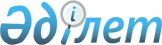 Об утверждении Правил подготовки водителей транспортных средств
					
			Утративший силу
			
			
		
					Приказ Министра внутренних дел Республики Казахстан от 10 июля 2006 года № 341. Зарегистрирован в Министерстве юстиции Республики Казахстан 14 августа 2006 года № 4341. Утратил силу приказом Министра внутренних дел Республики Казахстан от 2 апреля 2013 года N 217

      Сноска. Утратил силу приказом Министра внутренних дел РК от 02.04.2013 N 217 (вводится в действие по истечении десяти календарных дней после дня его первого официального опубликования).      Руководствуясь  статьей 7 Закона Республики Казахстан "О безопасности дорожного движения", а также  пунктом 12 Положения о Министерстве внутренних дел Республики Казахстан, утвержденного постановлением Правительства Республики Казахстан от 22 июня 2005 года N 607,  ПРИКАЗЫВАЮ: 

      1. Утвердить прилагаемые Правила подготовки водителей транспортных средств. 

      2. Начальникам Департаментов внутренних дел городов Астаны, Алматы и областей, обеспечить изучение и исполнение настоящего приказа сотрудниками дорожной полиции. 

      3. Комитету дорожной полиции Министерства внутренних дел Республики Казахстан направить настоящий приказ на государственную регистрацию в Министерство юстиции Республики Казахстан и обеспечить его официальное опубликование после государственной регистрации. 

      4. Контроль за исполнением настоящего приказа возложить на Вице-министра внутренних дел генерал-майора полиции Ускимбаева К.Б. и Комитет дорожной полиции Министерства внутренних дел Республики Казахстан. 

      5. Настоящий приказ вводится в действие со дня официального опубликования.        Министр 

Утверждены           

приказом Министра    

внутренних дел       

Республики Казахстан 

от 10 июля 2006 года 

N 341                 

  Правила 

подготовки водителей транспортных средств      Сноска. По всему тексту Правил слова "образовательной", "образовательная" заменены словами "учебной", "учебная" приказом Министра внутренних дел РК от 27.08.2010 № 370 (вводится в действие по истечении десяти календарных дней после дня его первого официального опубликования). 1. Общие положения 

      1. Настоящие Правила подготовки водителей транспортных средств (далее - Правила) разработаны в соответствии с  Законом Республики Казахстан "О безопасности дорожного движения" и  постановлением Правительства Республики Казахстан от 22 июня 2005 года N 607 "Вопросы Министерства внутренних дел Республики Казахстан" и определяют порядок и сроки подготовки водителей транспортных средств. 

      2. Правила являются обязательными для исполнения всеми физическими и юридическими лицами, осуществляющими подготовку и переподготовку водительских кадров независимо от их организационно-правовых форм и форм собственности (далее - учебная организация).

      Сноска. Пункт 2 с изменениями, внесенными приказом Министра внутренних дел РК от 27.08.2010 № 370 (вводится в действие по истечении десяти календарных дней после дня его первого официального опубликования). 

  2. Организация подготовки и переподготовки 

водителей транспортных средств 

      3. Подготовка водителей транспортных средств, а также переподготовка водителей с одного вида транспортного средства на право управления другим видом транспортных средств осуществляется в соответствии с программой по подготовке водителей транспортных средств категорий "А", "В", "С", "Д", "Е" (приложение 1). Подготовка и переподготовка водителей транспортных средств устанавливается сроком от двух до шести месяцев, исходя из объема учебных программ.

      Сноска. Пункт 3 с изменениями, внесенными приказом Министра внутренних дел РК от 27.08.2010 № 370 (вводится в действие по истечении десяти календарных дней после дня его первого официального опубликования).

      4. Подготовка водителей транспортных средств категорий "А", "В", "С", "Д" и "Е" осуществляется из числа лиц, состояние здоровья которых соответствует установленным медицинским показателям. 

      5. Подготовка, а также переподготовка водителей с одного вида транспортного средства на право управления другим видом транспортных средств осуществляется в очной или вечерней формах обучения. Лица, освоившие программу обучения, проходят итоговую аттестацию в учебных организациях за полный курс обучения и получают свидетельство об окончании курсов обучения (приложение 2).  

 3. Организация учебного процесса 

      6. Исключен приказом Министра внутренних дел РК от 27.08.2010 № 370 (вводится в действие по истечении десяти календарных дней после дня его первого официального опубликования).

      7. Организация образовательного процесса регламентируется учебным планом и программами по каждой дисциплине, а также планом-графиком подготовки водителей транспортных средств, расписаниями занятий и графиком очередности обучения вождению, разрабатываемыми и утверждаемыми учебной организацией самостоятельно. Учебная организация самостоятельна в выборе системы оценок, формы, порядка и периодичности промежуточной аттестации обучающихся. 

      8. Учебная организация отвечает за: 

      выполнение функций отнесенных к его компетентности; 

      реализацию в полном объеме учебных программ, в соответствии с учебным планом и планом-графиком подготовки водителей транспортных средств; 

      высокое качество подготовки обучающихся; 

      жизнь и здоровье обучающихся и работников учебной организации во время образовательного процесса; 

      недопущение нарушения прав и свобод, обучающихся и работников  учебной организации; 

      поддержание транспортных средств в технически исправном состоянии и организацию предрейсового медицинского осмотра мастеров производственного обучения вождению. 

      9. Проверка технического состояния автомобилей и проведение предрейсового медицинского осмотра отражается в путевом листе (приложение 3), который ежедневно выписывается на все учебные транспортные средства независимо от форм их собственности, используемые в процессе обучения. 

      10. К учебной организации применяются меры воздействия за нарушение процесса обучения в порядке, предусмотренном законодательством Республики Казахстан об административных правонарушениях.

      Сноска. Пункт 10 в редакции приказа Министра внутренних дел РК от 27.08.2010 № 370 (вводится в действие по истечении десяти календарных дней после дня его первого официального опубликования).

      11. Зачисление обучающихся осуществляется приказом по учебной организации (приложение 4) на основании заявления поступающего (приложение 5) и договора об оказании образовательных услуг. 

      12. Прием граждан на обучение производится по предъявлению следующих документов: 



      1) для подготовки водителей на право управления транспортными средствами категорий "А", "В", "С" и "Д": 

      заявления поступающего; 

      медицинской справки о пригодности к управлению соответствующими транспортными средствами; 

      фотографий размером 3,5 х 4,5; 

      копия документа, удостоверяющего личность; 



      2) для переподготовки водителей на право управления транспортными средствами, кроме вышеуказанных документов - копия водительского удостоверения и личную карточку водителя; 



      3) для переподготовки водителей на право управления транспортными средствами категорий "Е", необходим документ, подтверждающий стаж работы водителем не менее 12 месяцев;



      4) для подготовки водителей на право управления транспортными средствами категории "Д" необходимо, чтобы лицо достигло двадцатиоднолетнего возраста, имело стаж работы водителем не менее трех лет, в том числе стажа управления транспортными средствами, относящимися к категории "С", не менее одного года.

      Сноска. Пункт 12 с изменениями, внесенными приказами Министра внутренних дел РК от 27.08.2010 № 370 (вводится в действие по истечении десяти календарных дней после дня его первого официального опубликования); от 05.08.2011 № 393 (вводится в действие по истечении десяти календарных дней после дня его первого официального опубликования).

      13. Выпуск обучающихся оформляется приказом учебной организации (приложения 6). 

      14. Учебные группы по подготовке и переподготовке водителей транспортных средств создаются численностью от 15 до 30 человек. 

      15. В целях организации контроля за выполнением учебных планов и программ обучения не позднее 10 дней до начала занятий учебная организация регистрирует в регистрационно-экзаменационном подразделении дорожной полиции каждую учебную группу с предъявлением списка обучающихся установленной формы (приложение 7).

      Сноска. Пункт 15 с изменениями, внесенными приказом Министра внутренних дел РК от 27.08.2010 № 370 (вводится в действие по истечении десяти календарных дней после дня его первого официального опубликования).

      16. С целью упорядочения приема квалификационных экзаменов и предварительной проверки кандидатов в водители по базам данных водителей, лишенных права на управления транспортными средствами, учебные организации не менее чем за 30 дней до окончания обучения направляют в регистрационно-экзаменационное подразделение дорожной полиции списки обучающихся каждой учебной группы и заявку о приеме квалификационных экзаменов с указанием даты окончания обучения. 

      17. Основными формами обучения являются теоретические, лабораторно-практические, практические и контрольные занятия. 

      Теоретические занятия по каждому предмету должны планироваться, как правило, не более двух часов в день, лабораторно-практические - 4-6 часов. В течение дня с одним обучаемым по вождению автомобиля разрешается отрабатывать: на автотренажере - не более одного часа, на учебном автомобиле не более двух часов, за исключением упражнения "Вождение в колонне", а также упражнений связанных с перевозкой грузов, которые могут отрабатываться в течение четырех часов. 

      18. Продолжительность учебного часа теоретических и лабораторно-практических занятий - 45 минут, а практических занятий по вождению автомобиля - 60 минут, включая время на постановку задач, подведение итогов, оформление документации и смену обучаемых. Допускается проведение лабораторно-практических занятий в течение 90 минут без перерыва. Продолжительность учебного времени не должна превышать в рабочие дни - 4 часов, в предвыходные и выходные дни - 6 часов. 

      19. Теоретические занятия проводятся преподавателем, лабораторно-практические по устройству и техническому обслуживанию автомобиля - преподавателем совместно с мастером производственного обучения, практические занятия по вождению автомобиля проводятся мастером производственного обучения вождению индивидуально с каждым обучаемым. Лабораторно-практические занятия по устройству и техническому обслуживанию автомобилей и оказанию первой помощи, пострадавшим в дорожно-транспортном происшествии проводятся бригадным способом после изучения соответствующего теоретического материала по одной или нескольким темам. 

      20. Теоретические занятия проводятся в специально оборудованных классах (кабинетах) в составе учебной группы с целью изучения нового материала. 

      21. Лабораторно-практические проводятся в лабораториях по устройству и техническому обслуживанию автомобиля с целью закрепления теоретических знаний и выработки у обучающихся умений и навыков в работе на изучаемой технике. 

      Лабораторно-практические занятия могут проводиться фронтальным, индивидуальным или комбинированным методами. 

      При фронтальном методе все обучающиеся учебной группы одновременно выполняют одни и те же работы на одинаковой материальной части. 

      При индивидуальном методе каждая учебная группа выполняет работы, отличную от той, которая выполняется в то же время другими учебными группами, или же одинаковую с ними работу, но на других образцах материальной части. 

      Комбинированный метод представляет собой различные сочетания фронтального и индивидуального методов. 

      Выбор методов проведения лабораторно-практических занятий определяется целями занятия. 

      22. Занятия по практическому вождению проводятся индивидуально с каждым обучаемым на автотренажерах (при наличии), автодромах (площадках для учебной езды) и учебных маршрутах, согласованных с дорожной полицией (не реже 1 раза в 3 года), обслуживающей данную территорию. 

      23. Проведение занятий по  Правилам дорожного движения Республики Казахстан, утвержденным постановлением Правительства Республики Казахстан от 25 ноября 1997 года N 1650 необходимо планировать до начала отработки соответствующих упражнений по вождению автомобилей. 

      24. Для проведения каждого занятия при руководителе учебной организации должны находиться план проведения занятия, в котором предусматриваются название темы, цели, учебные вопросы, расчет учебного времени, порядок использования учебно-наглядных пособий и технических средств обучения, действия преподавателя (мастера производственного обучения) и обучаемых, задание на самостоятельную подготовку. 

      25. Мастер производственного обучения вождению при проведении занятий должен иметь водительское удостоверение, свидетельство о регистрации транспортного средства, путевой лист, график очередности вождения, согласованную с дорожной полицией схему учебных маршрутов, индивидуальную книжку учета обучения вождению обучающегося (приложение 8). 

      26. Контроль качества усвоения пройденного материала осуществляется преподавателем (мастером производственного обучения) в ходе проведения занятий с выставлением оценок в журнале учета занятий (индивидуальной книжке учета обучению вождению автотранспортных средств). При проведении теоретических занятий должно быть опрошено не менее 3-4 человек, а в ходе лабораторно-практических занятий оценка выставляется каждому обучающемуся. 

      27. Контроль за качеством проведения занятий преподавателями и мастерами производственного обучения осуществляется руководством учебной организации с записями в журналах учета занятий. 

      28. Для определения качества усвоения учебного материала и оценки знаний обучающихся проводятся итоговые занятия. По результатам итоговых занятий определяется готовность каждого обучающегося и в целом учебной группы к итоговой аттестации. Лица, получившие положительные оценки по всем предметам обучения допускаются к итоговой аттестации. 

      29. Лица, самостоятельно освоившие программу подготовки водителей транспортных средств категорий "А" и(или) "В" проходят итоговую аттестацию в учебных организациях за полный курс обучения и получают свидетельство об окончании курсов обучения. Лица, получившие свидетельство об окончании курсов обучения, допускаются к сдаче квалификационных экзаменов в дорожной полиции. 

      30. Целью и содержанием итоговой аттестации является установление соответствия содержания и качества подготовки, обучающихся требованиям учебных программ. 

      31. Итоговая аттестация проводится в виде внутренних экзаменов по: 

      устройству и техническому обслуживанию автомобиля; 

      Правилам дорожного движения, основам безопасности движения и первой помощи пострадавшим в дорожно-транспортном происшествии; 

      по практическому вождению автомобиля. 

      32. Для проведения итоговой аттестации приказом руководителя учебной организации создается экзаменационная комиссия в составе не менее трех человек, включая председателя комиссии. В состав комиссии по согласованию включаются представители иных учебных организаций и сотрудники дорожной полиции. Председателем комиссии назначается лицо, имеющее высшее профессиональное образование, практический стаж работы на автомобильном транспорте 2 года.

      Сноска. Пункт 32 с изменениями, внесенными приказом Министра внутренних дел РК от 27.08.2010 № 370 (вводится в действие по истечении десяти календарных дней после дня его первого официального опубликования).

      33. Обучающиеся, не сдавшие теоретические экзамены, к сдаче экзамена по практическому вождению не допускаются. 

      34. Экзамен теоретический проводится аналогично проведению квалификационного экзамена для получения права на управление транспортными средствами, а по практическому вождению автомобиля проводится в соответствии с Методикой проведения квалификационных экзаменов, с составлением протокола экзамена и проведением комплекса испытательных упражнений для проведения первого этапа практического экзамена (приложение 9, 10, 11). 

      35. Лица, не сдавшие экзамены по уважительным причинам, допускаются к их сдаче с очередными группами, а получившие неудовлетворительные оценки, допускаются к повторной сдаче после дополнительной самостоятельной подготовки, но не ранее, чем через 5 дней со дня проведения экзаменов. 

      36. Результаты итоговой аттестации оформляются протоколом (приложение 12), который подписывается председателем, членами экзаменационной комиссии, руководителем учебной организации и скрепляется печатью. 

      37. Лицам, прошедшим аттестацию выдаются свидетельства установленного образца. 

      38. Свидетельства об окончании обучения по программам подготовки и переподготовки водителей транспортных средств не являются документами на право управления этими транспортными средствами, а предъявляются в регистрационно-экзаменационное подразделение дорожной полиции при сдаче квалификационных экзаменов для получения водительских удостоверений на право управления соответствующими категориями транспортных средств. 

      39. В случае утраты свидетельства учебная организация выдает "Дубликат" на основании личного заявления и протокола экзаменационной комиссии. В течение одного рабочего дня с момента подачи заявления.

      Сноска. Пункт 39 с изменениями, внесенными приказом Министра внутренних дел РК от 27.08.2010 № 370 (вводится в действие по истечении десяти календарных дней после дня его первого официального опубликования).

      40. Свидетельства об окончании обучения и справки о прослушанном курсе являются документами строгой отчетности, имеют серию и типографский порядковый номер. Срок действия свидетельства об окончании обучения заканчивается при получении водительского удостоверения.

      Сноска. Пункт 40 с изменениями, внесенными приказом Министра внутренних дел РК от 27.08.2010 № 370 (вводится в действие по истечении десяти календарных дней после дня его первого официального опубликования).

      41. Хранение и уничтожение документации учебных организаций осуществляется в соответствии с приказом и.о. Министра культуры и информации Республики Казахстан от 25 сентября 2009 года № 128 "Об утверждении Типовых правил документирования и управления документацией в государственных и негосударственных организациях, перечня типовых документов, образующихся в деятельности государственных и негосударственных организаций, с указанием сроков хранения" (зарегистрированным в Реестре государственной регистрации нормативных правовых актов за № 5834).

      Сноска. Пункт 41 в редакции приказа Министра внутренних дел РК от 27.08.2010 № 370 (вводится в действие по истечении десяти календарных дней после дня его первого официального опубликования). 

  4. Руководство подготовкой и переподготовкой 

водителей транспортных средств 

      42. Контроль за организацией и проведением подготовки и переподготовки водителей транспортных средств осуществляют территориальные подразделения дорожной полиции. 

      43. Дорожная полиция осуществляет учет учебных организаций, осуществляющих подготовку и переподготовку водителей транспортных средств, на обслуживаемой территории, определяет качество подготовки и переподготовки в ходе проведения квалификационных экзаменов. В случае выявления слабой теоретической или практической подготовки обучающихся руководству учебной организации направляется предупреждение для принятия необходимых мер. Если учебная организация не реагирует на предупреждение дорожной полиции, продолжает представлять к экзаменам обучающихся с низким уровнем теоретических знаний и слабыми навыками практического вождения (процент сдачи квалификационных экзаменов с первого раза является менее 20 % от общего количества лиц, допущенных к квалификационному экзамену), то деятельность данной организации подлежит ограничению путем приостановления регистрации учебных групп по данной учебной организации, с обязательным опубликованием в средствах массовой информации сведений о данных организациях. 

      44. Непосредственное руководство учебной организацией возложено на руководителя (директора, начальника). Руководитель несет полную ответственность за выполнение учебной организацией учебных планов и программ, организацию учебно-воспитательного процесса, финансово-хозяйственную деятельность и охрану труда.  

  5. Учебно-материальная база 

      45. Учебные организации в целях реализации учебных планов, программ и обеспечения высокого качества подготовки и переподготовки водителей транспортных средств должны располагать: 

      учебными классами (кабинетами) и лабораториями, оснащенными современным учебно-лабораторным оборудованием, техническими средствами обучения, учебными и наглядными пособиями; 

      автодромом (площадкой для учебной езды); 

      учебными транспортными средствами. 

      46. При учебной организации, осуществляющей подготовку водителей различных категорий, должно находиться: 

      методический кабинет; 

      класс устройства транспортных средств; 

      класс эксплуатации транспортных средств; 

      класс Правил дорожного движения; 

      класс безопасности движения; 

      класс медицинской подготовки; 

      класс по охране труда; 

      лаборатории по устройству транспортных средств; 

      лаборатории по техническому обслуживанию транспортных средств; 

      класс автотренажеров; 

      автодром (площадку для учебной езды); 

      учебные транспортные средства. 

      47. Состав, количество и содержание учебных классов, лабораторий определяется, исходя из требований соответствующих учебных планов и программ. 

      48. При достаточном аудиторном фонде могут создаваться специализированные классы устройства и технического обслуживания, как по категориям транспортных средств, так и по отдельным разделам программ. При отсутствии достаточного аудиторного фонда могут быть объединены: класс устройства с классом эксплуатации транспортных средств и классом по охране труда, класс Правил дорожного движения с классом безопасности движения и медицинской подготовки. 

      49. При подготовке водителей транспортных средств категорий "А" и "В" допускается создание совмещенных классов по устройству и техническому обслуживанию, Правилам дорожного движения, безопасности движения и медицинской подготовке. 

      50. Не допускается совмещать классы теоретического обучения по устройству и техническому обслуживанию автомобиля с лабораториями практических занятий. 

      51. При отсутствии автотренажеров обучение вождению проводится только на автомобилях. 

      52. Классы (кабинеты) для проведения теоретических занятий должны иметь рабочее место преподавателя (кафедру), классную доску, столы и стулья из расчета одновременной посадки до 30 человек, и демонстрационный стол для показа отдельных деталей. 

      53. Учебное оборудование должно быть в количестве, обеспечивающем полную и качественную отработку программного материала. Размещение оборудования, макетов, стендов и щитов должно проводиться с соблюдением требований технической эстетики и обеспечивать охрану труда. Устанавливаемое учебное оборудование должно быть хорошо обозримо, удобно для пользования им и окрашено в цвета, принятые заводами-изготовителями. 

      54. Для нормальной работы вентиляция помещения должна обеспечить подачу на каждого обучающего в течение часа 15-20 м 3 свежего воздуха, естественное освещение должно осуществляться с левой стороны при посадке обучающихся. Освещенность должна соответствовать медицинским требованиям. 

      55. Лаборатории должны иметь оборудованные учебные места, обеспечивающие отработку упражнений по всем темам и разделам предметов. 

      56. Каждое учебное место, должно быть оборудовано рабочим столом (верстаком), учебным оборудованием, комплектом инструментов, приборов и приспособлений, учебной документацией (планом выполнения задания, инструкцией по охране труда, инструкционно-технологической картой, описью учебного оборудования и инструмента). 

      57. Размещение учебных мест и оборудования должно производиться с учетом рационального и полного использования полезной площади, а также требований технической эстетики, правил охраны труда и пожарной безопасности. Крупные агрегаты и механизмы устанавливаются на подставке. При установке действующих автомобилей (автобусов) и двигателей лаборатория (класс) оборудуется вентиляцией и трубопроводами для отвода наружу отработавших газов. Подача топлива должна проводиться из баков, находящихся вне помещений. 

      Учебную документацию размещают в рамки, размещенные на рабочем столе. 

      58. Учебные транспортные средства должны иметь опознавательный знак "Учебное транспортное средство", дополнительные зеркала заднего вида для обучающего и дополнительные педали сцепления, и тормоза. 

Приложение 1 к Правилам        

о порядке подготовки водителей 

транспортных средств              ПРИМЕРНЫЕ ПРОГРАММЫ 

ПОДГОТОВКИ ВОДИТЕЛЕЙ ТРАНСПОРТНЫХ СРЕДСТВ  Пояснительная записка       Типовые учебные планы и программы разработаны в соответствии с требованиями  Закона Республики Казахстан "О безопасности дорожного движения",  постановления Правительства Республики Казахстан от 25 ноября 1997 года N 1650 "Об утверждении Правил дорожного движения, Основных положений по допуску транспортных средств к эксплуатации и обязанностей должностных лиц и участников дорожного движения и перечня оперативных и специальных служб, транспорт которых подлежит оборудованию специальными световыми и звуковыми сигналами и окраске по специальным цветографическим схемам.". 

      Типовой учебный план - документ, обязательный для выполнения каждым обучающимся. Указанный в нем перечень предметов, общее количество часов, отводимое на изучение каждого предмета, а также предметы, выносимые на экзамены и зачеты не могут быть изменены. 

      Для проведения занятий оборудуются учебные кабинеты: 

      Для категории "А" - один комплексный кабинет, а при достаточном аудиторном фонде могут оборудоваться два специализированных кабинета: один - по устройству и техническому обслуживанию; второй - по Правилам дорожного движения, основам управления транспортным средством и безопасности дорожного движения, оказанию первой медицинской помощи в соответствии с Перечнем оборудования учебных кабинетов. 

      Программой предусматривается изучение устройства и технического обслуживания одной из наиболее массовых моделей мотоцикла и ознакомление с конструктивными особенностями мотоциклов других марок. При целевой подготовке групп для вождения других мототранспортных средств изучается соответствующее мототранспортное средство.  

      Для категории "В" - два специализированных кабинета: один - по устройству и техническому обслуживанию легкового автомобиля, второй - по Правилам дорожного движения, основам управления транспортными средствами и безопасности движения, оказанию первой медицинской помощи в соответствии с Перечнем оборудования учебных кабинетов. 

      При недостатке учебных площадей в учебной организации может быть оборудован один кабинет при условии его оснащения в соответствии с Перечнем учебного оборудования. 

      Программой предусматривается изучение устройства одной марки легкового автомобиля и конструктивных особенностей других марок. 

      Для категории "С" - два специализированных кабинета: один - по устройству и техническому обслуживанию автомобиля, второй - по Правилам дорожного движения, основам управления транспортными средствами и безопасности движения, оказанию первой медицинской помощи в соответствии с Перечнем оборудования учебных кабинетов. 

      Программой предусматривается изучение устройства двух марок грузовых автомобилей (с дизельным и карбюраторным двигателем). 

      Для категории "Д" - учебные кабинеты: по устройству и техническому обслуживанию; по Правилам дорожного движения, основам управления транспортными средствами и безопасности движения; эксплуатации транспортных средств организации пассажирских перевозок, оказанию первой медицинской помощи и лаборатория по устройству и техническому обслуживанию в соответствии с Перечнем оборудования учебных кабинетов, лабораторий. 

      Изучение устройства, работы, технического обслуживания и эксплуатации ведется на примере автобусов Павловского автобусного завода, Львовского автобусного завода, Ликинского автобусного завода, базовой модели автобуса "Икарус" и определяется учебной организацией. 

      Для категории "Е" - учебные кабинеты: по устройству и техническому обслуживанию; по основам управления транспортным средством и безопасности движения в соответствии с перечнем оборудования учебных кабинетов. 

      В зависимости от наличия обучающегося категории "В", "С", "Д" изучаются в предмете "Устройство и техническое обслуживание" соответственно прицепы легковых автомобилей, прицепы и полуприцепы грузовых автомобилей и сочлененные автобусы. В соответствии с этим преподаватели вносят изменения в программу предмета. 

      Занятия по вождению автомобиля проводятся на автотренажере (при наличии), учебном автодроме (площадке для учебной езды) и на учебных маршрутах, согласованных с дорожной полицией. 

      Учебные группы по подготовке водителей создаются численностью до 30 человек. 

      Продолжительность учебного часа теоретических, лабораторно-практических (практических) занятий - 45 минут, при обучении вождению - 60 минут, включая время на подведение итогов, оформление документации и смену обучаемых. 

      Учет посещаемости занятий, успеваемости и пройденных тем ведется преподавателями и мастерами производственного обучения вождению (инструкторами) в журналах учета занятий. 

      Обучение учащихся по устройству и техническому обслуживанию рекомендуется проводить в следующей последовательности: название (системы, механизма, сборочной единицы, прибора), назначение, принцип действия, основные характеристики, конструкция, параметры регулировки и контроля, характерные неисправности. 

      (Для категории "Д": изучение неисправностей ведется с учетом устранения возникших во время работы на линии эксплуатационных неисправностей подвижного состава, требующих разборки механизмов и выполнения регулировочных работ в полевых условиях при отсутствии технической помощи). 

      (Для категории "А" навыки в выполнении работ по техническому обслуживанию и устранению простейших неисправностей прививаются на занятиях по вождению мотоцикла). Выполнение работ по обслуживанию и устранению простейших неисправностей проводится под руководством мастера производственного обучения вождению. 

      В этих целях каждый обучаемый, согласно графику вождения, привлекается для проведения контрольного осмотра (в первый час занятия) и ежедневного обслуживания (в последний час занятия). 

      Изучение предмета сопровождается показом на материальной части, стендах, плакатах, просмотром фрагментов из учебных фильмов, диафильмов и применения других технических средств обучения. Практические занятия по предмету проводятся на учебном автомобиле. 

      Занятия по предмету "Оказания первой медицинской помощи" проводятся врачом или медработником со средним специальным образованием. На практических занятиях учащиеся должны быть обучены выполнению приемов по оказанию первой медицинской помощи (самопомощи) пострадавшим на дорогах. По предмету "Оказания первой медицинской помощи" проводится зачет. 

      Для категории "Д" по предмету "Эксплуатация транспортных средств и организация пассажирских перевозок" проводится зачет. 

      Обучение вождению транспортного средства производится вне сетки учебного времени мастером производственного обучения вождению (инструктором) индивидуально с каждым обучаемым в соответствии с графиком очередности обучению вождению (на автотренажере и автомобиле). При этом мастер может обучать: на автотренажере до четырех обучаемых (по числу учебных мест); на учебном автомобиле - одного. 

      На занятиях по практическому вождению мастер производственного обучения вождению должен иметь: водительское удостоверение, документ на право обучения вождению, график очередности обучения вождению, план проведения занятий, схему учебного маршрута (при вождении по дорогам) согласованную с территориальным подразделением дорожной полиции. 

      По каждому заданию на основе типовых программ в учебной организации разрабатываются упражнения, которые выполняются с каждым учащимся индивидуально. 

      При невозможности полной отработки упражнений в реальных условиях (в населенном пункте нет железнодорожного переезда, светофора и др.) создаются условия для их отработки на автодроме (площадке учебной езды). 

      Учет упражнений, выполненных учащимися во время занятий по практическому вождению, ведется в индивидуальной карточке учета. 

      Для проверки качества обучения учебным планом предусматривается проведение контрольных занятий. Первое занятие проводится на площадке для учебной езды после отработки тем N 1 и N 2. В ходе занятия проверяется качество отработанных упражнений и определяется готовность учащихся к вождению автомобиля. Второе занятие проводится после отработки темы N 3. 

      При отработке упражнений по вождению предусматривается проведение контрольного осмотра автомобиля и выполнение работ по ежедневному обслуживанию. 

      Для категории "А" обучение вождению проводится на мотоцикле без коляски, а при целевом обучении - на соответствующем мототранспортном средстве. 

      Упражнения  по вождению мотоцикла выполняются на площадке для учебной езды, которая должна иметь твердое покрытие, разметку и соответствующее оборудование. Тема "Вождение по дорогам" отрабатывается на кольцевом маршруте площадки для учебной езды, на котором устанавливается соответствующее оборудование (макеты транспортных средств, линии "Стоп", дорожные знаки и другие элементы). В ходе обучения вождению мастер должен требовать от обучаемого точного соблюдения Правил дорожного движения. 

      Для подготовки на категории "В" и "С" распределение часов на вождение легкового и грузового транспортных средств определяется методической комиссией учебной организации. 

      Для категории "Д" занятия на тренажерах и автодромах, обучение в темное время суток, в сложных дорожных условиях должно обеспечивать повышение качества подготовки по вождению автобуса. При обучении на тренажерах и автодроме необходимо развивать умение учащихся соблюдать Правила дорожного движения, действовать в аварийных ситуациях. В дальнейшем закрепление навыков безопасного вождения автобуса осуществляется при выездах на улицы и дороги, в реальных условиях движения транспортных средств и пешеходов. Задачи педагогических коллективов, и в первую очередь, мастеров производственного обучения вождению - прививать учащимся понимание сущности дорожной дисциплины, разъясняя им, каким опасным последствиям приводит ее нарушение, особенно при перевозке пассажиров. 

      Практические занятия по вождению следует начинать после ознакомления учащихся с общим устройством автобуса, кроме того, учащиеся должны получить необходимую подготовку по основам управления и Правилам дорожного движения, которые затем изучаются параллельно с вождением. Причем теоретические занятия должны предшествовать практическим. Крайне важно повысить качественный уровень контрольных проверок по вождению. 

      Ежедневно в первый час вождения включаются работы по контрольному осмотру автобусов перед выездом, а в последний - работы по ежедневному обслуживанию. Указанные работы учащиеся выполняют под руководством мастера производственного обучения вождению, при этом особенно подробно рассматривается техническое состояние узлов и механизмов, влияющих на безопасность движения. 

      Для  категории "Е" обучение вождению автопоездов (состав автопоезда зависит от наличия у обучающегося соответствующей категории). 

      Для лиц, не овладевших умением и навыком управления транспортными средствами в отведенные часы, время на обучение может быть увеличено в индивидуальном порядке за дополнительную плату. 

      Выпускные экзамены проводятся по устройству и техническому обслуживанию; по Правилам дорожного движения, основам управления транспортными средствами и безопасности движения; по практическому вождению в соответствии с методикой проведения выпускных экзаменов. К экзаменам допускаются лица прошедшие полный курс обучения, предусмотренной типовой программой подготовки и переподготовки водителей транспортных средств. Экзамены проводятся по билетам, разработанным учебной организацией на основе типовых программ или путем использования компьютерных комплексов для тестирования. 

      Внутренний экзамен по практическому вождению автомобиля  проводится в два этапа: первый этап на площадке для учебной езды илиавтодроме; второй этап - на контрольном маршруте в условиях  дорожного движения. 

      Для категории "А" внутренний экзамен по практическому вождению проводится на площадке для учебной езды. 

      Для проведения экзаменов назначается экзаменационная комиссия в составе из председателя и двух членов комиссии, из числа сотрудников учебной организации и сотрудника дорожной полиции органов внутренних дел. 

      Результаты внутренних экзаменов оформляются протоколом. 

      Лицам, сдавшим экзамены, выдается свидетельство установленного образца о прохождении обучения, которое предъявляется в дорожную полицию органов внутренних дел при сдаче экзаменов для получения водительского удостоверения. Форма свидетельства утверждается Министерством внутренних дел Республики Казахстан. 

      Выдача водительского удостоверения производится дорожной полицией органов внутренних дел после сдачи квалификационных экзаменов.  

  КВАЛИФИКАЦИОННЫЕ ТРЕБОВАНИЯ 

К ВОДИТЕЛЯМ КАТЕГОРИЙ "А", "В", "С", "В, С", "D", "Е"       Водитель транспортного средства категорий "А" должен уметь: 

      Управлять мотоциклами в различных дорожных и метеорологических условиях; 

      соблюдать Правила дорожного движения и не допускать дорожно-транспортных происшествий; 

      проверять техническое состояние мотоцикла перед выездом и проводить техническое обслуживание после возвращения из рейса; 

      устранять неисправности, возникающие в пути с помощью имеющегося инструмента; 

      оказывать самопомощь и первую помощь пострадавшим при дорожно-транспортных происшествиях и соблюдать требования по их транспортировке. 

      Водитель транспортного средства категории "А" должен знать: 

      Правила дорожного движения, основы управления транспортным средством; 

      назначение, устройство, взаимодействие и принцип работы основных механизмов, приборов и деталей мотоцикла; 

      признаки неисправностей, возникающих в пути и способы их устранения; 

      влияние погодных условий (дождь, туман, гололед и др.) на безопасность движения; 

      приемы и последовательность действий при оказании первой медицинской помощи пострадавшим при дорожно-транспортных происшествиях; 

      правила безопасности труда при проверке технического состояния мотоцикла и обращения с эксплуатационными материалами; 

      ответственность за нарушение административного, уголовного кодексов, Правил дорожного движения, правил эксплуатации мотоцикла и загрязнение окружающей среды. 

      Водитель транспортного средства категории "В" должен уметь: 

      управлять легковым автомобилем в различных дорожных и метеорологических условиях; 

      соблюдать Правила дорожного движения, уверенно действовать в сложной дорожной обстановке и не допускать дорожно-транспортных происшествий; 

      проводить контрольный осмотр автомобиля перед выездом и ежедневное техническое обслуживание; 

      устранять возникшие во время работы мелкие эксплуатационные неисправности, не требующие разборки механизмов; 

      оказывать самопомощь и первую помощь пострадавшим при дорожно-транспортных происшествиях и соблюдать требования по их транспортировке. 

      Водитель транспортного средства категории   "В" должен знать: 

      назначение, расположение, устройство, принцип действия основных механизмов и приборов легкового автомобиля; Правила дорожного движения, основы управления транспортными средствами и безопасности движения; 

      признаки неисправностей механизмов и приборов автомобиля, возникающих в пути и их устранение на основе Перечня неисправностей и условий, при которых запрещается эксплуатация транспортных средств; 

      приемы и последовательность действий при оказании первой медицинской помощи при дорожно-транспортных происшествиях; 

      порядок выполнения контрольного осмотра автомобиля перед выездом и работ по его ежедневному техническому обслуживанию; 

      правила безопасности труда при проверке технического состояния автомобиля, устранении неисправностей и выполнении работ по техническому обслуживанию, правила обращения с эксплуатационными материалами; 

      ответственность за нарушение административного, уголовного кодексов, Правил дорожного движения, правил эксплуатации автомобиля и загрязнение окружающей среды. 

      Водитель транспортного средства категории "С" должен уметь: 

      управлять грузовым автомобилем в различных дорожных и метеорологических условиях; 

      соблюдать Правила дорожного движения и не допускать дорожно-транспортных происшествий; 

      проверять техническое состояние автомобиля перед выездом; 

      устранять возникшие во время работы на линии мелкие эксплуатационные неисправности, не требующие разборки механизмов; 

      оказывать самопомощь и первую помощь пострадавшим при дорожно-транспортных происшествиях и соблюдать требования по их транспортировке. 

      Водитель транспортного средства категории "С"   должен знать: 

      назначение, расположение, устройство, принцип действия основных механизмов и приборов грузового автомобиля; 

      Правила дорожного движения, основы управления транспортным средством; 

      признаки неисправностей механизмов и приборов автомобиля, возникающих в пути и способы их устранения с помощью имеющегося инструмента; 

      влияние погодных условий (дождь, туман, гололед и др.) на безопасность движения и способы предотвращения дорожно-транспортных происшествий; 

      приемы и последовательность действий при оказании доврачебной медицинской помощи пострадавшим при дорожно-транспортных происшествиях; 

      правила безопасности труда при проверке технического состояния автомобиля и обращения с эксплуатационными материалами; 

      ответственность за нарушение Правил дорожного движения, правил эксплуатации автомобиля и загрязнение окружающей среды. 

      Водитель транспортного средства категорий "В, С"   должен уметь: 

      Управлять грузовым и легковым автомобилями в различных дорожных и метеорологических условиях; 

      соблюдать Правила дорожного движения и не допускать дорожно-транспортных происшествий; 

      проверять техническое состояние автомобиля перед выездом; 

      устранять возникшие во время работы на линии мелкие эксплуатационные неисправности, не требующие разборки механизмов; 

      оказывать самопомощь и первую помощь пострадавшим при дорожно-транспортных происшествиях и соблюдать требования по их транспортировке. 

      Водитель транспортного средства категории "В, С"   должен знать: 

      назначение, расположение, устройство, принцип действия основных механизмов и приборов грузового и легкового автомобилей; 

      Правила дорожного движения, основы управления транспортным средством; 

      признаки неисправностей механизмов и приборов автомобиля, возникающих в пути и способы их устранения с помощью имеющегося инструмента; 

      влияние погодных условий (дождь, туман, гололед и др.) на безопасность движения и способы предотвращения дорожно-транспортных происшествий; 

      приемы и последовательность действий при оказании доврачебной медицинской помощи пострадавшим при дорожно-транспортных происшествиях; 

      правила безопасности труда при проверке технического состояния автомобиля и обращения с эксплуатационными материалами (бензином, электролитом, охлаждающими жидкостями, маслами); 

      ответственность за нарушение Правил дорожного движения, правил эксплуатации автомобиля и загрязнение окружающей среды. 

      Водитель транспортного средства категории "D" должен уметь: 

      управлять автомобилями, отнесенными к транспортным средствам категории "D"; 

      соблюдать Правила дорожного движения и не допускать дорожно-транспортных происшествий; 

      проверять техническое состояние автобуса перед выездом; 

      устранять возникшие во время работы на линии эксплуатационные неисправности подвижного состава, требующие разборки механизмов; 

      выполнять регулировочные работы в полевых условиях при отсутствии технической помощи; 

      оказывать самопомощь и первую помощь пострадавшим при дорожно-транспортных происшествиях и соблюдать требования по их транспортировке; 

      при обслуживании пассажиров без кондуктора: объявлять с использованием радиоустановки остановочные пункты, порядок оплаты, получения контрольных билетов; 

      вести учет билетов, продажу абонементных книжек на остановочных пунктах. 

      Водитель транспортного средства категории "D" должен знать: 

      назначение, устройство, принцип действия, работу и обслуживание агрегатов, механизмов и приборов автомобилей, отнесенных к транспортным средствам категории "D", их неисправности: признаки, причины, опасные последствия, способы определения и устранения; 

      объемы, периодичность и основные правила выполнения работ по техническому обслуживанию; способы увеличения межремонтных пробегов автомобилей; особенности организации технического обслуживания и ремонта в полевых условиях; 

      Правила дорожного движения, основы управления транспортными средствами и безопасности движения; 

      особенности организации междугородних перевозок, режим работы водителей; 

      правила подачи автобусов под посадку и высадку пассажиров и контроля за соблюдением этих правил; 

      основные понятия о билетной системе и тарифах на автомобильном транспорте; основы диспетчерского руководства перевозками; 

      технические средства диспетчерской связи и контроля за движением; 

      показатели работы, пути улучшения использования подвижного состава, методы работы передовых водителей; 

      основные положения планирования и учета работы; 

      правила пользования радиосвязи; 

      элементы дороги, их влияние на безопасность движения; 

      основные понятия из теории движения; 

      свойства, применение, правила транспортирования и хранения основных эксплуатационных материалов, нормы расхода и меры по их экономии; 

      способы увеличения пробега автомобильных шин и срока службы аккумуляторных батарей; 

      влияние погодных условий (дождь, туман, гололед и др.) на безопасность движения и способы предотвращения дорожно-транспортных происшествий; 

      порядок экстренной эвакуации пассажиров при дорожно-транспортном происшествии; 

      приемы и последовательность действий при оказании первой медицинской помощи при дорожно-транспортных происшествиях; 

      правила безопасности труда при проверке технического состояния автобуса и обращения с эксплуатационными материалами; 

      правила эксплуатации автобуса и охраны окружающей среды; 

      культуру обслуживания пассажиров, этику поведения, режим труда и отдыха. 

      Водитель транспортного средства категории "Е"   должен уметь: 

      управлять транспортными средствами, отнесенными к категориям транспортных средств "В", "С" или "D"; 

      соблюдать Правила дорожного движения и не допускать дорожно-транспортных происшествий; 

      буксировать прицепы массой свыше 750 кг; 

      устранять возникшие во время работы на линии эксплуатационные неисправности подвижного состава; 

      оказывать самопомощь и первую помощь пострадавшим при дорожно-транспортных происшествиях и соблюдать требования по их транспортировке; 

      выполнять регулировочные работы на линии при отсутствии технической помощи. 

      Водитель транспортного средства категории "Е" должен знать: 

      назначение, устройство, и правила технического обслуживания автопоездов и автомобилей-тягачей; 

      Правила дорожного движения, основы управления транспортным средством; 

      способы увеличения межремонтных пробегов автопоездов; 

      применение основных эксплуатационных материалов, нормы расхода и меры по их экономии; 

      основы теории движения автомобилей и автопоездов; 

      элементы дороги, их влияние на безопасность движения; 

      способы обеспечения высокопроизводительного использования подвижного состава; 

      основные понятия о тарифах на автомобильном транспорте; 

      особенности организации междугородних перевозок, режим работы водителей; 

      основы диспетчерского руководства перевозками, технические средства диспетчерской связи и контроля за движением автомобилей; 

      приемы и последовательность действий при оказании доврачебной медицинской помощи пострадавшим при дорожно-транспортных происшествиях; 

      правила техники безопасности при проверке технического состояния транспортного средства и обращения с эксплуатационными материалами (бензином, электролитом, охлаждающими жидкостями, маслами); 

      ответственность за нарушение Правил дорожного движения, правил эксплуатации транспортного средства и загрязнение окружающей среды; 

      основные положения планирования и учета работы автопоездов.  

  ПРИМЕРНАЯ ПРОГРАММА 

ПО ПОДГОТОВКЕ ВОДИТЕЛЕЙ ТРАНСПОРТНЫХ 

СРЕДСТВ КАТЕГОРИИ "А"  Примерный учебный план   * Экзамен по вождению мотоцикла в учебной организации проводятся за счет часов, отведенных на вождение. 

** Вождение проводится вне сетки учебного времени.  

  Примерные тематический план и программа предмета 

"УСТРОЙСТВО И ТЕХНИЧЕСКОЕ ОБСЛУЖИВАНИЕ"  Тематический план * Отработка темы проводится на практическом 

(лабораторно-практическом) занятии.  

  Программа       Тема 1.  Классификация мототранспортных средств и общее устройство мотоцикла 

      Разновидности мототранспортных средств: мотоциклы, мотороллеры, мотонарты. 

      Классификация мотоциклов: сверхлегкие, легкие, средние, тяжелые (по рабочему объему); двухтактные и четырехтактные (по рабочему процессу). Общее устройство мотоцикла.  

  Раздел 1 ДВИГАТЕЛЬ       Тема 2. Общее устройство и работа двигателя       Общее устройство, основные механизмы и системы двигателя. Назначение, устройство и работа кривошипно-шатунного механизма. 

      Назначение, устройство и работа механизма газораспределения. Рабочий процесс одноцилиндрового двухтактного двигателя и рабочий процесс четырехтактного одно- и двухцилиндрового двигателя.       Тема 3. Системы смазывания и охлаждения двигателя       Назначение, устройство смазочной системы двигателя. Работа деталей смазочной системы. 

      Способы охлаждения двигателя. Причины перегрева двигателя. Способы предупреждения перегрева двигателя.       Тема 4. Топливо и горючие смеси. Система питания       Сорта и качественные показатели бензина для мотоциклетных двигателей. Топливные смеси для двухтактных мотоциклетных двигателей и масла, применяемые для их изготовления. Соотношение масла и бензина в топливных смесях. 

      Назначение и общее устройство системы питания. Приборы системы питания. Работа карбюратора: при пуске двигателя на холостом ходу, на средних и полных нагрузках двигателя. Неисправности карбюратора и способы их устранения.       Тема 5. Обслуживание механизмов и систем двигателя       Обслуживание механизмов двигателя. Очистка от пыли и грязи картера цилиндра и головки (при необходимости), подтяжка гаек крепления головки, крышек картера, проверка на отсутствие подтеканий и подсоса воздуха в соединениях. Очистка камеры сгорания от нагара. 

      Регулировка зазоров клапанов в четырехтактном двигателе. Обслуживание смазочной системы. Проверка уровня масла, смена масла, устранение подтеканий. 

      Обслуживание системы питания. Осмотр карбюратора; очистка от пыли и грязи, устранение подтеканий; регулировка режима "холостого хода", обслуживание воздухоочистителя, обслуживание системы выпуска.  

  Раздел 2. ЭЛЕКТРООБОРУДОВАНИЕ       Тема 6 .  Источники тока. Система зажигания       Назначение аккумуляторной батареи. Назначение, общее устройство и работа генератора и реле-регулятора. 

      Система зажигания. Принципиальная схема батарейного зажигания. Приборы батарейного зажигания, их назначение и расположение на мотоцикле. Схема системы зажигания от генератора переменного тока. Электронная система зажигания. Позднее и раннее зажигание, их признаки. Влияние момента зажигания на мощность, тепловой режим и износ деталей двигателя. Установка зажигания. 

      Неисправности приборов системы зажигания и способы их устранения.       Тема 7. Приборы освещения и сигнализации       Назначение, размещение, устройство и работа фары и заднего фонаря, переключателя освещения, переключателя дальнего и ближнего света, указателя поворота. Звуковой сигнал, его устройство и работа. 

      Неисправности приборов освещения и сигнализации и способы их устранения.       Тема 8. Обслуживание электрооборудования       Аккумуляторная батарея: очистка поверхности мастики и клемм от загрязнений, проверка уровня и плотности электролита. 

      Генератор: проверка крепления генератора, состояния щеток коллектора, контактов, проводов. 

      Регулятор напряжения, реле обратного тока: очистка от пыли и грязи; проверка крепления регулятора напряжения и реле-регулятора и привода. 

      Система зажигания: проверка состояния и крепления приборов системы зажигания, проверка зазора между контактами прерывателя-распределителя и их состояние; проверка и очистка электродов свечи, установка зазора между электродами свечи согласно инструкции. 

      Коммутатор электронный тиристорный: очистка от пыли и влаги, проверка надежности электрического соединения коммутатора с "массой", при необходимости подтяжка резьбовых соединений.  

  Раздел 3. ТРАНСМИССИЯ       Тема 9. Устройство и работа трансмиссии       Назначение и типы сцепления. Устройство и работа сцепления. Назначение, устройство и работа коробки передач и механизма переключения. Назначение, устройство и работа пускового механизма. Назначение, устройство и работа карданной и цепной передач. 

      Неисправности трансмиссии и способы их устранения.       Тема 10. Обслуживание трансмиссии       Проверка работоспособности привода выключения сцепления. Регулировка свободного хода рычага сцепления. Проверка исправности механизма выключения. Уход за приводом сцепления. 

      Внешний осмотр коробки передач. Проверка работоспособности механизма переключения. Долив или смена масла в коробке передач. 

      Цепная передача. Осмотр цепной передачи и определение технического состояния ведущей, ведомой, звездочек и цепи. Определение натяжения и величины прогиба цепи. Регулировка натяжения цепи. Уход за цепной передачей. 

      Карданная передача. Осмотр карданной передачи и определение ее технического состояния. Смазка крестовины. Проверка работоспособности главной передачи. Проверка уровня масла в картере главной передачи. Порядок замены масла в картере главной передачи.  

  Раздел 4. 

НЕСУЩАЯ СИСТЕМА. ХОДОВАЯ ЧАСТЬ. 

ОРГАНЫ УПРАВЛЕНИЯ       Тема 11.   Устройство рамы мотоцикла, рамы и кузова 

               бокового прицепа       Назначение и устройство рамы мотоцикла. Конструктивные разновидности рам. Назначение и устройство рамы бокового прицепа и кузова.       Тема 12 .  Устройство и работа ходовой части       Назначение, общее устройство и работа задней подвески, передней вилки, торсионной подвески бокового прицепа, переднего и заднего тормозов. 

      Колеса и шины.       Тема 13. Устройство и работа органов управления       Назначение, общее устройство и работа органов управления (рулевой колонки, рулевого амортизатора (демпфера), рычагов управления сцеплением, передним тормозом, декомпрессором; педалей пускового механизма, ножного тормоза; рычага переключения передач (ножного, ручного). Кнопочные переключатели освещения, сигнализации и контроля.       Тема 14. Обслуживание несущей системы, ходовой части и 

               органов управления       Несущая система: осмотр мотоцикла, рамы и кузова бокового прицепа. 

      Ходовая часть: осмотр и выявление неисправностей передней и задней подвески (крепление, подтекание жидкости, состояние пружин). Осмотр и определение технического состояния колес и шин (состояние ступицы, спиц, обода, наличие смазки в подшипниках колес, давление в шинах). Регулировка развала и схождения колес мотоцикла и бокового прицепа. 

      Органы управления: осмотр и определение технического состояния рулевой колонки и рулевого амортизатора; регулировка демпфера; проверка работоспособности привода управления переднего и заднего тормозов. Порядок выполнения регулировочных работ переднего и заднего тормозов.       Тема 15. Особенности эксплуатации мотоцикла зимой, 

               летом и в период обкатки       Подготовка органов управления к работе в условиях низких температур. Подготовка аккумуляторной батареи к эксплуатации зимой. Замена смазки в подшипниках колес. Определение уровня износа покрышек и их замена. Применение специальной цепи "браслета" на ведущее колесо. 

      Подготовка топливной системы к эксплуатации в летних условиях. Очистка двигателя от грязи и масел. Замена смазки в подшипниках колес. 

      Обкатка нового мотоцикла. 

      Выбор скоростного режима, соблюдение температурного режима, замена масла в коробке перемены передач, применение марок топлива и масел согласно указаниям заводской инструкции.  

  Примерные тематический план и программа предмета 

"ПРАВИЛА ДОРОЖНОГО ДВИЖЕНИЯ"  Тематический план  

  Программа  Раздел 1. ПРАВИЛА ДОРОЖНОГО ДВИЖЕНИЯ       Тема 1. Общие положения. Основные понятия и термины. 

               Обязанности водителей, пешеходов и пассажиров       Значение Правил в обеспечении порядка и безопасности дорожного движения. Общая структура Правил. Основные понятия и термины, содержащиеся в Правилах. 

      Обязанности участников дорожного движения и лиц, уполномоченных регулировать движение. Порядок ввода ограничений в дорожном движении. 

      Документы, которые водитель механического транспортного средства обязан иметь при себе и представлять для проверки работникам полиции и ее внештатным сотрудникам. 

      Обязанности водителя перед выездом и в пути. Порядок предоставления транспортных средств должностным лицам. Обязанности водителей-инвалидов. Обстоятельства, исключающие возможность управления и передачи управления транспортным средством другому лицу. 

      Права и обязанности водителей транспортных средств, движущихся с включенным проблесковым маячком и (или) специальным звуковым сигналом. Обязанности других водителей по обеспечению безопасности движения специальных транспортных средств. 

      Обязанности водителей, причастных к дорожно-транспортному происшествию. Обязанности пешеходов и пассажиров по обеспечению безопасности дорожного движения.       Тема 2. Дорожные знаки.       Значение дорожных знаков в общей системе организации дорожного движения. Классификация дорожных знаков. Требования к расстановке знаков. Дублирующие, сезонные и временные знаки. 

      Предупреждающие знаки. Назначение. Общий признак предупреждения. Правила установки предупреждающих знаков. Название и назначение каждого знака. Действия водителей при приближении к опасному участку дороги, обозначенному соответствующим предупреждающим знаком. 

      Знаки приоритета. Назначение. Название и место установки каждого знака. Действия водителей в соответствии с требованиями знаков приоритета. 

      Запрещающие знаки. Назначение. Общий признак запрещения. Название, назначение и место установки каждого знака. Действия водителей в соответствии с требованиями запрещающих знаков. Исключения. Зона действия запрещающих знаков. 

      Предписывающие знаки. Назначение. Общий признак предписания. Название, назначение и место установки каждого знака. 

      Действия водителей в соответствии с требованиями предписывающих знаков. Исключения. 

      Информационно-указательные знаки. Назначение. Общие признаки информационно-указательных знаков. Название, назначение и место установки каждого знака. 

      Действия водителей в соответствии с требованиями знаков, которые вводят определенные режимы движения. 

      Знаки сервиса. Назначение. Название и установка каждого знака. 

      Знаки дополнительной информации. Назначение. Название и размещение каждого знака.       Тема 3.  Дорожная разметка и ее характеристики       Значение разметки в общей организации дорожного движения, классификация разметки. 

      Горизонтальная разметка. Назначение. Цвет и условия применения каждого вида горизонтальной разметки. Действия водителей в соответствии с требованиями горизонтальной разметки. 

      Вертикальная разметка. Назначение. Цвет и условия применения каждого вида вертикальной разметки. 

      Практическое занятие по темам 1-3. 

      Решение комплексных задач. Разбор типичных дорожно-транспортных ситуаций с использованием технических средств обучения, макетов, стендов и т.д. Формирование умений руководствоваться дорожными знаками и разметкой. 

      Ознакомление с действиями водителей транспортных средств в конкретных условиях дорожного движения.       Тема 4.  Порядок движения, остановка и стоянка транспортных 

               средств       Предупредительные сигналы. Виды и назначение сигналов. Правила подачи сигналов световыми указателями поворотов и рукой. Случаи, разрешающие применение звуковых сигналов. Использование предупредительных сигналов при обгоне. Включение ближнего света фар в светлое время суток. Аварийная ситуация и ее предупреждение. 

      Опасные последствия несоблюдения правил подачи предупредительных сигналов. 

      Начало движения, изменение направления движения. Обязанности водителей перед началом движения, перестроением и другими изменениями направления движения. Порядок выполнения поворота на перекрестке. Поворот налево и разворот вне перекрестка. Действия водителя при наличии полосы разгона (торможение). Места, где запрещен разворот. Порядок движения задним ходом. 

      Опасные последствия несоблюдения правил маневрирования. 

      Расположение транспортных средств на проезжей части. Требования к расположению транспортных средств на проезжей части в зависимости от количества полос для движения, видов транспортных средств, скорости движения. 

      Случаи, когда разрешается движение по трамвайным путям. Повороты на дорогу с реверсивным движением. 

      Опасные последствия несоблюдения правил расположения транспортных средств на проезжей части. 

      Скорость движения и дистанция. Факторы, влияющие на выбор скорости движения. Ограничения скорости в населенных пунктах. Ограничения скорости вне населенных пунктов на автомагистралях и остальных дорогах для различных категорий транспортных средств, а также для водителей со стажем работы менее двух лет. Запрещения при выборе скоростного режима. Выбор дистанции и интервалов. Особые требования для водителей тихоходных и большегрузных транспортных средств. 

      Опасные последствия несоблюдения безопасной скорости и дистанции. 

      Обгон и встречный разъезд. Обязанности водителя перед началом обгона. Действия водителей при обгоне. Места, где обгон запрещен. 

      Встречный разъезд на узких участках дорог. Опасные последствия несоблюдения правил обгона и встречного разъезда. 

      Остановка и стоянка. Порядок остановки и стоянки. Способы постановки транспортных средств на стоянку. Длительная стоянка вне населенных пунктов. Меры предосторожности при постановке автомобиля на стоянку. Места, где остановка и стоянка запрещена. 

      Опасные последствия несоблюдения правил остановки и стоянки.       Тема 5.  Регулирование дорожного движения       Средства регулирования дорожного движения. Значение сигналов светофора и действия водителей в соответствии с этими сигналами. Реверсивные светофоры. Регулирование движения трамваев, а также других маршрутных транспортных средств, движущихся по выделенной для них полосе. 

      Значение сигналов регулировщика для трамваев, пешеходов и безрельсовых транспортных средств. Порядок остановки при сигналах светофора или регулировщика, запрещающих движение. 

      Действия водителей и пешеходов в случаях, когда указания регулировщика противоречат сигналам светофора, дорожным знакам и разметке. 

      Практическое занятие по темам 4-5. 

      Решение комплексных задач, разбор типичных дорожно-транспортных ситуаций с использованием технических средств обучения, макетов, стендов и т.д. 

      Выработка навыков подачи предупредительных сигналов рукой. Формирование умений правильно руководствоваться сигналами регулирования, ориентироваться, оценивать ситуацию и прогнозировать ее развитие. Ознакомление с действиями водителей транспортных средств в конкретных условиях дорожного движения.       Тема 6 . Проезд перекрестков       Общие правила проезда перекрестков. Случаи, когда водители трамваев имеют преимущества. 

      Нерегулируемые перекрестки. Перекрестки неравнозначных и равнозначных дорог. Порядок движения на перекрестках неравнозначных и равнозначных дорог. 

      Регулируемые перекрестки. Взаимодействие сигналов светофора и дорожных знаков. Порядок и очередность движения на регулируемом перекрестке. 

      Очередность проезда перекрестка, когда главная дорога меняет направление. Действия водителя в случае, если он не может определить наличие покрытия на дороге (темное время суток, грязь, снег и тому подобное) и при отсутствии знаков приоритета.       Тема 7.  Проезд пешеходных переходов, остановок маршрутных 

                транспортных средств и железнодорожных переездов       Пешеходные переходы и остановки маршрутных транспортных средств. Обязанности водителя, приближающегося к нерегулируемому пешеходному переходу, остановке маршрутных транспортных средств или транспортному средству, имеющему опознавательный знак "Перевозка детей". 

      Железнодорожные переезды. Разновидности железнодорожных переездов. Устройство и особенности работы современной железнодорожной сигнализации на переездах. Порядок движения транспортных средств. Правила остановки транспортных средств перед переездом. Обязанности водителя при вынужденной остановке на переезде. 

      Запрещения, действующие на железнодорожном переезде. 

      Случаи, требующие согласования условий движения через переезд с начальниками дистанции пути железной дороги. 

      Опасные последствия нарушения правил проезда пешеходных переходов, остановок маршрутных транспортных средств и железнодорожных переездов. 

      Практическое занятие по темам 6-7. 

      Решение комплексных задач. Разбор типичных дорожно-транспортных ситуаций с использованием технических средств обучения, макетов, стендов и т.д. 

      Развитие навыков прогнозирования в ситуациях, характеризующихся признаком ограниченного обзора. Отработка навыков действий при вынужденной остановке на железнодорожном переезде. 

      Ознакомление с действиями водителей транспортных средств в конкретных условиях дорожного движения.       Тема 8.  Особые условия движения       Движение по автомагистралям. Запрещения, вводимые на автомагистралях. Обязанности водителей при вынужденной остановке на проезжей части автомагистрали и на обочине. 

      Приоритет маршрутных транспортных средств. Пересечение трамвайных путей вне перекрестка. 

      Порядок движения на дороге с разделительной полосой для маршрутных транспортных средств. Правила поведения водителей в случаях, когда троллейбус или автобус начинает движение от обозначенной остановки. 

      Правила пользования внешними световыми приборами. 

      Действия водителя при ослеплении. Порядок использования противотуманных фар, фары-прожектора, фары-искателя и задних противотуманных фонарей, знака автопоезда. 

      Буксировка механических транспортных средств. Условия и порядок буксировки механических транспортных средств на гибкой сцепке, жесткой сцепке и методом частичной погрузки. 

      Случаи, когда буксировка запрещена. 

      Перевозка людей в буксируемых и буксирующих транспортных средствах. Опасные последствия несоблюдения правил буксировки механических транспортных средств. 

      Учебная езда. Условия, при которых разрешается учебная езда. Требования к обучающему, обучающемуся и учебному механическому транспортному средству.       Тема 9.  Перевозка людей и грузов       Требование к перевозке людей в грузовом автомобиле. Обязанности водителя перед началом движения. Скорость движения при перевозке людей. Дополнительные требования при перевозке детей. Случаи, когда запрещена перевозка людей. 

      Правила размещения и закрепления груза на транспортном средстве. 

      Обозначение перевозимого груза. Случаи, требующие согласования условий движения транспортных средств с дорожной полицией. 

      Опасные последствия несоблюдения правил перевозки людей и грузов.       Тема 10 . Техническое состояние и оборудование транспортных 

                средств       Общие требования. Условия, при которых запрещена эксплуатация транспортных средств. 

      Неисправности, при возникновении которых водитель должен принять меры к их устранению, а если это невозможно следовать к месту стоянки или ремонта с соблюдением необходимых мер предосторожности. 

      Неисправности, при которых запрещено дальнейшее движение. 

      Опасные последствия эксплуатации транспортного средства с неисправностями, угрожающими безопасности дорожного движения.       Тема 11.  Номерные, опознавательные знаки, предупредительные 

                 устройства, надписи и обозначения       Регистрация (перерегистрация) транспортных средств в дорожной полиции. 

      Требования к оборудованию транспортных средств номерными и опознавательными знаками, предупредительными устройствами. 

      Опасные последствия несоблюдения правил установки опознавательных знаков и предупредительных устройств.  

  Раздел 2. ПРАВОВАЯ ОТВЕТСТВЕННОСТЬ ВОДИТЕЛЯ       Тема 12.  Административная ответственность       Понятие об административной ответственности. 

      Административные правонарушения. Виды административных правонарушений. 

      Понятия и виды административного воздействия: предупреждение, штраф, лишение права управления транспортным средством. Органы, налагающие административные наказания, порядок их исполнения.       Тема 13 . Уголовная ответственность       Понятие об уголовной ответственности. 

      Понятия и виды автотранспортных преступлений. Характеристика автотранспортных преступлений. 

      Состав преступлений. 

      Обстоятельства, смягчающие и отягчающие ответственность. 

      Виды наказаний. 

      Уголовная ответственность за преступления на автомобильном транспорте. 

      Условия наступления уголовной ответственности.       Тема 14 . Гражданская ответственность       Понятие о гражданской ответственности. Основания для гражданской ответственности. Понятия: вред, вина, противоправное действие. Ответственность за вред, причиненный в ДТП. Возмещение материального ущерба. 

      Понятие о материальной ответственности за причиненный ущерб. Условия и виды наступления материальной ответственности, ограниченная и полная материальная ответственность.       Тема 15.  Правовые основы охраны природы       Понятие и значение охраны природы. Законодательство об охране природы. Цели, формы и методы охраны природы. 

      Объекты природы, подлежащие правовой охране: земля, недра, вода, флора, атмосферный воздух, заповедные природные объекты. 

      Система органов, регулирующих отношения по правовой охране природы, их компетенции, права и обязанности. 

      Ответственность за нарушение законодательства об охране природы.       Тема 16.  Право собственности на автотранспортное средство       Право собственности, субъекты права собственности. Право собственности на автотранспортное средство. 

      Налог с владельца транспортного средства. Документация на транспортное средство.       Тема   17. Страхование водителя и транспортного средства       Порядок страхования. Порядок заключения договора о страховании. 

      Страховой случай. Основание и порядок выплаты страховой суммы.  

  Примерные тематический план и программа предмета 

"ОСНОВЫ УПРАВЛЕНИЯ ТРАНСПОРТНЫМ СРЕДСТВОМ 

И БЕЗОПАСНОСТЬ ДВИЖЕНИЯ"  Тематический план  

  Программа        Тема 1. Техника управления транспортным средством       Посадка водителя за рулем. 

      Оптимальная рабочая поза. Использование регулировок положения сиденья и органов управления для принятия оптимальной рабочей позы. Типичные ошибки при выборе рабочей позы. Назначение органов управления, приборов и индикаторов. 

      Приемы действия органами управления. Техника руления. 

      Пуск двигателя. Прогрев двигателя на месте. Прогрев в процессе раннего начала движения. Плавный разгон с последовательным переключением передач. Ограничение максимальной частоты вращения коленчатого вала двигателя в процессе разгона на промежуточных передачах. Поддержание постоянной скорости движения. Действия педалью акселератора на различных режимах движения. Трогание с места, интенсивный разгон. Отрицательное влияние движения на низших передачах на расход топлива. Торможение двигателем. 

      Действия педалью тормоза, обеспечивающие плавное замедление в штатных ситуациях и реализацию максимальной тормозной силы в нештатных режимах торможения, в том числе на дорогах со скользким покрытием. 

      Использование движения "накатом" без ущерба для безопасности дорожного движения. Поддержание оптимального теплового режима работы двигателя. Свободный пробег транспортного средства и причины, влияющие на его величину. 

      Выбор передачи и движение на крутых спусках и подъемах, на труднопроходимых и скользких участках дорог. Трогание с места на скользкой дороге без пробуксовывания колес. Преодоление водных преград, косогоров, неглубоких канав, насыпей. Движение в темное время суток и в условиях ограниченной видимости. 

      Остановка и стоянка. 

      Скорость движения и дистанция. Изменение скорости на поворотах, разворотах и в ограниченных проездах. Выбор скорости в условиях городского движения и на автомагистралях. 

      Обгон и встречный разъезд на улицах с небольшим и интенсивным движением. 

      Проезд железнодорожных переездов.       Тема 2.  Дорожное движение. Его эффективность и безопасность       Понятие о системе управления "водитель - автомобиль - дорога" (ВАД). Цели и задачи функционирования системы ВАД. Роль автомобильного транспорта в транспортной системе. Эффективность, безопасность и экологичность дорожно-транспортного процесса. Дорожно-транспортное происшествие (ДТП) - отказ в функционировании транспортной системы. Другие виды отказов. Статистика эффективности, безопасности и экологичности дорожного движения в Казахстане и в других странах. Факторы, влияющие на безопасность: водитель, автомобиль, дорога. Определяющая роль квалификации водителя в обеспечении безопасности дорожного движения. Стаж водителя как показатель его квалификации. Необходимость разработки количественных показателей качества управления транспортным средством для оценки квалификации водителя и реализации резервов, связанных с возможностью ее повышения. 

      Государственная система обеспечения безопасности и экологичности дорожного движения. 

      Требования по безопасности движения, предъявляемые к транспортным средствам.       Тема 3 . Профессиональная надежность водителя       Потребность как побудитель деятельности. Группы потребностей. Мотивы и стимулы деятельности. Цель деятельности при управлении ТС. Психический образ плана действий по достижению цели управления ТС. Действия и трудовые операции при управлении ТС. Задачи, решаемые для достижения цели управления. Оптимизация процесса управления ТС. Критерии оптимальности управления ТС. 

      Каналы восприятия информации водителем. Обработка информации, воспринимаемой водителем. Сравнение текущей ситуации с планом действий. Оценка опасности ситуации по величинам резервов управления. Прогноз развития ситуации. Штатные и нештатные ситуации. Психическая напряженность как средство саморегуляции, обеспечивающее повышение надежности водителя. Влияние социально-психических свойств водителя на ошибки в оценке опасности ситуации. 

      Составляющие надежности водителя: профессиональное мастерство, моральные качества, физическое состояние. Определение мастерства. Влияние квалификации, стажа работы и возраста на мастерство водителя. Моральные качества: дисциплинированность, уважение других участников движения, этика поведения и культура обслуживания, самообладание и предвидение. Физические и психологические качества, здоровье и возраст и их влияние на физическое состояние водителя. 

      Алкоголь, наркотики, лекарственные препараты и их вредное влияние на результаты деятельности водителя: замедленные реакции, ослабление внимания, ухудшение зрительного восприятия, сонливость, необратимые изменения в организме.       Тема 4. Психофизиологические и психические качества водителя       Зрительное восприятие. Поле зрения. Восприятие расстояния и скорости ТС. Избирательность восприятия информации. Направления взора. Ослепление. Адаптация и восстановление световой чувствительности. Восприятие звуковых сигналов. Маскировка звуковых сигналов шумом. 

      Восприятие линейных ускорений, угловых скоростей и ускорений. Суставные ощущения. Восприятие сопротивлений и перемещений органов управления. 

      Возможности выполнения управляющих операций по амплитуде и усилию перемещения органов управления. Время переработки информации. Зависимость амплитуды движений рук (ног) водителя от величины входного сигнала. Психомоторные реакции водителя. Время реакции. Изменение времени реакции в зависимости от сложности дорожно-транспортной ситуации. 

      Мышление. Прогнозирование развития дорожно-транспортной ситуации. 

      Подготовленность водителя: знания, умения, навыки. 

      Требования водителя к ТС как объекту управления. Функциональный комфорт. Влияние оптимальности свойств ТС как управляемого объекта на эффективность и безопасность деятельности водителя. 

      Этика водителя как важный компонент этики поведения человека в обществе. Этика водителя в его взаимоотношениях с другими участниками дорожного движения. Межличностные отношения и эмоциональные состояния. Соблюдение Правил дорожного движения. Поведение при нарушении Правил другими участниками дорожного движения. Взаимоотношения с другими участниками дорожного движения, представителями органов внутренних дел. Этика водителей при дорожно-транспортных происшествиях и несчастных случаях на дороге.       Тема 5.  Эксплуатационные показатели транспортных средств       Показатели предельных возможностей эффективного и безопасного выполнения транспортной работы: габаритные размеры, параметры массы, грузоподъемность (вместимость), скоростные и тормозные свойства, устойчивость против опрокидывания, заноса и бокового скольжения, топливная экономичность, приспособленность к различным условиям эксплуатации, надежность, эксплуатационная и ремонтная технологичность. Их влияние на эффективность и безопасность дорожного движения. 

      Силы, вызывающие движение ТС: тяговая, тормозная, поперечная. Сила сцепления колес с дорогой. Резерв силы сцепления - условия безопасности движения. Сложение продольных и поперечных сил. Изменение продольной силы сцепления в зависимости от степени буксования (блокировки) колес: изменение поперечной устойчивости против скольжения при движении накатом, разгоне, торможении. Устойчивость против опрокидывания. Резервы устойчивости ТС. 

      Системы регулирования движения ТС: системы регулирования тяговой, тормозной (тормозная система) и поперечной (рулевое управление) сил. Характеристика системы управления: чувствительность в перемещении органа управления, запаздывания реакции ТС на перемещение органа управления, реактивное действие (нарастание усилия при перемещении) органа управления.       Тема 6. Действия водителя в штатных и нештатных 

               (критических) режимах движения       Управление мотоциклом в ограниченном пространстве, на перекрестках и пешеходных переходах, в транспортном потоке, в темное время суток и в условиях ограниченной видимости, на крутых поворотах, подъемах и спусках, по скользким дорогам, в зоне дорожных сооружений, при буксировке. 

      Действия водителя при отказе рабочего тормоза, разрыве шины в движении, при заносе. 

      Действия водителя при возгорании транспортного средства, при падении в воду, падении провода электролинии высокого напряжения на транспортное средство, при ударе молнии. 

      Понятие об эффективности управления отдельным ТС. Безопасность - условие эффективной работы транспорта. Возможные задачи, достижения цели управления водителем при управлении: достижение максимальной средней скорости при заданном расходе топлива; максимальная экономия топлива при заданной средней скорости; достижение максимальной средней скорости; обеспечение максимальной надежности. 

      Показатели качества управления: средняя скорость, расход топлива, коэффициент равномерности движения, показатель использования топлива, среднее передаточное число в коробке передач, наработка на торможение, равномерность разгона, замедления и криволинейного движения. 

      Экономичное управление: применение экономичного алгоритма регулирования скорости при разгоне; ограничение максимальной скорости при низкой интенсивности движения по критерию расхода топлива, при высокой интенсивности - движение со скоростью, близкой к средней скорости потока; замедление с использованием наката и торможения двигателем. 

      Скоростное управление: применение скоростного алгоритма регулирования скорости при разгоне; движение с максимальной (в пределах ПДД) скоростью на участках свободного движения; интенсивное торможение. Влияние интенсивности потока на среднюю скорость транспортного средства (ТС). Умение предвидеть развитие дорожно-транспортных ситуаций - основное условие безопасного скоростного управления. 

      Влияние используемых алгоритмов управления на безопасность, экологичность, ресурс транспортного средства. 

      Использование тахометра, спидометра, эконометра (пилотажных приборов) для реализации оптимальных алгоритмов регулирования скорости движения ТС (экономичного и скоростного). Рекомендуемая последовательность переноса взора при считывании приборной информации.       Тема 7.  Дорожные условия и безопасность движения       Виды и классификация автомобильных дорог. Обустройство дорог. Основные элементы активной, пассивной и экологической безопасности дороги. 

      Виды дорожных покрытий, их характеристики. Влияние дорожных условий на безопасность движения. Дороги в населенных пунктах. Дороги в сельской местности. Автомагистрали. Особенности горных дорог. 

      Влияние дорожных условий на движение автомобиля. Понятие о коэффициенте сцепления шин с дорогой. Изменение коэффициента в зависимости от состояния дороги, погодных и гидрометеорологических условий. Особенности движения в тумане, по горным дорогам. Опасные участки автомобильных дорог; сужение проезжей части, свежеуложенное покрытие дороги, битумные и гравийные покрытия; затяжной спуск, подъезды к мостам, железнодорожным переездам; другие опасные участки. 

      Пользование дорогами в осенний и весенний периоды. Пользование зимними дорогами (зимниками). Движение по ледяным переправам. 

      Меры предосторожности при движении по ремонтируемым участкам дорог, применяемые при этом ограждения, предупредительные и световые сигналы.       Тема 8.  Дорожно-транспортные происшествия       Понятия о дорожно-транспортной ситуации и дорожно-транспортном происшествии. Классификация дорожно-транспортных происшествий. Аварийность в городах, на загородных дорогах, в сельской местности. 

      Причины возникновения дорожно-транспортных происшествий: нарушения Правил дорожного движения, неосторожные действия участников движения, выход транспортного средства из повиновения водителя, техническая неисправность транспортного средства и другие. Причины, связанные с водителем: низкая квалификация, переутомление, сон за рулем. 

      Условия возникновения дорожно-транспортных происшествий: состояние транспортного средства и дороги, наличие средств регулирования дорожного движения и другие условия. 

      Статистика дорожно-транспортных происшествий. Распределение аварийности по сезонам, дням недели, времени суток, категориям дороги, видам транспортных средств и другим факторам. 

      Активная, пассивная и экологическая безопасность транспортного средства. 

      Государственный контроль за безопасностью дорожного движения.  

  Примерные тематический план и программа предмета 

"ОКАЗАНИЕ ПЕРВОЙ МЕДИЦИНСКОЙ ПОМОЩИ"  Тематический план  

  Программа        Тема 1 . Основы анатомии и физиологии человека       Основные представления о системах организма и их функционировании: сердечно-сосудистая система, нервная система, опорно-двигательная система. Простейшие признаки, позволяющие определить их состояние: частота пульса и дыхания, реакция зрачков, степень утраты сознания, цвет слизистых и кожных покровов.       Тема 2 . Структура дорожно-транспортного травматизма.       Наиболее частые повреждения при ДТП и способы их диагностики 

      Характеристика транспортных средств, приспособления, предохраняющие от травм при ДТП. Статистика повреждений при ДТП, их локализация и степень тяжести. Влияние фактора времени при оказании медицинской помощи пострадавшим. Повреждения, характерные для лобового столкновения, удара в бок, резкого торможения, переворачивания. Повреждения при ударе о рулевое колесо. Типичные повреждения при наезде на пешехода. 

      Достоверные и вероятные признаки перелома, черепно-мозговой травмы, повреждения позвоночника, таза, открытого пневмоторакса.       Тема 3 . Угрожающие жизни состояния при механических и 

               термических поражениях       Определение понятий: предагональное состояние, агония, клиническая смерть, биологическая смерть. Их признаки. Содержание реанимационных мероприятий при оказании первой медицинской помощи и критерии ее эффективности. 

      Шок. Виды шока - травматический, геморрагический, ожоговый, кардиогенный, аллергический. Клинические проявления шока. Комплекс противошоковых мероприятий при оказании первой медицинской помощи. 

      Острая дыхательная недостаточность. Причины, клинические признаки, способы снижения степени дыхательной недостаточности при оказании первой медицинской помощи. Классификация повреждений грудной клетки. Асфиксия. 

      Синдром утраты сознания. Кома. Причины. Способы профилактики асфиксии при утрате сознания. 

      Особенности угрожающих жизни состояний у детей, стариков, беременных женщин.       Тема 4 . Психические реакции при авариях. Острые психозы. 

               Особенности оказания помощи пострадавшим в состоянии 

               неадекватности       Психические и невротические расстройства, их характеристики и частота возникновения. Аффективно-шоковые реакции, психомоторные возбуждения, истерические психозы, психогенный ступор. Особенности оказания медицинской помощи не полностью адекватным пострадавшим, как с психогенными реакциями, так и находящимися в состоянии алкогольного или наркотического опьянения.       Тема 5.  Термические поражения       Термические ожоги. Клинические признаки, определение степени тяжести ожогового поражения, особенности наложения повязок, проведения иммобилизации при ожогах. Особенности оказания первой медицинской помощи пострадавшим с ожогами глаз, верхних дыхательных путей. 

      Тепловой удар. Принципы оказания первой медицинской помощи. Холодовая травма. Отморожения, переохлаждение. Способы согревания при холодовой травме.       Тема 6.  Организационно-правовые аспекты оказания помощи 

               пострадавшим при дорожно-транспортных происшествиях       Основы действующего законодательства (административное и уголовное право) относительно оказания или неоказания помощи пострадавшим. Обязанности водителя автотранспорта, медицинского работника, административных служб при дорожно-транспортных происшествиях, повлекших за собой человеческие жертвы.       Тема 7.  Острые, угрожающие жизни терапевтические состояния       Диабетическая кома. Острая сердечно-сосудистая недостаточность. Гипертонический криз. Эпилептический припадок. Астматический статус. Отравления. Клинические признаки, способы оказания первой медицинской помощи.       Тема  8. Проведение сердечно-легочной реанимации, устранение 

               асфиксии при оказании первой медицинской помощи 

               пострадавшим в ДТП       (Практические навыки - см. приложение пп. 1-8; 26) Оценка тяжести состояния пострадавшего и определение показаний к проведению сердечно-легочной реанимации. 

      Восстановление функции внешнего дыхания. Очищение ротовой полости тампоном, обеспечение проходимости верхних дыхательных путей. Проведение искусственного дыхания "изо рта в рот", "изо рта в нос". Использование воздуховода. Техника закрытого массажа сердца. Особенности проведения сердечно-легочной реанимации одним или двумя спасателями. Особенности проведения сердечно-легочной реанимации пострадавшим с повреждениями лица, открытыми повреждениями грудной клетки, множественными переломами ребер. 

      Особенности проведения сердечно-легочной реанимации детям. Устранение механической асфиксии у детей.       Тема 9.  Остановка наружного кровотечения       (Практические навыки - см. приложение п. 9) 

      Виды кровотечений. Признаки артериального, венозного кровотечения. Приемы временной остановки наружного кровотечения: пальцевое прижатие артерии; наложение жгута-закрутки и резинового жгута; максимальное сгибание конечности; тампонирование раны, наложение давящей повязки. Приемы гемостаза при кровотечении из положения давящей повязки. Первая медицинская помощь при кровохарканьи, кровавой рвоте, подозрении на внутрибрюшное кровотечение.       Тема 10.  Транспортная иммобилизация       (Практические навыки - см. приложение пп. 15, 16) Общие принципы транспортной иммобилизации. Иммобилизация подручными средствами (импровизированные шины). Наложение бинтовых фиксирующих повязок. Использование транспортных шин (лестничных, лубочных), их подготовка. Правила наложения транспортной иммобилизации, типичные ошибки и осложнения. Особенности иммобилизации при повреждениях таза, позвоночника, головы, грудной клетки.       Тема 11.  Методы высвобождения пострадавших, извлечения из 

                 машины, их транспортировка, погрузка в транспорт       (Практические навыки - см. приложение пп. 17-19; 21-22) Приемы открывания заклиненных дверей машины, извлечения пострадавших через разбитое стекло. Особенности извлечения пострадавших с длительно придавленными конечностями. Приемы переноски на импровизированных носилках, волокуше, на руках, на плечах, на спине. Техника укладывания пострадавших на носилки. Особенности извлечения и перекладывания пострадавших с подозрением на травму позвоночника, таза. Использование попутного транспорта для транспортировки пострадавших (способы укладывания в легковой и грузовой автомобиль, автобус).       Тема 12.  Обработка ран. Десмургия       (Практические навыки - см. приложение пп. 10-13; 25) 

      Техника туалета ран, дезинфицирования и наложения асептических повязок при повреждениях различной локализации. Наложение окклюзионной повязки на грудную клетку с использованием перевязочного индивидуального пакета или подручных средств. Наложение асептической повязки при травме брюшной стенки с эвентрацией внутренних органов. Использование подручных средств наложения повязок.       Тема 13.  Пользование индивидуальной аптечкой       (Практические навыки - см. приложение пп. 14, 20, 23, 24, 27-29) 

      Комплектация индивидуальной аптечки. Навыки применения ее содержимого.  

  ПРИЛОЖЕНИЕ  Перечень обязательных практических навыков и манипуляций       1. Техника очищения ротовой полости и восстановления проходимости верхних дыхательных путей. 

      2. Искусственная вентиляция легких: 

      - изо рта в рот (с применением и без применения "устройства для проведения искусственного дыхания"), 

      - изо рта в нос. 

      3. Закрытый массаж сердца: 

      - двумя руками, 

      - одной рукой. 

      4. Проведение реанимационных мероприятий одним спасателем. 

      5. Проведение реанимационных мероприятий двумя спасателями. 

      6. Определение пульса: 

      - на лучевой артерии, 

      - на бедренной артерии, 

      - на сонной артерии. 

      7. Определение частоты пульса и дыхания. 

      8. Определение реакции зрачков. 

      9. Техника временной остановки кровотечения: 

      - прижатие артерии: плечевой, подколенной, бедренной, сонной, 

      - наложение жгута-закрутки с использованием подручных средств, максимальное сгибание конечности в суставе (коленном, локтевом), 

      - наложение резинового жгута, передняя тампонада носа, 

      - использование порошка "Статин" и салфеток "Котекс ГЕМ". 

      10. Проведение туалета ран. 

      11. Наложение бинтовых повязок: 

      - циркулярная наконечность, 

      - колосовидная, 

      - спиральная, 

      - "чепец", 

      - черепашья, 

      - косыночная, 

      - Дезо, 

      - окклюзионная, 

      - давящая, 

      - контурная. 

      12. Использование сетчатого бинта. 

      13. Эластичное бинтование конечности. 

      14. Использование лейкопластыря, бактерицидного пластыря. 

      15. Транспортная иммобилизация с использованием подручных средств и сетчатых шин при повреждениях: 

      - ключицы, 

      - плеча, 

      - предплечья, 

      - кисти, 

      - бедра, 

      - голени, 

      - стопы. 

      16. Техника транспортной иммобилизации при повреждениях: 

      - позвоночника, 

      - таза, 

      - живота, 

      - множественных переломах ребер, 

      - черепно-мозговой травме. 

      17. Техника извлечения и укладывания на носилки пострадавших с повреждениями: 

      - грудной клетки, 

      - живота, 

      - таза, 

      - позвоночника, 

      - головы. 

      18. Техника переноски пострадавших: 

      - на носилках, 

      - на одеяле, 

      - на щите, 

      - на руках, 

      - на спине, 

      - на плечах, 

      - на стуле. 

      19. Погрузка пострадавших в: 

      - попутный транспорт (легковой, грузовой), 

      - санитарный транспорт. 

      20. Техника закапывания капель в глаза, промывания глаз водой. 

      21. Снятие одежды с пострадавшего. 

      22. Снятие мотоциклетного шлема с пострадавшего. 

      23. Техника обезболивания хлорэтилом. 

      24. Использование аэрозолей. 

      25. Вскрытие индивидуального перевязочного пакета. 

      26. Техника введения воздуховода. 

      27. Использование гипотермического пакета-контейнера. 

      28. Применение нашатырного спирта при обмороке. 

      29. Техника промывания желудка.  

  Примерные тематический план и программа 

"ВОЖДЕНИЕ МОТОЦИКЛА"  Тематический план  

  Программа       Тема 1.  Начальное обучение        Задание 1.  Ознакомление с органами управления и контрольно-измерительными приборами, пользование ими       Посадка обучаемого на мотоцикл, положение за рулем, сход с мотоцикла. Ознакомление с расположением органов управления и контрольно-измерительных приборов. Пользование ими. Отработка правил трогания с места, переключения передач и торможения (при неработающем двигателе). Подготовка двигателя к пуску и   пуск его. Прогрев двигателя, наблюдение за показаниями контрольно-измерительных приборов, отработка приема открытия и закрытия дроссельной заслонки карбюратора. Трогание с места, переключение передач с низшей до высшей и торможение с работающим двигателем при поднятом ведущем колесе. Постановка рычага переключения передач в нейтральное положение. 

      Задание 2 . Трогание с места, движение по прямой и остановка мотоцикла 

      Плавное трогание мотоцикла с места на первой передаче, движение по прямой. Поддержание соответствующей частоты вращения коленчатого вала двигателя. Сохранение равновесия, остановка мотоцикла торможением. Ускорение или замедление движения путем изменения режима работы двигателя. Выбор места для остановки. Остановка и глушение двигателя. Постановка рычага переключения передач в нейтральное положение. 

      Задание 3 . Переключение передач в восходящем порядке 

      Трогание с места, разгон, переключение передач с первой до высшей, движение с поворотами и остановка. Отработка сигналов поворота и остановки. 

      Задание 4.  Переключение передач в восходящем и нисходящем порядках 

      Трогание с места, последовательность переключения передач с первой до высшей и с высшей до первой, движение с поворотами и остановка. Отработка сигналов поворота и остановки. 

      Задание 5.  Вождение на различных передачах. Остановка в заданном месте 

      Трогание с места, разгон, повороты направо, налево на закруглениях кольцевого маршрута площадки. Трогание с места, разгон на коротких дистанциях. Последовательное переключение передач с первой до высшей, регулирование скорости движения открытием дросселя. Экстренное торможение. Остановка мотоцикла в заданном месте. Последовательное переключение передач с первой до высшей и с высшей до первой. Торможение двигателем и тормозом. Остановка мотоцикла в заданном месте.       Тема 2.  Вождение в ограниченных проездах        Задание 6.  Проезд габаритной "змейки" и колейной доски 

      Проезд по "змейке" с прямолинейного движения. Проезд по "змейке" с предварительным поворотом направо, налево. Проезд по колейной доске с прямолинейного движения. Проезд по колейной доске с предварительным поворотом направо, налево. 

      Задание  7. Тренировка в вождении с проездом габаритной "змейки" и колейной доски 

      Проезд по "змейке" и колейной доске с прямолинейного движения и с предварительным поворотом направо, налево. 

      Задание 8.  Проезд габаритного коридора и круга 

      Въезд в габаритный коридор прямо и проезд по нему. Въезд в габаритный коридор с предварительным поворотом направо, налево и проезд по нему. Вождение по кругу в направлении по часовой стрелке. Вождение по кругу в направлении против часовой стрелки. 

      Задание 9.  Тренировка в вождении с проездом габаритного коридора и круга 

      Въезд в габаритный коридор с предварительным поворотом направо, налево и проезд по нему. Вождение по кругу в направлении по часовой стрелке и против часовой стрелки. 

      Задание 10.  Проезд по габаритной восьмерке. Остановка на линии "Стоп" 

      Проезд по габаритной восьмерке с въездом в направлении по часовой и против часовой стрелки. Движение на различных передачах по кольцевому маршруту с остановками на линии "Стоп" и выполнением требований дорожных знаков. 

       Задание 11 . Комплексное вождение по ограниченным проездам 

      Вождение с последовательным проездом габаритных коридора, "змейки", восьмерки, проезд по колейной доске, остановка на линии "Стоп".       Тема 3. Вождение по дорогам        Задание 12. Вождение на кольцевом маршруте площадки для учебной езды 

      Движение по кольцевому маршруту с объездом стоящего транспортного средства. Очередность проезда в узком месте, обгон. Встречное движение транспортных средств, разъезд. 

      Экзамен. 

      Цель экзамена - определить готовность обучаемого к самостоятельному управлению транспортным средством категории "А" и умение соблюдать Правила дорожного движения.  

  ПРИМЕРНАЯ ПРОГРАММА 

ПО ПОДГОТОВКЕ ВОДИТЕЛЕЙ ТРАНСПОРТНЫХ СРЕДСТВ 

КАТЕГОРИИ "В"  Примерный учебный план   * Экзамен по вождению автомобиля проводятся за счет часов, отведенных на вождение автомобиля. 

** Вождение проводится вне сетки учебного времени в объеме 34 часов, из них 6 часов - на автотренажере. При отсутствии автотренажера - 32 часа - на автомобиле.  

  Примерные тематический план и программа предмета 

"УСТРОЙСТВО И ТЕХНИЧЕСКОЕ ОБСЛУЖИВАНИЕ"  Тематический план  посмотреть    *Данная тема изучается на практическом занятии, на учебном автомобиле.  

  Программа       Тема 1.  Введение.       Общее устройство легкового автомобиля. Назначение и классификация легковых автомобилей. Общее устройство легковых автомобилей. Назначение, расположение и взаимодействие основных агрегатов, узлов, механизмов и систем. Краткие технические характеристики автомобилей  

  Раздел 1. ДВИГАТЕЛЬ       Тема 2.  Общее устройство и работа двигателя       Назначение и устройство двигателя и его механизмов. 

      Принцип работы карбюраторного двигателя. Рабочий процесс двигателя. Понятия: "мертвые точки", ход поршня, объем камеры сгорания, рабочий и полный объемы цилиндра, степень сжатия, литраж двигателя. Крепление двигателя. Кривошипно-шатунный механизм. Газораспределительный механизм.       Тема 3.  Система охлаждения       Назначение системы охлаждения двигателя. Принципиальная схема работы системы. Устройство системы охлаждения двигателя. Способы охлаждения. Охлаждающие жидкости и требования к ним. Тепловой режим двигателя и контроль за температурой охлаждающей жидкости. Способы поддержания постоянного теплового режима двигателей. Назначение и расположение приборов систем охлаждения изучаемых двигателей. 

      Признаки неисправностей системы охлаждения и способы их устранения.       Тема 4.  Смазочная система       Назначение смазочной системы двигателя. Принципиальная схема работы системы. Способы подачи масла к трущимся поверхностям деталей. Масла, применяемые для двигателей, их основные свойства и маркировка. Простейшие способы определения качества масла. Контроль за давлением масла. Способы очистки и охлаждения масла в двигателе. 

      Устройство и работа приборов смазочной системы двигателя: масляного насоса, масляного фильтра, системы вентиляции картера. Признаки неисправностей смазочной системы и способы их устранения.       Тема 5.  Система питания       Принципиальная схема системы питания карбюраторного двигателя. Назначение, общее устройство и работа приборов подачи и очистки топлива и воздуха и их расположение на автомобиле. Принцип работы карбюратора. Работа карбюратора на различных режимах. Впускной трубопровод и система выпуска отработавших газов. Особенности устройства и работы систем впрыска бензиновых двигателей. 

      Признаки неисправностей системы питания двигателя и способы их устранения.  

  Раздел 2. ЭЛЕКТРООБОРУДОВАНИЕ       Тема 6.  Источники и потребители электроэнергии       Назначение, устройство и работа аккумуляторной батареи. Основные характеристики, свойства и маркировка аккумуляторных батарей. Электролит и меры предосторожности при обращении с ним. 

      Основные неисправности, обслуживание и хранение аккумуляторных батарей. 

      Назначение, устройство и работа стартера. 

      Назначение, устройство и работа генератора. 

      Назначение, устройство и работа приборов освещения, световой и звуковой сигнализации, контрольно-измерительных приборов, стеклоочистителей, стеклоомывателей, системы отопления и вентиляции кузова.       Тема 7.  Система зажигания двигателя       Принципиальная схема системы зажигания. 

      Цепи низкого и высокого напряжения. 

      Устройство и работа приборов контактной и бесконтактной систем зажигания. 

      Основные неисправности системы зажигания и способы их устранения.  

  Раздел 3. ТРАНСМИССИЯ       Тема 8 . Общее устройство и назначение трансмиссии       Устройство и назначение трансмиссии. 

      Схемы трансмиссии автомобилей с передними и задними ведущими мостами. Способы смазки агрегатов, сборочных единиц и деталей трансмиссии. Трансмиссионные масла и пластичные смазки, их применение, основные свойства и маркировка.       Тема 9.  Сцепление       Сцепление, его назначение, общее устройство и принцип действия. Устройство и работа сцепления с механическим и гидравлическим приводом, регулировка привода сцепления. 

      Признаки неисправностей сцепления и способы их устранения.       Тема 10 . Коробка передач       Назначение и общее устройство коробки передач. Типы коробок передач. Понятие о передаточном числе зубчатой передачи. Схема, устройство и работа механизмов переключения передач. Особенности устройства и работы автоматической коробки передач. 

      Признаки неисправностей и способы их устранения.       Тема 11.  Карданная передача, главная передача, дифференциал, полуоси, приводные валы       Назначение, устройство и работа карданной и главной передач, дифференциала, полуосей и привода ведущих колес. 

      Признаки неисправностей и способы их устранения.  

  Раздел 4. НЕСУЩАЯ СИСТЕМА       Тема  12. Кузов легкового автомобиля       Назначение и общее устройство несущей системы. Устройство кузова автомобиля. Уход за лакокрасочным покрытием кузова и меры противокоррозионной защиты.       Тема 13.  Передняя и задняя подвески       Назначение и устройство передней подвески автомобиля. Углы установки передних колес. Работа деталей передней подвески. 

      Устройство и работа задней подвески. 

      Амортизаторные стойки и амортизаторы передней и задней подвески, их устройство и работа. 

      Устройство автомобильных колес и шин. Крепление колес. Маркировка шин и дисков. 

      Признаки неисправностей подвесок, шин и дисков и способы их устранения.  

  Раздел 5. СИСТЕМЫ УПРАВЛЕНИЯ АВТОМОБИЛЯ       Тема 14. Тормозная система       Назначение тормозной системы автомобиля. 

      Принципиальная схема системы. 

      Тормозные жидкости. 

      Общее устройство и принцип действия рабочей тормозной системы. 

      Устройство и работа тормозных механизмов колес дискового и барабанного типа. 

      Назначение, устройство и работа стояночной тормозной системы. Признаки неисправностей тормозной системы и способы их устранения.       Тема 15.  Система рулевого управления       Назначение, расположение, общее устройство и работа рулевого управления. Схема поворота автомобиля. Основные требования, предъявляемые к рулевому управлению. Назначение, устройство и работа рулевых механизмов типа "шестерня-рейка" и "червяк-ролик". 

      Устройство рулевого привода. 

      Признаки неисправностей рулевого управления и способы их устранения.  

  Раздел 6. ОСНОВЫ ТЕХНИЧЕСКОГО ОБСЛУЖИВАНИЯ       Тема 16.  Виды, периодичность и порядок выполнения работ по техническому обслуживанию автомобиля       Виды, периодичность и порядок основных работ по техническому обслуживанию легкового автомобиля в соответствии с сервисной книжкой и Инструкцией по эксплуатации. 

      Ежедневное обслуживание автомобиля. Перечень и порядок выполнения работ ежедневного обслуживания. Проверка технического состояния автомобиля перед выездом и в пути. 

      Безопасность труда при проведении технического обслуживания.       Тема 17.  Признаки мелких эксплуатационных неисправностей и их устранение       Проверка давления в шинах колес. Замена колеса: демонтаж-монтаж колеса. 

      Проверка наличия люфта в подшипниках управляемых колес. Проверка уровня масла в рулевом механизме и определение люфта в нем. 

      Проверка состояния наконечников рулевых тяг. 

      Проверка неисправностей, связанных с включением сигнальных ламп на щитке приборов или перехода стрелок указателей в красную зону (давление масла, снижение уровня жидкости в тормозной системе, повышение температуры в системе охлаждения двигателя). 

      Проверка подачи топлива. 

      Замена плавкого предохранителя. 

      Замена ремня привода генератора. 

      Проверка отсутствия зарядки (проверка подачи электропитания к щеткам генератора и реле-регулятору, проверка состояния щеток генератора, проверка состояния клемм аккумуляторной батареи и соединений проводов). 

      Проверка уровня электролита и степени заряженности аккумуляторной батареи. 

      Проверка искрообразования в системе зажигания. 

      Проверка работоспособности свечей и их замена. 

      Проверка состояния и регулировка контактов прерывателя-распределителя. 

      Замена неисправных электроламп. 

      Проверка состояния и регулировка привода стояночного тормоза. 

      Проверка состояния тормозных колодок.  

  Примерные тематический план и программа предмета 

"ПРАВИЛА ДОРОЖНОГО ДВИЖЕНИЯ"  Тематический план  

  Программа  Раздел 1. ПРАВИЛА ДОРОЖНОГО ДВИЖЕНИЯ       Тема 1. Общие положения. Основные понятия и термины. Обязанности водителей, пешеходов и пассажиров       Значение Правил в обеспечении порядка и безопасности дорожного движения. Общая структура Правил. Основные понятия и термины, содержащиеся в Правилах. 

      Обязанности участников дорожного движения и лиц, уполномоченных регулировать движение. Порядок ввода ограничений в дорожном движении. 

      Документы, которые водитель механического транспортного средства обязан иметь при себе и представлять для проверки работникам полиции и ее внештатным сотрудникам. 

      Обязанности водителя перед выездом и в пути. Порядок предоставления транспортных средств должностным лицам. Обязанности водителей-инвалидов. Обстоятельства, исключающие возможность управления и передачи управления транспортным средством другому лицу. 

      Права и обязанности водителей транспортных средств, движущихся с включенным проблесковым маячком и (или) специальным звуковым сигналом. Обязанности других водителей по обеспечению безопасности движения специальных транспортных средств. 

      Обязанности водителей, причастных к дорожно-транспортному происшествию. Обязанности пешеходов и пассажиров по обеспечению безопасности дорожного движения.       Тема 2. Дорожные знаки.       Значение дорожных знаков в общей системе организации дорожного движения. Классификация дорожных знаков. Требования к расстановке знаков. Дублирующие, сезонные и временные знаки. 

      Предупреждающие знаки. Назначение. Общий признак предупреждения. Правила установки предупреждающих знаков. Название и назначение каждого знака. Действия водителей при приближении к опасному участку дороги, обозначенному соответствующим предупреждающим знаком. 

      Знаки приоритета. Назначение. Название и место установки каждого знака. Действия водителей в соответствии с требованиями знаков приоритета. 

      Запрещающие знаки. Назначение. Общий признак запрещения. Название, назначение и место установки каждого знака. Действия водителей в соответствии с требованиями запрещающих знаков. Исключения. Зона действия запрещающих знаков. 

      Предписывающие знаки. Назначение. Общий признак предписания. Название, назначение и место установки каждого знака. 

      Действия водителей в соответствии с требованиями предписывающих знаков. Исключения. 

      Информационно-указательные знаки. Назначение. Общие признаки информационно-указательных знаков. Название, назначение и место установки каждого знака. 

      Действия водителей в соответствии с требованиями знаков, которые вводят определенные режимы движения. 

      Знаки сервиса. Назначение. Название и установка каждого знака. Знаки дополнительной информации. Назначение. Название и размещение каждого знака.       Тема 3.  Дорожная разметка и ее характеристики       Значение разметки в общей организации дорожного движения, классификация разметки. 

      Горизонтальная разметка. Назначение. Цвет и условия применения каждого вида горизонтальной разметки. Действия водителей в соответствии с требованиями горизонтальной разметки. 

      Вертикальная разметка. Назначение. Цвет и условия применения каждого вида вертикальной разметки. 

      Практическое занятие по темам 1-3. 

      Решение комплексных задач. Разбор типичных дорожно-транспортных ситуаций с использованием технических средств обучения, макетов, стендов и т.д. Формирование умений руководствоваться дорожными знаками и разметкой. 

      Ознакомление с действиями водителей транспортных средств в конкретных условиях дорожного движения.       Тема 4.  Порядок движения, остановка и стоянка транспортных средств       Предупредительные сигналы. Виды и назначение сигналов. Правила подачи сигналов световыми указателями поворотов и рукой. Случаи, разрешающие применение звуковых сигналов. Использование предупредительных сигналов при обгоне. Включение ближнего света фар в светлое время суток. Аварийная ситуация и ее предупреждение. 

      Опасные последствия несоблюдения правил подачи предупредительных сигналов. 

      Начало движения, изменение направления движения. Обязанности водителей перед началом движения, перестроением и другими изменениями направления движения. Порядок выполнения поворота на перекрестке. Поворот налево и разворот вне перекрестка. Действия водителя при наличии полосы разгона (торможение). Места, где запрещен разворот. Порядок движения задним ходом. 

      Опасные последствия несоблюдения правил маневрирования. 

      Расположение транспортных средств на проезжей части. Требования к расположению транспортных средств на проезжей части в зависимости от количества полос для движения, видов транспортных средств, скорости движения. 

      Случаи, когда разрешается движение по трамвайным путям. Повороты на дорогу с реверсивным движением. 

      Опасные последствия несоблюдения правил расположения транспортных средств на проезжей части. 

      Скорость движения и дистанция. Факторы, влияющие на выбор скорости движения. Ограничения скорости в населенных пунктах. Ограничения скорости вне населенных пунктов на автомагистралях и остальных дорогах для различных категорий транспортных средств, а также для водителей со стажем работы менее двух лет. Запрещения при выборе скоростного режима. Выбор дистанции и интервалов. Особые требования для водителей тихоходных и большегрузных транспортных средств. 

      Опасные последствия несоблюдения безопасной скорости и дистанции. 

      Обгон и встречный разъезд. Обязанности водителя перед началом обгона. Действия водителей при обгоне. Места, где обгон запрещен. Встречный разъезд на узких участках дорог. Опасные последствия несоблюдения правил обгона и встречного разъезда. 

      Остановка и стоянка. Порядок остановки и стоянки. Способы постановки транспортных средств на стоянку. Длительная стоянка вне населенных пунктов. Меры предосторожности при постановке автомобиля на стоянку. Места, где остановка и стоянка запрещена. 

      Опасные последствия несоблюдения правил остановки и стоянки.        Тема 5 . Регулирование дорожного движения       Средства регулирования дорожного движения. Значение сигналов светофора и действия водителей в соответствии с этими сигналами. Реверсивные светофоры. Регулирование движения трамваев, а также других маршрутных транспортных средств, движущихся по выделенной для них полосе. 

      Значение сигналов регулировщика для трамваев, пешеходов и безрельсовых транспортных средств. Порядок остановки при сигналах светофора или регулировщика, запрещающих движение. 

      Действия водителей и пешеходов в случаях, когда указания регулировщика противоречат сигналам светофора, дорожным знакам и разметке. 

      Практическое занятие по темам 4-5. 

      Решение комплексных задач, разбор типичных дорожно-транспортных ситуаций с использованием технических средств обучения, макетов, стендов и т.д. 

      Выработка навыков подачи предупредительных сигналов рукой. Формирование умений правильно руководствоваться сигналами регулирования, ориентироваться, оценивать ситуацию и прогнозировать ее развитие. Ознакомление с действиями водителей транспортных средств в конкретных условиях дорожного движения.       Тема 6 . Проезд перекрестков       Общие правила проезда перекрестков. Случаи, когда водители трамваев имеют преимущества. 

      Нерегулируемые перекрестки. Перекрестки неравнозначных и равнозначных дорог. Порядок движения на перекрестках неравнозначных и равнозначных дорог. 

      Регулируемые перекрестки. Взаимодействие сигналов светофора и дорожных знаков. Порядок и очередность движения на регулируемом перекрестке. 

      Очередность проезда перекрестка, когда главная дорога меняет направление. Действия водителя в случае, если он не может определить наличие покрытия на дороге (темное время суток, грязь, снег и тому подобное) и при отсутствии знаков приоритета.       Тема 7.  Проезд пешеходных переходов, остановок маршрутных транспортных средств и железнодорожных переездов       Пешеходные переходы и остановки маршрутных транспортных средств. Обязанности водителя, приближающегося к нерегулируемому пешеходному переходу, остановке маршрутных транспортных средств или транспортному средству, имеющему опознавательный знак "Перевозка детей". 

      Железнодорожные переезды. Разновидности железнодорожных переездов. Устройство и особенности работы современной железнодорожной сигнализации на переездах. Порядок движения транспортных средств. Правила остановки транспортных средств перед переездом. Обязанности водителя при вынужденной остановке на переезде. 

      Запрещения, действующие на железнодорожном переезде. 

      Случаи, требующие согласования условий движения через переезд с начальниками дистанции пути железной дороги. 

      Опасные последствия нарушения правил проезда пешеходных переходов, остановок маршрутных транспортных средств и железнодорожных переездов. 

      Практическое занятие по темам 6-7. 

      Решение комплексных задач. Разбор типичных дорожно-транспортных ситуаций с использованием технических средств обучения, макетов, стендов и т.д. 

      Развитие навыков прогнозирования в ситуациях, характеризующихся признаком ограниченного обзора. Отработка навыков действий при вынужденной остановке на железнодорожном переезде. 

      Ознакомление с действиями водителей транспортных средств в конкретных условиях дорожного движения.       Тема 8.  Особые условия движения       Движение по автомагистралям. Запрещения, вводимые на автомагистралях. Обязанности водителей при вынужденной остановке на проезжей части автомагистрали и на обочине. 

      Приоритет маршрутных транспортных средств. Пересечение трамвайных путей вне перекрестка. 

      Порядок движения на дороге с разделительной полосой для маршрутных транспортных средств. Правила поведения водителей в случаях, когда троллейбус или автобус начинает движение от обозначенной остановки. 

      Правила пользования внешними световыми приборами. 

      Действия водителя при ослеплении. Порядок использования противотуманных фар, фары-прожектора, фары-искателя и задних противотуманных фонарей, знака автопоезда. 

      Буксировка механических транспортных средств. Условия и порядок буксировки механических транспортных средств на гибкой сцепке, жесткой сцепке и методом частичной погрузки. 

      Случаи, когда буксировка запрещена. 

      Перевозка людей в буксируемых и буксирующих транспортных средствах. Опасные последствия несоблюдения правил буксировки механических транспортных средств. 

      Учебная езда. Условия, при которых разрешается учебная езда. Требования к обучающему, обучающемуся и учебному механическому транспортному средству.       Тема 9.  Перевозка людей и грузов       Требование к перевозке людей в грузовом автомобиле. Обязанности водителя перед началом движения. Скорость движения при перевозке людей. Дополнительные требования при перевозке детей. Случаи, когда запрещена перевозка людей. 

      Правила размещения и закрепления груза на транспортном средстве. 

      Обозначение перевозимого груза. Случаи, требующие согласования условий движения транспортных средств с дорожной полицией. 

      Опасные последствия несоблюдения правил перевозки людей и грузов.       Тема 10 . Техническое состояние и оборудование транспортных средств       Общие требования. Условия, при которых запрещена эксплуатация транспортных средств. 

      Неисправности, при возникновении которых водитель должен принять меры к их устранению, а если это невозможно следовать к месту стоянки или ремонта с соблюдением необходимых мер предосторожности. 

      Неисправности, при которых запрещено дальнейшее движение. 

      Опасные последствия эксплуатации транспортного средства с неисправностями, угрожающими безопасности дорожного движения.       Тема 11.  Номерные, опознавательные знаки, предупредительные устройства, надписи и обозначения       Регистрация (перерегистрация) транспортных средств в дорожной полиции. 

      Требования к оборудованию транспортных средств номерными и опознавательными знаками, предупредительными устройствами. 

      Опасные последствия несоблюдения правил установки опознавательных знаков и предупредительных устройств.  

  Раздел 2. ПРАВОВАЯ ОТВЕТСТВЕННОСТЬ ВОДИТЕЛЯ       Тема 12.  Административная ответственность       Понятие об административной ответственности. 

      Административные правонарушения. Виды административных правонарушений. 

      Понятия и виды административного воздействия: предупреждение, штраф, лишение права управления транспортным средством. Органы, налагающие административные наказания, порядок их исполнения.       Тема 13 . Уголовная ответственность       Понятие об уголовной ответственности. 

      Понятия и виды автотранспортных преступлений. Характеристика автотранспортных преступлений. 

      Состав преступлений. 

      Обстоятельства, смягчающие и отягчающие ответственность. 

      Виды наказаний. 

      Уголовная ответственность за преступления на автомобильном транспорте. 

      Условия наступления уголовной ответственности.       Тема 14 . Гражданская ответственность       Понятие о гражданской ответственности. Основания для гражданской ответственности. Понятия: вред, вина, противоправное действие. Ответственность за вред, причиненный в ДТП. Возмещение материального ущерба. 

      Понятие о материальной ответственности за причиненный ущерб. Условия и виды наступления материальной ответственности, ограниченная и полная материальная ответственность.       Тема 15.  Правовые основы охраны природы       Понятие и значение охраны природы. Законодательство об охране природы. Цели, формы и методы охраны природы. 

      Объекты природы, подлежащие правовой охране: земля, недра, вода, флора, атмосферный воздух, заповедные природные объекты. 

      Система органов, регулирующих отношения по правовой охране природы, их компетенции, права и обязанности. 

      Ответственность за нарушение законодательства об охране природы.       Тема 16.  Право собственности на автотранспортное средство       Право собственности, субъекты права собственности. Право собственности на автотранспортное средство. 

      Налог с владельца транспортного средства. Документация на транспортное средство.       Тема 17. Страхование водителя и транспортного средства       Порядок страхования. Порядок заключения договора о страховании. 

      Страховой случай. Основание и порядок выплаты страховой суммы.  

  Примерные тематический план и программа предмета 

"ОСНОВЫ УПРАВЛЕНИЯ ТРАНСПОРТНЫМ СРЕДСТВОМ 

И БЕЗОПАСНОСТЬ ДВИЖЕНИЯ"  Тематический план  

  Программа       Тема 1 . Техника управления транспортным средством       Посадка водителя за рулем. 

      Оптимальная рабочая поза. Использование регулировок положения сиденья и органов управления для принятия оптимальной рабочей позы. Типичные ошибки при выборе рабочей позы. Назначение органов управления, приборов и индикаторов. Подача сигналов, включение систем очистки, обмыва и обдува ветрового стекла, обогрева ветрового, бокового и заднего стекол, очистки фар, аварийной сигнализации, регулирование системы отопления и вентиляции, приведение в действие и освобождение стояночной тормозной системы. Действия при срабатывании аварийных сигнализаторов, аварийных показаниях приборов. 

      Приемы действия органами управления. Техника руления, обеспечивающая контакт одной из рук с постоянной точкой на рулевом колесе. 

      Пуск двигателя. Прогрев двигателя на месте. Прогрев в процессе раннего начала движения. Плавный разгон с последовательным переключением передач. Ограничение максимальной частоты вращения коленчатого вала двигателя в процессе разгона на промежуточных передачах. 

      Поддержание постоянной скорости движения. Действия педалью акселератора на различных режимах движения. Трогание с места, интенсивный разгон. Отрицательное влияние движения на низших передачах на расход топлива. Торможение двигателем. Действия педалью тормоза, обеспечивающие плавное замедление в штатных ситуациях и реализацию максимальной тормозной силы в нештатных режимах торможения, в том числе на дорогах со скользким покрытием. 

      Использование движения "накатом" без ущерба для безопасности дорожного движения. Поддержание оптимального теплового режима работы двигателя. Свободный пробег транспортного средства и причины, влияющие на его величину. 

      Выбор передачи и движение на крутых спусках и подъемах, на труднопроходимых и скользких участках дорог. Трогание с места на скользкой дороге без пробуксовывания колес. Преодоление водных преград, косогоров, неглубоких канав, насыпей. Вывод застрявшего транспортного средства с использованием подручного материала, противобуксовочных средств, самовытаскивателей. Движение в темное время суток и в условиях ограниченной видимости. 

      Остановка автомобиля и стоянка. 

      Скорость движения и дистанция. Изменение скорости на поворотах, разворотах и в ограниченных проездах. Выбор скорости в условиях городского движения и на автомагистралях. 

      Обгон и встречный разъезд на улицах с небольшим и интенсивным движением. 

      Проезд железнодорожных переездов.        Тема 2.  Дорожное движение. Его эффективность и безопасность       Понятие о системе управления "водитель - автомобиль - дорога" (ВАД). Цели и задачи функционирования системы ВАД. Роль автомобильного транспорта в транспортной системе. Эффективность, безопасность и экологичность дорожно-транспортного процесса. Дорожно-транспортное происшествие (ДТП) - отказ в функционировании транспортной системы. Другие виды отказов. Статистика эффективности, безопасности и экологичности дорожного движения в Казахстане и в других странах. Факторы, влияющие на безопасность: водитель, автомобиль, дорога. Определяющая роль квалификации водителя в обеспечении безопасности дорожного движения. Стажводителя как показатель его квалификации. Необходимость разработки количественных показателей качества управления транспортным средством для оценки квалификации водителя и реализации резервов, связанных с возможностью ее повышения. 

      Государственная система обеспечения безопасности и экологичности дорожного движения. 

      Требования по безопасности движения, предъявляемые к транспортным средствам.       Тема  3. Профессиональная надежность водителя       Потребность как побудитель деятельности. Группы потребностей. Мотивы и стимулы деятельности. Цель деятельности при управлении ТС. Психический образ плана действий по достижению цели управления ТС. Действия и трудовые операции при управлении ТС. Задачи, решаемые для достижения цели управления. Оптимизация процесса управления ТС. Критерии оптимальности управления ТС. 

      Каналы восприятия информации водителем. Обработка информации, воспринимаемой водителем. Сравнение текущей ситуации с планом действий. Оценка опасности ситуации по величинам резервов  правления. Прогноз развития ситуации. Штатные и нештатные ситуации. Психическая напряженность как средство саморегуляции, обеспечивающее повышение надежности водителя. Влияние социально-психических свойств водителя на ошибки в оценке опасности ситуации. 

      Составляющие надежности водителя: профессиональное мастерство, моральные качества, физическое состояние. Определение мастерства. Влияние квалификации, стажа работы и возраста на мастерство водителя. Моральные качества: дисциплинированность, уважение других участников движения, этика поведения и культура обслуживания, самообладание и предвидение. Физические и психологические качества, здоровье и возраст и их влияние на физическое состояние водителя. 

      Алкоголь, наркотики, лекарственные препараты и их вредное влияние на результаты деятельности водителя: замедленные реакции, ослабление внимания, ухудшение зрительного восприятия, сонливость, необратимые изменения в организме.       Тема 4. Психофизиологические и психические качества водителя       Зрительное восприятие. Поле зрения. Восприятие расстояния и скорости ТС. Избирательность восприятия информации. Направления взора. Ослепление. Адаптация и восстановление световой чувствительности. Восприятие звуковых сигналов. Маскировка звуковых сигналов шумом. 

      Восприятие линейных ускорений, угловых скоростей и ускорений. Суставные ощущения. Восприятие сопротивлений и перемещений органов управления. 

      Возможности выполнения управляющих операций по амплитуде и усилию перемещения органов управления. Время переработки информации. Зависимость амплитуды движений рук (ног) водителя от величины входного сигнала. Психомоторные реакции водителя. Время реакции. Изменение времени реакции в зависимости от сложности дорожно-транспортной ситуации. 

      Мышление. Прогнозирование развития дорожно-транспортной ситуации. 

      Подготовленность водителя: знания, умения, навыки. 

      Требования водителя к ТС как объекту управления. 

      Функциональный комфорт. Влияние оптимальности свойств ТС как управляемого объекта на эффективность и безопасность деятельности водителя. 

      Этика водителя как важный компонент этики поведения человека в обществе. Этика водителя в его взаимоотношениях с другими участниками дорожного движения. Межличностные отношения и эмоциональные состояния. Соблюдение Правил дорожного движения. 

      Поведение при нарушении Правил другими участниками дорожного движения. Взаимоотношения с другими участниками дорожного движения, представителями органов внутренних дел. Этика водителей при дорожно-транспортных происшествиях и несчастных случаях на дороге.       Тема 5 .   Эксплуатационные показатели транспортных средств       Показатели предельных возможностей эффективного и безопасного выполнения транспортной работы: габаритные размеры, параметры массы, грузоподъемность (вместимость), скоростные и тормозные свойства, устойчивость против опрокидывания, заноса и бокового скольжения, топливная экономичность, приспособленность к различным условиям эксплуатации, надежность, эксплуатационная и ремонтная технологичность. Их влияние на эффективность и безопасность дорожного движения. 

      Силы, вызывающие движение ТС: тяговая, тормозная, поперечная. Сила сцепления колес с дорогой. Резерв силы сцепления - условия безопасности движения. Сложение продольных и поперечных сил. 

      Изменение продольной силы сцепления в зависимости от степени буксования (блокировки) колес: изменение поперечной устойчивости против скольжения при движении накатом, разгоне, торможении. 

      Устойчивость против опрокидывания. Резервы устойчивости ТС. 

      Системы регулирования движения ТС: системы регулирования тяговой, тормозной (тормозная система) и поперечной (рулевое управление) сил. Характеристика системы управления: чувствительность в перемещении органа управления, запаздывания реакции ТС на перемещение органа управления, реактивное действие (нарастание усилия при перемещении) органа управления.       Тема 6. Действия водителя в штатных и нештатных (критических) режимах движения       Управление мотоциклом в ограниченном пространстве, на перекрестках и пешеходных переходах, в транспортном потоке, в темное время суток и в условиях ограниченной видимости, на крутых поворотах, подъемах и спусках, по скользким дорогам, в зоне дорожных сооружений, при буксировке. 

      Действия водителя при отказе рабочего тормоза, разрыве шины в движении, при заносе. 

      Действия водителя при возгорании транспортного средства, при падении в воду, падении провода электролинии высокого напряжения на транспортное средство, при ударе молнии. 

      Понятие об эффективности управления отдельным ТС. Безопасность - условие эффективной работы транспорта. Возможные задачи, достижения цели управления водителем при управлении: достижение максимальной средней скорости при заданном расходе топлива; максимальная экономия топлива при заданной средней скорости; достижение максимальной средней скорости; обеспечение максимальной надежности. 

      Показатели качества управления: средняя скорость, расход топлива, коэффициент равномерности движения, показатель использования топлива, среднее передаточное число в коробке передач, наработка на торможение, равномерность разгона, замедления и криволинейного движения. 

      Экономичное управление: применение экономичного алгоритма регулирования скорости при разгоне; ограничение максимальной скорости при низкой интенсивности движения по критерию расхода топлива, при высокой интенсивности - движение со скоростью, близкой к средней скорости потока; замедление с использованием наката и торможения двигателем. 

      Скоростное управление: применение скоростного алгоритма регулирования скорости при разгоне; движение с максимальной (в пределах ПДД) скоростью на участках свободного движения; интенсивное торможение. Влияние интенсивности потока на среднюю скорость транспортного средства (ТС). Умение предвидеть развитие дорожно-транспортных ситуаций - основное условие безопасного скоростного управления. 

      Влияние используемых алгоритмов управления на безопасность, экологичность, ресурс транспортного средства. 

      Использование тахометра, спидометра, эконометра (пилотажных приборов) для реализации оптимальных алгоритмов регулирования скорости движения ТС (экономичного и скоростного). Рекомендуемая последовательность переноса взора при считывании приборной информации.       Тема 7.  Дорожные условия и безопасность движения       Виды и классификация автомобильных дорог. Обустройство дорог. Основные элементы активной, пассивной и экологической безопасности дороги. 

      Виды дорожных покрытий, их характеристики. Влияние дорожных условий на безопасность движения. Дороги в населенных пунктах. Дороги в сельской местности. Автомагистрали. Особенности горных дорог. 

      Влияние дорожных условий на движение автомобиля. Понятие о коэффициенте сцепления шин с дорогой. Изменение коэффициента в зависимости от состояния дороги, погодных и гидрометеорологических условий. Особенности движения в тумане, по горным дорогам. Опасные участки автомобильных дорог; сужение проезжей части, свежеуложенное покрытие дороги, битумные и гравийные покрытия; затяжной спуск, подъезды к мостам, железнодорожным переездам; другие опасные участки. 

      Пользование дорогами в осенний и весенний периоды. Пользование зимними дорогами (зимниками). Движение по ледяным переправам. 

      Меры предосторожности при движении по ремонтируемым участкам дорог, применяемые при этом ограждения, предупредительные и световые сигналы.       Тема 8.  Дорожно-транспортные происшествия       Понятия о дорожно-транспортной ситуации и дорожно-транспортном происшествии. Классификация дорожно-транспортных происшествий. Аварийность в городах, на загородных дорогах, в сельской местности. 

      Причины возникновения дорожно-транспортных происшествий: нарушения Правил дорожного движения, неосторожные действия участников движения, выход транспортного средства из повиновения водителя, техническая неисправность транспортного средства и другие. Причины, связанные с водителем: низкая квалификация, переутомление, сон за рулем. 

      Условия возникновения дорожно-транспортных происшествий: состояние транспортного средства и дороги, наличие средств регулирования дорожного движения и другие условия. 

      Статистика дорожно-транспортных происшествий. Распределение аварийности по сезонам, дням недели, времени суток, категориям дороги, видам транспортных средств и другим факторам. 

      Активная, пассивная и экологическая безопасность транспортного средства. 

      Государственный контроль за безопасностью дорожного движения.  

  Примерные тематический план и программа предмета 

"ОКАЗАНИЕ ПЕРВОЙ МЕДИЦИНСКОЙ ПОМОЩИ"  Тематический план  

  Программа       Тема 1 . Основы анатомии и физиологии человека       Основные представления о системах организма и их функционировании: сердечно-сосудистая система, нервная система, опорно-двигательная система. Простейшие признаки, позволяющие определить их состояние: частота пульса и дыхания, реакция зрачков, степень утраты сознания, цвет слизистых и кожных покровов.       Тема 2 . Структура дорожно-транспортного травматизма. Наиболее частые повреждения при ДТП и способы их диагностики       Характеристика транспортных средств, приспособления, предохраняющие от травм при ДТП. Статистика повреждений при ДТП, их локализация и степень тяжести. Влияние фактора времени при оказании медицинской помощи пострадавшим. Повреждения, характерные для лобового столкновения, удара в бок, резкого торможения, переворачивания. Повреждения при ударе о рулевое колесо. Типичные повреждения при наезде на пешехода. 

      Достоверные и вероятные признаки перелома, черепно-мозговой травмы, повреждения позвоночника, таза, открытого пневмоторакса.       Тема 3 . Угрожающие жизни состояния при механических и термических поражениях       Определение понятий: предагональное состояние, агония, клиническая смерть, биологическая смерть. Их признаки. Содержание реанимационных мероприятий при оказании первой медицинской помощи и критерии ее эффективности. 

      Шок. Виды шока - травматический, геморрагический, ожоговый, кардиогенный, аллергический. Клинические проявления шока. Комплекс противошоковых мероприятий при оказании первой медицинской помощи. 

      Острая дыхательная недостаточность. Причины, клинические признаки, способы снижения степени дыхательной недостаточности при оказании первой медицинской помощи. Классификация повреждений грудной клетки. Асфиксия. 

      Синдром утраты сознания. Кома. Причины. Способы профилактики асфиксии при утрате сознания. 

      Особенности угрожающих жизни состояний у детей, стариков, беременных женщин.        Тема 4 . Психические реакции при авариях. Острые психозы. Особенности оказания помощи пострадавшим в состоянии неадекватности       Психические и невротические расстройства, их характеристики и частота возникновения. Аффективно-шоковые реакции, психомоторные возбуждения, истерические психозы, психогенный ступор. Особенности оказания медицинской помощи не полностью адекватным пострадавшим, как с психогенными реакциями, так и находящимися в состоянии алкогольного или наркотического опьянения.       Тема 5.  Термические поражения       Термические ожоги. Клинические признаки, определение степени тяжести ожогового поражения, особенности наложения повязок, проведения иммобилизации при ожогах. Особенности оказания первой медицинской помощи пострадавшим с ожогами глаз, верхних дыхательных путей. 

      Тепловой удар. Принципы оказания первой медицинской помощи. Холодовая травма. Отморожения, переохлаждение. Способы согревания при холодовой травме.       Тема 6.  Организационно-правовые аспекты оказания помощи пострадавшим при дорожно-транспортных происшествиях       Основы действующего законодательства (административное и уголовное право) относительно оказания или неоказания помощи пострадавшим. Обязанности водителя автотранспорта, медицинского работника, административных служб при дорожно-транспортных происшествиях, повлекших за собой человеческие жертвы.       Тема 7.  Острые, угрожающие жизни терапевтические состояния       Диабетическая кома. Острая сердечно-сосудистая недостаточность. Гипертонический криз. Эпилептический припадок. Астматический статус. Отравления. Клинические признаки, способы оказания первой медицинской помощи.       Тема  8. Проведение сердечно-легочной реанимации, устранение асфиксии при оказании первой медицинской помощи пострадавшим в ДТП       (Практические навыки - см. приложение пп. 1-8; 26) Оценка тяжести состояния пострадавшего и определение показаний к проведению сердечно-легочной реанимации. 

      Восстановление функции внешнего дыхания. Очищение ротовой полости тампоном, обеспечение проходимости верхних дыхательных путей. Проведение искусственного дыхания "изо рта в рот", "изо рта в нос". Использование воздуховода. Техника закрытого массажа сердца. Особенности проведения сердечно-легочной реанимации одним или двумя спасателями. Особенности проведения сердечно-легочной реанимации пострадавшим с повреждениями лица, открытыми повреждениями грудной клетки, множественными переломами ребер. 

      Особенности проведения сердечно-легочной реанимации детям. Устранение механической асфиксии у детей.       Тема 9.  Остановка наружного кровотечения       (Практические навыки - см. приложение п. 9) 

      Виды кровотечений. Признаки артериального, венозного кровотечения. Приемы временной остановки наружного кровотечения: пальцевое прижатие артерии; наложение жгута-закрутки и резинового жгута; максимальное сгибание конечности; тампонирование раны, наложение давящей повязки. Приемы гемостаза при кровотечении из положения давящей повязки. Первая медицинская помощь при кровохарканьи, кровавой рвоте, подозрении на внутрибрюшное кровотечение.       Тема 10.  Транспортная иммобилизация       (Практические навыки - см. приложение пп. 15, 16) Общие принципы транспортной иммобилизации. Иммобилизация подручными средствами (импровизированные шины). Наложение бинтовых фиксирующих повязок. Использование транспортных шин (лестничных, лубочных), их подготовка. Правила наложения транспортной иммобилизации, типичные ошибки и осложнения. Особенности иммобилизации при повреждениях таза, позвоночника, головы, грудной клетки.       Тема 11.  Методы высвобождения пострадавших, извлечения из машины, их транспортировка, погрузка в транспорт       (Практические навыки - см. приложение пп. 17-19; 21-22) Приемы открывания заклиненных дверей машины, извлечения пострадавших через разбитое стекло. Особенности извлечения пострадавших с длительно придавленными конечностями. Приемы переноски на импровизированных носилках, волокуше, на руках, на плечах, на спине. Техника укладывания пострадавших на носилки. Особенности извлечения и перекладывания пострадавших с подозрением на травму позвоночника, таза. Использование попутного транспорта для транспортировки пострадавших (способы укладывания в легковой и грузовой автомобиль, автобус).       Тема 12.  Обработка ран. Десмургия       (Практические навыки - см. приложение пп. 10-13; 25) 

      Техника туалета ран, дезинфицирования и наложения асептических повязок при повреждениях различной локализации. Наложение окклюзионной повязки на грудную клетку с использованием перевязочного индивидуального пакета или подручных средств. Наложение асептической повязки при травме брюшной стенки с эвентрацией внутренних органов. Использование подручных средств наложения повязок.       Тема 13.  Пользование индивидуальной аптечкой       (Практические навыки - см. приложение пп. 14, 20, 23, 24, 27-29) 

      Комплектация индивидуальной аптечки. Навыки применения ее содержимого.  

  ПРИЛОЖЕНИЕ 

Перечень обязательных практических навыков и манипуляций       1. Техника очищения ротовой полости и восстановления проходимости верхних дыхательных путей. 

      2. Искусственная вентиляция легких: 

      - изо рта в рот (с применением и без применения "устройства для проведения искусственного дыхания"), 

      - изо рта в нос. 

      3. Закрытый массаж сердца: 

      - двумя руками, 

      - одной рукой. 

      4. Проведение реанимационных мероприятий одним спасателем. 

      5. Проведение реанимационных мероприятий двумя спасателями. 

      6. Определение пульса: 

      - на лучевой артерии, 

      - на бедренной артерии, 

      - на сонной артерии. 

      7. Определение частоты пульса и дыхания. 

      8. Определение реакции зрачков. 

      9. Техника временной остановки кровотечения: 

      - прижатие артерии: плечевой, подколенной, бедренной, сонной, 

      - наложение жгута-закрутки с использованием подручных средств, 

      - максимальное сгибание конечности в суставе (коленном, локтевом), 

      - наложение резинового жгута, 

      - передняя тампонада носа, 

      - использование порошка "Статин" и салфеток "Котекс ГЕМ". 

      10. Проведение туалета ран. 

      11. Наложение бинтовых повязок: 

      - циркулярная на конечность, 

      - колосовидная, 

      - спиральная, 

      - "чепец", 

      - черепашья, 

      - косыночная, 

      - Дезо, 

      - окклюзионная, 

      - давящая, 

      - контурная. 

      12. Использование сетчатого бинта. 

      13. Эластичное бинтование конечности. 

      14. Использование лейкопластыря, бактерицидного пластыря. 

      15. Транспортная иммобилизация с использованием подручных средств и сетчатых шин при повреждениях: 

      - ключицы, 

      - плеча, 

      - предплечья, 

      - кисти, 

      - бедра, 

      - голени, 

      - стопы. 

      16. Техника транспортной иммобилизации при повреждениях: 

      - позвоночника, 

      - таза, 

      - живота, 

      - множественных переломах ребер, 

      - черепно-мозговой травме. 

      17. Техника извлечения и укладывания на носилки пострадавших с повреждениями: 

      - грудной клетки, 

      - живота, 

      - таза, 

      - позвоночника, 

      - головы. 

      18. Техника переноски пострадавших: 

      - на носилках, 

      - на одеяле, 

      - на щите, 

      - на руках, 

      - на спине, 

      - на плечах, 

      - на стуле. 

      19. Погрузка пострадавших в: 

      - попутный транспорт (легковой, грузовой), 

      - санитарный транспорт. 

      20. Техника закапывания капель в глаза, промывания глаз водой. 

      21. Снятие одежды с пострадавшего. 

      22. Снятие мотоциклетного шлема с пострадавшего. 

      23. Техника обезболивания хлорэтилом. 

      24. Использование аэрозолей. 

      25. Вскрытие индивидуального перевязочного пакета. 

      26. Техника введения воздуховода. 

      27. Использование гипотермического пакета-контейнера. 

      28. Применение нашатырного спирта при обмороке. 

      29. Техника промывания желудка.  

  Примерные тематический план и программа 

"ВОЖДЕНИЕ АВТОМОБИЛЯ"  Тематический план  

  Программа 

Тема 1. Начальное обучение       Задание 1. Посадка. Приемы действия органами управления и приборами сигнализации (обучение на автомобиле-тренажере или на автотренажере) 

      Общее ознакомление с автомобилем (автотренажером), органами управления и приборами сигнализации. Контрольный осмотр автомобиля перед выездом на маршрут. Посадка в кабину. 

      Тренировка в регулировании положения сиденья, пристегивании ремнем безопасности, пуске двигателя, подаче сигнала, включении стеклоочистителей, системы освещения. 

      Регулирование педалью акселератора оборотов двигателя на холостом ходу. Ознакомление со схемой переключения передач. Включение первой передачи, имитация трогания, разгона с переключением передач в восходящем порядке и замедления с переключением передач в нисходящем порядке. 

      Освоение техники руления, обеспечивающей сохранение обратной связи о положении управляемых колес. 

      Тренировка в повороте рулевого колеса на угол ±120 0 , 130 0 , 

240 0 , 360 0 , с возвратом колес в нейтральное положение. 

      Регулирование оборотов и скорости ТС по тахометру (при его наличии) и спидометру. 

      Задание 2. Приемы управления автомобилем (обучение на автомобиле или на автотренажере) 

      Развитие навыков руления: положение рук на рулевом колесе, вращение рулевого колеса двумя руками поочередно вправо и влево с постепенным увеличением интенсивности. 

      Действия органами управления при трогании с места, движении с переключением передач в восходящем и нисходящем порядках, плавном и экстренном торможениях, остановках (отрабатываются при неработающем двигателе). 

      Трогание с места, движение по прямой с переключением передач в восходящем и нисходящем порядках, движение с небольшой скоростью. Приемы плавного торможения и остановки. 

      Задание 3. Движение с переключением передач (обучение на автомобиле или на автотренажере) 

      Трогание с места, движение по прямой с переключением передач в восходящем порядке. Приемы торможения и остановки. Движение задним ходом по прямой. 

      Задание 4. Движение с переключением передач в восходящем и нисходящем порядках (обучение на автомобиле или на автотренажере) 

      Разгон. Движение с переключением передач в восходящем и нисходящем порядках. Движение по прямой с изменением скорости путем регулирования положения дроссельных заслонок. Ступенчатый способ перехода на низшую передачу (последовательный и без соблюдения последовательности). Различные способы торможения (плавное, прерывистое и экстренное). 

      Задание 5. Движение с изменением направления 

      Движение передним ходом по кольцевому маршруту. Разгон и торможение с остановками у стоп-линий. Проезд по колейной доске правыми и левыми колесами. Повороты направо и налево, между препятствиями. 

      Движение задним ходом по прямой с использованием различных способов наблюдений за дорогой. 

      Движение задним ходом с поворотами налево и направо. Движение задним ходом вдоль стены (ограничителей), остановка, отъезд от стены (ограничителей).       Тема 2 . Вождение в ограниченных проездах       Задание 6. Остановка в "заданном" месте, развороты 

      Остановка автомобиля при движении передним и задним ходом, на обочине, у выбранного ориентира, у дорожного знака, у тротуара (параллельно, под углом 45 и 90 градусов). Подъезд к ограничителю передним и задним ходом. Проезд перекрестков в прямом направлении, с поворотами направо и налево. Развороты без применения заднего хода. 

      Задание 7. Маневрирование в ограниченных проездах 

      Въезд в ворота с прилегающей и с противоположной сторон передним и задним ходом. Выезд из ворот передним и задним ходом с поворотами налево и направо. Проезд по "змейке" передним ходом. Разворот на ограниченном участке с применением заднего хода. Въезд в габаритный дворик, разворот с применением заднего хода, выезд передним ходом. 

      Задание 8. Сложное маневрирование 

      Постановка автомобиля в "бокс" передним и задним ходом из положения с предварительным поворотом автомобиля направо (налево). 

      Постановка автомобиля на габаритную стоянку. Движение по габаритному тоннелю задним ходом из положения с предварительным поворотом направо (налево). Трогание на подъеме. 

      Контрольное занятие N 1 

      На автодроме (площадке для учебной езды) проверяются: трогание с места, движение по кольцевому маршруту с остановками у заданного ориентира и стоп-линий; движение по "змейке" передним ходом. Въезд в габаритный дворик, разворот в нем с применением заднего хода и выезд передним ходом; постановка автомобиля на габаритную стоянку и в "бокс" задним ходом; преодоление габаритного тоннеля передним и задним ходом из положения с предварительным поворотом направо (налево); трогание на подъеме, разгон и торможение с остановкой у стоп-линий.       Тема 3.  Вождение по учебным маршрутам        Задание  9. Вождение по маршрутам с малой интенсивностью движения 

      Выезд на улицы города (населенного пункта). Движение в транспортном потоке. Остановка и начало движения. Движение на поворотах с ограниченной видимостью. Движение на подъемах и спусках с остановками и трогание с места. Проезд остановок общественного транспорта, пешеходных переходов. Отработка приемов парковки. Встречный разъезд в узких проездах. Объезд препятствия. Движение по мостам и путепроводам. Проезд железнодорожных переездов. 

      Проезд перекрестка. Действия водителя при проезде перекрестка. Оценка перекрестка (обзорность, число полос, наличие транспорта и т.д.). Перестроение. Действия по сигналу светофора (регулировщика). Выбор траектории движения. Проезд нерегулируемых перекрестков равнозначных и неравнозначных дорог в прямом направлении, с поворотом направо и налево, разворотами для движения в обратном направлении. Выбор скорости движения. Пользование пилотажными приборами. Определение средней скорости движения по маршруту и эксплуатационного расхода топлива. 

      Задание  10. Вождение по маршрутам с большой интенсивностью движения 

      Выезд на улицы города (населенного пункта). Движение в транспортном потоке. Остановка и начало движения. Движение на поворотах с ограниченной видимостью. Движение на подъемах и спусках с остановками и троганием с места. Проезд остановок общественного транспорта, пешеходных переходов. Отработка приемов парковки. Встречный разъезд в узких проездах. Объезд препятствия. Движение по мостам и путепроводам. Проезд железнодорожных переездов. Объезд препятствия. 

      Проезд перекрестка. Действия водителя при проезде перекрестка. Определение расстояния до приближающегося транспортного средства. Определение скорости приближающегося транспортного средства. Определение времени для проезда перекрестка. Оценка перекрестка (обзорность, число полос, наличие транспорта и т.д.). Необходимость и целесообразность перестроения. Действия по сигналу светофора (регулировщика). Выбор траектории движения. Выезд на перекресток. Проезд нерегулируемых перекрестов равнозначных и неравнозначных дорог в прямом направлении, с поворотом направо и налево, разворотами для движения в обратном направлении. Выбор скорости движения. Пользование пилотажными приборами. Определение средней скорости движения по маршруту и эксплуатационного расхода топлива. 

      Контрольное занятие N 2. 

      На контрольном маршруте проверяются: начало движения, расположение на проезжей части, перестроение с одной полосы движения на другую, проезд перекрестка в прямом направлении, с поворотами налево и направо (или разворотом), движение в транспортном потоке, проезд остановок общественного транспорта, обгон (опережение, объезд) транспортного средства, торможение, проезд железнодорожного переезда (при наличии), средняя скорость движения по маршруту и эксплуатационный расход топлива в л на 100 км.       Тема 4.  Совершенствование навыков управления автомобилем        Задание 11.  Совершенствование навыков вождения автомобиля в различных условиях дорожной обстановки 

      Данное задание проводится для устранения имеющихся недостатков в управлении автомобилем и совершенствования навыков управления автомобилем в различных условиях дорожной обстановки. 

      Первый этап - на площадке для учебного вождения (автодроме). 

      Второй этап - на контрольном маршруте в условиях дорожного движения. 

      Цель экзамена: 

      определить готовность обучаемого к самостоятельному управлению автомобилем в различных условиях дорожной обстановки; 

      установить уровень приобретенных навыков и умений в управлении транспортным средством; 

      проверить умение обучаемого применять знания Правил дорожного движения при управлении транспортным средством в различных условиях дорожной обстановки.  

  ПРИМЕРНАЯ ПРОГРАММА 

ПО ПОДГОТОВКЕ ВОДИТЕЛЕЙ ТРАНСПОРТНЫХ СРЕДСТВ 

КАТЕГОРИИ "С" 

Примерный учебный план   * Экзамен по вождению автомобиля проводятся за счет часов, 

отведенных на вождение автомобиля. 

** Вождение проводится вне сетки учебного времени в объеме 54 

часов, из них 6 часов - на автотренажере. При отсутствии 

автотренажера - 60 часов - на автомобиле.  

  Примерные тематический план и программа предмета 

"УСТРОЙСТВО И ТЕХНИЧЕСКОЕ ОБСЛУЖИВАНИЕ"  Тематический план * Данные темы изучаются на практическом (лабораторно-практическом) занятии на учебном автомобиле.  

  Программа  Раздел 1. ВВЕДЕНИЕ Тема 1.1.  Классификация и общее устройство автомобилей       Назначение и классификация автомобилей. Модификация изучаемых автомобилей. Общее устройство автомобилей. Назначение, расположение и взаимодействие основных агрегатов, узлов, механизмов и систем. Краткие технические характеристики изучаемых автомобилей.  

  Раздел 2. ДВИГАТЕЛЬ       Тема 2.1.  Общее устройство и работа двигателя       Назначение, устройство и принцип работы карбюраторного и дизельного двигателей. Рабочий процесс двигателя. Процессы газообмена, их наименование и характеристики. Термины, характеризующие работу двигателя, их определение. Понятия: "мертвые точки", ход поршня, объем камеры сгорания, рабочий и полный объемы цилиндра, степень сжатия, литраж двигателя.       Тема 2.2.  Кривошипно-шатунный механизм       Назначение, устройство и работа кривошипно-шатунного механизма. Особенности устройства основных деталей кривошипно-шатунного механизма изучаемых карбюраторных и дизельных двигателей. 

      Характерные неисправности, их признаки, причины и способы устранения.       Тема 2.3.  Механизм газораспределения       Назначение, устройство и работа механизма газораспределения. Соотношение частоты вращения коленчатого и распределительного валов. Необходимость зазоров между стержнем клапана и коромыслом, его величина для изучаемых двигателей. Опережение и запаздывание открытия и закрытия клапанов. Понятие о перекрытии клапанов. Фазы газораспределения. 

      Характерные неисправности, их признаки, причины и способы устранения.       Тема 2.4.  Система охлаждения       Назначение системы охлаждения. Способы охлаждения. Охлаждающие жидкости и требования к ним. Перегрев и переохлаждение двигателя. Тепловой режим двигателя и контроль за температурой охлаждающей жидкости. Способы поддержания постоянного теплового режима двигателей. 

      Устройство и работа приборов системы охлаждения двигателя. Назначение, устройство, расположение и работа приборов систем охлаждения изучаемых двигателей. 

      Характерные неисправности системы охлаждения, их признаки, причины и способы устранения.       Тема 2.5.  Смазочная система       Назначение смазочной системы двигателя. Способы подачи масла к трущимся поверхностям деталей. Масла, применяемые для двигателей, их основные свойства. Контроль за давлением масла. Способы очистки и охлаждения масла в двигателе. 

      Назначение, устройство, работа и расположение приборов смазочной системы карбюраторных и дизельных двигателей. Схемы смазывания деталей двигателя. Устройство для предохранения смазочной системы от повышенного давления. Назначение, устройство и работа системы вентиляции картера. 

      Характерные неисправности, их признаки, причины и способы устранения.       Тема  2.6. Система питания       Назначение системы питания. Виды топлива для автомобильных двигателей. Бензин, его основные свойства. Марки бензина. Дизельное топливо, его основные свойства. Марки дизельного топлива. 

      Горючая и рабочая смесь. Классификация горючей смеси по составу. Понятие о детонации, признаки и причины детонационного горения. Влияние детонации на работу двигателя. Понятие о жесткости работы дизельного двигателя. Понятие об экономичных мощностных смесях. 

      Влияние состава горючей смеси на токсичность отработавших газов. Требования к составу смеси для работы двигателя на разных режимах.       Тема 2.7.  Система питания карбюраторного двигателя       Принципиальная схема системы питания карбюраторного двигателя. 

      Назначение, устройство, работа и расположение приборов системы питания карбюраторного двигателя. Принцип работы карбюратора. Работа карбюратора на различных режимах. Система выпуска отработавших газов. 

      Принципиальная схема газобаллонных установок, работающих на сжиженном и на сжатом природном газе. Приборы газобаллонных установок, их устройство и работа. Требования безопасности при технической эксплуатации газобаллонных автомобилей. 

      Неисправности системы питания карбюраторного двигателя, их признаки, причины и способы устранения.       Тема 2.8.  Система питания дизельного двигателя       Принципиальная схема системы питания дизельного двигателя. Назначение, устройство, работа и расположение приборов системы питания дизельного двигателя, их расположение на автомобиле. Устройство и работа насоса высокого давления. 

      Неисправности системы питания дизельного двигателя, их признаки, причины и способы устранения.       Тема 2.9.  Система питания двигателя газобаллонного автомобиля.       Принципиальная схема газобаллонных установок, работающих на сжиженном и на сжатом природном газе. Особенности работы двигателей, использующих газовое топливо. Приборы газобаллонных установок - смеситель, карбюратор-смеситель, редукторы высокого и низкого давления, баллоны для сжатого и сжиженного газов и их арматура, газопроводы высокого и низкого давления и их соединения, манометры, магистральный вентиль, газовые фильтры, подогреватель газа.       Тема 2.10.  Пуск двигателя при низких температурах       Причины, затрудняющие пуск двигателя при низких температурах. Зимние и всесезонные масла и топлива. 

      Основные способы, облегчающие пуск двигателя при низких температурах: электрофакельное устройство, предпусковой подогреватель, пусковые приспособления, применение горячей воды для подогрева двигателя.  

  Раздел 3. ЭЛЕКТРООБОРУДОВАНИЕ       Тема 3.1.  Основные сведения по электрооборудованию автомобиля       Назначение и общие сведения об электрооборудовании автомобиля и его элементах: источники и потребители электрической энергии, вспомогательная аппаратура, контрольно-измерительные приборы, проводники и изоляторы, провода. Размещение проводов на автомобиле. Способы соединения потребителей и источников тока в электрическую цепь. Предохранение электрических цепей от перегрузок. Общая схема электрооборудования.       Тема 3.2.  Аккумуляторные батареи       Назначение, устройство и работа аккумуляторной батареи. Напряжение и емкость аккумулятора и батареи. Типы аккумуляторных батарей, их маркировка. Электролит и меры предосторожности при обращении с ним. Гарантийные сроки эксплуатации аккумуляторных батарей. Понятие о контрольно-тренировочном цикле. 

      Неисправности аккумуляторной батареи, их причины, способы обнаружения и устранения.       Тема 3.3.  Генератор и реле-регулятор       Назначение, принцип действия и устройство генератора. Привод генератора. Выпрямители, их назначение, установка и действие в цепи генератора. 

      Неисправности генератора, их причины, способы обнаружения и устранения. 

      Назначение, общее устройство и принцип действия реле-регулятора. Реле-регуляторы, применяемые на изучаемых автомобилях, особенности их устройства и работы. 

      Возможные неисправности реле-регулятора, их причины, способы выявления и устранения.       Тема 3.4.  Стартер. Вспомогательные электродвигатели       Назначение, устройство и принцип работы стартера. Расположение стартера. 

      Возможные неисправности стартера, их признаки, причины и способы устранения. 

      Вспомогательные электродвигатели, их назначение, устройство. Возможные неисправности, их признаки, причины и способы устранения.       Тема 3.5 . Система освещения, световая и звуковая сигнализация       Назначение, общее устройство приборов освещения, световой и звуковой сигнализации. Включение в цепь и правила пользования приборами. Порядок регулировки света фар. 

      Неисправности приборов освещения и сигнализации, их причины, способы обнаружения и устранения.       Тема 3.6.  Система зажигания       Назначение батарейной системы зажигания и ее общая схема. Назначение, расположение и соединение приборов батарейного зажигания. Цепи токов низкого и высокого напряжения. 

      Устройство и работа катушки зажигания, распределителя зажигания и свечей зажигания. Влияние зазоров между контактами прерывателя и электродами свечи на работу двигателя. 

      Влияние момента зажигания на мощность, экономичность и тепловой режим двигателя. Опережение момента зажигания и зависимость угла опережения от частоты вращения коленчатого вала и нагрузки на двигатель. Назначение, принцип действия и устройство вакуумного и центробежного регуляторов опережения и зажигания. Назначение и принцип действия октан-корректора. 

      Неисправности батарейной системы зажигания, причины появления, признаки и способы их устранения.  

      Общие схемы и принцип действия контактно-транзисторной и безконтактно-транзисторной систем зажигания, их преимущество и особенности устройства. 

      Неисправности контактно-транзисторной системы зажигания, причины, признаки и способы устранения.  

  Раздел 4. ТРАНСМИССИЯ       Тема  4.1.   Общее устройство и назначение трансмиссии       Устройство и назначение трансмиссии. Схемы трансмиссии с одним или несколькими ведущими мостами. Способы смазки агрегатов, сборочных единиц и деталей трансмиссии. Трансмиссионные масла и пластичные смазки, их применение, основные свойства и маркировка.       Тема  4.2. Сцепление       Назначение и принцип действия сцепления. Устройство и работа механизма привода сцепления изучаемых автомобилей. Эксплуатационные регулировки сцепления и его привода. Неисправности сцепления, их признаки, причины и способы устранения.       Тема  4.3. Коробка передач, раздаточная коробка, коробка отбора мощности       Назначение коробки передач. Типы коробок передач. Передаточное число. Схема механизма переключения передач. Общее устройство и работа коробки передач. Особенности устройства и работы четырех- и пятиступенчатой коробок передач автомобилей. 

      Назначение, устройство и работа делителя передач. Управление коробкой передач с делителем. Назначение, принцип действия, устройство и работа синхронизатора. Назначение, устройство и работа раздаточной коробки. Устройство механизма включения раздаточной коробки и коробки отбора мощности.       Тема  4.4. Карданная и главная передачи. Ведущие мосты       Назначение, устройство и работа карданной и главной передач, привода ведущих колес. 

      Неисправности, их признаки, причины и способы устранения.  

  Раздел 5. НЕСУЩАЯ СИСТЕМА        Тема  5.1. Кузов. Ходовая часть автомобиля       Назначение кузова, его устройство и расположение на автомобиле. Кабина, платформа и оперение. 

      Назначение и общее устройство рамы, осей, подвесок; их взаимное расположение и соединение. Передача толкающих усилий от ведущих колес на раму. Назначение и работа амортизаторов. 

      Специальное оборудование: лебедка, система регулирования давления воздуха в шинах, вспомогательные механизмы (устройства), их назначение и размещение на автомобиле. Работа специального оборудования.       Тема  5.2. Передняя и задняя подвески       Назначение и устройство передней подвески автомобиля. Работа деталей передней подвески. Углы установки передних колес. 

      Устройство и работа задней подвески. Работа деталей подвески. 

      Устройство колес, их установка и крепление. Устройство пневматических шин, их классификация. Нормы давления воздуха в шинах. 

      Неисправности, их признаки, причины и способы устранения.  

  Раздел 6. СИСТЕМЫ УПРАВЛЕНИЯ АВТОМОБИЛЯ       Тема  6.1. Тормозная система       Назначение тормозной системы. Классификация тормозных систем. Типы тормозных механизмов. Схемы расположения приборов тормозных систем изучаемых автомобилей. 

      Устройство и работа приборов, узлов, соединений и деталей гидравлического привода. Применяемые тормозные жидкости, их свойства. Назначение, принцип действия, устройство и работа гидровакуумного усилителя тормозов. 

      Устройство и работа приборов, узлов, соединений и деталей пневматического привода тормозов. Контроль давления воздуха в системе пневматического привода тормозов. 

      Назначение, устройство и работа приборов рабочей, стояночной, вспомогательной, запасной (аварийной) тормозных систем. 

      Неисправности, их признаки, причины и способы устранения.       Тема  6.2. Система рулевого управления       Назначение рулевого управления. Схема рулевого управления. Схема поворота автомобиля. 

      Назначение, принцип действия и устройство рулевого механизма. Типы рулевых механизмов. Устройство и работа рулевого привода. Устройство рулевых тяг и шарниров. Карданные вал и угловой редуктор рулевого управления. Назначение и принцип действия усилителя рулевого управления. Устройство и работа гидравлического усилителя рулевого управления. Назначение, устройство и работа насоса гидроусилителя. Порядок регулировки натяжения ремня привода насоса. Назначение и принцип действия усилителя рулевого управления. Устройство и работа гидравлического усилителя рулевого управления. Назначение, устройство и работа насоса гидроусилителя. Порядок регулировки натяжения ремня привода насоса. Назначение и устройство масляного радиатора в системе рулевого управления. Применяемые масла. 

      Неисправности, их признаки, причины и способы устранения.  

  Раздел 7. ОСНОВЫ ТЕХНИЧЕСКОГО ОБСЛУЖИВАНИЯ       Тема  7.1. Эксплуатационные материалы и нормы их расходования       Эксплуатационные материалы и их назначение. Условия, вызывающие ускоренный выход из строя шин, аккумуляторных батарей и повышенный расход эксплуатационных материалов. Сроки службы шин и аккумуляторных батарей. 

      Нормы расхода топлива для автомобилей. Расход топлива при низких температурах, в горной местности, при работе в тяжелых дорожных условиях. Нормы расхода моторных и трансмиссионных масел, пластических смазок и специальных жидкостей. Пути повышения сроков службы шин и аккумуляторных батарей, экономии топлива, смазочных и других эксплуатационных материалов.       Тема  7.2. Безопасность труда при эксплуатации автомобилей.       Охрана окружающей среды 

      Общие требования безопасности при эксплуатации и техническом обслуживании автомобилей. Опасность отравления отработавшими газами, этилированным бензином и другими ядовитыми эксплуатационными жидкостями, меры по предупреждению отравлений в парке и вне его. 

      Правила безопасности при пользовании электроприборами. Безопасность труда при погрузке, выгрузке и перевозке грузов, при монтаже и демонтаже шин. Меры по противопожарной безопасности, правила тушения пожара на автомобиле. 

      Основные мероприятия по снижению вредных последствий на окружающую среду при эксплуатации, техническом обслуживании и ремонте подвижного состава на автомобильном транспорте. 

      Мероприятия по снижению токсичности и уровня дымности отработавших газов автомобильных двигателей.       Тема  7.3. Контрольный осмотр и ежедневное техническое обслуживание автомобиля       Порядок проведения работ по контрольному осмотру автомобиля. Порядок проведения работ по ежедневному техническому обслуживанию.       Тема  7.4. Технические обслуживания N 1, N 2 и сезонное       Изучение периодичности и объема работ, выполняемых при номерных (ТО-1 и ТО-2) и сезонном технических обслуживаниях. 

      Меры безопасности при выполнении работ по техническому обслуживанию автомобилей.       Тема  7.5. Признаки мелких эксплуатационных неисправностей и их устранение       Проверка давления в шинах колес. Замена колеса: демонтаж-монтаж колеса. Проверка наличия люфта в подшипниках управляемых колес. Проверка уровня масла в рулевом механизме и определение люфта в нем. Проверка состояния наконечников рулевых тяг. 

      Проверка неисправностей, связанных с включением сигнальных ламп на щитке приборов или перехода стрелок указателей в красную зону (давление масла, снижение уровня жидкости в тормозной системе, повышение температуры в системе охлаждения двигателя). 

      Проверка подачи топлива. Замена плавкого предохранителя. 

      Замена ремня привода генератора. Проверка отсутствия зарядки (проверка подачи электропитания к щеткам генератора и реле-регулятору, проверка состояния щеток генератора, проверка состояния клемм аккумуляторной батареи и соединений проводов). 

      Проверка уровня электролита и степени заряженности аккумуляторной батареи. 

      Проверка искрообразования в системе зажигания. Проверка работоспособности свечей и их замена. Проверка состояния и регулировки контактов прерывателя-распределителя. 

      Замена неисправных электроламп. Проверка состояния и регулировка привода стояночного тормоза. 

      Проверка состояния тормозных колодок.       Тема  7.6. Показатели работы автомобиля       Работа автомобиля и ее показатели: тонно-километры; время пребывания в рейсе; общий и нулевой пробег с грузом; пробег без груза; коэффициент использования пробега; средние скорости движения автомобиля (техническая и эксплуатационная); коэффициент использования грузоподъемности автомобиля. Факторы, влияющие на величину коэффициента использования грузоподъемности.  

  Примерные тематический план и программа предмета 

"ПРАВИЛА ДОРОЖНОГО ДВИЖЕНИЯ"  Тематический план  

  Программа  

Раздел 1. ПРАВИЛА ДОРОЖНОГО ДВИЖЕНИЯ       Тема 1. Общие положения. Основные понятия и термины. Обязанности водителей, пешеходов и пассажиров       Значение Правил в обеспечении порядка и безопасности дорожного движения. Общая структура Правил. Основные понятия и термины, содержащиеся в Правилах. 

      Обязанности участников дорожного движения и лиц, уполномоченных регулировать движение. Порядок ввода ограничений в дорожном движении. 

      Документы, которые водитель механического транспортного средства обязан иметь при себе и представлять для проверки работникам полиции и ее внештатным сотрудникам. 

      Обязанности водителя перед выездом и в пути. Порядок предоставления транспортных средств должностным лицам. Обязанности водителей-инвалидов. Обстоятельства, исключающие возможность управления и передачи управления транспортным средством другому лицу. 

      Права и обязанности водителей транспортных средств, движущихся с включенным проблесковым маячком и (или) специальным звуковым сигналом. Обязанности других водителей по обеспечению безопасности движения специальных транспортных средств. 

      Обязанности водителей, причастных к дорожно-транспортному происшествию. Обязанности пешеходов и пассажиров по обеспечению безопасности дорожного движения.       Тема 2. Дорожные знаки.       Значение дорожных знаков в общей системе организации дорожного движения. Классификация дорожных знаков. Требования к расстановке знаков. Дублирующие, сезонные и временные знаки. 

      Предупреждающие знаки. Назначение. Общий признак предупреждения. Правила установки предупреждающих знаков. Название и назначение каждого знака. Действия водителей при приближении к опасному участку дороги, обозначенному соответствующим предупреждающим знаком. 

      Знаки приоритета. Назначение. Название и место установки каждого знака. Действия водителей в соответствии с требованиями знаков приоритета. 

      Запрещающие знаки. Назначение. Общий признак запрещения. Название, назначение и место установки каждого знака. Действия водителей в соответствии с требованиями запрещающих знаков.       Исключения. Зона действия запрещающих знаков. 

      Предписывающие знаки. Назначение. Общий признак предписания. Название, назначение и место установки каждого знака. 

      Действия водителей в соответствии с требованиями предписывающих знаков. Исключения. 

      Информационно-указательные знаки. Назначение. Общие признаки информационно-указательных знаков. Название, назначение и место установки каждого знака. 

      Действия водителей в соответствии с требованиями знаков, которые вводят определенные режимы движения. 

      Знаки сервиса. Назначение. Название и установка каждого знака. Знаки дополнительной информации. Назначение. Название и размещение каждого знака.       Тема 3.  Дорожная разметка и ее характеристики       Значение разметки в общей организации дорожного движения, классификация разметки. 

      Горизонтальная разметка. Назначение. Цвет и условия применения каждого вида горизонтальной разметки. Действия водителей в соответствии с требованиями горизонтальной разметки. 

      Вертикальная разметка. Назначение. Цвет и условия применения каждого вида вертикальной разметки. 

      Практическое занятие по темам 1-3. 

      Решение комплексных задач. Разбор типичных дорожно-транспортных ситуаций с использованием технических средств обучения, макетов, стендов и т.д. Формирование умений руководствоваться дорожными знаками и разметкой. 

      Ознакомление с действиями водителей транспортных средств в конкретных условиях дорожного движения.       Тема 4.  Порядок движения, остановка и стоянка транспортных средств       Предупредительные сигналы. Виды и назначение сигналов. Правила подачи сигналов световыми указателями поворотов и рукой. Случаи, разрешающие применение звуковых сигналов. Использование предупредительных сигналов при обгоне. Включение ближнего света фар в светлое время суток. Аварийная ситуация и ее предупреждение.       Опасные последствия несоблюдения правил подачи предупредительных сигналов. 

      Начало движения, изменение направления движения. Обязанности водителей перед началом движения, перестроением и другими изменениями направления движения. Порядок выполнения поворота на перекрестке. Поворот налево и разворот вне перекрестка. Действия водителя при наличии полосы разгона (торможение). Места, где запрещен разворот. Порядок движения задним ходом. 

      Опасные последствия несоблюдения правил маневрирования. 

      Расположение транспортных средств на проезжей части. 

      Требования к расположению транспортных средств на проезжей части в зависимости от количества полос для движения, видов транспортных средств, скорости движения. 

      Случаи, когда разрешается движение по трамвайным путям. 

      Повороты на дорогу с реверсивным движением. 

      Опасные последствия несоблюдения правил расположения транспортных средств на проезжей части. 

      Скорость движения и дистанция. Факторы, влияющие на выбор скорости движения. Ограничения скорости в населенных пунктах. Ограничения скорости вне населенных пунктов на автомагистралях и остальных дорогах для различных категорий транспортных средств, а также для водителей со стажем работы менее двух лет. Запрещения при выборе скоростного режима. Выбор дистанции и интервалов. Особые требования для водителей тихоходных и большегрузных транспортных средств. 

      Опасные последствия несоблюдения безопасной скорости и дистанции. 

      Обгон и встречный разъезд. Обязанности водителя перед началом обгона. Действия водителей при обгоне. Места, где обгон запрещен.       Встречный разъезд на узких участках дорог. Опасные последствия несоблюдения правил обгона и встречного разъезда. 

      Остановка и стоянка. Порядок остановки и стоянки. Способы постановки транспортных средств на стоянку. Длительная стоянка вне населенных пунктов. Меры предосторожности при постановке автомобиля на стоянку. Места, где остановка и стоянка запрещена. 

      Опасные последствия несоблюдения правил остановки и стоянки.       Тема 5.  Регулирование дорожного движения       Средства регулирования дорожного движения. Значение сигналов светофора и действия водителей в соответствии с этими сигналами. Реверсивные светофоры. Регулирование движения трамваев, а также других маршрутных транспортных средств, движущихся по выделенной для них полосе. 

      Значение сигналов регулировщика для трамваев, пешеходов и безрельсовых транспортных средств. Порядок остановки при сигналах светофора или регулировщика, запрещающих движение. 

      Действия водителей и пешеходов в случаях, когда указания регулировщика противоречат сигналам светофора, дорожным знакам и разметке. 

      Практическое занятие по темам 4-5. 

      Решение комплексных задач, разбор типичных дорожно-транспортных ситуаций с использованием технических средств обучения, макетов, стендов и т.д. 

      Выработка навыков подачи предупредительных сигналов рукой. 

      Формирование умений правильно руководствоваться сигналами регулирования, ориентироваться, оценивать ситуацию и прогнозировать ее развитие. Ознакомление с действиями водителей транспортных средств в конкретных условиях дорожного движения.       Тема 6 . Проезд перекрестков       Общие правила проезда перекрестков. Случаи, когда водители трамваев имеют преимущества. 

      Нерегулируемые перекрестки. Перекрестки неравнозначных и равнозначных дорог. Порядок движения на перекрестках неравнозначных и равнозначных дорог. 

      Регулируемые перекрестки. Взаимодействие сигналов светофора и дорожных знаков. Порядок и очередность движения на регулируемом перекрестке. 

      Очередность проезда перекрестка, когда главная дорога меняет направление. Действия водителя в случае, если он не может определить наличие покрытия на дороге (темное время суток, грязь, снег и тому подобное) и при отсутствии знаков приоритета.       Тема 7.  Проезд пешеходных переходов, остановок маршрутных транспортных средств и железнодорожных переездов       Пешеходные переходы и остановки маршрутных транспортных средств. Обязанности водителя, приближающегося к нерегулируемому пешеходному переходу, остановке маршрутных транспортных средств или транспортному средству, имеющему опознавательный знак "Перевозка детей". 

      Железнодорожные переезды. Разновидности железнодорожных переездов. Устройство и особенности работы современной железнодорожной сигнализации на переездах. Порядок движения транспортных средств. Правила остановки транспортных средств перед переездом. Обязанности водителя при вынужденной остановке на переезде. 

      Запрещения, действующие на железнодорожном переезде. 

      Случаи, требующие согласования условий движения через переезд с начальниками дистанции пути железной дороги. 

      Опасные последствия нарушения правил проезда пешеходных переходов, остановок маршрутных транспортных средств и железнодорожных переездов. 

      Практическое занятие по темам 6-7. 

      Решение комплексных задач. Разбор типичных дорожно-транспортных ситуаций с использованием технических средств обучения, макетов, стендов и т.д. 

      Развитие навыков прогнозирования в ситуациях, характеризующихся признаком ограниченного обзора. Отработка навыков действий при вынужденной остановке на железнодорожном переезде. 

      Ознакомление с действиями водителей транспортных средств в конкретных условиях дорожного движения.       Тема 8.  Особые условия движения       Движение по автомагистралям. Запрещения, вводимые на автомагистралях. Обязанности водителей при вынужденной остановке на проезжей части автомагистрали и на обочине. 

      Приоритет маршрутных транспортных средств. Пересечение трамвайных путей вне перекрестка. 

      Порядок движения на дороге с разделительной полосой для маршрутных транспортных средств. Правила поведения водителей в случаях, когда троллейбус или автобус начинает движение от обозначенной остановки. 

      Правила пользования внешними световыми приборами. 

      Действия водителя при ослеплении. Порядок использования противотуманных фар, фары-прожектора, фары-искателя и задних противотуманных фонарей, знака автопоезда. 

      Буксировка механических транспортных средств. Условия и порядок буксировки механических транспортных средств на гибкой сцепке, жесткой сцепке и методом частичной погрузки. 

      Случаи, когда буксировка запрещена. 

      Перевозка людей в буксируемых и буксирующих транспортных средствах. Опасные последствия несоблюдения правил буксировки механических транспортных средств. 

      Учебная езда. Условия, при которых разрешается учебная езда. 

      Требования к обучающему, обучающемуся и учебному механическому транспортному средству.       Тема 9.  Перевозка людей и грузов       Требование к перевозке людей в грузовом автомобиле. Обязанности водителя перед началом движения. Скорость движения при перевозке людей. Дополнительные требования при перевозке детей. Случаи, когда запрещена перевозка людей. 

      Правила размещения и закрепления груза на транспортном средстве. 

      Обозначение перевозимого груза. Случаи, требующие согласования условий движения транспортных средств с дорожной полицией. 

      Опасные последствия несоблюдения правил перевозки людей и грузов.       Тема 10. Техническое состояние и оборудование транспортных средств       Общие требования. Условия, при которых запрещена эксплуатация транспортных средств. 

      Неисправности, при возникновении которых водитель должен принять меры к их устранению, а если это невозможно следовать к месту стоянки или ремонта с соблюдением необходимых мер предосторожности. 

      Неисправности, при которых запрещено дальнейшее движение. 

      Опасные последствия эксплуатации транспортного средства с неисправностями, угрожающими безопасности дорожного движения.       Тема 11.  Номерные, опознавательные знаки, предупредительные устройства, надписи и обозначения       Регистрация (перерегистрация) транспортных средств в дорожной полиции. 

      Требования к оборудованию транспортных средств номерными и опознавательными знаками, предупредительными устройствами. 

      Опасные последствия несоблюдения правил установки опознавательных знаков и предупредительных устройств.  

  Раздел 2. ПРАВОВАЯ ОТВЕТСТВЕННОСТЬ ВОДИТЕЛЯ       Тема 12.  Административная ответственность       Понятие об административной ответственности. 

      Административные правонарушения. Виды административных правонарушений. 

      Понятия и виды административного воздействия: предупреждение, штраф, лишение права управления транспортным средством. Органы, налагающие административные наказания, порядок их исполнения.       Тема 13 . Уголовная ответственность       Понятие об уголовной ответственности. 

      Понятия и виды автотранспортных преступлений. Характеристика автотранспортных преступлений. 

      Состав преступлений. 

      Обстоятельства, смягчающие и отягчающие ответственность. 

      Виды наказаний. 

      Уголовная ответственность за преступления на автомобильном транспорте. 

      Условия наступления уголовной ответственности.       Тема  14. Гражданская ответственность       Понятие о гражданской ответственности. Основания для гражданской ответственности. Понятия: вред, вина, противоправное действие. Ответственность за вред, причиненный в ДТП. Возмещение материального ущерба. 

      Понятие о материальной ответственности за причиненный ущерб. Условия и виды наступления материальной ответственности, ограниченная и полная материальная ответственность.       Тема 15.  Правовые основы охраны природы       Понятие и значение охраны природы. Законодательство об охране природы. Цели, формы и методы охраны природы. 

      Объекты природы, подлежащие правовой охране: земля, недра, вода, флора, атмосферный воздух, заповедные природные объекты. 

      Система органов, регулирующих отношения по правовой охране природы, их компетенции, права и обязанности. 

      Ответственность за нарушение законодательства об охране природы.       Тема 16.  Право собственности на автотранспортное средство       Право собственности, субъекты права собственности. Право собственности на автотранспортное средство. 

      Налог с владельца транспортного средства. Документация на транспортное средство.       Тема 17 . Страхование водителя и транспортного средства       Порядок страхования. Порядок заключения договора о страховании. 

      Страховой случай. Основание и порядок выплаты страховой суммы.   

  Примерные тематический план и программа предмета 

"ОСНОВЫ УПРАВЛЕНИЯ ТРАНСПОРТНЫМ СРЕДСТВОМ 

И БЕЗОПАСНОСТЬ ДВИЖЕНИЯ" 

Тематический план  

  Программа        Тема 1 . Техника управления транспортным средством       Посадка водителя за рулем. 

      Оптимальная рабочая поза. Использование регулировок положения сиденья и органов управления для принятия оптимальной рабочей позы. Типичные ошибки при выборе рабочей позы. Назначение органов управления, приборов и индикаторов. Подача сигналов, включение систем очистки, обмыва и обдува ветрового стекла, обогрева ветрового, бокового и заднего стекол, очистки фар, аварийной сигнализации, регулирование системы отопления и вентиляции, приведение в действие и освобождение стояночной тормозной системы. Действия при срабатывании аварийных сигнализаторов, аварийных показаниях приборов. 

      Приемы действия органами управления. Техника руления, обеспечивающая контакт одной из рук с постоянной точкой на рулевом колесе. 

      Пуск двигателя. Прогрев двигателя на месте. Прогрев в процессе раннего начала движения. Плавный разгон с последовательным переключением передач. Ограничение максимальной частоты вращения коленчатого вала двигателя в процессе разгона на промежуточных передачах. 

      Поддержание постоянной скорости движения. Действия педалью акселератора на различных режимах движения. Трогание с места, интенсивный разгон. Отрицательное влияние движения на низших передачах на расход топлива. Торможение двигателем. 

      Действия педалью тормоза, обеспечивающие плавное замедление в штатных ситуациях и реализацию максимальной тормозной силы в нештатных режимах торможения, в том числе на дорогах со скользким покрытием. 

      Использование движения "накатом" без ущерба для безопасности дорожного движения. Поддержание оптимального теплового режима работы двигателя. Свободный пробег транспортного средства и причины, влияющие на его величину. 

      Выбор передачи и движение на крутых спусках и подъемах, на труднопроходимых и скользких участках дорог. Трогание с места на скользкой дороге без пробуксовывания колес. Преодоление водных преград, косогоров, неглубоких канав, насыпей. Вывод застрявшего транспортного средства с использованием подручного материала, противобуксовочных средств, самовытаскивателей. Движение в темное время суток и в условиях ограниченной видимости. 

      Остановка автомобиля и стоянка. 

      Скорость движения и дистанция. Изменение скорости на поворотах, разворотах и в ограниченных проездах. Выбор скорости в условиях городского движения и на автомагистралях. 

      Обгон и встречный разъезд на улицах с небольшим и интенсивным движением. 

      Проезд железнодорожных переездов.       Тема 2.  Дорожное движение. Его эффективность и безопасность       Понятие о системе управления "водитель - автомобиль - дорога" (ВАД). Цели и задачи функционирования системы ВАД. Роль автомобильного транспорта в транспортной системе. Эффективность, безопасность и экологичность дорожно-транспортного процесса. Дорожно-транспортное происшествие (ДТП) - отказ в функционировании транспортной системы. Другие виды отказов. Статистика эффективности, безопасности и экологичности дорожного движения в Казахстане и в других странах. Факторы, влияющие на безопасность: водитель, автомобиль, дорога. Определяющая роль квалификации водителя в обеспечении безопасности дорожного движения. Стаж водителя как показатель его квалификации. Необходимость разработки количественных показателей качества управления транспортным средством для оценки квалификации водителя и реализации резервов, связанных с возможностью ее повышения. 

      Государственная система обеспечения безопасности и экологичности дорожного движения. 

      Требования по безопасности движения, предъявляемые к транспортным средствам.       Тема  3. Профессиональная надежность водителя       Потребность как побудитель деятельности. Группы потребностей. Мотивы и стимулы деятельности. Цель деятельности при управлении ТС. Психический образ плана действий по достижению цели управления ТС. Действия и трудовые операции при управлении ТС. Задачи, решаемые для достижения цели управления. Оптимизация процесса управления ТС. Критерии оптимальности управления ТС. 

      Каналы восприятия информации водителем. Обработка информации, воспринимаемой водителем. Сравнение текущей ситуации с планом действий. Оценка опасности ситуации по величинам резервов управления. Прогноз развития ситуации. Штатные и нештатные ситуации. Психическая напряженность как средство саморегуляции, обеспечивающее повышение надежности водителя. Влияние социально-психических свойств водителя на ошибки в оценке опасности ситуации. 

      Составляющие надежности водителя: профессиональное мастерство, моральные качества, физическое состояние. Определение мастерства. Влияние квалификации, стажа работы и возраста на мастерство водителя. Моральные качества: дисциплинированность, уважение других участников движения, этика поведения и культура обслуживания, самообладание и предвидение. Физические и психологические качества, здоровье и возраст и их влияние на физическое состояние водителя. 

      Алкоголь, наркотики, лекарственные препараты и их вредное влияние на результаты деятельности водителя: замедленные реакции, ослабление внимания, ухудшение зрительного восприятия, сонливость, необратимые изменения в организме.       Тема 4. Психофизиологические и психические качества водителя       Зрительное восприятие. Поле зрения. Восприятие расстояния и скорости ТС. Избирательность восприятия информации. Направления взора. Ослепление. Адаптация и восстановление световой чувствительности. Восприятие звуковых сигналов. Маскировка звуковых сигналов шумом. 

      Восприятие линейных ускорений, угловых скоростей и ускорений. Суставные ощущения. Восприятие сопротивлений и перемещений органов управления. 

      Возможности выполнения управляющих операций по амплитуде и усилию перемещения органов управления. Время переработки информации. Зависимость амплитуды движений рук (ног) водителя от величины входного сигнала. Психомоторные реакции водителя. Время реакции. Изменение времени реакции в зависимости от сложности дорожно-транспортной ситуации. 

      Мышление. Прогнозирование развития дорожно-транспортной ситуации. 

      Подготовленность водителя: знания, умения, навыки. 

      Требования водителя к ТС как объекту управления. 

      Функциональный комфорт. Влияние оптимальности свойств ТС как управляемого объекта на эффективность и безопасность деятельности водителя. 

      Этика водителя как важный компонент этики поведения человека в обществе. Этика водителя в его взаимоотношениях с другими участниками дорожного движения. Межличностные отношения и эмоциональные состояния. Соблюдение Правил дорожного движения. Поведение при нарушении Правил другими участниками дорожного движения. Взаимоотношения с другими участниками дорожного движения, представителями органов внутренних дел. Этика водителей при дорожно-транспортных происшествиях и несчастных случаях на дороге.       Тема 5.  Эксплуатационные показатели транспортных средств       Показатели предельных возможностей эффективного и безопасного выполнения транспортной работы: габаритные размеры, параметры массы, грузоподъемность (вместимость), скоростные и тормозные свойства, устойчивость против опрокидывания, заноса и бокового скольжения, топливная экономичность, приспособленность к различным условиям эксплуатации, надежность, эксплуатационная и ремонтная технологичность. Их влияние на эффективность и безопасность дорожного движения. 

      Силы, вызывающие движение ТС: тяговая, тормозная, поперечная. Сила сцепления колес с дорогой. Резерв силы сцепления - условия безопасности движения. Сложение продольных и поперечных сил. Изменение продольной силы сцепления в зависимости от степени буксования (блокировки) колес: изменение поперечной устойчивости против скольжения при движении накатом, разгоне, торможении. Устойчивость против опрокидывания. Резервы устойчивости ТС. 

      Системы регулирования движения ТС: системы регулирования тяговой, тормозной (тормозная система) и поперечной (рулевое управление) сил. Характеристика системы управления: чувствительность в перемещении органа управления, запаздывания реакции ТС на перемещение органа управления, реактивное действие (нарастание усилия при перемещении) органа управления.       Тема 6. Действия водителя в штатных и нештатных (критических) режимах движения       Управление мотоциклом в ограниченном пространстве, на перекрестках и пешеходных переходах, в транспортном потоке, в темное время суток и в условиях ограниченной видимости, на крутых поворотах, подъемах и спусках, по скользким дорогам, в зоне дорожных сооружений, при буксировке. 

      Действия водителя при отказе рабочего тормоза, разрыве шины в движении, при заносе. 

      Действия водителя при возгорании транспортного средства, при падении в воду, падении провода электролинии высокого напряжения на транспортное средство, при ударе молнии. 

      Понятие об эффективности управления отдельным ТС. Безопасность - условие эффективной работы транспорта. Возможные задачи, достижения цели управления водителем при управлении: достижение максимальной средней скорости при заданном расходе топлива; максимальная экономия топлива при заданной средней скорости; достижение максимальной средней скорости; обеспечение максимальной надежности. 

      Показатели качества управления: средняя скорость, расход топлива, коэффициент равномерности движения, показатель использования топлива, среднее передаточное число в коробке передач, наработка на торможение, равномерность разгона, замедления и криволинейного движения. 

      Экономичное управление: применение экономичного алгоритма регулирования скорости при разгоне; ограничение максимальной скорости при низкой интенсивности движения по критерию расхода топлива, при высокой интенсивности - движение со скоростью, близкой к средней скорости потока; замедление с использованием наката и торможения двигателем. 

      Скоростное управление: применение скоростного алгоритма регулирования скорости при разгоне; движение с максимальной (в пределах ПДД) скоростью на участках свободного движения; интенсивное торможение. Влияние интенсивности потока на среднюю скорость транспортного средства (ТС). Умение предвидеть развитие дорожно-транспортных ситуаций - основное условие безопасного скоростного управления. 

      Влияние используемых алгоритмов управления на безопасность, экологичность, ресурс транспортного средства. 

      Использование тахометра, спидометра, эконометра (пилотажных приборов) для реализации оптимальных алгоритмов регулирования скорости движения ТС (экономичного и скоростного). Рекомендуемая последовательность переноса взора при считывании приборной информации.       Тема 7.  Дорожные условия и безопасность движения       Виды и классификация автомобильных дорог. Обустройство дорог. Основные элементы активной, пассивной и экологической безопасности дороги. 

      Виды дорожных покрытий, их характеристики. Влияние дорожных условий на безопасность движения. Дороги в населенных пунктах. Дороги в сельской местности. Автомагистрали. Особенности горных дорог. 

      Влияние дорожных условий на движение автомобиля. Понятие о коэффициенте сцепления шин с дорогой. Изменение коэффициента в зависимости от состояния дороги, погодных и гидрометеорологических условий. Особенности движения в тумане, по горным дорогам. Опасные участки автомобильных дорог; сужение проезжей части, свежеуложенное покрытие дороги, битумные и гравийные покрытия; затяжной спуск, подъезды к мостам, железнодорожным переездам; другие опасные участки. 

      Пользование дорогами в осенний и весенний периоды. Пользование зимними дорогами (зимниками). Движение по ледяным переправам. 

      Меры предосторожности при движении по ремонтируемым участкам дорог, применяемые при этом ограждения, предупредительные и световые сигналы.       Тема 8.  Дорожно-транспортные происшествия       Понятия о дорожно-транспортной ситуации и дорожно-транспортном происшествии. Классификация дорожно-транспортных происшествий. Аварийность в городах, на загородных дорогах, в сельской местности. 

      Причины возникновения дорожно-транспортных происшествий: нарушения Правил дорожного движения, неосторожные действия участников движения, выход транспортного средства из повиновения водителя, техническая неисправность транспортного средства и другие. Причины, связанные с водителем: низкая квалификация, переутомление, сон за рулем. 

      Условия возникновения дорожно-транспортных происшествий: состояние транспортного средства и дороги, наличие средств регулирования дорожного движения и другие условия. 

      Статистика дорожно-транспортных происшествий. Распределение аварийности по сезонам, дням недели, времени суток, категориям дороги, видам транспортных средств и другим факторам. 

      Активная, пассивная и экологическая безопасность транспортного средства. 

      Государственный контроль за безопасностью дорожного движения.  

  Примерные тематический план и программа предмета 

"ОКАЗАНИЕ ПЕРВОЙ МЕДИЦИНСКОЙ ПОМОЩИ"  Тематический план  

  Программа       Тема 1 . Основы анатомии и физиологии человека       Основные представления о системах организма и их функционировании: сердечно-сосудистая система, нервная система, опорно-двигательная система. Простейшие признаки, позволяющие определить их состояние: частота пульса и дыхания, реакция зрачков, степень утраты сознания, цвет слизистых и кожных покровов.       Тема 2 . Структура дорожно-транспортного травматизма. Наиболее частые повреждения при ДТП и способы их диагностики       Характеристика транспортных средств, приспособления, предохраняющие от травм при ДТП. Статистика повреждений при ДТП, их локализация и степень тяжести. Влияние фактора времени при оказании медицинской помощи пострадавшим. Повреждения, характерные для лобового столкновения, удара в бок, резкого торможения, переворачивания. Повреждения при ударе о рулевое колесо. Типичные повреждения при наезде на пешехода. 

      Достоверные и вероятные признаки перелома, черепно-мозговой травмы, повреждения позвоночника, таза, открытого пневмоторакса.       Тема 3 . Угрожающие жизни состояния при механических и термических поражениях       Определение понятий: предагональное состояние, агония, клиническая смерть, биологическая смерть. Их признаки. Содержание реанимационных мероприятий при оказании первой медицинской помощи и критерии ее эффективности. 

      Шок. Виды шока - травматический, геморрагический, ожоговый, кардиогенный, аллергический. Клинические проявления шока. Комплекс противошоковых мероприятий при оказании первой медицинской помощи. Острая дыхательная недостаточность. Причины, клинические признаки, способы снижения степени дыхательной недостаточности при оказании первой медицинской помощи. Классификация повреждений грудной клетки. Асфиксия. 

      Синдром утраты сознания. Кома. Причины. Способы профилактики асфиксии при утрате сознания. 

      Особенности угрожающих жизни состояний у детей, стариков, беременных женщин.       Тема 4 . Психические реакции при авариях. Острые психозы.       Особенности оказания помощи пострадавшим в состоянии неадекватности 

      Психические и невротические расстройства, их характеристики и частота возникновения. Аффективно-шоковые реакции, психомоторные возбуждения, истерические психозы, психогенный ступор. Особенности оказания медицинской помощи не полностью адекватным пострадавшим, как с психогенными реакциями, так и находящимися в состоянии алкогольного или наркотического опьянения.       Тема 5.  Термические поражения       Термические ожоги. Клинические признаки, определение степени тяжести ожогового поражения, особенности наложения повязок, проведения иммобилизации при ожогах. Особенности оказания первой медицинской помощи пострадавшим с ожогами глаз, верхних дыхательных путей. 

      Тепловой удар. Принципы оказания первой медицинской помощи. Холодовая травма. Отморожения, переохлаждение. Способы согревания при холодовой травме.       Тема 6.  Организационно-правовые аспекты оказания помощи пострадавшим при дорожно-транспортных происшествиях       Основы действующего законодательства (административное и уголовное право) относительно оказания или неоказания помощи пострадавшим. Обязанности водителя автотранспорта, медицинского работника, административных служб при дорожно-транспортных происшествиях, повлекших за собой человеческие жертвы.       Тема 7.  Острые, угрожающие жизни терапевтические состояния       Диабетическая кома. Острая сердечно-сосудистая недостаточность. Гипертонический криз. Эпилептический припадок. Астматический статус. Отравления. Клинические признаки, способы оказания первой медицинской помощи.       Тема 8 . Проведение сердечно-легочной реанимации, устранение асфиксии при оказании первой медицинской помощи пострадавшим в ДТП       (Практические навыки - см. приложение пп. 1-8; 26) Оценка тяжести состояния пострадавшего и определение показаний к проведению сердечно-легочной реанимации. 

      Восстановление функции внешнего дыхания. Очищение ротовой полости тампоном, обеспечение проходимости верхних дыхательных путей. Проведение искусственного дыхания "изо рта в рот", "изо рта в нос". Использование воздуховода. Техника закрытого массажа сердца. Особенности проведения сердечно-легочной реанимации одним или двумя спасателями. Особенности проведения сердечно-легочной реанимации пострадавшим с повреждениями лица, открытыми повреждениями грудной клетки, множественными переломами ребер. 

      Особенности проведения сердечно-легочной реанимации детям. Устранение механической асфиксии у детей.       Тема 9.  Остановка наружного кровотечения       (Практические навыки - см. приложение п. 9) 

      Виды кровотечений. Признаки артериального, венозного кровотечения. Приемы временной остановки наружного кровотечения: пальцевое прижатие артерии; наложение жгута-закрутки и резинового жгута; максимальное сгибание конечности; тампонирование раны, наложение давящей повязки. Приемы гемостаза при кровотечении из положения давящей повязки. Первая медицинская помощь при кровохарканьи, кровавой рвоте, подозрении на внутрибрюшное кровотечение.       Тема 10.  Транспортная иммобилизация       (Практические навыки - см. приложение пп. 15, 16) Общие принципы транспортной иммобилизации. Иммобилизация подручными средствами (импровизированные шины). Наложение бинтовых фиксирующих повязок. Использование транспортных шин (лестничных, лубочных), их подготовка. Правила наложения транспортной иммобилизации, типичные ошибки и осложнения. Особенности иммобилизации при повреждениях таза, позвоночника, головы, грудной клетки.       Тема 11.  Методы высвобождения пострадавших, извлечения из машины, их транспортировка, погрузка в транспорт       (Практические навыки - см. приложение пп. 17-19; 21-22) Приемы открывания заклиненных дверей машины, извлечения пострадавших через разбитое стекло. Особенности извлечения пострадавших с длительно придавленными конечностями. Приемы переноски на импровизированных носилках, волокуше, на руках, на плечах, на спине. Техника укладывания пострадавших на носилки. Особенности извлечения и перекладывания пострадавших с подозрением на травму позвоночника, таза. Использование попутного транспорта для транспортировки пострадавших (способы укладывания в легковой и грузовой автомобиль, автобус).       Тема 12.  Обработка ран. Десмургия       (Практические навыки - см. приложение пп. 10-13; 25) 

      Техника туалета ран, дезинфицирования и наложения асептических повязок при повреждениях различной локализации. Наложение окклюзионной повязки на грудную клетку с использованием перевязочного индивидуального пакета или подручных средств. Наложение асептической повязки при травме брюшной стенки с эвентрацией внутренних органов. Использование подручных средств наложения повязок.       Тема 13.  Пользование индивидуальной аптечкой       (Практические навыки - см. приложение пп. 14, 20, 23, 24, 27-29) 

      Комплектация индивидуальной аптечки. Навыки применения ее содержимого.  

  ПРИЛОЖЕНИЕ 

Перечень обязательных практических навыков и манипуляций       1. Техника очищения ротовой полости и восстановления проходимости верхних дыхательных путей. 

      2. Искусственная вентиляция легких: 

      - изо рта в рот (с применением и без применения "устройства для проведения искусственного дыхания"), 

      - изо рта в нос. 

      3. Закрытый массаж сердца: 

      - двумя руками, 

      - одной рукой. 

      4. Проведение реанимационных мероприятий одним спасателем. 

      5. Проведение реанимационных мероприятий двумя спасателями. 

      6. Определение пульса: 

      - на лучевой артерии, 

      - на бедренной артерии, 

      - на сонной артерии. 

      7. Определение частоты пульса и дыхания. 

      8. Определение реакции зрачков. 

      9. Техника временной остановки кровотечения: 

      - прижатие артерии: плечевой, подколенной, бедренной, сонной, 

      - наложение жгута-закрутки с использованием подручных средств, 

      - максимальное сгибание конечности в суставе (коленном, локтевом), 

      - наложение резинового жгута, 

      - передняя тампонада носа, 

      - использование порошка "Статин" и салфеток "Котекс ГЕМ". 

      10. Проведение туалета ран. 

      11. Наложение бинтовых повязок: 

      - циркулярная на конечность, 

      - колосовидная, 

      - спиральная, 

      - "чепец", 

      - черепашья, 

      - косыночная, 

      - Дезо, 

      - окклюзионная, 

      - давящая, 

      - контурная. 

      12. Использование сетчатого бинта. 

      13. Эластичное бинтование конечности. 

      14. Использование лейкопластыря, бактерицидного пластыря. 

      15. Транспортная иммобилизация с использованием подручных средств и сетчатых шин при повреждениях: 

      - ключицы, 

      - плеча, 

      - предплечья, 

      - кисти, 

      - бедра, 

      - голени, 

      - стопы. 

      16. Техника транспортной иммобилизации при повреждениях: 

      - позвоночника, 

      - таза, 

      - живота, 

      - множественных переломах ребер, 

      - черепно-мозговой травме. 

      17. Техника извлечения и укладывания на носилки пострадавших с повреждениями: 

      - грудной клетки, 

      - живота, 

      - таза, 

      - позвоночника, 

      - головы. 

      18. Техника переноски пострадавших: 

      - на носилках, 

      - на одеяле, 

      - на щите, 

      - на руках, 

      - на спине, 

      - на плечах, 

      - на стуле. 

      19. Погрузка пострадавших в: 

      - попутный транспорт (легковой, грузовой), 

      - санитарный транспорт. 

      20. Техника закапывания капель в глаза, промывания глаз водой. 

      21. Снятие одежды с пострадавшего. 

      22. Снятие мотоциклетного шлема с пострадавшего. 

      23. Техника обезболивания хлорэтилом. 

      24. Использование аэрозолей. 

      25. Вскрытие индивидуального перевязочного пакета. 

      26. Техника введения воздуховода. 

      27. Использование гипотермического пакета-контейнера. 

      28. Применение нашатырного спирта при обмороке. 

      29. Техника промывания желудка.  

  Примерные тематические план и программа 

"ВОЖДЕНИЕ АВТОМОБИЛЯ"  Тематический план  

  Программа "Вождение автомобиля"       Тема  1. Начальное обучение       Задание 1. Посадка. Приемы действия органами управления и приборами сигнализации (обучение на автомобиле-тренажере или на автотренажере) 

      Общее ознакомление с автомобилем (автотренажером), органами управления и приборами сигнализации. Контрольный осмотр автомобиля перед выездом на маршрут. Посадка в кабину. 

      Тренировка в регулировании положения сиденья, пристегивании ремнем безопасности, пуске двигателя, подаче сигнала, включении стеклоочистителей, системы освещения. 

      Регулирование педалью акселератора оборотов двигателя на холостом ходу. Ознакомление со схемой переключения передач. Включение первой передачи, имитация трогания, разгона с переключением передач в восходящем порядке и замедления с переключением передач в нисходящем порядке. 

      Освоение техники руления, обеспечивающей сохранение обратной связи о положении управляемых колес. 

       Тренировка в повороте рулевого колеса на угол ± + 120 0 , 130 0 , 

240 0 , 360 0 , с возвратом колес в нейтральное положение. 

      Регулирование оборотов и скорости ТС по тахометру (при его наличии) и спидометру. 

      Задание 2. Приемы управления автомобилем (обучение на автомобиле или на автотренажере) 

      Развитие навыков руления: положение рук на рулевом колесе, вращение рулевого колеса двумя руками поочередно вправо и влево с постепенным увеличением интенсивности. 

      Действия органами управления при трогании с места, движении с переключением передач в восходящем и нисходящем порядках, плавном и экстренном торможениях, остановках (отрабатываются при неработающем двигателе). 

      Трогание с места, движение по прямой с переключением передач в восходящем и нисходящем порядках, движение с небольшой скоростью. Приемы плавного торможения и остановки. 

      Задание 3. Движение с переключением передач (обучение на автомобиле или на автотренажере) 

      Трогание с места, движение по прямой с переключением передач в восходящем порядке. Приемы торможения и остановки. Движение задним ходом по прямой. 

      Задание 4. Движение с переключением передач в восходящем и нисходящем порядках (обучение на автомобиле или на автотренажере) 

      Разгон. Движение с переключением передач в восходящем и нисходящемпорядках. Движение по прямой с изменением скорости путем регулирования положения дроссельных заслонок. Ступенчатый способ перехода на низшую передачу (последовательный и без соблюдения последовательности). Различные способы торможения (плавное, прерывистое и экстренное). 

      Задание 5. Движение с изменением направления 

      Движение передним ходом по кольцевому маршруту. Разгон и торможение с остановками у стоп-линий. Проезд по колейной доске правыми и левыми колесами. Повороты направо и налево, между препятствиями. 

      Движение задним ходом по прямой с использованием различных способов наблюдений за дорогой. 

      Движение задним ходом с поворотами налево и направо. Движение задним ходом вдоль стены (ограничителей), остановка, отъезд от стены (ограничителей).       Тема 2 . Вождение в ограниченных проездах       Задание 6. Остановка в "заданном" месте, развороты 

      Остановка автомобиля при движении передним и задним ходом, на обочине, у выбранного ориентира, у дорожного знака, у тротуара (параллельно, под углом 45 и 90 градусов). Подъезд к ограничителю передним и задним ходом. Проезд перекрестков в прямом направлении, с поворотами направо и налево. Развороты без применения заднего хода. 

      Задание 7. Маневрирование в ограниченных проездах 

      Въезд в ворота с прилегающей и с противоположной сторон передним и задним ходом. Выезд из ворот передним и задним ходом с поворотами налево и направо. Проезд по "змейке" передним ходом. Разворот на ограниченном участке с применением заднего хода. Въезд в габаритный дворик, разворот с применением заднего хода, выезд передним ходом. 

      Задание 8. Сложное маневрирование 

      Постановка автомобиля в "бокс" передним и задним ходом из положения с предварительным поворотом автомобиля направо (налево). 

      Постановка автомобиля на габаритную стоянку. Движение по габаритному тоннелю задним ходом из положения с предварительным поворотом направо (налево). Трогание на подъеме. 

      Контрольное занятие N 1 

      На автодроме (площадке для учебной езды) проверяются: трогание с места, движение по кольцевому маршруту с остановками у заданного ориентира и стоп-линий; движение по "змейке" передним ходом. Въезд в габаритный дворик, разворот в нем с применением заднего хода и выезд передним ходом; постановка автомобиля на габаритную стоянку и в "бокс" задним ходом; преодоление габаритного тоннеля передним и задним ходом из положения с предварительным поворотом направо (налево); трогание на подъеме, разгон и торможение с остановкой у стоп-линий.       Тема 3.  Вождение по учебным маршрутам        Задание  9. Вождение по маршрутам с малой интенсивностью движения 

      Выезд на улицы города (населенного пункта). Движение в транспортном потоке. Остановка и начало движения. Движение на поворотах с ограниченной видимостью. Движение на подъемах и спусках с остановками и трогание с места. Проезд остановок общественного транспорта, пешеходных переходов. Отработка приемов парковки. Встречный разъезд в узких проездах. Объезд препятствия. Движение по  мостам и путепроводам. Проезд железнодорожных переездов. 

      Проезд перекрестка. Действия водителя при проезде перекрестка. Оценка перекрестка (обзорность, число полос, наличие транспорта и т.д.). Перестроение. Действия по сигналу светофора (регулировщика). Выбор траектории движения. Проезд нерегулируемых перекрестков равнозначных и неравнозначных дорог в прямом направлении, с поворотом направо и налево, разворотами для движения в обратном направлении. Выбор скорости движения. Пользование пилотажными приборами. Определение средней скорости движения по маршруту и эксплуатационного расхода топлива. 

      Задание  10. Вождение по маршрутам с большой интенсивностью движения 

      Выезд на улицы города (населенного пункта). Движение в транспортном потоке. Остановка и начало движения. Движение на поворотах с ограниченной видимостью. Движение на подъемах и спусках с остановками и троганием с места. Проезд остановок общественного транспорта, пешеходных переходов. Отработка приемов парковки. Встречный разъезд в узких проездах. Объезд препятствия. Движение по мостам и путепроводам. Проезд железнодорожных переездов. Объезд препятствия. 

      Проезд перекрестка. Действия водителя при проезде перекрестка. Определение расстояния до приближающегося транспортного средства. Определение скорости приближающегося транспортного средства. Определение времени для проезда перекрестка. Оценка перекрестка (обзорность, число полос, наличие транспорта и т.д.). Необходимость и целесообразность перестроения. Действия по сигналу светофора (регулировщика). Выбор траектории движения. Выезд на перекресток. Проезд нерегулируемых перекрестов равнозначных и неравнозначных дорог в прямом направлении, с поворотом направо и налево, разворотами для движения в обратном направлении. Выбор скорости движения. Пользование пилотажными приборами. Определение средней скорости движения по маршруту и эксплуатационного расхода топлива. 

      Контрольное занятие N 2. 

      На контрольном маршруте проверяются: начало движения, расположение на проезжей части, перестроение с одной полосы движения на другую, проезд перекрестка в прямом направлении, с поворотами налево и направо (или разворотом), движение в транспортном потоке, проезд остановок общественного транспорта, обгон (опережение, объезд) транспортного средства, торможение, проезд железнодорожного переезда (при наличии), средняя скорость движения по маршруту и эксплуатационный расход топлива в л на 100 км.       Тема 4.  Совершенствование навыков управления автомобилем        Задание 11.  Совершенствование навыков вождения автомобиля в различных условиях дорожной обстановки 

      Данное задание проводится для устранения имеющихся недостатков в управлении автомобилем и совершенствования навыков управления автомобилем в различных условиях дорожной обстановки. 

      Первый этап - на площадке для учебного вождения (автодроме). 

      Второй этап - на контрольном маршруте в условиях дорожного движения. 

      Цель экзамена: 

      определить готовность обучаемого к самостоятельному управлению автомобилем в различных условиях дорожной обстановки; 

      установить уровень приобретенных навыков и умений в управлении транспортным средством; 

      проверить умение обучаемого применять знания Правил дорожного движения при управлении транспортным средством в различных условиях дорожной обстановки.  

  ПРИМЕРНАЯ ПРОГРАММА 

ПО ПОДГОТОВКЕ ВОДИТЕЛЕЙ ТРАНСПОРТНЫХ СРЕДСТВ 

КАТЕГОРИЙ "В, С"  Примерный учебный план   * Экзамен по вождению автомобиля проводятся за счет часов, отведенных на вождение автомобиля. 

** Вождение проводится вне сетки учебного времени в объеме 70 часов, из них 8 часов - на автотренажере. При отсутствии автотренажера - 70 часов - на автомобиле.  

  Примерные тематический план и программа предмета 

"УСТРОЙСТВО И ТЕХНИЧЕСКОЕ ОБСЛУЖИВАНИЕ"  Тематический план  

  Программа  Раздел 1. ВВЕДЕНИЕ       Тема 1.1.  Классификация и общее устройство автомобилей       Назначение и классификация автомобилей. Модификация изучаемых автомобилей. Общее устройство автомобилей. Назначение, расположение и взаимодействие основных агрегатов, узлов, механизмов и систем. Краткие технические характеристики изучаемых автомобилей.  

  Раздел 2. ДВИГАТЕЛЬ       Тема 2.1.  Общее устройство и работа двигателя       Назначение, устройство и принцип работы карбюраторного и дизельного двигателей. Рабочий процесс двигателя. Процессы газообмена, их наименование и характеристики. Термины, характеризующие работу двигателя, их определение. Понятия: "мертвые точки", ход поршня, объем камеры сгорания, рабочий и полный объемы цилиндра, степень сжатия, литраж двигателя.       Тема 2.2.  Кривошипно-шатунный механизм       Назначение, устройство и работа кривошипно-шатунного механизма. Особенности устройства основных деталей кривошипно-шатунного механизма изучаемых карбюраторных и дизельных двигателей. 

      Характерные неисправности, их признаки, причины и способы устранения.       Тема 2.3.  Механизм газораспределения       Назначение, устройство и работа механизма газораспределения. Соотношение частоты вращения коленчатого и распределительного валов. Необходимость зазоров между стержнем клапана и коромыслом, его величина для изучаемых двигателей. Опережение и запаздывание открытия и закрытия клапанов. Понятие о перекрытии клапанов. Фазы газораспределения. 

      Характерные неисправности, их признаки, причины и способы устранения.       Тема 2.4.  Система охлаждения       Назначение системы охлаждения. Способы охлаждения. Охлаждающие жидкости и требования к ним. Перегрев и переохлаждение двигателя. Тепловой режим двигателя и контроль за температурой охлаждающей жидкости. Способы поддержания постоянного теплового режима двигателей. 

      Устройство и работа приборов системы охлаждения двигателя. Назначение, устройство, расположение и работа приборов систем охлаждения изучаемых двигателей. 

      Характерные неисправности системы охлаждения, их признаки, причины и способы устранения.       Тема 2.5.  Смазочная система       Назначение смазочной системы двигателя. Способы подачи масла к трущимся поверхностям деталей. Масла, применяемые для двигателей, их основные свойства. Контроль за давлением масла. Способы очистки и охлаждения масла в двигателе. 

      Назначение, устройство, работа и расположение приборов смазочной системы карбюраторных и дизельных двигателей. Схемы смазывания деталей двигателя. Устройство для предохранения смазочной системы от повышенного давления. Назначение, устройство и работа системы вентиляции картера. 

      Характерные неисправности, их признаки, причины и способы устранения.       Тема 2.6 . Система питания       Назначение системы питания. Виды топлива для автомобильных двигателей. Бензин, его основные свойства. Марки бензина. Дизельное топливо, его основные свойства. Марки дизельного топлива. 

      Горючая и рабочая смесь. Классификация горючей смеси по составу. Понятие о детонации, признаки и причины детонационного горения. Влияние детонации на работу двигателя. Понятие о жесткости работы дизельного двигателя. Понятие об экономичных мощностных смесях. 

      Влияние состава горючей смеси на токсичность отработавших газов. Требования к составу смеси для работы двигателя на разных режимах.       Тема 2.7.  Система питания карбюраторного двигателя       Принципиальная схема системы питания карбюраторного двигателя. 

      Назначение, устройство, работа и расположение приборов системы питания карбюраторного двигателя. Принцип работы карбюратора. Работа карбюратора на различных режимах. Система выпуска отработавших газов. 

      Принципиальная схема газобаллонных установок, работающих на сжиженном и на сжатом природном газе. Приборы газобаллонных установок, их устройство и работа. Требования безопасности при технической эксплуатации газобаллонных автомобилей. 

      Неисправности системы питания карбюраторного двигателя, их признаки, причины и способы устранения.       Тема 2.8.  Система питания дизельного двигателя       Принципиальная схема системы питания дизельного двигателя. Назначение, устройство, работа и расположение приборов системы питания дизельного двигателя, их расположение на автомобиле. Устройство и работа насоса высокого давления. 

      Неисправности системы питания дизельного двигателя, их признаки, причины и способы устранения.       Тема 2.9.  Пуск двигателя при низких температурах       Причины, затрудняющие пуск двигателя при низких температурах. Зимние и всесезонные масла и топлива. 

      Основные способы, облегчающие пуск двигателя при низких температурах: электрофакельное устройство, предпусковой подогреватель, пусковые приспособления, применение горячей воды для подогрева двигателя.  

  Раздел 3. ЭЛЕКТРООБОРУДОВАНИЕ        Тема 3.1.  Основные сведения по электрооборудованию автомобиля       Назначение и общие сведения об электрооборудовании автомобиля и его элементах: источники и потребители электрической энергии, вспомогательная аппаратура, контрольно-измерительные приборы, проводники и изоляторы, провода. Размещение проводов на автомобиле. Способы соединения потребителей и источников тока в электрическую цепь. Предохранение электрических цепей от перегрузок. Общая схема электрооборудования.       Тема 3.2.  Аккумуляторные батареи       Назначение, устройство и работа аккумуляторной батареи. Напряжение и емкость аккумулятора и батареи. Типы аккумуляторных батарей, их маркировка. Электролит и меры предосторожности при обращении с ним. Гарантийные сроки эксплуатации аккумуляторных батарей. Понятие о контрольно-тренировочном цикле. 

      Неисправности аккумуляторной батареи, их причины, способы обнаружения и устранения.       Тема 3.3.  Генератор и реле-регулятор       Назначение, принцип действия и устройство генератора. Привод генератора. Выпрямители, их назначение, установка и действие в цепи генератора. 

      Неисправности генератора, их причины, способы обнаружения и устранения. 

      Назначение, общее устройство и принцип действия реле-регулятора. Реле-регуляторы, применяемые на изучаемых автомобилях, особенности их устройства и работы. 

      Возможные неисправности реле-регулятора, их причины, способы выявления и устранения.       Тема 3.4.  Стартер. Вспомогательные электродвигатели       Назначение, устройство и принцип работы стартера. Расположение стартера. 

      Возможные неисправности стартера, их признаки, причины и способы устранения. 

      Вспомогательные электродвигатели, их назначение, устройство. Возможные неисправности, их признаки, причины и способы устранения.       Тема 3.5 . Система освещения, световая и звуковая сигнализация       Назначение, общее устройство приборов освещения, световой и звуковой сигнализации. Включение в цепь и правила пользования приборами. Порядок регулировки света фар. 

      Неисправности приборов освещения и сигнализации, их причины, способы обнаружения и устранения.       Тема 3.6.  Система зажигания       Назначение батарейной системы зажигания и ее общая схема. Назначение, расположение и соединение приборов батарейного зажигания. Цепи токов низкого и высокого напряжения. 

      Устройство и работа катушки зажигания, распределителя зажигания и свечей зажигания. Влияние зазоров между контактами прерывателя и электродами свечи на работу двигателя. 

      Влияние момента зажигания на мощность, экономичность и тепловой режим двигателя. Опережение момента зажигания и зависимость угла опережения от частоты вращения коленчатого вала и нагрузки на двигатель. Назначение, принцип действия и устройство вакуумного и центробежного регуляторов опережения и зажигания. Назначение и принцип действия октан-корректора. 

      Неисправности батарейной системы зажигания, причины появления, признаки и способы их устранения. 

      Общие схемы и принцип действия контактно-транзисторной и безконтактно-транзисторной систем зажигания, их преимущество и особенности устройства. 

      Неисправности контактно-транзисторной системы зажигания, причины, признаки и способы устранения.  

  Раздел 4. ТРАНСМИССИЯ       Тема 4.1.  Общее устройство и назначение трансмиссии       Устройство и назначение трансмиссии. Схемы трансмиссии с одним или несколькими ведущими мостами. Способы смазки агрегатов, сборочных единиц и деталей трансмиссии. Трансмиссионные масла и пластичные смазки, их применение, основные свойства и маркировка.       Тема  4.2. Сцепление       Назначение и принцип действия сцепления. Устройство и работа механизма привода сцепления изучаемых автомобилей. Эксплуатационные регулировки сцепления и его привода. Неисправности сцепления, их признаки, причины и способы устранения.       Тема  4.3. Коробка передач, раздаточная коробка, коробка отбора мощности       Назначение коробки передач. Типы коробок передач. Передаточное число. Схема механизма переключения передач. Общее устройство и работа коробки передач. Особенности устройства и работы четырех- и пятиступенчатой коробок передач автомобилей. 

      Назначение, устройство и работа делителя передач. Управление коробкой передач с делителем. Назначение, принцип действия, устройство и работа синхронизатора. Назначение, устройство и работа раздаточной коробки. Устройство механизма включения раздаточной коробки и коробки отбора мощности.       Тема 4.4.  Карданная и главная передачи. Ведущие мосты       Назначение, устройство и работа карданной и главной передач, привода ведущих колес. 

      Неисправности, их признаки, причины и способы устранения.  

  Раздел 5. НЕСУЩАЯ СИСТЕМА       Тема 5.1.  Кузов. Ходовая часть автомобиля       Назначение кузова, его устройство и расположение на автомобиле. Кабина, платформа и оперение. 

      Назначение и общее устройство рамы, осей, подвесок; их взаимное расположение и соединение. Передача толкающих усилий от ведущих колес на раму. Назначение и работа амортизаторов. 

      Специальное оборудование: лебедка, система регулирования давления воздуха в шинах, вспомогательные механизмы (устройства), их назначение и размещение на автомобиле. Работа специального оборудования.       Тема 5.2 . Передняя и задняя подвески       Назначение и устройство передней подвески автомобиля. Работа деталей передней подвески. Углы установки передних колес. 

      Устройство и работа задней подвески. Работа деталей подвески. 

      Устройство колес, их установка и крепление. Устройство пневматических шин, их классификация. Нормы давления воздуха в шинах. 

      Неисправности, их признаки, причины и способы устранения.  

  Раздел 6. СИСТЕМЫ УПРАВЛЕНИЯ АВТОМОБИЛЯ       Тема 6.1.  Тормозная система       Назначение тормозной системы. Классификация тормозных систем. Типы тормозных механизмов. Схемы расположения приборов тормозных систем изучаемых автомобилей. 

      Устройство и работа приборов, узлов, соединений и деталей гидравлического привода. Применяемые тормозные жидкости, их свойства. Назначение, принцип действия, устройство и работа гидровакуумного усилителя тормозов. 

      Устройство и работа приборов, узлов, соединений и деталей пневматического привода тормозов. Контроль давления воздуха в системе пневматического привода тормозов. 

      Назначение, устройство и работа приборов рабочей, стояночной, вспомогательной, запасной (аварийной) тормозных систем. 

      Неисправности, их признаки, причины и способы устранения.       Тема 6.2.  Система рулевого управления       Назначение рулевого управления. Схема рулевого управления. Схема поворота автомобиля. 

      Назначение, принцип действия и устройство рулевого механизма. Типы рулевых механизмов. Устройство и работа рулевого привода. Устройство рулевых тяг и шарниров. Карданные вал и угловой редуктор рулевого управления. Назначение и принцип действия усилителя рулевого управления. Устройство и работа гидравлического усилителя рулевого управления. Назначение, устройство и работа насоса гидроусилителя. Порядок регулировки натяжения ремня привода насоса. Назначение и принцип действия усилителя рулевого управления. Устройство и работа гидравлического усилителя рулевого управления. Назначение, устройство и работа насоса гидроусилителя. Порядок регулировки натяжения ремня привода насоса. Назначение и устройство масляного радиатора в системе рулевого управления. Применяемые масла. 

      Неисправности, их признаки, причины и способы устранения.  

  Раздел 7. ОСНОВЫ ТЕХНИЧЕСКОГО ОБСЛУЖИВАНИЯ       Тема  7.1. Эксплуатационные материалы и нормы их расходования       Эксплуатационные материалы и их назначение. Условия, вызывающие ускоренный выход из строя шин, аккумуляторных батарей и повышенный расход эксплуатационных материалов. Сроки службы шин и аккумуляторных батарей. 

      Нормы расхода топлива для автомобилей. Расход топлива при низких температурах, в горной местности, при работе в тяжелых дорожных условиях. Нормы расхода моторных и трансмиссионных масел, пластических смазок и специальных жидкостей. Пути повышения сроков службы шин и аккумуляторных батарей, экономии топлива, смазочных и других эксплуатационных материалов.       Тема 7.2.  Безопасность труда при эксплуатации автомобилей. Охрана окружающей среды       Общие требования безопасности при эксплуатации и техническом обслуживании автомобилей. Опасность отравления отработавшими газами, этилированным бензином и другими ядовитыми эксплуатационными жидкостями, меры по предупреждению отравлений в парке и вне его. 

      Правила безопасности при пользовании электроприборами. Безопасность труда при погрузке, выгрузке и перевозке грузов, при монтаже и демонтаже шин. Меры по противопожарной безопасности, правила тушения пожара на автомобиле. 

      Основные мероприятия по снижению вредных последствий на окружающую среду при эксплуатации, техническом обслуживании и ремонте подвижного состава на автомобильном транспорте. 

      Мероприятия по снижению токсичности и уровня дымности отработавших газов автомобильных двигателей.       Тема 7.3. Контрольный осмотр и ежедневное техническое обслуживание автомобиля       Порядок проведения работ по контрольному осмотру автомобиля. Порядок проведения работ по ежедневному техническому обслуживанию.       Тема 7.4.  Технические обслуживания N 1, N 2 и сезонное       Изучение периодичности и объема работ, выполняемых при номерных (ТО-1 и ТО-2) и сезонном технических обслуживаниях. 

      Меры безопасности при выполнении работ по техническому обслуживанию автомобилей.       Тема 7.5. Признаки мелких эксплуатационных неисправностей и их устранение       Проверка давления в шинах колес. Замена колеса: демонтаж-монтаж колеса. Проверка наличия люфта в подшипниках управляемых колес. Проверка уровня масла в рулевом механизме и определение люфта в нем. Проверка состояния наконечников рулевых тяг. 

      Проверка неисправностей, связанных с включением сигнальных ламп на щитке приборов или перехода стрелок указателей в красную зону (давление масла, снижение уровня жидкости в тормозной системе, повышение температуры в системе охлаждения двигателя). 

      Проверка подачи топлива. Замена плавкого предохранителя. 

      Замена ремня привода генератора. Проверка отсутствия зарядки (проверка подачи электропитания к щеткам генератора и реле-регулятору, проверка состояния щеток генератора, проверка состояния клемм аккумуляторной батареи и соединений проводов). 

      Проверка уровня электролита и степени заряженности аккумуляторной батареи. 

      Проверка искрообразования в системе зажигания. Проверка работоспособности свечей и их замена. Проверка состояния и регулировки контактов прерывателя-распределителя. 

      Замена неисправных электроламп. Проверка состояния и регулировка привода стояночного тормоза. 

      Проверка состояния тормозных колодок.       Тема 7.6.  Показатели работы автомобиля       Работа автомобиля и ее показатели: тонно-километры; время пребывания в рейсе; общий и нулевой пробег с грузом; пробег без груза; коэффициент использования пробега; средние скорости движения автомобиля (техническая и эксплуатационная); коэффициент использования грузоподъемности автомобиля. Факторы, влияющие на величину коэффициента использования грузоподъемности.  

  Примерные тематический план и программа предмета 

"ПРАВИЛА ДОРОЖНОГО ДВИЖЕНИЯ"  Тематический план  

  Программа 

Раздел 1. ПРАВИЛА ДОРОЖНОГО ДВИЖЕНИЯ       Тема 1. Общие положения. Основные понятия и термины. Обязанности водителей, пешеходов и пассажиров       Значение Правил в обеспечении порядка и безопасности дорожного движения. Общая структура Правил. Основные понятия и термины, содержащиеся в Правилах. Обязанности участников дорожного движения и лиц, уполномоченных регулировать движение. Порядок ввода ограничений в дорожном движении. 

      Документы, которые водитель механического транспортного средства обязан иметь при себе и представлять для проверки работникам полиции и ее внештатным сотрудникам. 

      Обязанности водителя перед выездом и в пути. Порядок предоставления транспортных средств должностным лицам. Обязанности водителей-инвалидов. Обстоятельства, исключающие возможность управления и передачи управления транспортным средством другому лицу. 

      Права и обязанности водителей транспортных средств, движущихся с включенным проблесковым маячком и (или) специальным звуковым сигналом. Обязанности других водителей по обеспечению безопасности движения специальных транспортных средств. 

      Обязанности водителей, причастных к дорожно-транспортному происшествию. Обязанности пешеходов и пассажиров по обеспечению безопасности дорожного движения.       Тема 2. Дорожные знаки.       Значение дорожных знаков в общей системе организации дорожного движения. Классификация дорожных знаков. Требования к расстановке знаков. Дублирующие, сезонные и временные знаки. 

      Предупреждающие знаки. Назначение. Общий признак предупреждения. Правила установки предупреждающих знаков. Название и назначение каждого знака. Действия водителей при приближении к опасному участку дороги, обозначенному соответствующим предупреждающим знаком. 

      Знаки приоритета. Назначение. Название и место установки каждого знака. Действия водителей в соответствии с требованиями знаков приоритета. 

      Запрещающие знаки. Назначение. Общий признак запрещения. Название, назначение и место установки каждого знака. Действия водителей в соответствии с требованиями запрещающих знаков. Исключения. Зона действия запрещающих знаков. 

      Предписывающие знаки. Назначение. Общий признак предписания. Название, назначение и место установки каждого знака. 

      Действия водителей в соответствии с требованиями предписывающих знаков. Исключения. 

      Информационно-указательные знаки. Назначение. Общие признаки информационно-указательных знаков. Название, назначение и место установки каждого знака. 

      Действия водителей в соответствии с требованиями знаков, которые вводят определенные режимы движения. 

      Знаки сервиса. Назначение. Название и установка каждого знака. 

      Знаки дополнительной информации. Назначение. Название и размещение каждого знака.       Тема 3.  Дорожная разметка и ее характеристики       Значение разметки в общей организации дорожного движения, классификация разметки. 

      Горизонтальная разметка. Назначение. Цвет и условия применения каждого вида горизонтальной разметки. Действия водителей в соответствии с требованиями горизонтальной разметки. 

      Вертикальная разметка. Назначение. Цвет и условия применения каждого вида вертикальной разметки. 

      Практическое занятие по темам 1-3. 

      Решение комплексных задач. Разбор типичных дорожно-транспортных ситуаций с использованием технических средств обучения, макетов, стендов и т.д. Формирование умений руководствоваться дорожными знаками и разметкой. 

      Ознакомление с действиями водителей транспортных средств в конкретных условиях дорожного движения.       Тема 4.  Порядок движения, остановка и стоянка транспортных средств       Предупредительные сигналы. Виды и назначение сигналов. Правила подачи сигналов световыми указателями поворотов и рукой. Случаи, разрешающие применение звуковых сигналов. Использование предупредительных сигналов при обгоне. Включение ближнего света фар в светлое время суток. Аварийная ситуация и ее предупреждение. 

      Опасные последствия несоблюдения правил подачи предупредительных сигналов. 

      Начало движения, изменение направления движения. Обязанности водителей перед началом движения, перестроением и другими изменениями направления движения. Порядок выполнения поворота на перекрестке. Поворот налево и разворот вне перекрестка. Действия водителя при наличии полосы разгона (торможение). Места, где запрещен разворот. Порядок движения задним ходом. 

      Опасные последствия несоблюдения правил маневрирования. 

      Расположение транспортных средств на проезжей части. Требования к расположению транспортных средств на проезжей части в зависимости от количества полос для движения, видов транспортных средств, скорости движения. 

      Случаи, когда разрешается движение по трамвайным путям. Повороты на дорогу с реверсивным движением. 

      Опасные последствия несоблюдения правил расположения транспортных средств на проезжей части. 

      Скорость движения и дистанция. Факторы, влияющие на выбор скорости движения. Ограничения скорости в населенных пунктах. Ограничения скорости вне населенных пунктов на автомагистралях и остальных дорогах для различных категорий транспортных средств, а также для водителей со стажем работы менее двух лет. Запрещения при выборе скоростного режима. Выбор дистанции и интервалов. Особые требования для водителей тихоходных и большегрузных транспортных средств. 

      Опасные последствия несоблюдения безопасной скорости и дистанции. 

      Обгон и встречный разъезд. Обязанности водителя перед началом обгона. Действия водителей при обгоне. Места, где обгон запрещен. 

      Встречный разъезд на узких участках дорог. Опасные последствия несоблюдения правил обгона и встречного разъезда. 

      Остановка и стоянка. Порядок остановки и стоянки. Способы постановки транспортных средств на стоянку. Длительная стоянка вне населенных пунктов. Меры предосторожности при постановке автомобиля на стоянку. Места, где остановка и стоянка запрещена. 

      Опасные последствия несоблюдения правил остановки и стоянки.        Тема 5.  Регулирование дорожного движения       Средства регулирования дорожного движения. Значение сигналов светофора и действия водителей в соответствии с этими сигналами. Реверсивные светофоры. Регулирование движения трамваев, а также других маршрутных транспортных средств, движущихся по выделенной для них полосе. 

      Значение сигналов регулировщика для трамваев, пешеходов и безрельсовых транспортных средств. Порядок остановки при сигналах светофора или регулировщика, запрещающих движение. 

      Действия водителей и пешеходов в случаях, когда указания регулировщика противоречат сигналам светофора, дорожным знакам и разметке. 

      Практическое занятие по темам 4-5. 

      Решение комплексных задач, разбор типичных дорожно-транспортных ситуаций с использованием технических средств обучения, макетов, стендов и т.д. 

      Выработка навыков подачи предупредительных сигналов рукой.  

      Формирование умений правильно руководствоваться сигналами регулирования, ориентироваться, оценивать ситуацию и прогнозировать ее развитие. Ознакомление с действиями водителей транспортных средств в конкретных условиях дорожного движения.       Тема 6 . Проезд перекрестков       Общие правила проезда перекрестков. Случаи, когда водители трамваев имеют преимущества. 

      Нерегулируемые перекрестки. Перекрестки неравнозначных и равнозначных дорог. Порядок движения на перекрестках неравнозначных и равнозначных дорог. 

      Регулируемые перекрестки. Взаимодействие сигналов светофора и дорожных знаков. Порядок и очередность движения на регулируемом перекрестке. 

      Очередность проезда перекрестка, когда главная дорога меняет направление. Действия водителя в случае, если он не может определить наличие покрытия на дороге (темное время суток, грязь, снег и тому подобное) и при отсутствии знаков приоритета.       Тема 7.  Проезд пешеходных переходов, остановок маршрутных транспортных средств и железнодорожных переездов       Пешеходные переходы и остановки маршрутных транспортных средств. Обязанности водителя, приближающегося к нерегулируемому пешеходному переходу, остановке маршрутных транспортных средств или транспортному средству, имеющему опознавательный знак "Перевозка детей". 

      Железнодорожные переезды. Разновидности железнодорожных переездов. Устройство и особенности работы современной железнодорожной сигнализации на переездах. Порядок движения транспортных средств. Правила остановки транспортных средств перед переездом. Обязанности водителя при вынужденной остановке на переезде. 

      Запрещения, действующие на железнодорожном переезде. 

      Случаи, требующие согласования условий движения через переезд с начальниками дистанции пути железной дороги. 

      Опасные последствия нарушения правил проезда пешеходных переходов, остановок маршрутных транспортных средств и железнодорожных переездов. 

      Практическое занятие по темам 6-7. 

      Решение комплексных задач. Разбор типичных дорожно-транспортных ситуаций с использованием технических средств обучения, макетов, стендов и т.д. 

      Развитие навыков прогнозирования в ситуациях, характеризующихся признаком ограниченного обзора. Отработка навыков действий при вынужденной остановке на железнодорожном переезде. 

      Ознакомление с действиями водителей транспортных средств в конкретных условиях дорожного движения.       Тема 8.  Особые условия движения       Движение по автомагистралям. Запрещения, вводимые на автомагистралях. Обязанности водителей при вынужденной остановке на проезжей части автомагистрали и на обочине. 

      Приоритет маршрутных транспортных средств. Пересечение трамвайных путей вне перекрестка. 

      Порядок движения на дороге с разделительной полосой для маршрутных транспортных средств. Правила поведения водителей в случаях, когда троллейбус или автобус начинает движение от обозначенной остановки. 

      Правила пользования внешними световыми приборами. 

      Действия водителя при ослеплении. Порядок использования противотуманных фар, фары-прожектора, фары-искателя и задних противотуманных фонарей, знака автопоезда. 

      Буксировка механических транспортных средств. Условия и порядок буксировки механических транспортных средств на гибкой сцепке, жесткой сцепке и методом частичной погрузки. 

      Случаи, когда буксировка запрещена. 

      Перевозка людей в буксируемых и буксирующих транспортных средствах. Опасные последствия несоблюдения правил буксировки механических транспортных средств. 

      Учебная езда. Условия, при которых разрешается учебная езда. 

      Требования к обучающему, обучающемуся и учебному механическому транспортному средству.       Тема 9.  Перевозка людей и грузов       Требование к перевозке людей в грузовом автомобиле. Обязанности водителя перед началом движения. Скорость движения при перевозке людей. Дополнительные требования при перевозке детей. Случаи, когда запрещена перевозка людей. 

      Правила размещения и закрепления груза на транспортном средстве. 

      Обозначение перевозимого груза. Случаи, требующие согласования условий движения транспортных средств с дорожной полицией. 

      Опасные последствия несоблюдения правил перевозки людей и грузов.       Тема 10 . Техническое состояние и оборудование транспортных средств       Общие требования. Условия, при которых запрещена эксплуатация транспортных средств. 

      Неисправности, при возникновении которых водитель должен принять меры к их устранению, а если это невозможно следовать к месту стоянки или ремонта с соблюдением необходимых мер предосторожности. 

      Неисправности, при которых запрещено дальнейшее движение. 

      Опасные последствия эксплуатации транспортного средства с неисправностями, угрожающими безопасности дорожного движения.       Тема 11.  Номерные, опознавательные знаки, предупредительные устройства, надписи и обозначения       Регистрация (перерегистрация) транспортных средств в дорожной полиции. 

      Требования к оборудованию транспортных средств номерными и опознавательными знаками, предупредительными устройствами. 

      Опасные последствия несоблюдения правил установки опознавательных знаков и предупредительных устройств.  

  Раздел 2. ПРАВОВАЯ ОТВЕТСТВЕННОСТЬ ВОДИТЕЛЯ       Тема 12.  Административная ответственность       Понятие об административной ответственности. 

      Административные правонарушения. Виды административных правонарушений. 

      Понятия и виды административного воздействия: предупреждение, штраф, лишение права управления транспортным средством. Органы, налагающие административные наказания, порядок их исполнения.       Тема 13 . Уголовная ответственность       Понятие об уголовной ответственности. 

      Понятия и виды автотранспортных преступлений. Характеристика автотранспортных преступлений. 

      Состав преступлений. 

      Обстоятельства, смягчающие и отягчающие ответственность. 

      Виды наказаний. 

      Уголовная ответственность за преступления на автомобильном транспорте. 

      Условия наступления уголовной ответственности.       Тема  14. Гражданская ответственность       Понятие о гражданской ответственности. Основания для гражданской ответственности. Понятия: вред, вина, противоправное действие. Ответственность за вред, причиненный в ДТП. Возмещение материального ущерба. 

      Понятие о материальной ответственности за причиненный ущерб. 

      Условия и виды наступления материальной ответственности, ограниченная и полная материальная ответственность.       Тема 15.  Правовые основы охраны природы       Понятие и значение охраны природы. Законодательство об охране природы. Цели, формы и методы охраны природы. 

      Объекты природы, подлежащие правовой охране: земля, недра, вода, флора, атмосферный воздух, заповедные природные объекты. 

      Система органов, регулирующих отношения по правовой охране природы, их компетенции, права и обязанности. 

      Ответственность за нарушение законодательства об охране природы.       Тема 16.  Право собственности на автотранспортное средство       Право собственности, субъекты права собственности. Право собственности на автотранспортное средство. 

      Налог с владельца транспортного средства. Документация на транспортное средство.       Тема 17. Страхование водителя и транспортного средства       Порядок страхования. Порядок заключения договора о страховании. 

      Страховой случай. Основание и порядок выплаты страховой суммы.  

  Примерные тематический план и программа предмета 

"ОСНОВЫ УПРАВЛЕНИЯ ТРАНСПОРТНЫМ СРЕДСТВОМ 

И БЕЗОПАСНОСТЬ ДВИЖЕНИЯ"  Тематический план  

  Программа       Тема 1 . Техника управления транспортным средством       Посадка водителя за рулем. 

      Оптимальная рабочая поза. Использование регулировок положения сиденья и органов управления для принятия оптимальной рабочей позы. Типичные ошибки при выборе рабочей позы. Назначение органов управления, приборов и индикаторов. Подача сигналов, включение систем очистки, обмыва и обдува ветрового стекла, обогрева ветрового, бокового и заднего стекол, очистки фар, аварийной сигнализации, регулирование системы отопления и вентиляции, приведение в действие и освобождение стояночной тормозной системы. Действия при срабатывании аварийных сигнализаторов, аварийных показаниях приборов. 

      Приемы действия органами управления. Техника руления, обеспечивающая контакт одной из рук с постоянной точкой на рулевом колесе. 

      Пуск двигателя. Прогрев двигателя на месте. Прогрев в процессе раннего начала движения. Плавный разгон с последовательным переключением передач. Ограничение максимальной частоты вращения коленчатого вала двигателя в процессе разгона на промежуточных передачах. 

      Поддержание постоянной скорости движения. Действия педалью акселератора на различных режимах движения. Трогание с места, интенсивный разгон. Отрицательное влияние движения на низших передачах на расход топлива. Торможение двигателем. 

      Действия педалью тормоза, обеспечивающие плавное замедление в штатных ситуациях и реализацию максимальной тормозной силы в нештатных режимах торможения, в том числе на дорогах со скользким покрытием. 

      Использование движения "накатом" без ущерба для безопасности дорожного движения. Поддержание оптимального теплового режима работы двигателя. Свободный пробег транспортного средства и причины, влияющие на его величину. 

      Выбор передачи и движение на крутых спусках и подъемах, на труднопроходимых и скользких участках дорог. Трогание с места на скользкой дороге без пробуксовывания колес. Преодоление водных преград, косогоров, неглубоких канав, насыпей. Вывод застрявшего транспортного средства с использованием подручного материала, противобуксовочных средств, самовытаскивателей. Движение в темное время суток и в условиях ограниченной видимости. 

      Остановка автомобиля и стоянка. 

      Скорость движения и дистанция. Изменение скорости на поворотах, разворотах и в ограниченных проездах. Выбор скорости в условиях городского движения и на автомагистралях. 

      Обгон и встречный разъезд на улицах с небольшим и интенсивным движением. 

      Проезд железнодорожных переездов.       Тема 2.  Дорожное движение. Его эффективность и безопасность       Понятие о системе управления "водитель - автомобиль - дорога" (ВАД). 

      Цели и задачи функционирования системы ВАД. Роль автомобильного транспорта в транспортной системе. Эффективность, безопасность и экологичность дорожно-транспортного процесса. Дорожно-транспортное происшествие (ДТП) - отказ в функционировании транспортной системы. Другие виды отказов. Статистика эффективности, безопасности и экологичности дорожного движения в Казахстане и в других странах. Факторы, влияющие на безопасность: водитель, автомобиль, дорога. Определяющая роль квалификации водителя в обеспечении безопасности дорожного движения. Стаж водителя как показатель его квалификации. Необходимость разработки количественных показателей качества управления транспортным средством для оценки квалификации водителя и реализации резервов, связанных с возможностью ее повышения. 

      Государственная система обеспечения безопасности и экологичности дорожного движения. 

      Требования по безопасности движения, предъявляемые к транспортным средствам.       Тема  3. Профессиональная надежность водителя       Потребность как побудитель деятельности. Группы потребностей. Мотивы и стимулы деятельности. Цель деятельности при управлении ТС. Психический образ плана действий по достижению цели управления ТС. Действия и трудовые операции при управлении ТС. Задачи, решаемые для достижения цели управления. Оптимизация процесса управления ТС. Критерии оптимальности управления ТС. 

      Каналы восприятия информации водителем. Обработка информации, воспринимаемой водителем. Сравнение текущей ситуации с планом действий. Оценка опасности ситуации по величинам резервов управления. Прогноз развития ситуации. Штатные и нештатные ситуации. Психическая напряженность как средство саморегуляции, обеспечивающее повышение надежности водителя. Влияние социально-психических свойств водителя на ошибки в оценке опасности ситуации. 

      Составляющие надежности водителя: профессиональное мастерство, моральные качества, физическое состояние. Определение мастерства. Влияние квалификации, стажа работы и возраста на мастерство водителя. Моральные качества: дисциплинированность, уважение других участников движения, этика поведения и культура обслуживания, самообладание и предвидение. Физические и психологические качества, здоровье и возраст и их влияние на физическое состояние водителя. 

      Алкоголь, наркотики, лекарственные препараты и их вредное влияние на результаты деятельности водителя: замедленные реакции, ослабление внимания, ухудшение зрительного восприятия, сонливость, необратимые изменения в организме.       Тема 4 . Психофизиологические и психические качества водителя       Зрительное восприятие. Поле зрения. Восприятие расстояния и скорости ТС. Избирательность восприятия информации. Направления взора. Ослепление. Адаптация и восстановление световой чувствительности. Восприятие звуковых сигналов. Маскировка звуковых сигналов шумом. 

      Восприятие линейных ускорений, угловых скоростей и ускорений. Суставные ощущения. Восприятие сопротивлений и перемещений органов управления. 

      Возможности выполнения управляющих операций по амплитуде и усилию перемещения органов управления. Время переработки информации. Зависимость амплитуды движений рук (ног) водителя от величины входного сигнала. Психомоторные реакции водителя. Время реакции. Изменение времени реакции в зависимости от сложности дорожно-транспортной ситуации. 

      Мышление. Прогнозирование развития дорожно-транспортной ситуации. 

      Подготовленность водителя: знания, умения, навыки. 

      Требования водителя к ТС как объекту управления. Функциональный комфорт. Влияние оптимальности свойств ТС как управляемого объекта на эффективность и безопасность деятельности водителя. 

      Этика водителя как важный компонент этики поведения человека в обществе. Этика водителя в его взаимоотношениях с другими участниками дорожного движения. Межличностные отношения и эмоциональные состояния. Соблюдение Правил дорожного движения. Поведение при нарушении Правил другими участниками дорожного движения. Взаимоотношения с другими участниками дорожного движения, представителями органов внутренних дел. Этика водителей при дорожно-транспортных происшествиях и несчастных случаях на дороге.       Тема 5.  Эксплуатационные показатели транспортных средств       Показатели предельных возможностей эффективного и безопасного выполнения транспортной работы: габаритные размеры, параметры массы, грузоподъемность (вместимость), скоростные и тормозные свойства, устойчивость против опрокидывания, заноса и бокового скольжения, топливная экономичность, приспособленность к различным условиям эксплуатации, надежность, эксплуатационная и ремонтная технологичность. Их влияние на эффективность и безопасность дорожного движения. 

      Силы, вызывающие движение ТС: тяговая, тормозная, поперечная. Сила сцепления колес с дорогой. Резерв силы сцепления - условия безопасности движения. Сложение продольных и поперечных сил. Изменение продольной силы сцепления в зависимости от степени буксования (блокировки) колес: изменение поперечной устойчивости против скольжения при движении накатом, разгоне, торможении. Устойчивость против опрокидывания. Резервы устойчивости ТС. 

      Системы регулирования движения ТС: системы регулирования тяговой, тормозной (тормозная система) и поперечной (рулевое управление) сил. Характеристика системы управления: чувствительность в перемещении органа управления, запаздывания реакции ТС на перемещение органа управления, реактивное действие (нарастание усилия при перемещении) органа управления.       Тема 6. Действия водителя в штатных и нештатных (критических) режимах движения       Управление мотоциклом в ограниченном пространстве, на перекрестках и пешеходных переходах, в транспортном потоке, в темное время суток и в условиях ограниченной видимости, на крутых поворотах, подъемах и спусках, по скользким дорогам, в зоне дорожных сооружений, при буксировке. 

      Действия водителя при отказе рабочего тормоза, разрыве шины в движении, при заносе. 

      Действия водителя при возгорании транспортного средства, при падении в воду, падении провода электролинии высокого напряжения на транспортное средство, при ударе молнии. 

      Понятие об эффективности управления отдельным ТС. Безопасность - условие эффективной работы транспорта. Возможные задачи, достижения цели управления водителем при управлении: достижение максимальной средней скорости при заданном расходе топлива; максимальная экономия топлива при заданной средней скорости; достижение максимальной средней скорости; обеспечение максимальной надежности. 

      Показатели качества управления: средняя скорость, расход топлива, коэффициент равномерности движения, показатель использования топлива, среднее передаточное число в коробке передач, наработка на торможение, равномерность разгона, замедления и криволинейного движения. 

      Экономичное управление: применение экономичного алгоритма регулирования скорости при разгоне; ограничение максимальной скорости при низкой интенсивности движения по критерию расхода топлива, при высокой интенсивности - движение со скоростью, близкой к средней скорости потока; замедление с использованием наката и торможения двигателем. 

      Скоростное управление: применение скоростного алгоритма регулирования скорости при разгоне; движение с максимальной (в пределах ПДД) скоростью на участках свободного движения; интенсивное торможение. Влияние интенсивности потока на среднюю скорость транспортного средства (ТС). Умение предвидеть развитие дорожно-транспортных ситуаций - основное условие безопасного скоростного управления. 

      Влияние используемых алгоритмов управления на безопасность, экологичность, ресурс транспортного средства. 

      Использование тахометра, спидометра, эконометра (пилотажных приборов) для реализации оптимальных алгоритмов регулирования скорости движения ТС (экономичного и скоростного). Рекомендуемая последовательность переноса взора при считывании приборной информации.       Тема 7.  Дорожные условия и безопасность движения       Виды и классификация автомобильных дорог. Обустройство дорог. Основные элементы активной, пассивной и экологической безопасности дороги. 

      Виды дорожных покрытий, их характеристики. Влияние дорожных условий на безопасность движения. Дороги в населенных пунктах. Дороги в сельской местности. Автомагистрали. Особенности горных дорог. 

      Влияние дорожных условий на движение автомобиля. Понятие о коэффициенте сцепления шин с дорогой. Изменение коэффициента в зависимости от состояния дороги, погодных и гидрометеорологических условий. Особенности движения в тумане, по горным дорогам. Опасные участки автомобильных дорог; сужение проезжей части, свежеуложенное покрытие дороги, битумные и гравийные покрытия; затяжной спуск, подъезды к мостам, железнодорожным переездам; другие опасные участки. 

      Пользование дорогами в осенний и весенний периоды. Пользование зимними дорогами (зимниками). Движение по ледяным переправам. 

      Меры предосторожности при движении по ремонтируемым участкам дорог, применяемые при этом ограждения, предупредительные и световые сигналы.       Тема 8.  Дорожно-транспортные происшествия       Понятия о дорожно-транспортной ситуации и дорожно-транспортном происшествии. Классификация дорожно-транспортных происшествий. Аварийность в городах, на загородных дорогах, в сельской местности. 

      Причины возникновения дорожно-транспортных происшествий: нарушения Правил дорожного движения, неосторожные действия участников движения, выход транспортного средства из повиновения водителя, техническая неисправность транспортного средства и другие. Причины, связанные с водителем: низкая квалификация, переутомление, сон за рулем. 

      Условия возникновения дорожно-транспортных происшествий: состояние транспортного средства и дороги, наличие средств регулирования дорожного движения и другие условия. 

      Статистика дорожно-транспортных происшествий. Распределение аварийности по сезонам, дням недели, времени суток, категориям дороги, видам транспортных средств и другим факторам. 

      Активная, пассивная и экологическая безопасность транспортного средства. 

      Государственный контроль за безопасностью дорожного движения.  

  Примерные тематический план и программа предмета 

"ОКАЗАНИЕ ПЕРВОЙ МЕДИЦИНСКОЙ ПОМОЩИ"  Тематический план  

  Программа       Тема 1 . Основы анатомии и физиологии человека       Основные представления о системах организма и их функционировании: сердечно-сосудистая система, нервная система, опорно-двигательная система. Простейшие признаки, позволяющие определить их состояние: частота пульса и дыхания, реакция зрачков, степень утраты сознания, цвет слизистых и кожных покровов.       Тема 2 . Структура дорожно-транспортного травматизма. Наиболее частые повреждения при ДТП и способы их диагностики       Характеристика транспортных средств, приспособления, предохраняющие от травм при ДТП. Статистика повреждений при ДТП, их локализация и степень тяжести. Влияние фактора времени при оказании медицинской помощи пострадавшим. Повреждения, характерные для лобового столкновения, удара в бок, резкого торможения, переворачивания. Повреждения при ударе о рулевое колесо. Типичные повреждения при наезде на пешехода. 

      Достоверные и вероятные признаки перелома, черепно-мозговой травмы, повреждения позвоночника, таза, открытого пневмоторакса.       Тема 3 . Угрожающие жизни состояния при механических и термических поражениях       Определение понятий: предагональное состояние, агония, клиническая смерть, биологическая смерть. Их признаки. Содержание реанимационных мероприятий при оказании первой медицинской помощи и критерии ее эффективности. 

      Шок. Виды шока - травматический, геморрагический, ожоговый, кардиогенный, аллергический. Клинические проявления шока. Комплекс противошоковых мероприятий при оказании первой медицинской помощи. 

      Острая дыхательная недостаточность. Причины, клинические признаки, способы снижения степени дыхательной недостаточности при оказании первой медицинской помощи. Классификация повреждений грудной клетки. Асфиксия. 

      Синдром утраты сознания. Кома. Причины. Способы профилактики асфиксии при утрате сознания. 

      Особенности угрожающих жизни состояний у детей, стариков, беременных женщин.       Тема 4 . Психические реакции при авариях. Острые психозы. Особенности оказания помощи пострадавшим в состоянии неадекватности       Психические и невротические расстройства, их характеристики и частота возникновения. Аффективно-шоковые реакции, психомоторные возбуждения, истерические психозы, психогенный ступор. Особенности оказания медицинской помощи не полностью адекватным пострадавшим, как с психогенными реакциями, так и находящимися в состоянии алкогольного или наркотического опьянения.       Тема 5.  Термические поражения       Термические ожоги. Клинические признаки, определение степени тяжести ожогового поражения, особенности наложения повязок, проведения иммобилизации при ожогах. Особенности оказания первой медицинской помощи пострадавшим с ожогами глаз, верхних дыхательных путей. 

      Тепловой удар. Принципы оказания первой медицинской помощи. Холодовая травма. Отморожения, переохлаждение. Способы согревания при холодовой травме.       Тема 6.  Организационно-правовые аспекты оказания помощи пострадавшим при дорожно-транспортных происшествиях       Основы действующего законодательства (административное и уголовное право) относительно оказания или неоказания помощи пострадавшим. Обязанности водителя автотранспорта, медицинского работника, административных служб при дорожно-транспортных происшествиях, повлекших за собой человеческие жертвы.       Тема 7.  Острые, угрожающие жизни терапевтические состояния       Диабетическая кома. Острая сердечно-сосудистая недостаточность. Гипертонический криз. Эпилептический припадок. Астматический статус. Отравления. Клинические признаки, способы оказания первой медицинской помощи.       Тема  8. Проведение сердечно-легочной реанимации, устранение асфиксии при оказании первой медицинской помощи пострадавшим в ДТП       (Практические навыки - см. приложение пп. 1-8; 26) Оценка тяжести состояния пострадавшего и определение показаний к проведению сердечно-легочной реанимации. 

      Восстановление функции внешнего дыхания. Очищение ротовой полости тампоном, обеспечение проходимости верхних дыхательных путей. Проведение искусственного дыхания "изо рта в рот", "изо рта в нос". Использование воздуховода. Техника закрытого массажа сердца. Особенности проведения сердечно-легочной реанимации одним или двумя спасателями. Особенности проведения  сердечно-легочной реанимации пострадавшим с повреждениями лица, открытыми повреждениями грудной клетки, множественными переломами ребер. 

      Особенности проведения сердечно-легочной реанимации детям. Устранение механической асфиксии у детей.       Тема 9.  Остановка наружного кровотечения       (Практические навыки - см. приложение п. 9) 

      Виды кровотечений. Признаки артериального, венозного кровотечения. Приемы временной остановки наружного кровотечения: пальцевое прижатие артерии; наложение жгута-закрутки и резинового жгута; максимальное сгибание конечности; тампонирование раны, наложение давящей повязки. Приемы гемостаза при кровотечении из положения давящей повязки. Первая медицинская помощь при кровохарканьи, кровавой рвоте, подозрении на внутрибрюшное кровотечение.       Тема 10.  Транспортная иммобилизация       (Практические навыки - см. приложение пп. 15, 16) Общие принципы транспортной иммобилизации. Иммобилизация подручными средствами (импровизированные шины). Наложение бинтовых фиксирующих повязок. Использование транспортных шин (лестничных, лубочных), их подготовка. Правила наложения транспортной иммобилизации, типичные ошибки и осложнения. Особенности иммобилизации при повреждениях таза, позвоночника, головы, грудной клетки.       Тема 11.  Методы высвобождения пострадавших, извлечения из машины, их транспортировка, погрузка в транспорт       (Практические навыки - см. приложение пп. 17-19; 21-22) Приемы открывания заклиненных дверей машины, извлечения пострадавших через разбитое стекло. Особенности извлечения пострадавших с длительно придавленными конечностями. Приемы переноски на импровизированных носилках, волокуше, на руках, на плечах, на спине. Техника укладывания пострадавших на носилки. Особенности извлечения и перекладывания пострадавших с подозрением на травму позвоночника, таза. Использование попутного транспорта для транспортировки пострадавших (способы укладывания в легковой и грузовой автомобиль, автобус).       Тема 12.  Обработка ран. Десмургия       (Практические навыки - см. приложение пп. 10-13; 25) 

      Техника туалета ран, дезинфицирования и наложения асептических повязок при повреждениях различной локализации. Наложение окклюзионной повязки на грудную клетку с использованием перевязочного индивидуального пакета или подручных средств. Наложение асептической повязки при травме брюшной стенки с эвентрацией внутренних органов. Использование подручных средств наложения повязок.       Тема 13.  Пользование индивидуальной аптечкой       (Практические навыки - см. приложение пп. 14, 20, 23, 24, 27-29) 

      Комплектация индивидуальной аптечки. Навыки применения ее содержимого.  

  ПРИЛОЖЕНИЕ 

Перечень обязательных практических навыков и манипуляций       1. Техника очищения ротовой полости и восстановления проходимости верхних дыхательных путей. 

      2. Искусственная вентиляция легких: 

      - изо рта в рот (с применением и без применения "устройства для проведения искусственного дыхания"), 

      - изо рта в нос. 

      3. Закрытый массаж сердца: 

      - двумя руками, 

      - одной рукой. 

      4. Проведение реанимационных мероприятий одним спасателем. 

      5. Проведение реанимационных мероприятий двумя спасателями. 

      6. Определение пульса: 

      - на лучевой артерии, 

      - на бедренной артерии, 

      - на сонной артерии. 

      7. Определение частоты пульса и дыхания. 

      8. Определение реакции зрачков. 

      9. Техника временной остановки кровотечения: 

      - прижатие артерии: плечевой, подколенной, бедренной, сонной, 

      - наложение жгута-закрутки с использованием подручных средств, 

      - максимальное сгибание конечности в суставе (коленном, локтевом), 

      - наложение резинового жгута, 

      - передняя тампонада носа, 

      - использование порошка "Статин" и салфеток "Котекс ГЕМ". 

      10. Проведение туалета ран. 

      11. Наложение бинтовых повязок: 

      - циркулярная на конечность, 

      - колосовидная, 

      - спиральная, 

      - "чепец", 

      - черепашья, 

      - косыночная, 

      - Дезо, 

      - окклюзионная, 

      - давящая, 

      - контурная. 

      12. Использование сетчатого бинта. 

      13. Эластичное бинтование конечности. 

      14. Использование лейкопластыря, бактерицидного пластыря. 

      15. Транспортная иммобилизация с использованием подручных средств и сетчатых шин при повреждениях: 

      - ключицы, 

      - плеча, 

      - предплечья, 

      - кисти, 

      - бедра, 

      - голени, 

      - стопы. 

      16. Техника транспортной иммобилизации при повреждениях: 

      - позвоночника, 

      - таза, 

      - живота, 

      - множественных переломах ребер, 

      - черепно-мозговой травме. 

      17. Техника извлечения и укладывания на носилки пострадавших с повреждениями: 

      - грудной клетки, 

      - живота, 

      - таза, 

      - позвоночника, 

      - головы. 

      18. Техника переноски пострадавших: 

      - на носилках, 

      - на одеяле, 

      - на щите, 

      - на руках, 

      - на спине, 

      - на плечах, 

      - на стуле. 

      19. Погрузка пострадавших в: 

      - попутный транспорт (легковой, грузовой), 

      - санитарный транспорт. 

      20. Техника закапывания капель в глаза, промывания глаз водой. 

      21. Снятие одежды с пострадавшего. 

      22. Снятие мотоциклетного шлема с пострадавшего. 

      23. Техника обезболивания хлорэтилом. 

      24. Использование аэрозолей. 

      25. Вскрытие индивидуального перевязочного пакета. 

      26. Техника введения воздуховода. 

      27. Использование гипотермического пакета-контейнера. 

      28. Применение нашатырного спирта при обмороке. 

      29. Техника промывания желудка.  

  Примерные тематический план и программа 

"ВОЖДЕНИЕ АВТОМОБИЛЯ"  Тематический план  

  Программа "Вождение автомобиля"        Тема  1. Начальное обучение        Задание 1. Посадка. Приемы действия органами управления и приборами сигнализации (обучение на автомобиле-тренажере или на автотренажере) 

      Общее ознакомление с автомобилем (автотренажером), органами управления и приборами сигнализации. Контрольный осмотр автомобиля перед выездом на маршрут. Посадка в кабину. 

      Тренировка в регулировании положения сиденья, пристегивании  ремнем безопасности, пуске двигателя, подаче сигнала, включении стеклоочистителей, системы освещения. 

      Регулирование педалью акселератора оборотов двигателя на холостом ходу. Ознакомление со схемой переключения передач. Включение первой передачи, имитация трогания, разгона с переключением передач в восходящем порядке и замедления с переключением передач в нисходящем порядке. 

      Освоение техники руления, обеспечивающей сохранение обратной связи о положении управляемых колес. 

      Тренировка в повороте рулевого колеса на угол ± + 120 0 , 130 0 , 

240 0 , 360 0 , с возвратом колес в нейтральное положение. 

      Регулирование оборотов и скорости ТС по тахометру (при его наличии) и спидометру. 

      Задание 2. Приемы управления автомобилем (обучение на автомобиле или на автотренажере) 

      Развитие навыков руления: положение рук на рулевом колесе, вращение рулевого колеса двумя руками поочередно вправо и влево с постепенным увеличением интенсивности. 

      Действия органами управления при трогании с места, движении с переключением передач в восходящем и нисходящем порядках, плавном и экстренном торможениях, остановках (отрабатываются при неработающем двигателе). 

      Трогание с места, движение по прямой с переключением передач в восходящем и нисходящем порядках, движение с небольшой скоростью. Приемы плавного торможения и остановки. 

       Задание 3. Движение с переключением передач (обучение на автомобиле или на автотренажере) 

      Трогание с места, движение по прямой с переключением передач в восходящем порядке. Приемы торможения и остановки. Движение задним ходом по прямой. 

       Задание 4. Движение с переключением передач в восходящем и нисходящем порядках (обучение на автомобиле или на автотренажере) 

      Разгон. Движение с переключением передач в восходящем и нисходящем порядках. Движение по прямой с изменением скорости путем регулирования положения дроссельных заслонок. Ступенчатый способ перехода на низшую передачу (последовательный и без соблюдения последовательности). Различные способы торможения (плавное, прерывистое и экстренное). 

       Задание 5. Движение с изменением направления 

      Движение передним ходом по кольцевому маршруту. Разгон и торможение с остановками у стоп-линий. Проезд по колейной доске правыми и левыми колесами. Повороты направо и налево, между препятствиями. 

      Движение задним ходом по прямой с использованием различных способов наблюдений за дорогой. 

      Движение задним ходом с поворотами налево и направо. Движение задним ходом вдоль стены (ограничителей), остановка, отъезд от стены (ограничителей).       Тема 2 . Вождение в ограниченных проездах        Задание 6. Остановка в "заданном" месте, развороты 

      Остановка автомобиля при движении передним и задним ходом, на обочине, у выбранного ориентира, у дорожного знака, у тротуара (параллельно, под углом 45 и 90 градусов). Подъезд к ограничителю передним и задним ходом. Проезд перекрестков в прямом направлении, с поворотами направо и налево. Развороты без применения заднего хода. 

       Задание 7. Маневрирование в ограниченных проездах 

      Въезд в ворота с прилегающей и с противоположной сторон передним и задним ходом. Выезд из ворот передним и задним ходом с поворотами налево и направо. Проезд по "змейке" передним ходом. Разворот на ограниченном участке с применением заднего хода. Въезд в габаритный дворик, разворот с применением заднего хода, выезд передним ходом. 

       Задание 8. Сложное маневрирование 

      Постановка автомобиля в "бокс" передним и задним ходом из положения с предварительным поворотом автомобиля направо (налево). 

      Постановка автомобиля на габаритную стоянку. Движение по габаритному тоннелю задним ходом из положения с предварительным поворотом направо (налево). Трогание на подъеме. 

      Контрольное занятие N 1 

      На автодроме (площадке для учебной езды) проверяются: 

      трогание с места, движение по кольцевому маршруту с остановками у заданного ориентира и стоп-линий; движение по "змейке" передним ходом. Въезд в габаритный дворик, разворот в нем с применением заднего хода и выезд передним ходом; постановка автомобиля на габаритную стоянку и в "бокс" задним ходом; преодоление габаритного тоннеля передним и задним ходом из положения с предварительным поворотом направо (налево); трогание на подъеме, разгон и торможение с остановкой у стоп-линий.       Тема 3.  Вождение по учебным маршрутам        Задание  9. Вождение по маршрутам с малой интенсивностью движения 

      Выезд на улицы города (населенного пункта). Движение в транспортном потоке. Остановка и начало движения. Движение на поворотах с ограниченной видимостью. Движение на подъемах и спусках с остановками и трогание с места. Проезд остановок общественного транспорта, пешеходных переходов. Отработка приемов парковки. Встречный разъезд в узких проездах. Объезд препятствия. Движение по мостам и путепроводам. Проезд железнодорожных переездов. 

      Проезд перекрестка. Действия водителя при проезде перекрестка. Оценка перекрестка (обзорность, число полос, наличие транспорта и т.д.). Перестроение. Действия по сигналу светофора (регулировщика). Выбор траектории движения. Проезд нерегулируемых перекрестков равнозначных и неравнозначных дорог в прямом направлении, с поворотом направо и налево, разворотами для движения в обратном направлении. Выбор скорости движения. Пользование пилотажными приборами. Определение средней скорости движения по маршруту и эксплуатационного расхода топлива. 

      Задание  10. Вождение по маршрутам с большой интенсивностью движения 

      Выезд на улицы города (населенного пункта). Движение в транспортном потоке. Остановка и начало движения. Движение на поворотах с ограниченной видимостью. Движение на подъемах и спусках   остановками и троганием с места. Проезд остановок общественного транспорта, пешеходных переходов. Отработка приемов парковки. Встречный разъезд в узких проездах. Объезд препятствия. Движение по мостам и путепроводам. Проезд железнодорожных переездов. Объезд препятствия. 

      Проезд перекрестка. Действия водителя при проезде перекрестка. Определение расстояния до приближающегося транспортного средства. Определение скорости приближающегося транспортного средства. Определение времени для проезда перекрестка. Оценка перекрестка (обзорность, число полос, наличие транспорта и т.д.). Необходимость и целесообразность перестроения. Действия по сигналу светофора (регулировщика). Выбор траектории движения. Выезд на перекресток. Проезд нерегулируемых перекрестов равнозначных и неравнозначных дорог в прямом направлении, с поворотом направо и налево, разворотами для движения в обратном направлении. Выбор скорости движения. Пользование пилотажными приборами. Определение средней скорости движения по маршруту и эксплуатационного расхода топлива. 

      Контрольное занятие N 2. 

      На контрольном маршруте проверяются: начало движения, расположение на проезжей части, перестроение с одной полосы движения на другую, проезд перекрестка в прямом направлении, с поворотами налево и направо (или разворотом), движение в транспортном потоке, проезд остановок общественного транспорта, обгон (опережение, объезд) транспортного средства, торможение, проезд железнодорожного переезда (при наличии), средняя скорость движения по маршруту и эксплуатационный расход топлива в л на 100 км.       Тема 4.  Совершенствование навыков управления автомобилем        Задание 11.  Совершенствование навыков вождения автомобиля в различных условиях дорожной обстановки 

      Данное задание проводится для устранения имеющихся недостатков в управлении автомобилем и совершенствования навыков управления автомобилем в различных условиях дорожной обстановки. 

      Первый этап - на площадке для учебного вождения (автодроме). 

      Второй этап - на контрольном маршруте в условиях дорожного движения. 

      Цель экзамена: 

      определить готовность обучаемого к самостоятельному управлению автомобилем в различных условиях дорожной обстановки; 

      установить уровень приобретенных навыков и умений в управлении транспортным средством; 

      проверить умение обучаемого применять знания Правил дорожного движения при управлении транспортным средством в различных условиях дорожной обстановки.  

  ПРИМЕРНАЯ ПРОГРАММА 

ПО ПОДГОТОВКЕ ВОДИТЕЛЕЙ ТРАНСПОРТНЫХ СРЕДСТВ 

КАТЕГОРИИ "D"  Примерный учебный план   * Экзамен по вождению автобуса проводятся за счет часов, отведенных 

на вождение. 

** Вождение проводится вне сетки учебного времени в объеме 135 часов, в том числе 5 часов на тренажере (автобусе-экспонате).  

  Примерный тематический план и программа предмета 

"УСТРОЙСТВО И ТЕХНИЧЕСКОЕ ОБСЛУЖИВАНИЕ"  Тематический план  

  Программа  Раздел 1. ВВЕДЕНИЕ       Тема 1.1.  Классификация и общее устройство автобуса       Задачи пассажирского автотранспорта по обслуживанию населения. Классификация автобусов. Общее устройство автобуса. Назначение, расположение и взаимодействие основных агрегатов, узлов: двигателя трансмиссии, ходовой части и механизмов управления. Базовые модели автобусов и их модификации. Краткие технические характеристики изучаемых автобусов.  

  Раздел 2. ДВИГАТЕЛЬ        Тема 2.1. Общее устройство и работа двигателя       Общее устройство и характеристики изучаемых двигателей. Назначение, принцип работы карбюраторного дизельного двигателей. Циклы двигателей внутреннего сгорания. Рабочий процесс двигателей. Процессы газообмена, их наименование и характеристики. Термины, характеризующие работу двигателя, их определение. Понятия: "мертвые точки", ход поршня, объем камеры сгорания, рабочий и полный объемы цилиндра, степень сжатия, литраж двигателя.       Тема 2.2.  Кривошипно-шатунный механизм       Назначение кривошипно-шатунного механизма, его устройство и работа. Устройство основных деталей кривошипно-шатунного механизма изучаемых карбюраторных и дизельных двигателей. 

      Характерные неисправности, их признаки, причины и способы устранения.       Тема 2.3.  Механизм газораспределения       Назначение, устройство и работа механизма газораспределения. Соотношение частоты вращения коленчатого и распределительного валов. Необходимость зазоров между стержнем клапана и коромыслом, его величина для изучаемых двигателей. Значение опережения и запаздывания открытия и закрытия клапанов. Понятие о перекрытии клапанов. Фазы газораспределения. 

      Характерные неисправности, их признаки, причины и способы устранения.       Тема 2.4.  Система охлаждения       Назначение системы охлаждения. Способы охлаждения. Охлаждающие жидкости и требования к ним. Тепловой режим двигателя и контроль за температурой охлаждающей жидкости. Способы поддержания постоянного теплового режима двигателей. Назначение и расположение приборов систем охлаждения изучаемых двигателей. Устройство для поддержания теплового режима двигателей. Устройство для обогрева кабины. 

      Характерные неисправности системы охлаждения, их признаки, причины и способы устранения.       Тема 2.5.  Смазочная система       Назначение смазочной системы двигателя. Способы подачи масла к трущимся поверхностям деталей. Масла, применяемые для двигателей, их основные свойства. Контроль за давлением масла. Способы очистки и охлаждения масла в двигателе. 

      Назначение, устройство, работа и расположение приборов смазочной системы карбюраторных и дизельных двигателей. Схемы смазывания изучаемых двигателей. Устройство для предохранения смазочной системы от повышенного давления. Назначение, устройство и работа системы вентиляции картера на изучаемых двигателях. 

      Характерные неисправности, их признаки, причины и способы устранения.       Тема 2.6. Техническое обслуживание двигателя, систем охлаждения и смазывания       Основные неисправности кривошипно-шатунного механизма, возникающие в процессе эксплуатации автобуса, последствия, признаки, причины неисправностей, способы устранения. 

      Неисправности газораспределительного механизма, возникающие в процессе эксплуатации автобуса, их последствия, признаки и причины, способы устранения. 

      Основные работы, выполняемые при техническом обслуживании кривошипно-шатунного и газораспределительного механизмов карбюраторного и дизельного двигателей. 

      Неисправности системы охлаждения, их последствия, признаки и причины, способы устранения. 

      Основные работы при техническом обслуживании смазочной системы.       Тема 2.7.  Топлива для двигателей внутреннего сгорания. Назначение системы питания двигателя       Виды топлива для автомобильных двигателей. Бензин, его основные свойства. Марки бензина. Дизельное топливо, его основные свойства. Марки дизельного топлива. 

      Назначение системы питания. Определение понятий: горючая смесь, рабочая смесь. Классификация горючей смеси по ее составу. Понятие о детонации, признаки и причины детонационного горения. Влияние детонации на работу двигателя. Влияние состава горючей смеси на токсичность отработавших газов. Требования к составу смеси для работы двигателя на разных режимах.       Тема 2.8 . Горючая смесь       Бензин как основной вид топлива для автомобильных карбюраторных двигателей. Основные свойства бензина. Марки бензина. Дизельное топливо. 

      Горючая и рабочая смеси. Влияние детонации на работу двигателя. Этилированный бензин. Меры предосторожности при обращении с этилированным бензином. 

      Классификация горючих смесей по их составу, смеси для работы двигателя на разных режимах. 

      Приборы систем питания, их назначение и расположение на автобусе (общие схемы).       Тема 2.9.  Система питания карбюраторного двигателя       Принцип действия и схема простейшего карбюратора. Устройство карбюраторов изучаемых автобусов. 

      Работа карбюраторов на различных режимах. Регулировочные устройства и основные приемы регулирования карбюраторов. Привод управления карбюратором. 

      Ознакомление с назначением и общим устройством ограничителя максимальных оборотов коленчатого вала.       Тема 2.10.  Техническое обслуживание системы питания карбюраторного двигателя       Неисправности системы питания карбюраторного двигателя; признаки, причины, способы устранения. Основные работы при техническом обслуживании системы питания карбюраторного двигателя.       Тема 2.11.  Система питания дизельного двигателя       Общие требования к топливной аппаратуре дизельного двигателя. Назначение, устройство и работа: топливоподкачивающего насоса, насоса высокого давления, секции насоса высокого давления, форсунок, всережимного регулятора оборотов коленчатого вала, автоматической муфты опережения впрыска топлива, привода управления подачей топлива, устройства для остановки двигателя. Схема работы топливной аппаратуры дизельного двигателя.       Тема 2.12.  Техническое обслуживание системы питания дизельного двигателя       Неисправности системы питания дизельного двигателя; признаки, причины, способы устранения. 

      Основные работы при техническом обслуживании системы питания дизельного двигателя; приемы выполнения.       Тема 2.13.  Устройства и приспособления для облегчения пуска двигателя при низких температурах       Причины, затрудняющие пуск двигателя при низких температурах. Основные способы, облегчающие пуск двигателя при низких температурах: электрофакельное устройство, предпусковой подогреватель, пусковые приспособления, применение горячей воды для подогрева двигателя, зимние и всесезонные масла и топлива.  

  Раздел 3. ЭЛЕКТРООБОРУДОВАНИЕ       Тема 3.1.  Основные сведения по электрооборудованию автомобиля       Назначение и общие сведения об электрооборудовании автобуса и его элементах: источники и потребители электрической энергии, вспомогательная аппаратура, контрольно-измерительные приборы, проводники и изоляторы, провода. Размещение проводов. Способы соединения потребителей и источников тока в электрическую цепь. Предохранение электрических цепей от перегрузок. Общая схема электрооборудования.       Тема 3.2.  Аккумуляторные батареи       Назначение, устройство и работа аккумулятора. Соединение аккумуляторов в батарею. 

      Напряжение и емкость аккумулятора и батареи. Типы аккумуляторных батарей, их маркировка. Электролит и меры предосторожности при обращении с ним. Неисправности аккумуляторной батареи, их причины, способы обнаружения и устранения. Понятие о контрольно-тренировочном цикле.       Тема 3.3.  Генератор и реле-регулятор       Назначение, принцип действия и устройство генератора. Привод генератора. Выпрямители, их назначение, установка и действие в цепи генератора. Неисправности генератора, их причины, способы обнаружения и устранения. 

      Назначение, общее устройство и принцип действия реле-регулятора. Совместная работа генератора с реле-регулятором. Реле-регуляторы, применяемые на изучаемых автобусах, особенности их устройства и работы. Возможные неисправности, их причины, способы выявления и устранения.       Тема 3.4.  Стартер. Вспомогательные электродвигатели       Назначение, устройство и принцип действия стартера. Расположение стартера. Возможные неисправности стартера, их признаки, причины и способы устранения. 

      Вспомогательные электродвигатели, их назначение, устройство. Возможные неисправности, их признаки, причины и способы устранения.       Тема 3.5.  Система освещения, световая и звуковая сигнализации       Назначение, общее устройство приборов освещения, световой и звуковой сигнализации. Включение в цепь и правила пользования приборами. Порядок регулировки света фар. 

      Неисправности приборов освещения и сигнализации, их причины, способы обнаружения и устранения.       Тема 3.6.  Система зажигания       Назначение батарейной системы зажигания и ее общая схема. Назначение, расположение и соединение приборов батарейного зажигания. Цепи токов низкого и высокого напряжения. 

      Устройство и работа катушки зажигания, распределителя и свечей зажигания. Влияние зазоров между контактами прерывателя и электродами свечи на работу двигателя. Назначение конденсатора. Назначение и устройство комбинированного выключателя зажигания стартера. Устройства для защиты радио- и телеприема от помех, создаваемых приборами электрооборудования. 

      Влияние момента зажигания на мощность, экономичность и тепловой режим двигателя. Опережение момента зажигания и зависимость угла опережения от частоты вращения коленчатого вала и нагрузки на двигатель. Назначение, принцип действия и устройство вакуумного и центробежного регуляторов опережение зажигания. Назначение и принцип действия октан-корректора. Неисправности батарейной системы зажигания, причины появления, признаки и способы их устранения. 

      Общие схемы и принцип действия контактно-транзисторной и безконтактно-транзисторной системы зажигания, их преимущество и особенности устройства. Неисправности контактно-транзисторной системы зажигания, причины, признаки и способы устранения.       Тема  3.7. Техническое обслуживание приборов электрооборудования       Неисправности аккумуляторных батарей; последствия, признаки, причины, способы устранения. 

      Основные работы при техническом обслуживании аккумуляторных батарей; приемы выполнения, меры предосторожности. 

      Неисправности генераторных установок; последствия, признаки, причины, способы устранения. 

      Основные работы при техническом обслуживании генераторных установок; приемы выполнения. 

      Неисправности системы приборов зажигания; последствия, признаки, причины, способы устранения. 

      Основные работы при техническом обслуживании приборов зажигания; приемы выполнения. 

      Неисправности стартера, звукового сигнала, контрольно-измерительных приборов, электродвигателя системы отопления. Последствия, признаки, причины неисправностей, способы их устранения. 

      Основные работы при техническом обслуживании стартера и других приборов электрооборудования. 

      Неисправности приборов освещения и световой сигнализации: 

      признаки, причины, опасные последствия, влияние на безопасность движения, способы устранения. 

      Основные работы, выполняемые при техническом обслуживании приборов освещения и световой сигнализации. Регулировка света фар. Замена предохранителей в цепи. Подбор и замена электроламп и стекол-рассеивателей. Возможные неисправности в электрических цепях, способы их обнаружения и устранения.  

  Раздел 4. ТРАНСМИССИЯ       Тема 4.1.  Общее устройство и назначение трансмиссии       Устройство и назначение трансмиссии. 

      Схемы трансмиссии с одним или несколькими ведущими мостами. Способы смазки агрегатов, сборочных единиц и деталей трансмиссии. Трансмиссионные масла и пластичные смазки, их применение, основные свойства и маркировка.       Тема 4.2.  Сцепление       Сцепление, его назначение, общее устройство и принцип действия. Устройство и работа механизма привода сцепления. Эксплуатационные регулировки сцепления и его привода. 

      Неисправности сцепления, их признаки, причины и способы устранения.       Тема 4.3.  Коробка передач, гидротрансформатор, механический редуктор       Коробка передач, ее назначение, принцип действия. Передаточное число. Устройство коробки передач. Работа коробки передач. Гидромеханическая передача. Устройство и работа гидротрансформатора. Приемы пользования гидромеханической передачей.       Тема 4.4 . Карданная передача и ведущий мост       Назначение карданной и главной передач, дифференциала полуосей. Принцип действия и устройство карданной передачи. Главная передача, ее устройство и принцип действия, передаточное число. Принцип действия и устройство дифференциала. Полуоси, и типы, соединение с дифференциалом и ступицами колес.       Тема 4.5.  Техническое обслуживание трансмиссии       Неисправности сцепления; признаки, причины, влияние на безопасность движения, способы устранения. 

      Основные работы при техническом обслуживании механизма сцепления, приемы их выполнения. 

      Неисправности коробки передач, гидромеханической передачи; признаки, причины, опасные последствия, влияние на безопасность движения, способы устранения. 

      Основные работы при техническом обслуживании коробки передач, гидротрансформатора, механического редуктора. 

      Нормы расхода, сроки добавления и смены масла. Крепежные работы, регулировка привода. 

      Неисправности карданной и главной передач, дифференциала, полуосей; признаки, причины, опасные последствия, влияние на безопасность движения, способы устранения. 

      Основные работы при техническом обслуживании карданной передачи и ведущего моста автобуса; приемы выполнения.  

  Раздел 5. НЕСУЩАЯ СИСТЕМА       Тема 5.1.  Кузова автобусов. Дополнительное оборудование       Несущий кузов автобуса; его общее устройство, внешнее и внутреннее оборудование. Вентиляция кабины и салона: вентиляционные люки и каналы, поворотные форточки. Регулируемое сиденье водителя. Устройство и размещение сидений для пассажиров, касс-копилок и компостеров. Стеклоподъемники. Противосолнечные козырьки. Зеркала и их размещение на автобусе. Устройство, привод и действие стеклоочистителей. Устройство для обмыва ветрового стекла. Схема действия отопителя и системы отопления салона автобуса. Сигнальные отражатели света. Механизмы управления дверьми салона автобуса. Радиоусилительная установка и ее применение в автобусе. Влияние неисправностей дополнительного оборудования на безопасность движения. Размещение медицинской аптечки и огнетушителя в автобусе.       Тема 5.2.  Техническое обслуживание кузова автобуса       Основные неисправности кузова автобуса и его механизмов. Работы, проводимые при техническом обслуживании кузова автобуса.       Тема 5.3.  Передняя и задняя подвески       Назначение и устройство передней подвески автобуса. Углы установки передних колес. Работа деталей передней подвески. 

      Устройство и работа задней подвески. 

      Устройство колес, их установка и крепление. Устройство пневматических шин, их классификация. Нормы давления воздуха в шинах. 

      Признаки неисправностей подвесок, колес и шин и способы их устранения.       Тема 5.4.  Техническое обслуживание ходовой части автобуса       Неисправности ходовой части: признаки, причины возникновения, влияние на безопасность движения, способы устранения. 

      Основные работы при техническом обслуживании ходовой части. Техника безопасности при обслуживании ходовой части автобуса.  

  Раздел 6. МЕХАНИЗМЫ УПРАВЛЕНИЯ       Тема 6.1.  Рулевое управление       Назначение, расположение, общее устройство и работа рулевого управления. Основные требования, предъявляемые к рулевым управлениям. Назначение, принцип действия и устройство рулевого механизма. Схема поворота. Назначение рулевой трапеции. Устройство и работа рулевого привода. Устройство рулевых тяг и их шарниров. Особенности устройства рулевого привода при независимой подвеске передних колес. Типы рулевых механизмов. Назначение устройства энергопоглощающей муфты рулевого управления. Карданный вал и угловой редуктор рулевого управления. 

      Назначение и принцип действия усилителя рулевого управления. Устройство и работа гидравлических усилителей рулевого управления. Применяемые масла. Назначение, устройство и работа привода гидроусилителя. Порядок регулировки натяжения ремня привода насоса. Назначение и устройство масляного радиатора в системе рулевого управления.       Тема 6.2 . Техническое обслуживание рулевого управления       Неисправности рулевого управления: признаки, причины возникновения, влияние на безопасность движения, способы устранения. 

      Основные работы при техническом обслуживании рулевого управления, приемы их выполнения. Эксплуатационные регулировки рулевого механизма и рулевого привода.       Тема 6.3 . Тормозные системы       Назначение тормозной системы. Классификация тормозных систем. Типы тормозных механизмов. Схемы расположения приборов тормозных систем изучаемых автомобилей. Схема тормозного механизма с гидравлическим приводом. Назначение, устройство и работа приборов, узлов, соединений и деталей гидравлического привода. Применяемые тормозные жидкости, их свойства. Назначение, принцип действия, устройство и работа гидровакуумного усилителя тормозов. 

      Назначение, устройство и работа приборов рабочей, стояночной, вспомогательной, запасной (аварийной) тормозных систем. Назначение, принцип действия устройства для аварийного растормаживания стояночного тормоза. Расположение выводов для подачи сжатого воздуха. 

      Устройство, расположение и работа тормозных камер. 

      Назначение, расположение, принцип действия и работа пружинных энергоаккумуляторов. Расположение и устройство воздушных баллонов пневматических тормозных систем. 

      Назначение, принцип действия, расположение и работа предохранителя от замерзания конденсата в пневматической тормозной системе. Назначение, расположение и устройство защитных клапанов и других устройств пневматической системы тормозов. Значение герметичности тормозных систем для безопасности движения и способы контроля.       Тема 6.4.  Техническое обслуживание тормозной системы       Неисправности тормозов: признаки, причины, опасные последствия, влияние на безопасность движения, способы устранения. Основные работы при техническом обслуживании тормозной системы с гидравлическим и пневматическим приводами; приемы выполнения. 

      Эксплуатационные регулировки тормозов.  

  Раздел 7. ОСНОВЫ ТЕХНИЧЕСКОГО ОБСЛУЖИВАНИЯ       Тема 7.1.  Эксплуатационные материалы и нормы их расходования       Эксплуатационные материалы и их назначение. Условия, вызывающие ускоренный выход из строя шин, аккумуляторных батарей и повышенный расход эксплуатационных материалов. Сроки службы шин и аккумуляторных батарей. 

      Нормы расхода топлива. Расход топлива при низких температурах, в горной местности, при работе в тяжелых дорожных условиях. Нормы расхода моторных и трансмиссионных масел, пластических смазок и специальных жидкостей. Пути повышения сроков службы шин и аккумуляторных батарей, экономии топлива, смазочных и других эксплуатационных материалов.       Тема 7.2.  Дефекты и износы деталей       Конструктивные, производственные и эксплуатационные дефекты, естественный износ (механический, коррозионный, абразивный, усталостный). Причины, вызывающие различные виды износов. Влияние износов на возникновение неисправностей и прогрессивное увеличение износов сопряженных деталей. 

      Последствия износов и их влияние на межремонтные пробеги агрегатов и безопасность движения.       Тема 7.3.  Диагностика технического состояния автобусов       Понятие технического состояния автобусов. Методы и средства диагностики. Роль диагностики в проведении технического обслуживания автобусов. Виды диагностики.       Тема 7.4.  Основные сведения по техническому обслуживанию автобусов       Правила хранения автобусов в закрытых помещениях и на открытых площадках. Расстановка автобусов на стоянках. Влияние низкой температуры на пуск и износ двигателя. Способы подогрева двигателей, применяемые в зимнее время. Обязанности водителя при постановке автобуса на хранение; требования безопасности. 

      Сущность планово-предупредительной системы технического обслуживания автобусов и ремонта их потребности. Виды технического обслуживания автобусов; периодичность выполнения. Основные работы, выполняемые при ежедневном техническом обслуживании автобусов. Основные работы, выполняемые при подготовке автобусов к осенне-зимней и весенне-летней эксплуатации. Влияние своевременного и качественного технического обслуживания и устранения неисправностей на производительность работы автобусов и безопасность движения. График технического обслуживания автобусов. Виды ремонта. Порядок постановки автобусов в ремонт и приема их из ремонта. 

      Обязанности водителя по поддержанию автобусов в исправном техническом состоянии перед выездом, при работе на линии и возвращении в гараж. 

      Минимальные нормы межремонтных пробегов автобусов. 

      Правила обкатки новых и вышедших из капитального ремонта автобусов. 

      Основные документы по учету технического обслуживания и ремонта автобуса.       Тема 7.5. Контрольный осмотр и ежедневное обслуживание автобуса       Контрольный осмотр, его назначение. Порядок проведения работ по контрольному осмотру автобуса. 

      Ежедневное обслуживание. Порядок проведения работ по ежедневному обслуживанию.       Тема 7.6 . Технические обслуживания N 1, N 2 и сезонное       Назначение, периодичность и объем работ, выполняемых при номерных (ТО-1 и ТО-2) и сезонном технических обслуживаниях. 

      Меры безопасности при выполнении работ по техническому обслуживанию автомобилей.       Тема 7.7 . Безопасность труда. Охрана окружающей среды       Общие требования безопасности при техническом обслуживании автобусов. Опасность отравления отработавшими газами, этилированным бензином и другими ядовитыми эксплуатационными жидкостями, меры по предупреждению отравлений в парке и вне его. 

      Правила безопасности при пользовании электроприборами. Безопасность труда при проведении технического обслуживания. Меры противопожарной безопасности, правила тушения пожара на автомобиле. 

      Основные мероприятия по снижению вредных последствий на окружающую среду при эксплуатации, техническом обслуживании и ремонте подвижного состава на автомобильном транспорте. 

      Мероприятия по снижению токсичности и уровня дымности отработавших газов автомобильных двигателей.  

  Примерные тематический план и программа 

лабораторно-практических занятий по предмету 

"УСТРОЙСТВО И ТЕХНИЧЕСКОЕ ОБСЛУЖИВАНИЕ"  Тематический план  

  Программа       Занятие 1.  Кривошипно-шатунный механизм 

      Разборка и сборка кривошипно-шатунного механизма, изучение устройства и взаимодействия его деталей. 

      Занятие 2.  Газораспределительный механизм 

      Разборка и сборка газораспределительного механизма, изучение устройства и взаимодействия его деталей. Приемы регулировки клапанов. 

      Занятие 3.  Система охлаждения 

      Разборка и сборка жидкостного насоса, вентилятора, изучение устройства и работы термостата. 

      Занятие 4.  Смазочная система 

      Разборка и сборка масляного насоса, масляных фильтров, редукционного и предохранительного клапанов, очистка масляных каналов и трубопроводов. Изучение устройства масляного радиатора. 

        Занятие 5.  Система питания карбюраторного двигателя 

      Разборка, изучение устройства и сборка приборов системы питания карбюраторных двигателей. 

      Занятие 6.  Система питания дизельного двигателя 

      Разборка, изучение устройства и сборка топливной аппаратуры дизельного двигателя. 

      Занятие 7.  Электрооборудование 

      Изучение устройства аккумуляторных батарей. Разборка, изучение устройства, регулировка и сборка генератора, прерывателя-распределителя, стартера. 

      Изучение устройства контрольно-измерительных приборов. 

      Изучение схем электрооборудования. 

      Приемы обнаружения и устранения неисправностей в электрических цепях. 

      Занятие 8.  Сцепление 

      Разборка и сборка сцепления, изучение устройства сцепления и его привода. 

      Занятие 9. Коробка передач 

      Разборка и сборка коробок передач, изучение их устройства и работы на различных передачах. Изучение устройства и работы механизмов переключения. 

      Занятие 10.  Карданная передача и ведущий мост 

      Разборка и сборка карданов, изучение их устройства. Разборка и сборка главных передач, изучение их устройства. Разборка и сборка дифференциала, изучение устройства. Снятие полуоси, изучение ее устройства и установка на место. 

      Занятие 11 . Ходовая часть 

      Разборка и сборка рессор и амортизаторов, изучение их устройства. Изучение устройства пневмоподвески. Снятие и установка колес и ступиц колес. Демонтаж и монтаж шин. 

      Занятие 12.  Рулевое управление 

      Разборка, изучение устройства и сборка рулевого механизма, рулевого привода. Изучение устройства и работы гидроусилителя рулевого управления. 

      Занятие 13 . Тормозная система 

      Разборка и сборка механизмов тормозной системы с гидравлическим приводом, изучение их устройства. Разборка и сборка механизмов тормозной системы с пневматическим приводом, изучение их устройства. 

      Разборка, изучение устройства и сборка стояночного тормоза. 

      Занятие 14 . Техническое обслуживание двигателя, систем охлаждения и смазывания 

      Подтяжка болтов (гаек) крепления головки цилиндров в установленной последовательности. 

      Проверка компрессии в цилиндрах двигателя компрессометром. Подтяжка крепления впускного и выпускного трубопроводов и кронштейнов. Подтяжка крепления опор двигателя. Пуск, прогрев и проверка работы двигателя. 

      Проверка состояния и герметичности соединений радиатора, водяного насоса, трубопроводов и шлангов, крышки люка рубашки, сливных краников. 

      Подтяжка крепления радиатора, вентилятора, водяного насоса, трубопроводов, хомутиков шлангов. 

      Прочистка сливных краников. Проверка состояния и натяжения ремня вентилятора. Регулировка натяжения ремня. Смазка подшипников вентилятора и водяного насоса. Проверка действия жалюзи. Проверка действия термостата. Проверка герметичности соединений системы смазки двигателя, подтяжка их крепления. Слив отстоя из корпусов фильтров грубой и тонкой очистки масла. Проверка состояния фильтрующих элементов фильтров грубой и тонкой очистки масла; промывка дисков фильтра грубой очистки масла; замена фильтра тонкой очистки масла. Очистка системы вентиляции картера двигателя. 

      Проверка подачи и давления масла. Доливка масла в картер двигателя. Смена масла в картере двигателя. Особенности обслуживания дизельного двигателя. 

      Пуск, прогрев и проверка работы двигателя на малых оборотах холостого хода, на средних и больших оборотах при резком увеличении и уменьшении числа оборотов. 

      Определение и устранение причин, препятствующих пуску и вызывающих перебои в работе двигателя, произвольную остановку, перегрев двигателя, вспышки в карбюраторе, дымный выпуск и "выстрелы" из глушителя. Требования безопасности при обслуживании двигателей. 

      Занятие 15.  Техническое обслуживание системы питания карбюраторного двигателя 

      Проверка герметичности соединений и подтяжка крепления карбюратора, топливного насоса, топливных фильтров, топливопроводов, топливного бака, воздушного фильтра, глушителя. 

      Проверка действия приводов дросселя и воздушной заслонки карбюратора и состояния их деталей. Продувка жиклеров без разборки карбюратора. Промывка карбюратора, продувка жиклеров и каналов, проверка состояния деталей карбюратора, проверка и регулировка уровня топлива в поплавковой камере. Проверка работы двигателя на малых оборотах холостого хода. Регулировка карбюратора на малые обороты холостого хода. Регулировка привода дросселя и воздушной заслонки карбюратора. Смазка опор валика и осей педали дросселя. Слив отстоя из топливного фильтра. Разборка, промывка и очистка фильтра-отстойника топлива. Проверка состояния деталей топливного насоса. 

      Проверка состояния и промывка воздушного фильтра. Требования безопасности, производственной санитарии и противопожарные меры при выполнении работ по системе питания. 

      Занятие 16.  Техническое обслуживание системы питания дизельного двигателя 

      Промывка топливных фильтров. Удаление воздуха из топливной системы. Проверка неисправности топливоподкачивающего насоса при работающем двигателе. Определение неисправностей форсунки на двигателе. Приемы проверки и регулировки форсунок. Регулировка минимальных оборотов холостого хода коленчатого вала двигателя. 

      Приемы установки топливного насоса высокого давления на двигателе. Проверка привода управления подачей топлива. 

      Занятие 17.  Техническое обслуживание приборов электрооборудования 

      Очистка аккумуляторной батареи от загрязнения. Удаление электролита с крышек аккумуляторных батарей. Прочистка вентиляционных отверстий. Очистка наконечников электрических проводов и штырей батареи от окисления и смазка их техническим вазелином. 

      Проверка уровня электролита в аккумуляторах и доливка дистиллированной воды. Проверка плотности электролита. Проверка степени разряженности аккумуляторов батареи нагрузочной вилкой и кислометром. Подтяжка крепления аккумуляторных батарей. 

      Установка батареи. Проверка правильности ее включения и крепления. 

      Проверка состояния генератора. Проверка напряжения генератора. Притирка щеток и зачистка коллектора. Смазка подшипников якоря генератора. Подтяжка крепления генератора, реле-регулятора и наконечников электрических проводов. Подтяжка крепления приборов зажигания и других приборов электрооборудования. Проверка наличия тока в цепях низкого и высокого напряжения. Обнаружение неисправности свечи: проверка состояния и очистка свечи, проверка и регулировка зазора между электродами, установка свечи на место. 

      Очистка корпуса и крышки распределителя от загрязнения. Смазка подшипников валика, кулачка и оси рычажка прерывателя. Проверка состояния деталей распределителя; очистка контактов прерывателя, проверка и регулировка зазора между ними; проверка состояния ротора и крышки распределителя. Проверка состояния и действия катушки зажигания и конденсатора. Проверка действия включателя зажигания. Подтяжка крепления трубопровода вакуумного регулятора опережения зажигания. Установка и проверка установки зажигания. Проверка состояния деталей включения стартера. Проверка состояния стартера, зачистка коллектора; промывка и смазка механизма привода стартера, зачистка контактов включателя. Проверка состояния и действия звукового сигнала. Регулировка силы звука сигнала. Проверка действия указателей уровня топлива в баке, давления масла и температуры воды. Проверка состояния и действия переключателей и выключателей света, указателей поворотов, выключателя стоп-сигнала. 

      Проверка включения и замена неисправных ламп на автобусе. Проверка состояния фар, подфарников, заднего фонаря, стоп-сигнала. Проверка и регулировка фар. 

      Подтяжка крепления электрических проводов. Подтяжка и зачистка наконечников электрических проводов, присоединенных ко всем приборам, выключателям, переключателям и соединительным панелям. Проверка состояния изоляции электрических проводов. Определение обрыва и замыкания на массу электрического провода. Изолирование оголенного участка провода: сращивание концов проводов и их изолирование. Смена вставок плавких предохранителей. Требования безопасности при выполнении работ по электрооборудованию. 

      Задание 18.  Техническое обслуживание трансмиссии 

      Проверка действия механизма выключения сцепления, свободного хода педали и состояния привода; регулировка свободного хода педали; смазка подшипника нажимной муфты, подшипников вала, вилки выключения и оси педали сцепления; удаление воздуха из гидравлического привода сцепления. 

      Проверка уровня и доливка масла в картер коробки передач; проверка герметичности соединений, действия рычага переключения пульта управления гидромеханической передачи; смена масла в картере коробки передач. Регулировка привода управления коробкой передач. 

      Проверка состояния карданов. Смазка подшипников. Проверка уровня и доливка масла в картер заднего моста; проверка герметичности и подтяжка креплений соединений заднего моста; смена масла в картере заднего моста. 

      Занятие 19.  Техническое обслуживание ходовой части 

      Проверка люфта и регулировка подшипников ступиц колес, подтяжка крепления гаек и шпилек фланцев полуосей, смена смазки. 

      Проверка состояния деталей рамы, рессор, рессорных пальцев и втулок, амортизаторов и их тяг, балки передней оси, проверка люфта в шкворнях поворотных цапф. Подтяжка креплений стремянок, хомутиков, пальцев рессор, корпусов и тяг амортизаторов, гаек крепления дисков и ступиц колес. Смазка пальцев, листов рессор. Снятие и установка колес. Установка бездисковых колес. Регулировка высоты пола кузова. Проверка исправности регулятора положения кузова; снятие, разборка, сборка и установка регулятора. 

      Монтаж и демонтаж шин. Накачивание шин воздухом с соблюдением требований безопасности. Проверка давления воздуха в шинах. Нахождение места повреждения камеры испытанием в водяной ванне. Подготовка заплаты на поврежденное место и заклейка камеры. Наложение заплаты на камеру с применением вулканизационного брикета. 

      Балансировка колес. Техника безопасности при обслуживании трансмиссии и ходовой части. 

      Занятие 20.  Техническое обслуживание рулевого управления 

      Проверка действия рулевого управления. Проверка свободного хода рулевого колеса и люфта в шарнирных соединениях рулевого управления. Устранение люфта в соединениях. Проверка гидроусилителя рулевого управления. Проверка герметичности соединений картера рулевого механизма, доливка масла в картер, смазка шарнирных соединений. Проверка состояния и подтяжка креплений рулевых тяг, сошки, поворотных рычагов, шаровых пальцев, картера рулевого механизма рулевой колонки и рулевого колеса. Проверка и регулировка подшипников червяка рулевого механизма. Проверка и устранение люфта в зацеплении червяка с роликом. Регулировка зацепления бокового сектора с червяком. Доливка масла и проверка давления в гидроусилителе рулевого управления. Требования безопасности. 

      Занятие 21.  Техническое обслуживание тормозной системы 

      Проверка действия стояночного и ножного тормозов. Проверка герметичности всех соединений, приборов, трубопроводов и шлангов гидравлического и пневматического приводов тормозов, тормозного крана, тормозных цилиндров, тормозных камер, воздушных баллонов тяг привода, кронштейна и опорного тормозного диска, колодки тормозного барабана стояночного тормоза, его рычаги и сектора. Проверка состояния привода механизма стояночного тормоза. Проверка крепления компрессора, очистка воздушного фильтра компрессора, слив отстоя из воздушного баллона. Проверка уровня и доливка тормозной жидкости в главный тормозной цилиндр. Удаление воздуха из системы гидравлического привода. Смазка деталей. 

      Проверка состояния накладок, колодок, стяжных пружин, рабочей поверхности барабанов и тормозных цилиндров: проверка и регулировка величины свободного хода педали ножного тормоза и рычага стояночного тормоза. 

      Проверка и регулировка зазоров между колодками и тормозными барабанами, между колодками и барабаном стояночного тормоза. 

      Техника безопасности при обслуживании тормозной системы автобуса. 

      Занятие 22.  Техническое обслуживание кузова автобуса 

      Внешняя уборка кузова автобуса, протирка стекол. 

      Проверка состояния и крепления кузова (выявление вмятин, трещин, повреждений окраски и пр.). Проверка состояния и действия замков, ограничителей открытия дверей, стеклоподъемников, стеклоочистителей, отопителя, системы вентиляции, механизмов открытия и закрытия дверей салона. Проверка состояния подушек, спинок сидений. 

      Проверка радиоусилительного устройства. Проверка зеркал. 

      Регулировка сиденья водителя.  

  Примерные тематический план и программа предмета 

"ЭКСПЛУАТАЦИЯ ТРАНСПОРТНЫХ СРЕДСТВ 

И ОРГАНИЗАЦИЯ ПАССАЖИРСКИХ ПЕРЕВОЗОК"  Тематический план  

  Программа       Тема 1.  Пассажирские автотранспортные предприятия, их структура и задачи       Структура и задачи пассажирских автотранспортных предприятий. Виды автобусных перевозок: городские, пригородные, междугородные, международные. Общая схема управления перевозками пассажиров автобусами. Структура пассажирских перевозок. Задачи водителя автобуса; его роль в обеспечении безопасности пассажиров.       Тема 2.  Технико-эксплуатационные показатели пассажирского автотранспорта       Количественные показатели: объем перевозок, пассажирооборот, машино-часы работы. Качественные показатели: коэффициент  технической готовности, коэффициент выпуска на линию. Мероприятия по увеличению выпуска автобусов на линию. Продолжительность нахождения подвижного состава на линии. Скорость движения. Техническая скорость. Эксплуатационная скорость. 

      Скорость сообщения. Мероприятия по повышению скорости сообщения, среднее расстояние поездки пассажиров. Коэффициент использования пробега. Мероприятия по повышению коэффициента использования пробега. Коэффициент использования вместимости. Среднесуточный пробег. Общий пробег. Производительность работы пассажирского автотранспорта.       Тема 3.  Диспетчерское руководство работой автобусов на линии       Диспетчерская система руководства пассажирскими автомобильными перевозками. Централизованная диспетчерская служба (ЦДС). Организация выпуска подвижного состава на линию и выполнение графика движения. 

      Порядок переключения автобусов на другие маршруты. Средства диспетчерской связи с водителями автобусов, работающими на линии. Порядок оказания технической помощи автобусам на линии. 

      Порядок приема подвижного состава на линии. Порядок сдачи и оформления путевых листов при возвращении автобусов с линии по окончании смены. Контроль за своевременным возвратом автобусов в парк. 

      Контрольно-ревизорская служба на пассажирском автотранспорте и ее задачи. Контроль автобусов на линии. 

      Регулярность движения и ее значение. Оборудование для контроля за регулярностью движения. Организация контроля за регулярностью работы движения автобусов на городских маршрутах. Автовокзалы и автостанции. 

      Основные формы первичного учета работы автобусов. Путевой (маршрутный) лист автобуса. Порядок выдачи и заполнения путевых (маршрутных) листов. Билетно-учетный лист, лист регулярности движения. Правила их заполнения на линии.       Тема 4.  Работа автобусов на городских и пригородных маршрутах       Классификация автобусных маршрутов. Остановочные пункты, их обустройство. Понятие о паспорте маршрута. Понятие о нормировании скоростей движения автобусов. 

      Требования к дорогам, на которых организуется движение пассажирского маршрутного автотранспорта. Обследование маршрутов и выявление опасных участков. Схема опасных участков. 

      Формы организации труда автобусных бригад. Расписание движения автобусов на линии. Маршрутное, станционное, контрольное расписание движения подвижного состава. 

      Интервалы движения. Коэффициент сменности. Рейс. Оборотный рейс. Работа автобусов в часы "пик". Значение ведения укороченных, экспрессионных и полуэкспрессионных рейсов. Остановки по требованию. Организация работы автобусов без кондуктора. 

      Виды и характеристика специальных перевозок пассажиров автобусами (перевозки рабочих на работу и с работы, выделение автобусов по разовым заказам, перевозки детей, туристическо-экскурсионные перевозки т.п.). 

      Пути повышения эффективности использования автобусов. Нормы загрузки автобусов. Опасность работы автобуса с перегрузкой. Нормы расхода топлива и смазочных материалов для автобусов. Мероприятия по экономии топлива и смазочных материалов и опыт передовых водителей автобусов. 

      Порядок учета и выдачи талонов на топливо и смазочные материалы. Заправка автобуса топливом; меры предосторожности.       Тема 5.  Тарифы и билетная система на пассажирском автотранспорте       Тарифы на проезд в автобусах. Применение тарифов на перевозку пассажиров и багажа в автобусах, а также за пользование автобусами по отдельным заказам. Виды билетов, применяемых для оплаты пассажирами проезда в автобусах городских, пригородных и междугородных сообщений. Льготы на проезд в автобусах.       Тема 6.  Особенности работы маршрутных такси и ведомственных автобусов       Организация перевозок пассажиров маршрутными такси. Организация таксомоторных перевозок пассажиров. Организация перевозок пассажиров ведомственными автобусами. Координация работы ведомственного и пассажирского автотранспорта общего пользования.       Тема 7.  Охрана труда и техника безопасности на автомобильном транспорте       Общие положения по охране труда, технике безопасности и производственной санитарии на автомобильном транспорте. Организационно-технические мероприятия по охране труда, технике безопасности и производственной санитарии; предупредительные надписи, плакаты, инструктаж, семинары, предохранительные устройства и т.д. 

      Порядок оформления инструктажа. Производственный травматизм и профессиональные заболевания. Положение о регистрации и учете несчастных случаев на производстве. 

      Требования к площадкам для хранения автобусов и их расстановке в местах хранения и обслуживания. Подъездные пути, проходы, площадки, въезды и выезды. Вентиляция и отопление помещения. Освещение площадок помещений и подъездных путей. Санитарно-бытовые помещения. 

      Правила техники безопасности при проверке технического состояния автобуса и его агрегатов перед выездом на линию и при возвращении в гараж. Правила техники безопасности при техническом обслуживании автобуса. 

      Правила техники безопасности при применении этилированного бензина и антифриза. 

      Основные требования безопасности, предъявляемые к техническому состоянию и оборудованию автобусов, автобусных прицепов. 

      Опасность отравления отработавшими газами и предупредительные меры. Правила техники безопасности при перевозке пассажиров в автобусах. 

      Общие требования пожарной безопасности пассажирского автотранспорта предприятия, вокзала, автостанции, автобуса. Обязанности работников автотранспортных предприятий и пассажиров по обеспечению мер пожарной безопасности. План эвакуации пассажирского автотранспортного предприятия, вокзала, автостанции при пожаре. Противопожарное оборудование и правила пользования им. Действия водителя при пожаре в гараже и на автобусе. Приемы пользования огнетушителем. Порядок экстренной эвакуации пассажиров при пожаре в автобусе.       Тема 8.  Охрана окружающей среды при эксплуатации автобусов       Основные мероприятия по снижению вредных последствий для окружающей среды при эксплуатации, техническом обслуживании и ремонте автобусов. Мероприятия по снижению содержания окиси углерода и уровня дымности отработавших газов двигателей. Методы контроля и нормы содержания окиси углерода в отработавших газах автобусов с дизельным двигателем. Ответственность за загрязнение окружающей среды.  Примерные тематический план и программа предмета 

"ПРАВИЛА ДОРОЖНОГО ДВИЖЕНИЯ"  Тематический план  

  Программа  Раздел 1. ПРАВИЛА ДОРОЖНОГО ДВИЖЕНИЯ       Тема 1. Общие положения. Основные понятия и термины. Обязанности водителей, пешеходов и пассажиров       Значение Правил в обеспечении порядка и безопасности дорожного движения. Общая структура Правил. Основные понятия и термины, содержащиеся в Правилах. 

      Обязанности участников дорожного движения и лиц, уполномоченных регулировать движение. Порядок ввода ограничений в дорожном движении. 

      Документы, которые водитель механического транспортного средства обязан иметь при себе и представлять для проверки работникам полиции и ее внештатным сотрудникам. 

      Обязанности водителя перед выездом и в пути. Порядок предоставления транспортных средств должностным лицам. Обязанности водителей-инвалидов. Обстоятельства, исключающие возможность управления и передачи управления транспортным средством другому лицу. 

      Права и обязанности водителей транспортных средств, движущихся с включенным проблесковым маячком и (или) специальным звуковым сигналом. Обязанности других водителей по обеспечению безопасности движения специальных транспортных средств. 

      Обязанности водителей, причастных к дорожно-транспортному происшествию. Обязанности пешеходов и пассажиров по обеспечению безопасности дорожного движения.        Тема 2. Дорожные знаки.       Значение дорожных знаков в общей системе организации дорожного движения. Классификация дорожных знаков. Требования к расстановке знаков. Дублирующие, сезонные и временные знаки. 

      Предупреждающие знаки. Назначение. Общий признак предупреждения. Правила установки предупреждающих знаков. Название и назначение каждого знака. Действия водителей при приближении к опасному участку дороги, обозначенному соответствующим предупреждающим знаком. 

      Знаки приоритета. Назначение. Название и место установки каждого знака. Действия водителей в соответствии с требованиями знаков приоритета. 

      Запрещающие знаки. Назначение. Общий признак запрещения. Название, назначение и место установки каждого знака. Действия водителей в соответствии с требованиями запрещающих знаков. Исключения. Зона действия запрещающих знаков. 

      Предписывающие знаки. Назначение. Общий признак предписания. Название, назначение и место установки каждого знака. 

      Действия водителей в соответствии с требованиями предписывающих знаков. Исключения. 

      Информационно-указательные знаки. Назначение. Общие признаки информационно-указательных знаков. Название, назначение и место установки каждого знака. 

      Действия водителей в соответствии с требованиями знаков, которые вводят определенные режимы движения. 

      Знаки сервиса. Назначение. Название и установка каждого знака. 

      Знаки дополнительной информации. Назначение. Название и размещение каждого знака.       Тема 3.  Дорожная разметка и ее характеристики       Значение разметки в общей организации дорожного движения, классификация разметки. 

      Горизонтальная разметка. Назначение. Цвет и условия применения каждого вида горизонтальной разметки. Действия водителей в соответствии с требованиями горизонтальной разметки. 

      Вертикальная разметка. Назначение. Цвет и условия применения каждого вида вертикальной разметки. 

      Практическое занятие по темам 1-3. 

      Решение комплексных задач. Разбор типичных дорожно-транспортных ситуаций с использованием технических средств обучения, макетов, стендов и т.д. Формирование умений руководствоваться дорожными знаками и разметкой. 

      Ознакомление с действиями водителей транспортных средств в конкретных условиях дорожного движения.       Тема 4.  Порядок движения, остановка и стоянка транспортных средств       Предупредительные сигналы. Виды и назначение сигналов. Правила подачи сигналов световыми указателями поворотов и рукой. Случаи, разрешающие применение звуковых сигналов. Использование предупредительных сигналов при обгоне. Включение ближнего света фар в светлое время суток. Аварийная ситуация и ее предупреждение. 

      Опасные последствия несоблюдения правил подачи предупредительных сигналов. 

      Начало движения, изменение направления движения. Обязанности водителей перед началом движения, перестроением и другими изменениями направления движения. Порядок выполнения поворота на перекрестке. Поворот налево и разворот вне перекрестка. Действия водителя при наличии полосы разгона (торможение). Места, где запрещен разворот. Порядок движения задним ходом. 

      Опасные последствия несоблюдения правил маневрирования. 

      Расположение транспортных средств на проезжей части. Требования к расположению транспортных средств на проезжей части в зависимости от количества полос для движения, видов транспортных средств, скорости движения. 

      Случаи, когда разрешается движение по трамвайным путям. Повороты на дорогу с реверсивным движением. 

      Опасные последствия несоблюдения правил расположения транспортных средств на проезжей части. 

      Скорость движения и дистанция. Факторы, влияющие на выбор скорости движения. Ограничения скорости в населенных пунктах. Ограничения скорости вне населенных пунктов на автомагистралях и остальных дорогах для различных категорий транспортных средств, а также для водителей со стажем работы менее двух лет. Запрещения при выборе скоростного режима. Выбор дистанции и интервалов. Особые требования для водителей тихоходных и большегрузных транспортных средств. 

      Опасные последствия несоблюдения безопасной скорости и дистанции. 

      Обгон и встречный разъезд. Обязанности водителя перед началом обгона. Действия водителей при обгоне. Места, где обгон запрещен. Встречный разъезд на узких участках дорог. Опасные последствия несоблюдения правил обгона и встречного разъезда. 

      Остановка и стоянка. Порядок остановки и стоянки. Способы постановки транспортных средств на стоянку. Длительная стоянка вне населенных пунктов. Меры предосторожности при постановке автомобиля на стоянку. Места, где остановка и стоянка запрещена. 

      Опасные последствия несоблюдения правил остановки и стоянки.       Тема 5.  Регулирование дорожного движения       Средства регулирования дорожного движения. Значение сигналов светофора и действия водителей в соответствии с этими сигналами. Реверсивные светофоры. Регулирование движения трамваев, а также других маршрутных транспортных средств, движущихся по выделенной для них полосе. 

      Значение сигналов регулировщика для трамваев, пешеходов и безрельсовых транспортных средств. Порядок остановки при сигналах светофора или регулировщика, запрещающих движение. 

      Действия водителей и пешеходов в случаях, когда указания регулировщика противоречат сигналам светофора, дорожным знакам и разметке. 

      Практическое занятие по темам 4-5. 

      Решение комплексных задач, разбор типичных дорожно-транспортных ситуаций с использованием технических средств обучения, макетов, стендов и т.д. 

      Выработка навыков подачи предупредительных сигналов рукой. 

      Формирование умений правильно руководствоваться сигналами регулирования, ориентироваться, оценивать ситуацию и прогнозировать ее развитие. Ознакомление с действиями водителей транспортных средств в конкретных условиях дорожного движения.       Тема 6 . Проезд перекрестков       Общие правила проезда перекрестков. Случаи, когда водители трамваев имеют преимущества. 

      Нерегулируемые перекрестки. Перекрестки неравнозначных и равнозначных дорог. Порядок движения на перекрестках неравнозначных и равнозначных дорог. 

      Регулируемые перекрестки. Взаимодействие сигналов светофора и дорожных знаков. Порядок и очередность движения на регулируемом перекрестке. 

      Очередность проезда перекрестка, когда главная дорога меняет направление. Действия водителя в случае, если он не может определить наличие покрытия на дороге (темное время суток, грязь, снег и тому подобное) и при отсутствии знаков приоритета.       Тема 7.  Проезд пешеходных переходов, остановок маршрутных транспортных средств и железнодорожных переездов       Пешеходные переходы и остановки маршрутных транспортных средств. Обязанности водителя, приближающегося к нерегулируемому пешеходному переходу, остановке маршрутных транспортных средств или транспортному средству, имеющему опознавательный знак "Перевозка детей". 

      Железнодорожные переезды. Разновидности железнодорожных переездов. Устройство и особенности работы современной железнодорожной сигнализации на переездах. Порядок движения транспортных средств. Правила остановки транспортных средств перед переездом. Обязанности водителя при вынужденной остановке на переезде. 

      Запрещения, действующие на железнодорожном переезде. 

      Случаи, требующие согласования условий движения через переезд с начальниками дистанции пути железной дороги. 

      Опасные последствия нарушения правил проезда пешеходных переходов, остановок маршрутных транспортных средств и железнодорожных переездов. 

      Практическое занятие по темам 6-7. 

      Решение комплексных задач. Разбор типичных дорожно-транспортных ситуаций с использованием технических средств обучения, макетов, стендов и т.д. 

      Развитие навыков прогнозирования в ситуациях, характеризующихся признаком ограниченного обзора. Отработка навыков действий при вынужденной остановке на железнодорожном переезде. 

      Ознакомление с действиями водителей транспортных средств в конкретных условиях дорожного движения.       Тема 8.  Особые условия движения       Движение по автомагистралям. Запрещения, вводимые на автомагистралях. Обязанности водителей при вынужденной остановке на проезжей части автомагистрали и на обочине. 

      Приоритет маршрутных транспортных средств. Пересечение трамвайных путей вне перекрестка. 

      Порядок движения на дороге с разделительной полосой для маршрутных транспортных средств. Правила поведения водителей в случаях, когда троллейбус или автобус начинает движение от обозначенной остановки. 

      Правила пользования внешними световыми приборами. 

      Действия водителя при ослеплении. Порядок использования противотуманных фар, фары-прожектора, фары-искателя и задних противотуманных фонарей, знака автопоезда. 

      Буксировка механических транспортных средств. Условия и порядок буксировки механических транспортных средств на гибкой сцепке, жесткой сцепке и методом частичной погрузки. 

      Случаи, когда буксировка запрещена. 

      Перевозка людей в буксируемых и буксирующих транспортных средствах. Опасные последствия несоблюдения правил буксировки механических транспортных средств. 

      Учебная езда. Условия, при которых разрешается учебная езда. Требования к обучающему, обучающемуся и учебному механическому транспортному средству.       Тема 9.  Перевозка людей и грузов       Требование к перевозке людей в грузовом автомобиле. Обязанности водителя перед началом движения. Скорость движения при перевозке людей. Дополнительные требования при перевозке детей. Случаи, когда запрещена перевозка людей. 

      Правила размещения и закрепления груза на транспортном средстве. 

      Обозначение перевозимого груза. Случаи, требующие согласования условий движения транспортных средств с дорожной полицией. 

      Опасные последствия несоблюдения правил перевозки людей и грузов.       Тема  10. Техническое состояние и оборудование транспортных средств       Общие требования. Условия, при которых запрещена эксплуатация транспортных средств. 

      Неисправности, при возникновении которых водитель должен принять меры к их устранению, а если это невозможно следовать к месту стоянки или ремонта с соблюдением необходимых мер предосторожности. 

      Неисправности, при которых запрещено дальнейшее движение. 

      Опасные последствия эксплуатации транспортного средства с неисправностями, угрожающими безопасности дорожного движения.       Тема 11.  Номерные, опознавательные знаки, предупредительные устройства, надписи и обозначения       Регистрация (перерегистрация) транспортных средств в дорожной полиции. 

      Требования к оборудованию транспортных средств номерными и опознавательными знаками, предупредительными устройствами. 

      Опасные последствия несоблюдения правил установки опознавательных знаков и предупредительных устройств.  

  Раздел 2. ПРАВОВАЯ ОТВЕТСТВЕННОСТЬ ВОДИТЕЛЯ        Тема 12.  Административная ответственность       Понятие об административной ответственности. 

      Административные правонарушения. Виды административных правонарушений. 

      Понятия и виды административного воздействия: предупреждение, штраф, лишение права управления транспортным средством. Органы, налагающие административные наказания, порядок их исполнения.       Тема 13 . Уголовная ответственность       Понятие об уголовной ответственности. 

      Понятия и виды автотранспортных преступлений. Характеристика автотранспортных преступлений. 

      Состав преступлений. 

      Обстоятельства, смягчающие и отягчающие ответственность. 

      Виды наказаний. 

      Уголовная ответственность за преступления на автомобильном транспорте. 

      Условия наступления уголовной ответственности.       Тема  14. Гражданская ответственность       Понятие о гражданской ответственности. Основания для гражданской ответственности. Понятия: вред, вина, противоправное действие. Ответственность за вред, причиненный в ДТП. Возмещение материального ущерба. 

      Понятие о материальной ответственности за причиненный ущерб. Условия и виды наступления материальной ответственности, ограниченная и полная материальная ответственность.       Тема 15.  Правовые основы охраны природы       Понятие и значение охраны природы. Законодательство об охране природы. Цели, формы и методы охраны природы. 

      Объекты природы, подлежащие правовой охране: земля, недра, вода, флора, атмосферный воздух, заповедные природные объекты. 

      Система органов, регулирующих отношения по правовой охране природы, их компетенции, права и обязанности. 

      Ответственность за нарушение законодательства об охране природы.       Тема 16.  Право собственности на автотранспортное средство       Право собственности, субъекты права собственности. Право собственности на автотранспортное средство. 

      Налог с владельца транспортного средства. Документация на транспортное средство.       Тема 17. Страхование водителя и транспортного средства       Порядок страхования. Порядок заключения договора о страховании. 

      Страховой случай. Основание и порядок выплаты страховой суммы.  

  Примерные тематический план и программа предмета 

"ОСНОВЫ УПРАВЛЕНИЯ ТРАНСПОРТНЫМ СРЕДСТВОМ 

И БЕЗОПАСНОСТЬ ДВИЖЕНИЯ"  Тематический план  

  Программа        Тема 1 . Техника управления транспортным средством       Посадка водителя за рулем. 

      Оптимальная рабочая поза. Использование регулировок положения сиденья и органов управления для принятия оптимальной рабочей позы. Типичные ошибки при выборе рабочей позы. Назначение органов управления, приборов и индикаторов. Подача сигналов, включение систем очистки, обмыва и обдува ветрового стекла, обогрева ветрового, бокового и заднего стекол, очистки фар, аварийной сигнализации, регулирование системы отопления и вентиляции, приведение в действие и освобождение стояночной тормозной системы. Действия при срабатывании аварийных сигнализаторов, аварийных показаниях приборов. 

      Приемы действия органами управления. Техника руления, обеспечивающая контакт одной из рук с постоянной точкой на рулевом колесе. 

      Пуск двигателя. Прогрев двигателя на месте. Прогрев в процессе раннего начала движения. Плавный разгон с последовательным переключением передач. Ограничение максимальной частоты вращения коленчатого вала двигателя в процессе разгона на промежуточных передачах. 

      Поддержание постоянной скорости движения. Действия педалью акселератора на различных режимах движения. Трогание с места, интенсивный разгон. Отрицательное влияние движения на низших передачах на расход топлива. Торможение двигателем. 

      Действия педалью тормоза, обеспечивающие плавное замедление в штатных ситуациях и реализацию максимальной тормозной силы в нештатных режимах торможения, в том числе на дорогах со скользким покрытием. 

      Использование движения "накатом" без ущерба для безопасности дорожного движения. Поддержание оптимального теплового режима работы двигателя. Свободный пробег транспортного средства и причины, влияющие на его величину. 

      Выбор передачи и движение на крутых спусках и подъемах, на труднопроходимых и скользких участках дорог. Трогание с места на скользкой дороге без пробуксовывания колес. Преодоление водных преград, косогоров, неглубоких канав, насыпей. Вывод застрявшего транспортного средства с использованием подручного материала, противобуксовочных средств, самовытаскивателей. Движение в темное время суток и в условиях ограниченной видимости. 

      Остановка автомобиля и стоянка. 

      Скорость движения и дистанция. Изменение скорости на поворотах, разворотах и в ограниченных проездах. Выбор скорости в условиях городского движения и на автомагистралях. 

      Обгон и встречный разъезд на улицах с небольшим и интенсивным движением. 

      Проезд железнодорожных переездов.       Тема 2.  Дорожное движение. Его эффективность и безопасность       Понятие о системе управления "водитель - автомобиль - дорога" (ВАД). Цели и задачи функционирования системы ВАД. Роль автомобильного транспорта в транспортной системе. Эффективность, безопасность и экологичность дорожно-транспортного процесса. Дорожно-транспортное происшествие (ДТП) - отказ в функционировании транспортной системы. Другие виды отказов. Статистика эффективности, безопасности и экологичности дорожного движения в Казахстане и в других странах. Факторы, влияющие на безопасность: водитель, автомобиль, дорога. Определяющая роль квалификации водителя в обеспечении безопасности дорожного движения. Стаж водителя как показатель его квалификации. Необходимость разработки количественных показателей качества управления транспортным средством для оценки квалификации водителя и реализации резервов, связанных с возможностью ее повышения. 

      Государственная система обеспечения безопасности и экологичности дорожного движения. 

      Требования по безопасности движения, предъявляемые к транспортным средствам.       Тема  3. Профессиональная надежность водителя       Потребность как побудитель деятельности. Группы потребностей. Мотивы и стимулы деятельности. Цель деятельности при управлении ТС. Психический образ плана действий по достижению цели управления ТС. Действия и трудовые операции при управлении ТС. Задачи, решаемые для достижения цели управления. Оптимизация процесса управления ТС. Критерии оптимальности управления ТС. 

      Каналы восприятия информации водителем. Обработка информации, воспринимаемой водителем. Сравнение текущей ситуации с планом действий. Оценка опасности ситуации по величинам резервов управления. Прогноз развития ситуации. Штатные и нештатные  ситуации. Психическая напряженность как средство саморегуляции, обеспечивающее повышение надежности водителя. Влияние социально-психических свойств водителя на ошибки в оценке опасности ситуации. 

      Составляющие надежности водителя: профессиональное мастерство, моральные качества, физическое состояние. Определение мастерства. Влияние квалификации, стажа работы и возраста на мастерство водителя. Моральные качества: дисциплинированность, уважение других участников движения, этика поведения и культура обслуживания, самообладание и предвидение. Физические и психологические качества, здоровье и возраст и их влияние на физическое состояние водителя. 

      Алкоголь, наркотики, лекарственные препараты и их вредное влияние на результаты деятельности водителя: замедленные реакции, ослабление внимания, ухудшение зрительного восприятия, сонливость, необратимые изменения в организме.       Тема 4. Психофизиологические и психические качества водителя       Зрительное восприятие. Поле зрения. Восприятие расстояния и скорости ТС. Избирательность восприятия информации. Направления взора. Ослепление. Адаптация и восстановление световой чувствительности. Восприятие звуковых сигналов. Маскировка звуковых сигналов шумом. 

      Восприятие линейных ускорений, угловых скоростей и ускорений. Суставные ощущения. Восприятие сопротивлений и перемещений органов управления. 

      Возможности выполнения управляющих операций по амплитуде и усилию перемещения органов управления. Время переработки информации. Зависимость амплитуды движений рук (ног) водителя от величины входного сигнала. Психомоторные реакции водителя. Время реакции. Изменение времени реакции в зависимости от сложности дорожно-транспортной ситуации. 

      Мышление. Прогнозирование развития дорожно-транспортной ситуации. 

      Подготовленность водителя: знания, умения, навыки. 

      Требования водителя к ТС как объекту управления. 

      Функциональный комфорт. Влияние оптимальности свойств ТС как управляемого объекта на эффективность и безопасность деятельности водителя. 

      Этика водителя как важный компонент этики поведения человека в обществе. Этика водителя в его взаимоотношениях с другими участниками дорожного движения. Межличностные отношения и эмоциональные состояния. Соблюдение Правил дорожного движения. Поведение при нарушении Правил другими участниками дорожного движения. Взаимоотношения с другими участниками дорожного движения, представителями органов внутренних дел. Этика водителей при дорожно-транспортных происшествиях и несчастных случаях на дороге.       Тема 5.  Эксплуатационные показатели транспортных средств       Показатели предельных возможностей эффективного и безопасного выполнения транспортной работы: габаритные размеры, параметры массы, грузоподъемность (вместимость), скоростные и тормозные свойства, устойчивость против опрокидывания, заноса и бокового скольжения, топливная экономичность, приспособленность к различным условиям эксплуатации, надежность, эксплуатационная и ремонтная технологичность. Их влияние на эффективность и безопасность дорожного движения. 

      Силы, вызывающие движение ТС: тяговая, тормозная, поперечная. Сила сцепления колес с дорогой. Резерв силы сцепления - условия безопасности движения. Сложение продольных и поперечных сил. Изменение продольной силы сцепления в зависимости от степени буксования (блокировки) колес: изменение поперечной устойчивости против скольжения при движении накатом, разгоне, торможении. Устойчивость против опрокидывания. Резервы устойчивости ТС. 

      Системы регулирования движения ТС: системы регулирования тяговой, тормозной (тормозная система) и поперечной (рулевое управление) сил. Характеристика системы управления: чувствительность в перемещении органа управления, запаздывания реакции ТС на перемещение органа управления, реактивное действие (нарастание усилия при перемещении) органа управления.       Тема 6. Действия водителя в штатных и нештатных (критических) режимах движения       Управление мотоциклом в ограниченном пространстве, на перекрестках и пешеходных переходах, в транспортном потоке, в темное время суток и в условиях ограниченной видимости, на крутых поворотах, подъемах и спусках, по скользким дорогам, в зоне дорожных сооружений, при буксировке. 

      Действия водителя при отказе рабочего тормоза, разрыве шины в движении, при заносе. 

      Действия водителя при возгорании транспортного средства, при падении в воду, падении провода электролинии высокого напряжения на транспортное средство, при ударе молнии. 

      Понятие об эффективности управления отдельным ТС.  Безопасность - условие эффективной работы транспорта. Возможные задачи, достижения цели управления водителем при управлении: достижение максимальной средней скорости при заданном расходе топлива; максимальная экономия топлива при заданной средней скорости; достижение максимальной средней скорости; обеспечение максимальной надежности. 

      Показатели качества управления: средняя скорость, расход топлива, коэффициент равномерности движения, показатель использования топлива, среднее передаточное число в коробке передач, наработка на торможение, равномерность разгона, замедления и криволинейного движения. 

      Экономичное управление: применение экономичного алгоритма регулирования скорости при разгоне; ограничение максимальной скорости при низкой интенсивности движения по критерию расхода топлива, при высокой интенсивности - движение со скоростью, близкой к средней скорости потока; замедление с использованием наката и торможения двигателем. 

      Скоростное управление: применение скоростного алгоритма регулирования скорости при разгоне; движение с максимальной (в пределах ПДД) скоростью на участках свободного движения; интенсивное торможение. Влияние интенсивности потока на среднюю скорость транспортного средства (ТС). Умение предвидеть развитие дорожно-транспортных ситуаций - основное условие безопасного скоростного управления. 

      Влияние используемых алгоритмов управления на безопасность, экологичность, ресурс транспортного средства. 

      Использование тахометра, спидометра, эконометра (пилотажных приборов) для реализации оптимальных алгоритмов регулирования скорости движения ТС (экономичного и скоростного). Рекомендуемая последовательность переноса взора при считывании приборной информации.       Тема 7.  Дорожные условия и безопасность движения       Виды и классификация автомобильных дорог. Обустройство дорог. Основные элементы активной, пассивной и экологической безопасности дороги. 

      Виды дорожных покрытий, их характеристики. Влияние дорожных условий на безопасность движения. Дороги в населенных пунктах. Дороги в сельской местности. Автомагистрали. Особенности горных дорог. 

      Влияние дорожных условий на движение автомобиля. Понятие о коэффициенте сцепления шин с дорогой. Изменение коэффициента в зависимости от состояния дороги, погодных и гидрометеорологических условий. Особенности движения в тумане, по горным дорогам. Опасные участки автомобильных дорог; сужение проезжей части, свежеуложенное покрытие дороги, битумные и гравийные покрытия; затяжной спуск, подъезды к мостам, железнодорожным переездам; другие опасные участки. 

      Пользование дорогами в осенний и весенний периоды. Пользование зимними дорогами (зимниками). Движение по ледяным переправам. 

      Меры предосторожности при движении по ремонтируемым участкам  дорог, применяемые при этом ограждения, предупредительные и световые сигналы.       Тема 8.  Дорожно-транспортные происшествия       Понятия о дорожно-транспортной ситуации и дорожно-транспортном происшествии. Классификация дорожно-транспортных происшествий. Аварийность в городах, на загородных дорогах, в сельской местности. 

      Причины возникновения дорожно-транспортных происшествий: нарушения Правил дорожного движения, неосторожные действия участников движения, выход транспортного средства из повиновения водителя, техническая неисправность транспортного средства и другие. Причины, связанные с водителем: низкая квалификация, переутомление, сон за рулем. 

      Условия возникновения дорожно-транспортных происшествий: состояние транспортного средства и дороги, наличие средств регулирования дорожного движения и другие условия. 

      Статистика дорожно-транспортных происшествий. Распределение аварийности по сезонам, дням недели, времени суток, категориям дороги, видам транспортных средств и другим факторам. 

      Активная, пассивная и экологическая безопасность транспортного средства. 

      Государственный контроль за безопасностью дорожного движения.  

  Примерные тематический план и программа предмета 

"ОКАЗАНИЕ ПЕРВОЙ МЕДИЦИНСКОЙ ПОМОЩИ"  Тематический план  

  Программа       Тема 1 . Основы анатомии и физиологии человека       Основные представления о системах организма и их функционировании: сердечно-сосудистая система, нервная система, опорно-двигательная система. Простейшие признаки, позволяющие определить их состояние: частота пульса и дыхания, реакция зрачков, степень утраты сознания, цвет слизистых и кожных покровов.       Тема 2 . Структура дорожно-транспортного травматизма. Наиболее частые повреждения при ДТП и способы их диагностики       Характеристика транспортных средств, приспособления, предохраняющие от травм при ДТП. Статистика повреждений при ДТП, их локализация и степень тяжести. Влияние фактора времени при оказании медицинской помощи пострадавшим. Повреждения, характерные для лобового столкновения, удара в бок, резкого торможения, переворачивания. Повреждения при ударе о рулевое колесо. Типичные повреждения при наезде на пешехода. 

      Достоверные и вероятные признаки перелома, черепно-мозговой травмы, повреждения позвоночника, таза, открытого пневмоторакса.       Тема 3 . Угрожающие жизни состояния при механических и термических поражениях       Определение понятий: предагональное состояние, агония, клиническая смерть, биологическая смерть. Их признаки. Содержание реанимационных мероприятий при оказании первой медицинской помощи и критерии ее эффективности. 

      Шок. Виды шока - травматический, геморрагический, ожоговый, кардиогенный, аллергический. Клинические проявления шока. Комплекс противошоковых мероприятий при оказании первой медицинской помощи. 

      Острая дыхательная недостаточность. Причины, клинические признаки, способы снижения степени дыхательной недостаточности при оказании первой медицинской помощи. Классификация повреждений грудной клетки. Асфиксия. 

      Синдром утраты сознания. Кома. Причины. Способы профилактики асфиксии при утрате сознания. 

      Особенности угрожающих жизни состояний у детей, стариков, беременных женщин.       Тема 4 . Психические реакции при авариях. Острые психозы. Особенности оказания помощи пострадавшим в состоянии неадекватности       Психические и невротические расстройства, их характеристики и частота возникновения. Аффективно-шоковые реакции, психомоторные возбуждения, истерические психозы, психогенный ступор. Особенности оказания медицинской помощи не полностью адекватным пострадавшим, как с психогенными реакциями, так и находящимися в состоянии алкогольного или наркотического опьянения.       Тема 5.  Термические поражения       Термические ожоги. Клинические признаки, определение степени тяжести ожогового поражения, особенности наложения повязок, проведения иммобилизации при ожогах. Особенности оказания первой медицинской помощи пострадавшим с ожогами глаз, верхних дыхательных путей. 

      Тепловой удар. Принципы оказания первой медицинской помощи. Холодовая травма. Отморожения, переохлаждение. Способы согревания при холодовой травме.       Тема 6.  Организационно-правовые аспекты оказания помощи пострадавшим при дорожно-транспортных происшествиях       Основы действующего законодательства (административное и уголовное право) относительно оказания или неоказания помощи пострадавшим. Обязанности водителя автотранспорта, медицинского работника, административных служб при дорожно-транспортных происшествиях, повлекших за собой человеческие жертвы.       Тема 7.  Острые, угрожающие жизни терапевтические состояния       Диабетическая кома. Острая сердечно-сосудистая недостаточность. Гипертонический криз. Эпилептический припадок. Астматический статус. Отравления. Клинические признаки, способы оказания первой медицинской помощи.       Тема  8. Проведение сердечно-легочной реанимации, устранение асфиксии при оказании первой медицинской помощи пострадавшим в ДТП       (Практические навыки - см. приложение пп. 1-8; 26) Оценка тяжести состояния пострадавшего и определение показаний к проведению сердечно-легочной реанимации.       Восстановление функции внешнего дыхания. Очищение ротовой полости тампоном, обеспечение проходимости верхних дыхательных путей. Проведение искусственного дыхания "изо рта в рот", "изо рта в нос". Использование воздуховода. Техника закрытого массажа сердца. Особенности проведения сердечно-легочной реанимации одним или двумя спасателями. Особенности проведения сердечно-легочной реанимации пострадавшим с повреждениями лица, открытыми повреждениями грудной клетки, множественными переломами ребер. 

      Особенности проведения сердечно-легочной реанимации детям. Устранение механической асфиксии у детей.       Тема 9.  Остановка наружного кровотечения       (Практические навыки - см. приложение п. 9) 

      Виды кровотечений. Признаки артериального, венозного кровотечения. Приемы временной остановки наружного кровотечения: пальцевое прижатие артерии; наложение жгута-закрутки и резинового жгута; максимальное сгибание конечности; тампонирование раны, наложение давящей повязки. Приемы гемостаза при кровотечении из положения давящей повязки. Первая медицинская помощь при кровохарканьи, кровавой рвоте, подозрении на внутрибрюшное кровотечение.       Тема 10.  Транспортная иммобилизация       (Практические навыки - см. приложение пп. 15, 16) Общие принципы транспортной иммобилизации. Иммобилизация подручными средствами (импровизированные шины). Наложение бинтовых фиксирующих повязок. Использование транспортных шин (лестничных, лубочных), их подготовка. Правила наложения транспортной иммобилизации, типичные ошибки и осложнения. Особенности иммобилизации при повреждениях таза, позвоночника, головы, грудной клетки.       Тема 11.  Методы высвобождения пострадавших, извлечения из машины, их транспортировка, погрузка в транспорт       (Практические навыки - см. приложение пп. 17-19; 21-22) Приемы открывания заклиненных дверей машины, извлечения пострадавших через разбитое стекло. Особенности извлечения пострадавших с длительно придавленными конечностями. Приемы переноски на импровизированных носилках, волокуше, на руках, на плечах, на спине. Техника укладывания пострадавших на носилки. Особенности извлечения и перекладывания пострадавших с подозрением на травму позвоночника, таза. Использование попутного транспорта для транспортировки пострадавших (способы укладывания в легковой и грузовой автомобиль, автобус).       Тема 12.  Обработка ран. Десмургия       (Практические навыки - см. приложение пп. 10-13; 25) 

      Техника туалета ран, дезинфицирования и наложения асептических повязок при повреждениях различной локализации. Наложение окклюзионной повязки на грудную клетку с использованием перевязочного индивидуального пакета или подручных средств. 

      Наложение асептической повязки при травме брюшной стенки с эвентрацией внутренних органов. Использование подручных средств наложения повязок.       Тема 13.  Пользование индивидуальной аптечкой       (Практические навыки - см. приложение пп. 14, 20, 23, 24, 27-29) 

      Комплектация индивидуальной аптечки. Навыки применения ее содержимого.  

  ПРИЛОЖЕНИЕ 

Перечень обязательных практических навыков и манипуляций       1. Техника очищения ротовой полости и восстановления проходимости верхних дыхательных путей. 

      2. Искусственная вентиляция легких: 

      - изо рта в рот (с применением и без применения "устройства для проведения искусственного дыхания"), 

      - изо рта в нос. 

      3. Закрытый массаж сердца: 

      - двумя руками, 

      - одной рукой. 

      4. Проведение реанимационных мероприятий одним спасателем. 

      5. Проведение реанимационных мероприятий двумя спасателями. 

      6. Определение пульса: 

      - на лучевой артерии, 

      - на бедренной артерии, 

      - на сонной артерии. 

      7. Определение частоты пульса и дыхания. 

      8. Определение реакции зрачков. 

      9. Техника временной остановки кровотечения: 

      - прижатие артерии: плечевой, подколенной, бедренной, сонной, 

      - наложение жгута-закрутки с использованием подручных средств, 

      - максимальное сгибание конечности в суставе (коленном, локтевом), 

      - наложение резинового жгута, 

      - передняя тампонада носа, 

      - использование порошка "Статин" и салфеток "Котекс ГЕМ". 

      10. Проведение туалета ран. 

      11. Наложение бинтовых повязок: 

      - циркулярная на конечность, 

      - колосовидная, 

      - спиральная, 

      - "чепец", 

      - черепашья, 

      - косыночная, 

      - Дезо, 

      - окклюзионная, 

      - давящая, 

      - контурная. 

      12. Использование сетчатого бинта. 

      13. Эластичное бинтование конечности. 

      14. Использование лейкопластыря, бактерицидного пластыря. 

      15. Транспортная иммобилизация с использованием подручных средств и сетчатых шин при повреждениях: 

      - ключицы, 

      - плеча, 

      - предплечья, 

      - кисти, 

      - бедра, 

      - голени, 

      - стопы. 

      16. Техника транспортной иммобилизации при повреждениях: 

      - позвоночника, 

      - таза, 

      - живота, 

      - множественных переломах ребер, 

      - черепно-мозговой травме. 

      17. Техника извлечения и укладывания на носилки пострадавших с повреждениями: 

      - грудной клетки, 

      - живота, 

      - таза, 

      - позвоночника, 

      - головы. 

      18. Техника переноски пострадавших: 

      - на носилках, 

      - на одеяле, 

      - на щите, 

      - на руках, 

      - на спине, 

      - на плечах, 

      - на стуле. 

      19. Погрузка пострадавших в: 

      - попутный транспорт (легковой, грузовой), 

      - санитарный транспорт. 

      20. Техника закапывания капель в глаза, промывания глаз водой. 

      21. Снятие одежды с пострадавшего. 

      22. Снятие мотоциклетного шлема с пострадавшего. 

      23. Техника обезболивания хлорэтилом. 

      24. Использование аэрозолей. 

      25. Вскрытие индивидуального перевязочного пакета. 

      26. Техника введения воздуховода. 

      27. Использование гипотермического пакета-контейнера. 

      28. Применение нашатырного спирта при обмороке. 

      29. Техника промывания желудка.  

  Примерные тематический план и программа 

"ВОЖДЕНИЕ АВТОБУСА"  Тематический план В знаменателе указано время на обучение вождению в темное время суток.  

  Программа       Тема 1 . Обучение на тренажере (автобусе-экспонате)       Цель занятий: научить пользоваться органами управления и контрольными приборами, подготавливать автобус к работе, проверять его техническое состояние перед выездом, выявлять неисправности, угрожающие безопасности движения, пускать и останавливать двигатель безопасными приемами (на тренажере и автобусе). 

      Задание  1. Ознакомление с органами управления, контрольными, вспомогательными приборами и устройствами автобуса 

      Ознакомление с внешним и внутренним оборудованием автобуса. Рабочее место водителя. Подгонка сиденья по росту. Правильное положение за рулем. Обзор дороги с рабочего места. Приемы пользования зеркалами заднего вида. 

      Ознакомление с расположением и назначением органов управления (основных и вспомогательных). Приемы пользования стеклоочистителями и стеклоомывателями. 

      Ознакомление с назначением, расположением и показаниями контрольных приборов, назначением контрольных ламп. 

      Приемы пользования рукояткой управления дверью салона. Применение микрофона радиоусилительной установки. Регулирование силы звука репродукторов в салоне автобуса. 

      Ознакомление с комплектом инструмента и принадлежностей на автобусе, их назначение и применение (медицинской аптечкой, огнетушителем и др.). 

      Задание 2 . Обучение приемам действия педалями и рычагами управления 

      Обучение действиям органов управления при наблюдении за дорогой: 

      нажатие и отпускание педали сцепления; 

      нажатие и отпускание педали дросселей; 

      согласованные действия двумя педалями; 

      нажатие и отпускание педали тормоза; 

      согласованные действия тремя педалями; 

      перевод рычага коробки передач из нейтрального положения в рабочее на всех передачах и из рабочего в нейтральное положение; 

      действия педалями сцепления, дросселей, рычагами коробки передач и стояночного тормоза, соответствующие троганию автобуса с места; включение и выключение указателя поворота; 

      действия педалями сцепления, дросселей, тормоза, рычагами коробки передач и стояночного тормоза, соответствующие остановке автобуса; включение и выключение указателя поворота; 

      приемы действия органами управления автобуса при гидромеханической передаче. 

      Задание 3 . Подготовка автобуса к работе. Пуск и остановка двигателя 

      Заправка автобуса. Проверка укомплектованности автобуса инструментом и принадлежностями. Проверка технического состояния автобуса, выявление неисправностей, угрожающих безопасности движения. Устранение несложных неисправностей. 

      Подготовка к пуску двигателя. Проверка положения рычагов коробки передач и стояночного тормоза. Установка рукоятки воздушной заслонки в положение пуска (при необходимости). Включение зажигания. Пуск двигателя рукояткой, безопасное положение рук на рукоятке. Прогрев двигателя. Наблюдение за показаниями контрольных приборов. 

      Остановка двигателя. Пуск двигателя. Приемы пользования подогревательными устройствами, меры предосторожности.       Тема 2 . Обучение на автодроме       Цель занятий: привить учащимся первоначальные навыки управления автобусом с соблюдением всех требований безопасности. 

      Задание 4 . Трогание с места, движение по прямой и остановка автобуса 

      Обучение приемам трогания с места: 

      пуск и прогрев двигателя; 

      проверка показаний контрольных приборов; 

      включение сцепления и включение низшей передачи; 

      одновременное плавное нажатие педали дросселей, плавное включение сцепления и отпускание стояночного тормоза; соблюдение требований безопасности при начале движения, выравнивание автобуса, выключение указателя поворота. 

      Движение по прямой на коротких дистанциях с соблюдением мер безопасности. 

      Обучение приемам остановки автобуса: 

      включение указателя поворота; 

      приближение к тротуару или выезд на обочину; 

      отпускание педали дросселей и выключение сцепления; 

      выравнивание автобуса и остановка плавным нажатием на педаль тормоза; 

      перевод рычага стояночного тормоза в положение торможения, а рычага коробки передач в нейтральное положение; выключение указателя поворота; 

      отпускание педалей сцепления и тормоза; 

      остановка двигателя. 

      Приемы трогания с места, движение по прямой и остановка при гидромеханической передаче. 

      Приемы трогания с места на подъеме. 

      Задание 5.  Движение по прямой с переключением передач в восходящем порядке. Приемы плавного торможения 

      Трогание с места, интенсивный разгон на коротких дистанциях, последовательный переход на высшую передачу с выдержкой рычага в нейтральном положении или с двойным включением сцепления. 

      Движение строго по прямой   на увеличенных дистанциях, выравнивание автобуса. 

      Остановка автобуса с соблюдением требований безопасности. Повторение упражнения для развития навыков переключения передач в восходящем порядке и движения по прямой. Закрепление навыков плавного торможения. Приемы движения по прямой при гидравлической передаче. 

      Задание 6.  Движение по прямой с переключением передач в нисходящем порядке. Приемы экстренного торможения 

      Трогание с места, интенсивный разгон на коротких дистанциях, переход на высшую передачу. Движение по прямой с увеличением и уменьшением скорости педалью дросселей. 

      Переключение передач в нисходящем порядке: 

      снижение скорости педалью дросселей, притормаживание (при необходимости); 

      включение сцепления, перевод рычага коробки передач в нейтральное положение, кратковременное отпускание педали сцепления с одновременным нажатием педали дросселей для увеличения числа оборотов вала двигателя с учетом скорости, нагрузки автобуса и состояния дороги; 

      выключение сцепления и включение низшей передачи; 

      отпускание педали сцепления с одновременным нажатием педали дросселей; 

      остановка автобуса. 

      Изучение приемов разгона и переключения при движении по прямой с низшей на высшую, остановка перед линией "Стоп". Изучение приемов экстренного торможения автобуса с выключением и без выключения педали сцепления. Изучение приемов торможения двигателем в случае внезапного отказа тормозов. 

      Повторение упражнения для развития навыков переключения передач в нисходящем порядке и экстренного торможения. Приемы движения с изменением скорости при гидравлической передаче. 

      Задание 7 . Повороты в движении 

      Трогание с места. Переключение передач в восходящем порядке, движение на высшей передаче по прямой. 

      Включение указателя поворота налево. Переход на промежуточную передачу. Поворот налево, движение прямо. Выключение указателя поворота. Переход на высшую передачу, включение указателя поворота направо. Переход на промежуточную передачу. Поворот направо, движение прямо. Выключение указателя поворота. Переход на высшую передачу. 

      Выключение указателя поворота налево. Переход на промежуточную передачу, движение по кругу в левую сторону. Переключение указателя поворота налево. Движение по кругу в правую сторону. Остановка. Выключение указателя поворота. Движение по прямой на высшей передаче. Включение указателя поворота налево, переход на промежуточную передачу, поворот налево под углом 90 0 . Остановка. Выключение указателя поворота. 

      Переменное движение налево и направо под углом 90 0 с применением сигнализации. Повороты налево и направо около препятствий с расчетом на прохождение заднего колеса. 

      Переменное движение налево и направо между препятствиями. Повторение упражнения для развития навыков выполнения поворотов автобуса, расчета движения и применения сигнализации. Приемы поворотов в движении при гидромеханической передаче. 

      Задание 8 . Движение задним ходом 

      Трогание с места вперед. Движение по прямой с переключением передач в нисходящем порядке. Остановка автобуса, затормаживание стояночным тормозом. Проверка дороги позади автобуса. Включение передачи заднего хода. Начало движения задним ходом с соблюдением требований безопасности. Продолжение движения задним ходом с соблюдением требований безопасности. Продолжение движения задним ходом по прямой; меры предосторожности. 

      Движение задним ходом по прямой с наблюдением за дорогой через заднее окно, боковое окно, открытую дверь. Остановка. Движение задним ходом по прямой, повороты налево и направо с применением установленной сигнализации. 

      Повороты налево и направо при движении задним ходом около препятствий с расчетом на прохождение переднего колеса. Движение задним ходом налево и направо между препятствиями. Переменное движение задним ходом по "восьмерке". Остановка, отъезд от стены задним ходом. Приемы движения задним ходом при гидромеханической передаче. Повторение упражнения для развития навыков движения задним ходом с соблюдением всех требований безопасности и расчета проезда. 

      Задание 9.  Развороты в движении 

      Трогание с места. Движение по прямой с переключением передач в восходящем и нисходящем порядках. Выбор места, удобного для разворота, остановки. 

      Разворот на участке неограниченной ширины без применения и с применением заднего хода; обязательная сигнализация и торможение автобуса в крайних положениях стояночным тормозом. 

      Разворот на участке ограниченной ширины с применением заднего хода, сигнализации, с обязательной остановкой перед поворотом налево. Приемы разворота автобуса при гидромеханической передаче. 

      Задание 10.  Проезд ворот 

      Трогание с места. Движение по прямой с переключением передач в восходящем и нисходящем порядках. Въезд в ворота передним и задним ходом из положения прямо против ворот. 

      Въезд передним и задним ходом в ворота на прилегающей стороне. Въезд передним и задним ходом в ворота на противоположной стороне с соблюдением всех требований безопасности и сигнализации. Выезд из ворот передним ходом с поворотом налево и направо, обязательная остановка перед выездом из ворот. Выезд из ворот задним ходом с соблюдением мер предосторожности и требований безопасности. 

      Приемы въезда и выезда из ворот при гидромеханической передаче. Повторение упражнения для развития навыков въезда в ворота и выезда из ворот передним и задним ходом с применением сигнализации и с соблюдением требований безопасности. 

      Задание 11.  Остановка автобуса па заданном месте 

      Движение по прямой с переключением передач в восходящем и нисходящем порядках. Остановка автобуса у тротуара. 

      Остановка автобуса: 

      у линии "Стоп"; 

      дверью кабины против указанного мастером или выбранного учащимся ориентира; 

      передними колесами на колее из двух досок; 

      задними колесами на колее из двух досок; 

      всеми колесами на колее из двух досок. 

      Остановка автобуса задним ходом: 

      у тротуара; 

      на краю канавы. 

      Остановка автобуса с маневрированием. 

      Въезд в гараж передним и задним ходом, установка автобуса на место стоянки. Выезд из гаража передним ходом. 

      Приемы остановки автобуса на заданном месте при гидромеханической передаче. 

      Повторение упражнения для развития навыков остановки автобуса на заданном месте в различных условиях, применение сигнализации и соблюдение требований безопасности. Аварийные ситуации при остановках автобуса и меры предупреждения. 

      Первое контрольное занятие 

      Цель занятия: определить подготовленность учащихся к вождению автобуса на улицах и дорогах, обратив особое внимание на умение учащихся выявлять неисправности автобуса, с которыми запрещен выезд, пускать двигатель, выполнять основные приемы вождения, применять установленную сигнализацию, соблюдать правила дорожного движения.       Тема 3. Обучение на дорогах с постепенным усложнением условий движения       Цель занятий: привить навыки вождения, соблюдения правил безопасности в различных условиях движения, научить проверять техническое состояние автобуса на линии. 

      Задание 12. Вождение автобуса по дорогам с небольшим движением 

      Вождение по дорогам с небольшим движением. Выезд на улицы города (населенного пункта) с небольшим движением. Следование за транспортными средствами на безопасных дистанциях. Остановка у тротуара и начало движения. Умение руководствоваться дорожными знаками, указателями, линиями разметки проезжей части. 

      Внимательность и осторожность в местах выхода пешеходов на проезжую часть (на пешеходных переходах). Меры предосторожности при проезде остановок общественного транспорта. Изменение направления движения. Въезд в переулки, повороты, выезд из переулка. Развороты без применения и с применением заднего хода. Въезд в ворота передним и задним ходом, выезд из ворот. Встречный разъезд в узких проездах с соблюдением мер предосторожности. Обгон с соблюдением безопасных интервалов и дистанций. Перестроение в рядах. 

      Проезд регулируемых и нерегулируемых перекрестков. 

      Меры предосторожности при приближении к перекрестку. Быстрое глазомерное определение главной улицы и безопасности проезда.  Проезд нерегулируемых перекрестков неравнозначных улиц. Практическое изучение правил проезда нерегулируемых перекрестков при видимости менее 20 м. Остановка (при сигнале, запрещающем движение) перед регулируемым перекрестком. Повороты на перекрестках. Проезд перекрестков при наличии на них трамвайных путей и движения трамвая. Меры предосторожности при появлении транспортного средства, подающего специальный сигнал. Обеспечение безопасности пешеходов. 

      Вождение по загородным дорогам с небольшим движением. Выезд на загородные дороги с небольшим движением. Следование за транспортными средствами и обгон с соблюдением мер безопасности. 

      Остановка на обочине и начало движения. Встречный разъезд на узких дорогах. Движение на поворотах с ограниченной обзорностью. Движение на подъемах и спусках, остановки и продолжение движения на подъемах и спусках. Движение по мостам и путепроводам. Проезд железнодорожных переездов со шлагбаумом и без шлагбаума. Проезд пересечения дорог нерегулируемых и регулируемых. Заправка автобуса на АЗС. Обеспечение безопасности пешеходов, велосипедистов. Умение руководствоваться дорожными знаками, линиями разметки, сигналами светофоров и регулировщиков. Практическое закрепление правил остановки и стоянки на дорогах. 

      Задание 13 . Вождение по городским и загородным дорогам с интенсивным движением 

      Вождение по дорогам с двухрядным (многорядным) движением. Выезд на улицы с интенсивным движением. Остановка у тротуара и продолжение движения. Движение в транспортном потоке с соблюдением безопасных интервалов и дистанций. Обгон различных транспортных средств. Проезд пешеходных переходов. Проезд остановок общественного транспорта. Совместное движение с трамваем, троллейбусами, другими автобусами, легковыми такси и прочими транспортными средствами. Переход и проезды с односторонним движением, выезд на улицы с двухсторонним движением. Движение по бульварным проездам. Повороты и развороты. Въезд в ворота и выезд из ворот. Проезд арок. Движение на мостах, путепроводах и тоннелях. Умение руководствоваться дорожными знаками, линиями разметки, сигналами светофоров и регулировщиков. Меры предосторожности и обеспечение безопасности пешеходов, велосипедистов. Практическое закрепление правил остановки и стоянки на улицах с интенсивным движением. 

      Проезд сложных регулируемых перекрестков. Перестроение для движения в рядах, повороты на перекрестках. Проезд перекрестков с регулированием движения трехсекционными светофорами, светофорами с дополнительными секциями, регулировщиками. Проезд регулируемых бульварных пересечений. Меры предосторожности при появлении транспортного средства, подающего специальный сигнал. Обеспечение безопасности пешеходов, велосипедистов, движение через перекрестки совместно с трамваями, троллейбусами, другими автобусами и прочими транспортными средствами. 

      Вождение по загородным дорогам. Выезд из города (населенного пункта) на автомобильные дороги. Практическое закрепление правил остановки и стоянки на автомобильных дорогах. Съезд на второстепенную дорогу. Выезд со второстепенной дороги на главную. Движение на пересечениях в разных уровнях. Движение на закруглениях с виражами и без них, на подъемах и спусках, по мостам, путепроводам, в тоннелях, под мостами, путепроводами. Обгон. Встречный разъезд в местах сужений дороги. Встречный разъезд на поворотах. Обеспечение безопасности пешеходов, велосипедистов. Умение руководствоваться дорожными знаками, разметкой проезжей части, сигналами светофоров и регулировщиков. 

      Задание 14 . Движение на буксире 

      Приемы соединения автобуса жесткой сцепкой с соблюдением требований безопасности. Буксировка автобуса на жесткой сцепке по прямой, на поворотах, подъемах и спусках. Въезд в ворота и выезд из ворот. Остановка у тротуара (на обочине). Снятие жесткой сцепки. 

      Приемы соединения автобуса гибкой сцепкой с соблюдением требований безопасности. Обозначение гибкой сцепки. Проверка надежности соединения. Буксировка автобуса на гибкой сцепке в прямолинейном направлении, на поворотах. Остановка у тротуара (на обочине). Снятие гибкой сцепки. Меры предосторожности. 

      Второе контрольное занятие 

      Цель занятия: определить навыки учащихся в вождении автобуса на дорогах с интенсивным движением, умение проверять его техническое состояние на линии. 

      Задание 15. Вождение в различных условиях городского движения 

      Вождение по улицам с трамвайным и троллейбусным движением. Вождение по дорогам. Вождение в темное время суток, в различных условиях освещенности. Вождение на крутых подъемах и спусках, по мостам, путепроводам, в тоннелях. Проезд железнодорожных переездов. 

      Вождение по улицам и дорогам с многорядным интенсивным движением, на сложных перекрестках с развязкой в разных уровнях. Соблюдение требований безопасности. Особенности движения автобуса в сложных метеорологических условиях (дождь, туман, снегопад, гололед, изморозь и т.д.). Аварийные ситуации и возможные оптимальные решения. 

      Вождение автобуса по действующим городским автобусным маршрутам в светлое время суток и с наступлением темноты с  выполнением учебного расписания. Изучение опасных мест на маршрутах. 

      Подъезд и отъезд от мест посадки и высадки пассажиров с открытием и закрытием дверей салона, наблюдение с помощью зеркал за ходом окончания выхода пассажиров из автобуса и посадки пассажиров в автобус. 

      Соблюдение требований, обязательных при перевозке пассажиров в автобусе без кондуктора: объявление по микрофону остановочных пунктов, предупреждение пассажиров о соблюдении правил проезда и провоза багажа в автобусе, мерах предосторожности при выходе из автобуса на дорогу и т.п. 

      Включение и выключение освещения и отопительной системы салона. 

      Итоговое контрольное занятие . 

      Цель занятия: определить подготовленность учащихся к самостоятельной работе за рулем автобуса - умение технически правильно и безошибочно управлять автобусом, выполнять правила безопасности в различных условиях движения по улицам и дорогам. 

      Особое внимание обращается на точное соблюдение правил движения, требований безопасности, установленной сигнализации. 

      Контрольное занятие включает: 

      1. Проверку технического состояния и укомплектованности автобуса, выявление неисправностей, угрожающих безопасности движения. 

      2. Пуск двигателя. 

      3. Трогание с места от тротуара (обочины). 

      4. Движение по прямой с переключением передач в восходящем и нисходящем порядках. Обгон. Встречный разъезд. 

      5. Выбор ряда. Перестроение, следование в транспортном потоке с соблюдением безопасных интервалов и дистанций. 

      6. Разворот без применения заднего хода. 

      7. Остановка у перекрестка. Движение через перекресток в прямом направлении. Повороты на перекрестке, в том числе с пересечением трамвайных путей. 

      8. Движение и остановка на подъеме. Продолжение движения на подъеме и спуске. 

      9. Разворот в узком проезде с применением заднего хода (без заезда в боковой проезд или в ворота). 

      10. Движение задним ходом строго по прямой на расстоянии не менее 100 м. 

      11. Въезд в ворота задним ходом. Выезд из ворот передним ходом. 

      12. Остановка автобуса у тротуара, на заданном месте. 

      13. Проверка навыков вождения автобуса в сложных дорожных условиях (скользкое покрытие, крутые повороты, подъемы и спуски на мостах, путепроводах; в тоннелях, на железнодорожных переездах и т.п.). 

      14. Проверка навыков вождения автобуса на территории предприятия: подача в зону обслуживания, установка на место стоянки. 

      15. Проверка действий, обязательных для водителя при бескондукторном обслуживании пассажиров.  

  ПРИМЕРНАЯ ПРОГРАММА 

ПО ПОДГОТОВКЕ ВОДИТЕЛЕЙ ТРАНСПОРТНЫХ СРЕДСТВ 

КАТЕГОРИИ "Е"  Примерный учебный план 

переподготовки водителей транспортных средств 

категории "В" на категорию "Е" * Экзамен по вождению проводятся за счет часов, отведенных на вождение. 

** Вождение автопоездов проводится вне сетки учебного времени в объеме 16 часов на каждого обучаемого.  

  Примерный учебный план 

переподготовки водителей транспортных средств 

категорий "С" и "D" на категорию "Е" * Экзамены по вождению проводятся за счет часов, отведенных на вождение. 

** Вождение автопоездов проводится вне сетки учебного времени в объеме 16 часов на каждого обучаемого.  

  Примерные тематический план и программа предмета 

"УСТРОЙСТВО И ТЕХНИЧЕСКОЕ ОБСЛУЖИВАНИЕ"  Тематический план * Темы 4, 5, 6 отрабатываются на практических занятиях.  

  Программа       Тема 1 . Классификация и общее устройство автомобилей-тягачей       Понятие "автомобиль-тягач". Классификация автомобилей-тягачей в зависимости от применяемого двигателя. Марки автомобилей-тягачей с карбюраторными двигателями, с дизелями, с газобаллонными установками. Марки, технические характеристики и общее устройство автомобилей-тягачей. Устройство и типоразмеры буксирных приборов. Седельно-сцепное устройство, углы гибкости, максимальная нагрузка на седельно-сцепное устройство седельных тягачей.       Тема 2.  Классификация и устройство прицепов и полуприцепов       Понятие "прицеп". Классификация прицепов по назначению и в зависимости от применяемого поворотного устройства. Марки прицепов. Устройство и технические характеристики прицепов. Прицепы общего назначения. Поворотная тележка. Прицепы-роспуски. 

      Понятие "полуприцеп". Классификация. Марки полуприцепов. Устройство и технические характеристики полуприцепов.       Тема 3.  Техническая эксплуатация автопоездов       Сущность технической эксплуатации автопоездов. Положение о техническом обслуживании и ремонте подвижного состава автомобильного транспорта, его назначение и краткое содержание. Виды технического обслуживания, периодичность их выполнения и объемы работ. Нормы наработки (сроки службы) до ремонта и списания автомобилей-тягачей, их агрегатов, прицепов и полуприцепов. 

      Виды ремонта подвижного состава и их назначение. Методы ремонта. Преимущества агрегатного метода ремонта. Капитальный ремонт. Межремонтные нормы пробегов автомобилей и агрегатов. Способы восстановления деталей и их краткая характеристика. 

      Ввод автопоездов в эксплуатацию. Обкатка автопоездов. Карты смазки автопоездов. Эксплуатация автопоездов в различных климатических условиях.       Тема 4.  Диагностирование технического состояния автопоездов       Диагностирование технического состояния автопоездов. Специальное оборудование. Проведение диагностирования в процессе технической эксплуатации автопоездов.       Тема 5 . Техническое обслуживание прицепов и полуприцепов       Периодичность технического обслуживания прицепов и объемы работ. Проверка состояния и выполнения регулировок сцепных устройств и поворотных тележек, соединение с тягачом тормозных систем, ходовой части и электрооборудования. Крепежные и смазочные работы.       Тема 6 . Особенности технического обслуживания и текущего ремонта в полевых условиях       Подготовка автопоезда к работе на маршруте большой протяженности. Состав ввозимого комплекта запасных частей и эксплуатационных материалов, устанавливаемый автотранспортным предприятием. Особенности обнаружения эксплуатационных неисправностей на линии и их устранения водителем. Использование подручных средств, а также эстакад и осмотровых канав для контрольного осмотра, технического обслуживания и текущего ремонта. Действия водителя при вынужденной остановке на маршруте и невозможности самому устранить техническую неисправность.  

  Примерные тематический план и программа предмета 

"ОСНОВЫ ОРГАНИЗАЦИИ ПЕРЕВОЗОК"  Тематический план  

  Программа       Тема 1.  Основные показатели работы автопоездов       Технико-эксплуатационные показатели работы автопоездов. Повышение грузоподъемности подвижного состава за счет использования автопоездов. Зависимость производительности труда водителя от грузоподъемности подвижного состава. Экономическая эффективность автомобильных перевозок, осуществляемых автопоездами. Экономичность перевозок автопоездами в сравнении с перевозками одиночными автомобилями большой грузоподъемности.       Тема 2.  Организация перевозок грузов и пассажиров       Централизованные перевозки грузов - основной метод использования автомобильного транспорта. Эффективность централизованных перевозок. Организация перевозок различных видов грузов. Принципы организации перевозок массовых навалочных и сыпучих грузов. Специализированный подвижной состав. Перевозка строительных грузов. Перевозка длинномерных грузов, применяемый подвижной состав и его характеристика. Перевозка жидкого топлива, нефтепродуктов и сельскохозяйственных грузов автопоездами. 

      Перевозка пассажиров на сочлененных автобусах. Краткая технико-экономическая характеристика сочлененных автобусов. 

      Способы использования автопоездов. Перевозка грузов по рациональным маршрутам. Маятниковый и кольцевой маршруты. Челночные перевозки со смешанными прицепами и полуприцепами. Перевозка грузов по часам графика. Междугородные перевозки. Сквозное движение, система тяговых плеч. Перевозка грузов в контейнерах и пакетами. Пути снижения себестоимости автомобильных перевозок. Влияние применения автопоездов на снижение себестоимости перевозок грузов и пассажиров.       Тема 3.  Диспетчерское руководство работой подвижного состава       Диспетчерская система руководства перевозками. Централизованная и децентрализованная системы диспетчерского руководства. Контроль за выполнением графиков движения и работой подвижного состава на линии. Порядок переключения автопоездов на другие объекты. Диспетчерское руководство работой автопоезда на линии. Формы и технические средства контроля и диспетчерской связи с водителями, работающими на линии, и клиентурой. 

      Оформление и сдача путевых листов и товарно-транспортных документов при возвращении с линии. Обработка путевых листов. Оперативный учет работы водителей автопоездов. Порядок оформления документов при несвоевременном возвращении с линии.       Тема  4. Основы планирования и учета работы автопоездов       Понятие о планировании в народном хозяйстве. Предприятие - основное звено планового хозяйства. Виды автотранспортных предприятий. Расширение самостоятельности и инициативы автотранспортных предприятий в условиях хозяйственной реформы. 

      Планирование работы автопоездов. Формы участия коллектива автотранспортных предприятий в разработке и контроле выполнения планов. Обработка путевых листов для определения результатов работы автопоездов на линии и учета выполненных объемов работ.       Тема 5.  Режим труда и отдыха водителей       Основные положения законодательства о труде, относящиеся к работникам автотранспортных предприятий. Нормальная продолжительность рабочего времени. График сменности работ водителей на автопоездах. Положение о рабочем времени и времени отдыха водителей автомобилей. Работа в ночное время. Сверхурочные работы. Дежурство. Работа в выходные и праздничные дни. Суммарный учет рабочего времени. Порядок оплаты за сверхурочные работы.       Тема 6. Охрана труда водителей автопоездов       Основные положения законов о труде, относящиеся к работникам автотранспортных предприятий. Подготовка и проверка состояния рабочего места водителя. 

      Противопожарное оборудование автопоездов и правила пользования им. Основные причины возникновения пожара на автотранспортных предприятиях и автомобилях. Правила тушения пожаров на стоянке и в пути и меры по их предупреждению.       Тема 7 . Охрана окружающей среды       Окружающая среда. Меры по предупреждению загрязнения. Законодательство об охране окружающей среды. Пути снижения вредных воздействий автомобильного транспорта на природу. Очистка стояночных вод автопредприятий. Влияние режима работы двигателей на выброс токсичных веществ в окружающую среду. Организация предпускового подогрева в целях уменьшения загрязнения окружающей среды при прогреве двигателей. Основные положения и нормативы по охране окружающей среды. Ответственность за загрязнение окружающей среды.  

  Примерные тематический план и программа предмета 

"ОСНОВЫ УПРАВЛЕНИЯ ТРАНСПОРТНЫМ СРЕДСТВОМ И 

БЕЗОПАСНОСТЬ ДВИЖЕНИЯ".  Тематический план * Примечание: данная тема отрабатывается на практических занятиях.  

  Программа       Тема 1 . Элементы автомобильных дорог и влияние их состояния на безопасность движения       Условия безопасности движения на автомобильных дорогах. Классификация дорог. 

      Опасные гидрометеорологические условия и их влияние на работу автомобильного транспорта. Особо опасные гидрометеорологические условия и их оценка с точки зрения безопасности движения. Основные признаки опасных и особо опасных гидрометеорологических условий. 

      Мероприятия, направленные на снижение количества дорожно-транспортных происшествий в неблагоприятных дорожных и погодных условиях. Методы и формы оповещения водителей о неблагоприятных дорожных условиях.       Тема 2 . Психофизиологические особенности труда водителей автопоездов       Водитель как ведущее звено системы "автомобиль - водитель - средства движения". Возможности водителя в деле предупреждения дорожно-транспортных происшествий, психофизиологический анализ их причин. 

      Основные факторы, определяющие профпригодность водителя: его подготовленность, работоспособность, надежность. Медицинские ограничения. Зрение и его значение. Острота зрения при нормальной и пониженной освещенности. Ночное зрение. Адаптация. Ослепление и восстановление зрительной способности. Цветоощущение. Глазомер. Поле зрения. Оценка расстояния и скорости. Перемещение взора. 

      Слуховые ощущения и восприятия. 

      Внимание и его характеристика, устойчивость, концентрация, распределение и переключение внимания. Произвольное и непроизвольное внимание. Факторы, отрицательно влияющие на внимательность. Организация внимания. 

      Мышление и память. Значение их в обеспечении безопасности движения. Прогнозирование хода событий. Понятие о психическом состоянии человека и факторах, влияющих на него. Опасность управления автопоездом в невротическом и психически неустойчивом состоянии. Влияние взаимодействия в коллективе предприятия на психическое состояние водителя автопоезда. 

      Режим труда и отдыха водителя автопоезда. Эмоционально-волевые качества. Значение личных качеств. Пути повышения работоспособности водителей, сохранения их здоровья для обеспечения безопасности движения. 

      Формирование и значение умений и навыков. Водительские реакции. Усталость, утомление и навыки. Последствия воздействия отрицательных факторов на организм. Алкоголь и дорожно-транспортные происшествия. 

      Самоконтроль. Меры, принимаемые водителем при снижении его работоспособности.       Тема  3. Основы теории движения автопоездов       Силы, действующие на автомобиль-тягач в сцепке с прицепом и полуприцепом. Расположение центра тяжести автопоездов. Влияние размещения и крепления груза в кузовах тягача и прицепа (полуприцепа) на центр тяжести автопоезда. Сцепление колес с дорогой. Понятие об ускорении. Средняя скорость движения. Торможение автопоезда. Величина тормозных сил на колесах. Остановочный и тормозной пути, замедление движения. Инерция автомобиля. Силы, действующие на автомобиль при криволинейном движении. Устойчивость и управляемость автопоезда. Возможность опрокидывания автопоезда. Понятие о заносе. 

      Причины, вызывающие боковой занос и складывание автопоезда. Понятие о проходимости автопоезда.       Тема  4. Особенности управления автопоездами в сложных метеорологических условиях       Особенности управления автопоездами при снегопаде, оттепели, гололеде. Приемы управления автопоездом на скользкой дороге (торможение, вывод из заноса, трогание с места, соблюдение безопасной дистанции и интервала и др.). 

      Управление автопоездами на заснеженных дорогах в городских и загородных условиях. Приемы вождения автопоездов в густом тумане, во время пыльных бурь и снежных метелей. Вождение в дождь и изморозь. 

      Особенности управления автопоездами в ночное время, при опасных и особо опасных метеорологических условиях. 

      Подготовка к эксплуатации и вождению автопоезда в различных метеорологических условиях.       Тема 5.  Особенности управления автопоездами на горных дорогах и пересеченной местности       Особенности рельефа и автомобильных дорог в горной и пересеченной местности. Влияние габаритов автопоездов при движении на поворотах горных дорог. Возможность заносов во время движения и торможения при выполнении поворотов. Изменение тормозного усилия автопоезда, стоящего на стояночном тормозе при выходе воздуха из тормозной системы с пневматическим приводом. Необходимость использования упоров под колеса. 

      Движение по колеям, дороге с неровным поперечным профилем. Необходимость учета углов взаимных перемещений тягача и прицепа (полуприцепа). Ограничительная возможность "раскачки" автопоезда за счет тенденции к складированию при преодолении препятствий задним ходом. 

      Снижение проходимости автопоезда вследствие большого сопротивления качению. Возможность использования большей инерции автопоезда для преодоления коротких участков с большим сопротивлением качению. Необходимость плавного трения и остановки, особенно в условиях пониженного сцепления колес с дорогой. Подготовка автопоезда для работы на горных дорогах.       Тема 6.  Особенности управления автопоездами на дорогах с большой интенсивностью движения       Особенности действия тормозных систем автопоездов и их влияние на остановочный путь. Увеличение скорости движения. Особенности обгона попутного транспорта. Необходимость соблюдения больших интервалов и увеличения дистанции. Особенности выполнения поворотов и разворотов. Способы управления, обеспечивающие меньший внутренний радиус поворота автопоезда без предварительного замаха на поворот и выезд на полосу встречного движения. Учет габаритов при маневрировании, остановке и постановке на стоянку. Способы прогнозирования остановки для избежания необходимости применения экстренного торможения. Необходимость контроля и оценка обстановки на дороге.       Тема  7. Приемы и техника безопасного и экономичного вождения автопоездов       Актуальность проблемы экономии топливно-смазочных материалов. Влияние неисправностей системы питания двигателя на расход топлива. Основные неисправности системы электрооборудования, их влияние на топливную экономичность. 

      Оптимальная регулировка тормозов автопоезда и постоянный контроль за их состоянием. Оптимальный режим разгона. Использование запасной тормозной системы как основной при служебном торможении. Использование вспомогательной тормозной системы на автопоездах с дизелями и торможение двигателем при его оборудовании системой отключения подачи топлива на режимах принудительного холостого хода на карбюраторных двигателях. Рациональное использование наката, правильное пользование педалью управления дроссельными заслонками (подачи топлива), выбор передачи и оптимальной скорости движения.       Тема 8 . Приемы безопасного управления автопоездами в различных дорожно-транспортных ситуациях с повышенной опасностью.       Умение водителей предвидеть развитие дорожно-транспортных ситуаций, принимать решения (предупреждающие и оперативные) и правильно действовать в сложившейся обстановке. 

      Ситуационный анализ возможных дорожно-транспортных происшествий в зависимости от поведения других водителей, велосипедистов, пешеходов, особенно детей. 

      Приемы управления автопоездом, обеспечивающие безопасное движение на крутых поворотах, подъемах и спусках, железнодорожных переездах, на мостах, в тоннелях и на других опасных участках дорог. 

      Движение ночью в условиях ограниченной видимости и при неблагоприятных погодных условиях. 

      Приемы экстренного торможения. Действия водителя при опасности заноса и опрокидывания. Вывод автопоезда из заноса. Приемы, облегчающие маневрирование при движении задним ходом.       Тема 9.  Основные положения Правил дорожного движения       Тематика занятий составляется в учебной организации и зависит от необходимости доведения до обучающихся происшедших изменений и дополнений к действующим Правилам дорожного движения. Кроме того, учитывается состав учебной группы, профессиональная подготовленность, просьбы и пожелания обучающихся.       Тема 10.  Правовая ответственность водителя       Правовые последствия нарушений Правил дорожного движения и совершения дорожно-транспортных происшествий. 

      Понятия и виды правонарушений и правовая ответственность. Понятия и виды административных правонарушений, административная ответственность и ее отличие от других видов ответственности. 

      Понятия и виды административных взысканий. Органы, налагающие административные взыскания, порядок их исполнения. Рассмотрение об административных правонарушениях. Порядок обжалования постановлений по делам, возникающим из административных правонарушений. 

      Материальная ответственность за причиненный ущерб. Уголовная ответственность за автотранспортные преступления. Понятия и признаки преступления. Отличие преступлений от иных правонарушений. Состав преступления. Понятия и основания привлечения к уголовной ответственности. Обстоятельства, смягчающие и отягчающие ответственность. Понятия и цели наказания. Отличие уголовного наказания от административного и дисциплинарного. Виды наказаний. Понятия и виды автотранспортных преступлений. Характеристика автотранспортных преступлений. Уголовно-правовые последствия совершения автотранспортных преступлений. Ответственность за извлечение нетрудовых доходов. 

      Гражданская ответственность за причинение вреда. Понятие о гражданской ответственности. Основания для гражданской ответственности. Понятие вины в дорожно-транспортном происшествии. Возмещение ущерба, причиненного во время аварии. Понятие "источник повышенной опасности".       Тема 11.  Оказание первой медицинской помощи (Практические навыки - см. приложение)       Оценка тяжести пострадавшего и определение показаний к проведению сердечно-легочной реанимации. 

      Восстановление функции внешнего дыхания. Очищение ротовой полости тампоном, обеспечение проходимости верхних дыхательных путей. Проведение искусственного дыхания "изо рта в рот", "изо рта в нос". Использование воздуховода. Техника закрытого массажа сердца. Особенности проведения сердечно-легочной реанимации одним или двумя спасателями. Особенности проведения сердечно-легочной реанимации пострадавшим с повреждениями лица, открытыми повреждениями грудной клетки, множественными переломами ребер. 

      Особенности проведения сердечно-легочной реанимации детям. Устранение механической асфиксии у детей. Остановка наружного кровотечения. Виды кровотечений. Признаки артериального, венозного кровотечения. Приемы временной остановки наружного кровотечения: пальцевое прижатие артерии; наложение жгута-закрутки и резинового жгута; максимальное сгибание конечности; тампонирование раны, наложение давящей повязки. Приемы гемостаза при кровотечении из полости рта, из ушей, из носа. Первая медицинская помощь при кровохарканьи, кровавой рвоте, подозрении на внутри-брюшное кровотечение. 

      Транспортная иммобилизация. 

      Общие принципы транспортной иммобилизации. Иммобилизация подручными средствами (импровизированные шины). Наложение бинтовых фиксирующих повязок. Использование транспортных шин (лестничных, лубочных), их подготовка. Правила наложения транспортной иммобилизации, типичные ошибки и осложнения. Особенности иммобилизации при повреждениях таза, позвоночника, головы, грудной клетки. 

      Методы высвобождения пострадавших, извлечения из машины; их транспортировка, погрузка в транспорт. 

      Приемы открывания заклиненных дверей машины, извлечения пострадавших через разбитое стекло. Особенности извлечения пострадавших с длительно придавленными конечностями. Приемы переноски на импровизированных носилках, волокуше, на руках, на плечах, на спине. Техника укладывания пострадавших на носилки. Особенности извлечения и перекладывания пострадавших с подозрением  на травму позвоночника, таза. Использование попутного транспорта для транспортировки пострадавших (способы укладывания в легковой и грузовой автомобиль, автобус). 

      Обработка ран. Десмургия. 

      Техника туалета ран, дезинфицирования и наложения асептических повязок при повреждениях различной локализации. Наложение окклюзионной повязки на грудную клетку с использованием перевязочного индивидуального пакета или подручных средств. Наложение септической повязки при травме брюшной стенки с эвентрацией внутренних органов. Использование подручных средств наложения повязок. 

      Пользование индивидуальной аптечкой. Комплектация индивидуальной аптечки. Навыки применения ее содержимого.  

  ПРИЛОЖЕНИЕ  Перечень обязательных практических навыков и манипуляций        1. Техника очищения ротовой полости и восстановления проходимости верхних дыхательных путей. 

      2. Искусственная вентиляция легких: 

      - изо рта в рот (с применением и без применения "устройства для проведения искусственного дыхания"), 

      - изо рта в нос. 

      3. Закрытый массаж сердца: 

      - двумя руками, 

      - одной рукой. 

      4. Проведение реанимационных мероприятий одним спасателем. 

      5. Проведение реанимационных мероприятий двумя спасателями. 

      6. Определение пульса: 

      - на лучевой артерии, 

      - на бедренной артерии, 

      - на сонной артерии. 

      7. Определение частоты пульса и дыхания. 

      8. Определение реакции зрачков. 

      9. Техника временной остановки кровотечения: 

      - прижатие артерии: плечевой, подколенной, бедренной, сонной, 

      - наложение жгута-закрутки с использованием подручных средств, 

      - максимальное сгибание конечности в суставе (коленном, локтевом), 

      - наложение резинового жгута, 

      - передняя тампонада носа, 

      - использование порошка "Статин" и салфеток "Котекс ГЕМ". 

      10. Проведение туалета ран. 

      11. Наложение бинтовых повязок: 

      - циркулярная на конечность, 

      - колосовидная, 

      - спиральная, 

      - "чепец", 

      - черепашья, 

      - косыночная, 

      - Дезо, 

      - окклюзионная, 

      - давящая, 

      - контурная. 

      12. Использование сетчатого бинта. 

      13. Эластичное бинтование конечности. 

      14. Использование лейкопластыря, бактерицидного пластыря. 

      15. Транспортная иммобилизация с использованием подручных средств и сетчатых шин при повреждениях: 

      - ключицы, 

      - плеча, 

      - предплечья, 

      - кисти, 

      - бедра, 

      - голени, 

      - стопы. 

      16. Техника транспортной иммобилизации при повреждениях: 

      - позвоночника, 

      - таза, 

      - живота, 

      - множественных переломах ребер, 

      - черепно-мозговой травме. 

      17. Техника извлечения и укладывания на носилки пострадавших с повреждениями: 

      - грудной клетки, 

      - живота, 

      - таза, 

      - позвоночника, 

      - головы. 

      18. Техника переноски пострадавших: 

      - на носилках, 

      - на одеяле, 

      - на щите, 

      - на руках, 

      - на спине, 

      - на плечах, 

      - на стуле. 

      19. Погрузка пострадавших в: 

      - попутный транспорт (легковой, грузовой), 

      - санитарный транспорт. 

      20. Техника закапывания капель в глаза, промывания глаз водой. 

      21. Снятие одежды с пострадавшего. 

      22. Снятие мотоциклетного шлема с пострадавшего. 

      23. Техника обезболивания хлорэтилом. 

      24. Использование аэрозолей. 

      25. Вскрытие индивидуального перевязочного пакета. 

      26. Техника введения воздуховода. 

      27. Использование гипотермического пакета-контейнера. 

      28. Применение нашатырного спирта при обмороке. 

      29. Техника промывания желудка.  

  Примерные тематический план и программа 

"ВОЖДЕНИЕ АВТОПОЕЗДОВ"  Тематический план * Темы 1, 2 отрабатываются на автодроме (площадке). 

** Полнота отработки темы 6 определяется климатическими условиями.  

  Программа       Тема 1.  Подготовка к выезду. Приемы управления автопоездом       Ознакомление с органами управления и контрольными приборами. Проверка технического состояния автопоезда. Заправка тягача. Посадка в кабину. Регулировка сиденья, зеркал заднего вида. Подготовка и пуск двигателя. Сцепка, расцепка автомобиля-тягача с прицепом и полуприцепом. Трогание с места, разгон, последовательный переход на высшие передачи. Движение по прямой. Последовательный переход на низшие передачи. Приемы плавного и экстренного перехода на низшие передачи.       Тема 2 . Маневрирование в ограниченных проездах       Разгон, движение по прямой с переключением передач в восходящем порядке, остановка перед линией "Стоп". Различные способы торможения. Повороты налево и направо около препятствия. Движение по извилистой дороге между препятствиями с постепенным увеличением скорости движения. Отработка приемов скоростного руления одной и двумя руками. 

      Движение задним ходом по прямой с использованием зеркал заднего вида. Остановка. Движение задним ходом по прямой. Повороты налево и направо с применением установленной сигнализации. Повороты налево и направо при движении задним ходом около препятствий. Движение по габаритному коридору (тоннелю) передним и задним ходом. Постановка автопоезда передним и задним ходом на место стоянки в бокс. Постановка к платформе задним бортом. 

      Развороты без применения и с применением заднего хода. Разворот на 180 градусов задним ходом. Въезд в ворота передним и задним ходом. Выезд из ворот передним и задним ходом.       Тема 3.  Вождение по дорогам с малой интенсивностью движения. Приемы экономичного вождения       Выезд на улицы города (населенного пункта) с небольшим движением. Выбор полосы движения. Перестроение, следование в транспортном потоке с соблюдением безопасных интервалов и дистанций. Остановки у тротуара и начало движения. Изменение направления движения. Въезд в переулок, повороты, выезд из переулка. Развороты без применения и с применением заднего хода. Проезд нерегулируемых перекрестков. 

      Остановка на подъеме и спуске. Начало движения на подъеме и спуске. Встречный разъезд, обгон, перестроение. Отрабатывание приемов экономичного вождения.       Тема 4.  Вождение по дорогам с большой интенсивностью движения       Выезд на дороги с большой интенсивностью движения. Движение в транспортном потоке с соблюдением безопасных интервалов и дистанций. Обгон транспортных средств. Проезд пешеходных переходов, остановок общественного транспорта. Повороты и развороты. Движение на мостах, путепроводах и тоннелях. 

      Перестроение, повороты на перекрестках. Проезд перекрестков, регулируемых светофорами и регулировщиками. Остановки и стоянка на автомобильных дорогах. Съезд на второстепенную дорогу. Выезд с второстепенной дороги на главную. Встречный разъезд в местах сужения дороги, разъезд на поворотах. Подъезд и отъезд от мест погрузки и выгрузки.       Тема 5. Вождение в темное время суток       Пользование световыми приборами. Выезд на дороги города. Перестроение, следование в транспортном потоке с соблюдением безопасных интервалов и дистанций в различных условиях освещения. Встречный разъезд. Проезд перекрестков. Остановка и начало движения. Подъезд и отъезд от мест выгрузки.       Тема 6. Вождение в сложных дорожных условиях       Движение по загородным дорогам. Проезд железнодорожных переездов. Движение по песку, вязкому грунту. Вывод забуксовавшего или застрявшего автопоезда с использованием подручных материалов, противобуксовочных средств и самовытаскивателей. Трогание с места на скользких участках дороги. Управление автопоездом на скользкой дороге. Стабилизация автопоезда при сносе, заносе. Различные способы торможения на скользкой дороге.  Контрольное занятие . 

Занятие включает следующие задания:       1. Контроль технического состояния автопоезда перед выездом. 

      2. Сцепка, расцепка автомобиля-тягача с прицепом и полуприцепом. 

      3. Трогание с места, разгон до высшей передачи, переход до низшей передачи, движение с изменением скорости, остановка. 

      4. Маневрирование в ограниченных проездах. 

      5. Остановка на подъеме, начало движения. 

      6. Вождение в транспортных потоках на дорогах с большой и малой интенсивностью движения, с соблюдением интервалов и дистанции, маневрирование. 

      7. Подача автопоезда под погрузку-разгрузку, в зону обслуживания и на место стоянки.  

  ПЕРЕЧЕНЬ 

учебного оборудования для подготовки и 

переподготовки водителей транспортных средств 

ДЛЯ КАТЕГОРИИ "А"   * Учебно-наглядное пособие может быть представлено в виде плаката, стенда, макета, планшета, модели, схемы, кинофильма, видеофильма, диафильма и т. д. ** Набор средств определяется преподавателем по предмету. *** Официально изданные документы.  ДЛЯ КАТЕГОРИИ "В"   Учебное транспортное средство должно быть оборудовано: 

1. Дополнительными педалями привода сцепления и тормоза; 

2. Опознавательными знаками "Учебное транспортное средство"; 

3. Зеркалом заднего вида для обучающего.       * Учебно-наглядное пособие может быть представлено в виде плаката, стенда, макета, планшета, модели, схемы, кинофильма, видеофильма, диафильма и т. д. ** Набор средств определяется преподавателем по предмету. *** Официально изданные документы.  ДЛЯ КАТЕГОРИИ "С" Учебное транспортное средство должно быть оборудовано: 

1. Дополнительными педалями привода сцепления и тормоза; 

2. Опознавательными знаками "Учебное транспортное средство"; 

3. Зеркалом заднего вида для обучающего. * Учебно-наглядное пособие может быть представлено в виде плаката, стенда, макета, планшета, модели, схемы, кинофильма, видеофильма, диафильма и т. д. ** Набор средств определяется преподавателем по предмету. 

*** Официально изданные документы.  ДЛЯ КАТЕГОРИИ "В, С" Учебное транспортное средство должно быть оборудовано: 

1. Дополнительными педалями привода сцепления и тормоза; 

2. Опознавательными знаками "Учебное транспортное средство"; 

3. Зеркалом заднего вида для обучающего; 

4. Средствами измерения средней скорости движения и расхода топлива. * Учебно-наглядное пособие может быть представлено в виде плаката, стенда, макета, планшета, модели, схемы, кинофильма, видеофильма, диафильма и т. д. 

** Набор средств определяется преподавателем по предмету. 

*** Официально изданные документы.  ДЛЯ КАТЕГОРИИ "D" Лаборатория по устройству и техническому обслуживанию Учебное транспортное средство должно быть оборудовано: 

1. Дополнительными педалями привода сцепления и тормоза; 

2. Опознавательными знаками "Учебное транспортное средство"; 

3. Зеркалом заднего вида для обучающего.       * Учебно-наглядное пособие может быть представлено в виде плаката, стенда, макета, планшета, модели, схемы, кинофильма, видеофильма, диафильма и т. д. 

** Набор средств определяется преподавателем по предмету. 

*** Официально изданные документы.  ДЛЯ КАТЕГОРИИ "Е"       Учебное транспортное средство должно быть оборудовано: 

      1. Дополнительными педалями привода сцепления и тормоза; 

      2. Опознавательными знаками "Учебное транспортное средство"; 

      3. Зеркалом заднего вида для обучающего; 

      4. Средствами измерения средней скорости движения и расхода топлива.        Примечание: 

      Допускается вместо основных частей прицепа или полуприцепа устанавливать их шасси.       * Учебно-наглядное пособие может быть представлено в виде плаката, стенда, макета, планшета, модели, схемы, кинофильма, видеофильма, диафильма и т. д. 

** Набор средств определяется преподавателем по предмету. 

*** Официально изданные документы.   

  ПРИМЕРНЫЕ ПРОГРАММЫ 

ПЕРЕПОДГОТОВКИ ВОДИТЕЛЕЙ ТРАНСПОРТНЫХ СРЕДСТВ  ПОЯСНИТЕЛЬНАЯ ЗАПИСКА       Примерные учебные планы и программы предназначены для переподготовки водителей. Примерный учебный план - документ, обязательный для выполнения каждым обучающимся. Указанный в нем перечень предметов, общее количество часов, отводимое на изучение каждого предмета, также предметы, выносимые на экзамены не могут быть изменены. 

      Последовательность изучения отдельных тем программ и количество часов, отведенных на изучение тем, может в случае необходимости изменяться при условии, что программы будут выполнены полностью. 

      Для проведения занятий оборудуются учебные кабинеты: по устройству и техническому обслуживанию; по основам управления транспортным средством и безопасности движения в соответствии с Перечнем учебного оборудования учебных кабинетов. 

      Продолжительность урока теоретических и лабораторно-практических (практических) занятий - 45 минут, а при обучении вождению - 60 минут. 

      Обучение вождению проводится вне сетки учебных часов. Учебные маршруты определяются для каждого упражнения с учетом полной отработки заданий и согласовываются в дорожной полиции. 

      При невозможности полной отработки упражнений в реальных условиях (в населенном пункте нет железнодорожного переезда, светофора и др.) создаются условия для их отработки на автодроме (площадке для учебной езды). 

      На занятии по практическому вождению мастер производственного обучения вождению (инструктор) должен иметь удостоверение водителя, документ на право обучения вождению, график очередности обучения вождению, план проведения занятия, схему учебного маршрута (при вождении по дорогам), согласованную с дорожной полицией. 

      Учет упражнений, выполненных учащимися во время занятий по практическому вождению, ведется в индивидуальной карточке учета. 

      Выпускные экзамены проводятся по предмету "Основы управления транспортным средством и безопасность движения" и по практическому вождению. К экзаменам допускаются лица, прошедшие полный курс обучения, предусмотренный примерной программой переподготовки водителей транспортных средств. Экзамены проводятся по экзаменационным билетам или методом компьютерного тестирирования. 

      На прием теоретического экзамена отводится по учебному плану 12 часов, которые распределяются по 6 часов на каждого члена экзаменационной комиссии. 

      Лицам, сдавшим экзамены, выдается свидетельство установленного образца о прохождении обучения, которое предъявляется дорожную полицию при сдаче экзаменов для получения водительского удостоверения. Форма свидетельства утверждается Министерством внутренних дел Республики Казахстан. 

      Выдача водительского удостоверения производится дорожной полицией после сдачи квалификационных экзаменов.  

  ПРИМЕРНАЯ ПРОГРАММА "ПЕРЕПОДГОТОВКИ 

ВОДИТЕЛЕЙ ТРАНСПОРТНЫХ СРЕДСТВ КАТЕГОРИИ 

"В" НА КАТЕГОРИЮ "С"  Примерный учебный план переподготовки 

водителей транспортных средств категории 

"В" на категорию "С"         *Экзамен по вождению автомобиля проводятся за счет часов, отведенных на вождение автомобиля. 

      ** Вождение проводится вне сетки учебного времени в объеме 14 часов.  

  Примерные тематический план и программа предмета 

"УСТРОЙСТВО И ТЕХНИЧЕСКОЕ ОБСЛУЖИВАНИЕ"  Тематический план       * Данные темы изучаются на практическом (лабораторно-практическом занятии на учебном автомобиле (автомобилях).  

  Программа       Тема 1 . Классификация и общее устройство автомобилей       Назначение и классификация автомобилей. Общее устройство автомобилей. Назначение, расположение и взаимодействие основных агрегатов, узлов, механизмов и систем.       Тема  2. Двигатель       Назначение, устройство и принцип работы карбюраторного и дизельного двигателей. Характерные неисправности, их признаки, причины и способы устранения.       Тема  3. Электрооборудование       Назначение и общие сведения об электрооборудовании автомобиля и его элементах: источники и потребители электрической энергии, вспомогательная аппаратура, контрольно-измерительные приборы, проводники и изоляторы, провода. Размещение проводов на автомобиле. 

      Общая схема электрооборудования. 

      Неисправности электрооборудования автомобиля, их причины, способы обнаружения и устранения.       Тема 4.  Трансмиссия       Назначение, устройство и работа трансмиссии. Схемы трансмиссии. Неисправности трансмиссии, их признаки, причины и способы устранения.       Тема 5.  Несущая система       Элементы несущей системы. Их назначение, устройство и работа. Неисправности, их признаки, причины и способы устранения.       Тема 6.  Системы управления автомобиля       Тормозная система. Ее назначение, устройство и работа. Неисправности, их признаки, причины и способы устранения. Система рулевого управления. Ее назначение, устройство и работа. Неисправности, их признаки, причины и способы устранения.       Тема  7. Основы технического обслуживания       Контрольный осмотр и ежедневное техническое обслуживание автомобиля. 

      Техническое обслуживание N 1, N 2 и сезонное. 

      Признаки мелких эксплуатационных неисправностей и их устранение: 

      проверка давления в шинах колес; 

      замена колеса, демонтаж-монтаж колеса; 

      проверка наличия люфта в подшипниках управляемых колес; 

      проверка наличия масла в рулевом механизме и определение люфта в нем; 

      проверка состояния наконечников рулевых тяг; 

      проверка неисправностей, связанных с включением сигнальных ламп на щитке приборов или перехода стрелок указателей в красную зону (давление масла, снижение уровня жидкости в тормозной системе, повышение температуры в системе охлаждения двигателя); 

      проверка подачи топлива; 

      замена плавкого предохранителя; 

      замена ремня привода генератора; 

      проверка отсутствия зарядки (проверка подачи электропитания к щеткам генератора и реле-регулятору, проверка состояния клемм аккумуляторной батареи и соединений проводов); 

      проверка уровня электролита и степени заряженности аккумуляторной батареи; 

      проверка искрообразования в системе зажигания; 

      проверка работоспособности свечей и их замена; 

      проверка состояния и регулировка контактов прерывателя-распределителя; 

      замена неисправных электроламп; 

      проверка состояния и регулировка привода стояночного тормоза; 

      проверка состояния тормозных колодок.  

  Примерные тематический план и программа предмета 

"ОСНОВЫ УПРАВЛЕНИЯ ТРАНСПОРТНЫМ СРЕДСТВОМ 

И БЕЗОПАСНОСТЬ ДВИЖЕНИЯ"  Тематический план * Данная тема отрабатывается на практических занятиях.  

  Программа       Тема 1 . Основы теории движения автомобиля       Силы, действующие на автомобиль. Расположение центра тяжести автомобиля. Влияние размещения и крепления груза в кузове на центр тяжести автомобиля. Сцепление колес с дорогой. Скорость движения. Торможение автомобиля. Остановочный и тормозной путь. Устойчивость и управляемость автомобиля. Понятие о заносе. 

      Устойчивость автомобиля против бокового скольжения (снос, занос) и опрокидывания. Проходимость автомобиля.       Тема 2.  Управление автомобилем в сложных метеорологических условиях       Особенности управления автомобилем при снегопаде, оттепели, гололеде. Приемы управления автомобилем на скользкой дороге (торможение, вывод из заноса, трогание с места, соблюдение безопасной дистанции и интервала и др.). 

      Управление автомобилем на заснеженных дорогах в городских и загородных условиях. Приемы вождения автомобиля в густом тумане, во время пыльных бурь и снежных метелей. Вождение в дождь и изморозь. 

      Особенности управления автомобилем в ночное время и в сложных метеорологических условиях. 

      Подготовка автомобиля к эксплуатации в сложных метеорологических условиях.       Тема 3.  Управление автомобилем на горных дорогах и пересеченной местности       Особенности автомобильных дорог в горной и пересеченной местности. Влияние габаритов автомобиля при движении на поворотах горных дорог. Возможность заноса во время движения и торможения при выполнении поворотов. Опасность снижения тормозной силы, удерживающей автомобиль на уклоне при включенном стояночном тормозе, по мере падения давления воздуха в тормозной системе с пневматическим приводом. Необходимость использования упоров под колеса. Движение по колеям, дороге с неровным поперечным профилем.       Тема 4.  Управление автомобилем на дорогах с большой интенсивностью движения       Необходимость соблюдения дистанции при движении в потоке в зависимости от времени срабатывания тормозов различных транспортных средств. Обгон попутного транспорта. 

      Особенности выполнения поворотов и разворотов. Учет габаритов при маневрировании, остановке и постановке на стоянку. Важность прогнозирования развития дорожно-транспортных ситуаций для избежания нештатных режимов движения. Необходимость контроля и оценка обстановки на дороге.       Тема 5 . Приемы и техника безопасного и экономичного вождения автомобиля       Актуальность проблемы экономии топливно-смазочных материалов. Влияние неисправностей системы питания двигателя и электрооборудования на топливную экономичность. Правила экономичного и безопасного управления при разгоне, установившемся движении, замедлении, выбор передачи и оптимальной скорости движения. Регулировка тормозной системы автомобиля и необходимость контроля за ее состоянием.       Тема 6.  Приемы безопасного управления автомобилем в различных дорожно-транспортных ситуациях с повышенной опасностью       Умение водителей предвидеть развитие дорожно-транспортных ситуаций, принимать решения (предупреждающие и оперативные) и правильно действовать в сложившейся обстановке. 

      Ситуационный анализ возможных дорожно-транспортных происшествий в зависимости от поведения других водителей, велосипедистов, пешеходов, особенно детей. 

      Приемы управления автомобилем, обеспечивающие безопасное движение на крутых поворотах, подъемах и спусках, железнодорожных переездах, на мостах, в тоннелях и на других опасных участках дорог. 

      Приемы экстренного торможения. Действия водителя при опасности заноса. Движение задним ходом.       Тема 7.  Основные положения Правил дорожного движения       Тематика занятий составляется в учебной организации и зависит от необходимости доведения до обучаемых происшедших изменений и дополнений к действующим Правилам дорожного движения. Кроме того, учитывается состав учебной группы, профессиональная подготовленность, просьбы и пожелания обучаемых.       Тема 8 . Правовая ответственность водителя       Правовые последствия нарушений Правил дорожного движения и совершения дорожно-транспортных происшествий. Понятия и виды правонарушений и правовая ответственность. Понятия и виды административных правонарушений. Органы, налагающие административные взыскания, порядок их исполнения. Рассмотрение дел об административных правонарушениях. Порядок обжалования постановлений по делам об административных правонарушениях. 

      Материальная ответственность за причиненный ущерб. Уголовная ответственность за автотранспортные преступления. Понятия и признаки преступления. Отличие преступлений от иных правонарушений. Состав преступления. Основания привлечения к уголовной ответственности. Обстоятельства, смягчающие и отягощающие ответственность. Понятия и цели наказания. Отличие уголовного наказания от административного. Виды наказаний. Понятия и виды автотранспортных преступлений. Характеристика автотранспортных преступлений. Уголовно-правовые последствия совершения автотранспортных преступлений. Ответственность за извлечение нетрудовых доходов. 

      Гражданская ответственность за причинение вреда. Понятие о гражданской ответственности. Основания для гражданской ответственности. Понятие вины в дорожно-транспортном происшествии. Возмещение ущерба, причиненного во время аварии. 

      Понятие "источник повышенной опасности".       Тема 9.  Оказание первой медицинской помощи       Перечень обязательных практических навыков и манипуляций 

      1. Техника очищения ротовой полости и восстановления проходимости верхних дыхательных путей. 

      2. Искусственная вентиляция легких: 

      изо рта в рот (с применением и без применения "устройства для проведения искусственного дыхания"); изо рта в нос. 

      3. Закрытый массаж сердца: двумя руками; одной рукой. 

      4. Проведение реанимационных мероприятий одним спасателем. 

      5. Проведение реанимационных мероприятий двумя спасателями. 

      6. Определение пульса: 

      на лучевой артерии; 

      на бедренной артерии; 

      на сонной артерии. 

      7. Определение частоты пульса и дыхания. 

      8. Определение реакции зрачков. 

      9. Техника временной остановки кровотечения: 

      - прижатие артерии: плечевой, подколенной, бедренной, сонной; 

      - наложение жгута-закрутки с использованием подручных средств; 

      - максимальное сгибание конечности в суставе (коленном, локтевом); 

      - наложение резинового жгута; 

      - передняя тампонада носа; 

      - использование порошка "Статин" и салфеток "Колетекс ГЕМ"; 

      10. Проведение туалета ран. 

      11. Наложение бинтовых повязок 

      - циркулярная на конечность; 

      - колосовидная; 

      - спиральная; 

      - "чепец"; 

      - черепашья; 

      - косыночная; 

      - Дезо; 

      - окклюзионная; 

      - давящая; 

      - контурная. 

      12. Использование сетчатого бинта. 

      13. Эластичное бинтование конечности. 

      14. Использование лейкопластыря, бактерицидного пластыря. 

      15. Транспортная иммобилизация с использованием подручных средств и сетчатых шин при повреждениях: 

      - ключицы; 

      - плеча; 

      - предплечья; 

      - кисти; 

      - бедра; 

      - голени; 

      - стопы. 

      16. Техника транспортной иммобилизации при повреждениях: 

      - позвоночника; 

      - таза; 

      - живота; 

      - множественных переломах ребер; 

      - черепно-мозговой травме. 

      17. Техника извлечения и укладывания на носилки пострадавших с повреждениями: 

      - грудной клетки; 

      - живота; 

      - таза; 

      - позвоночника; 

      - головы. 

      18. Техника переноски пострадавших: 

      - на носилках; 

      - на одеяле; 

      - на щите; 

      - на руках; 

      - на спине; 

      - на плечах; 

      - на стуле. 

      19. Погрузка пострадавших в: 

      попутный транспорт (легковой, грузовой); 

      санитарный транспорт. 

      20. Техника закапывания капель в глаза, промывания глаз водой. 

      21. Снятие одежды с пострадавшего. 

      22. Снятие мотоциклетного шлема с пострадавшего. 

      23. Техника обезболивания хлорэтилом. 

      24. Использование аэрозолей. 

      25. Вскрытие индивидуального перевязочного пакета. 

      26. Техника введения воздуховода. 

      27. Использование гипотермического пакета-контейнера. 

      28. Применение нашатырного спирта при обмороке. 

      29. Техника промывания желудка  

  Примерные тематический план и программа 

"ВОЖДЕНИЕ АВТОМОБИЛЯ"  Тематический план * Тема 1 отрабатывается на автодроме (площадке). 

** Полнота отработки темы 3 определяется климатическими и дорожными условиями.  

  Программа       Тема 1.  Подготовка к выезду. Маневрирование в ограниченных проездах       Проверка технического состояния автомобиля. Размещение на рабочем месте. Регулировка положения сиденья, зеркал заднего вида. 

      Разгон, движение по прямой с переключением передач в восходящем порядке, остановка перед линией "Стоп". Различные способы торможения. Повороты налево и направо около препятствия. Движение по извилистой дороге между препятствиями с постепенным увеличением скорости движения. Отработка техники руления, обеспечивающей сохранение обратной связи о положении управляемых колес. 

      Движение задним ходом по прямой с использованием зеркал заднего вида. Остановка. Движение задним ходом с поворотами налево и направо с применением установленной сигнализации. Повороты налево и направо при движении задним ходом около препятствий. Движение по габаритному коридору (туннелю) передним и задним ходом. Постановка автомобиля передним и задним ходом на место стоянки, в бокс. Постановка к платформе задним бортом. 

      Развороты без применения и с применением заднего хода. Въезд в ворота передним и задним ходом. Выезд из ворот передним и задним ходом.       Тема 2.  Вождение по дорогам       Выезд на дороги. Движение в транспортном потоке с соблюдением безопасных интервалов и дистанций. Обгон транспортных средств. Проезд пешеходных переходов, остановок общественного транспорта. Повороты и развороты. Движение на мостах, путепроводах и в тоннелях. Перестроение, повороты на перекрестках. Проезд перекрестков, регулируемых светофорами и регулировщиками. Остановка и стоянка на автомобильных дорогах. Съезд на второстепенную дорогу. Выезд с второстепенной дороги на главную. Встречный разъезд в местах сужения дороги. 

      Отработка приемов экономичного вождения.        Тема 3.  Вождение в сложных дорожных условиях       Проезд железнодорожных переездов. Движение на крутых поворотах. Движение на крутых подъемах и спусках. Движение по песку, вязкому грунту. Вывод забуксовавшего или застрявшего автомобиля с использованием подручных материалов, противобуксовочных средств и самовытаскивателей. Трогание с места на скользких участках дороги. Управление автомобилем на скользкой дороге. Стабилизация автомобиля при сносе, заносе. Различные способы торможения на скользкой дороге. 

      Контрольное занятие 

      Занятие включает следующие задания: 

      1. Контроль технического состояния автомобиля перед выездом. 

      2. Трогание с места, разгон до высшей передачи, переход до низшей передачи, движение с изменением скорости, остановка. 

      3. Маневрирование в ограниченных проездах. 

      4. Остановка на подъеме, начало движения. 

      5. Вождение в транспортных потоках на дорогах с соблюдением дистанции и маневрирования. 

      6. Подача автомобиля под погрузку-разгрузку, в зону обслуживания и на место стоянки.  

  ПРИМЕРНАЯ ПРОГРАММА 

ПЕРЕПОДГОТОВКИ ВОДИТЕЛЕЙ ТРАНСПОРТНЫХ 

СРЕДСТВ КАТЕГОРИИ "В" НА КАТЕГОРИЮ "D"  Примерный учебный план 

переподготовки водителей транспортных средств 

категории "В" на категорию "D"   * Экзамен по вождению автобуса проводятся за счет часов, отведенных на вождение. ** Вождение проводится вне сетки учебного времени в объеме 60 часов. *** Вождение проводится вне сетки учебного времени в объеме 24 часов.  

  Примерные тематический план и программа предмета 

"УСТРОЙСТВО И ТЕХНИЧЕСКОЕ ОБСЛУЖИВАНИЕ"  Тематический план  

  Программа  Раздел 1. ВВЕДЕНИЕ       Тема 1.1.  Классификация и общее устройство автобусов       Задачи пассажирского автотранспорта по обслуживанию населения. Классификации автобусов. Общее устройство автобуса. Назначение, расположение и взаимодействие основных агрегатов, узлов: двигателя, трансмиссии, ходовой части и механизмов управления. Базовые модели автобусов и их модификации. Краткие технические характеристики изучаемых автобусов.  

  Раздел 2. ДВИГАТЕЛЬ        Тема 2.1 . Общее устройство и работа двигателя       Общее устройство и характеристики изучаемых двигателей. Назначение, принцип работы карбюраторного и дизельного двигателей. 

      Циклы двигателей внутреннего сгорания. Рабочий процесс двигателей. Процессы газообмена, их наименование и характеристики. Термины, характеризующие работу двигателя, их определение. Понятия "мертвые точки", ход поршня, объем камеры сгорания, рабочий и полный объемы цилиндра, степень сжатия, литраж двигателя.       Тема 2.2 . Кривошипно-шатунный механизм       Назначение кривошипно-шатунного механизма, его устройство и работа. Устройство основных деталей кривошипно-шатунного механизма изучаемых карбюраторных и дизельных двигателей. 

      Характерные неисправности, их признаки, причины и способы устранения.       Тема 2.3.  Механизм газораспределения       Назначение, устройство и работа механизма газораспределения. Соотношение частоты вращения коленчатого и распределительного залов. Необходимость зазоров между стержнем клапана и коромыслом, его величина для изучаемых двигателей. Значение опережения и запаздывания открытия и закрытия клапанов. Понятие о перекрытии клапанов. Фазы газораспределения. 

      Характерные неисправности, их признаки, причины и способы устранения.       Тема 2.4.  Система охлаждения       Назначение системы охлаждения двигателя. Способы охлаждения. Охлаждающие жидкости и требования к ним. Тепловой режим двигателя и контроль за температурой охлаждающей жидкости. Способы поддержания постоянного теплового режима двигателей. Назначение и расположение приборов систем охлаждения изучаемых двигателей. Устройство для поддержания теплового режима двигателей. Устройство для обогрева кабины. 

      Характерные неисправности системы охлаждения, их признаки, причины и способы устранения.       Тема 2.5.  Смазочная система       Назначение смазочной системы двигателя. Способы подачи масла к трущимся поверхностям деталей. Масла, применяемые для двигателей, их основные свойства. Контроль за давлением масла. Способы очистки и охлаждения масла в двигателе. 

      Назначение, устройство, работа и расположение приборов смазочной системы карбюраторных и дизельных двигателей. Схемы смазывания изучаемых двигателей. Устройство для предохранения смазочной системы от повышенного давления. Назначение, устройство и работа системы вентиляции картера на изучаемых двигателях. Характерные неисправности, их признаки, причины и способы устранения.       Тема 2.6.  Назначение системы питания двигателя       Назначение системы питания. Определение понятий: горючая смесь, рабочая смесь. Классификация горючей смеси по ее составу. Понятие о детонации, признаки и причины детонационного горения. Влияние детонации на работу двигателя. Влияние состава горючей смеси на токсичность отработавших газов. Требования к составу смеси для работы двигателя на разных режимах.       Тема 2.7 . Система питания карбюраторного двигателя       Принцип действия и схема простейшего карбюратора. 

      Устройство карбюраторов изучаемых автобусов. 

      Работа карбюраторов на различных режимах. Регулировочные устройства и основные приемы регулирования карбюраторов. Привод управления карбюратором. 

      Ознакомление с назначением и общим устройством ограничителя максимальных оборотов коленчатого вала.       Тема 2.8.  Система питания дизельного двигателя       Общие требования к топливной аппаратуре дизельного двигателя. Назначение, устройство и работа: топливоподкачивающего насоса, насоса высокого давления, секции насоса высокого давления, фильтры грубой и тонкой очистки топлива, форсунок, всережимного регулятора оборотов коленчатого вала, автоматической муфты опережения впрыска топлива, привода управления подачей топлива, устройства для остановки двигателя. Схема работы топливной аппаратуры дизельного двигателя.       Тема 2.9 . Устройства и приспособления для облегчения пуска двигателя при низких температурах       Причины, затрудняющие пуск двигателя при низких температурах. Основные способы, облегчающие пуск двигателя при низких температурах: электрофакельное устройство, предпусковой подогреватель, пусковые приспособления, применение горячей воды для подогрева двигателя, зимние и всесезонные масла и топлива.  

  Раздел 3. ЭЛЕКТРООБОРУДОВАНИЕ       Тема   3.1 . Основные сведения по электрооборудованию       Назначение и общие сведения об электрооборудовании автобуса и его элементах: источники и потребители электрической энергии, вспомогательная аппаратура, контрольно-измерительные приборы, проводники и изоляторы, провода. Размещение проводов. Способы соединения потребителей и источников тока в электрическую цепь. 

      Предохранение электрических цепей от перегрузок. Общая схема электрооборудования.       Тема   3.2 . Аккумуляторные батареи       Назначение, устройство и работа аккумулятора. Соединение аккумуляторов в батарею. 

      Напряжение и емкость аккумулятора и батареи. Типы аккумуляторных батарей, их маркировка. Электролиты и меры предосторожности при обращении с ними. Плотность, уровень электролита. Гарантийные сроки эксплуатации аккумуляторных батарей на автобусах. Неисправности аккумуляторной батареи, их причины, способы обнаружения и устранения. Понятие о контрольно-тренировочном цикле.       Тема 3.3.  Генератор и реле-регулятор       Назначение, принцип действия и устройство генератора. Привод генератора. Выпрямители, их назначение, установка и действие в цепи генератора. Неисправности генератора, их причины, способы обнаружения и устранения. 

      Назначение, общее устройство и принцип действия реле-регулятора. Совместная работа генератора с реле-регулятором. Реле-регуляторы, применяемые на изучаемых автобусах, особенности их устройства и работы. Возможные неисправности, их причины, способы выявления и устранения.       Тема 3.4.  Стартер. Вспомогательные электродвигатели       Назначение, устройство и принцип действия стартера. Расположение стартера. Возможные неисправности стартера, их признаки, причины и способы устранения. 

      Вспомогательные электродвигатели, их назначение, устройство. Возможные неисправности, их признаки, причины и способы устранения.       Тема 3.5.  Система освещения, световая и звуковая сигнализация       Назначение, общее устройство приборов освещения, световой и звуковой сигнализации. Включение в цепь и правила пользования приборами. Порядок регулировки света фар. 

      Неисправности приборов освещения и сигнализации, их причины, способы обнаружения и устранения.       Тема 3.6.  Система зажигания       Назначение батарейной системы зажигания и ее общая схема. Назначение, расположение и соединение приборов батарейного зажигания. Цепи токов низкого и высокого напряжения. 

      Устройство и работа катушки зажигания, прерывателя-распределителя и свечей зажигания. Влияние зазоров между контактами прерывателя и электродами свечи на работу двигателя. Назначение конденсатора. Назначение и устройство комбинированного выключателя зажигания стартера. Устройства для защиты радио- и телеприема от помех, создаваемых приборами электрооборудования. 

      Влияние момента зажигания на мощность, экономичность и тепловой режим двигателя. Опережение момента зажигания и зависимость угла опережения от частоты вращения коленчатого вала и нагрузки двигателя. Назначение, принцип действия и устройство вакуумного и центробежного регуляторов опережения зажигания. 

      Назначение и принцип действия октан-корректора. Неисправности батарейной системы зажигания, причины появления, признаки и способы их устранения. 

      Общие схемы и принцип действия контактно-транзисторной и безконтактно-транзисторной системы зажигания, их преимущество и особенности устройства. Неисправности контактно-транзисторной системы зажигания, причины, признаки и способы устранения.  

  Раздел 4. ТРАНСМИССИЯ       Тема   4.1 . Общее устройство и назначение трансмиссии       Устройство и назначение трансмиссии. 

      Схемы трансмиссии с одним или несколькими ведущими мостами. Способы смазки агрегатов, сборочных единиц и деталей трансмиссии. Трансмиссионные масла и консистентные смазки, их применение, основные свойства и маркировка.       Тема 4.2.  Сцепление       Сцепление, его назначение, общее устройство и принцип действия. Устройство и работа механизма привода сцепления. Эксплуатационные регулировки сцепления его привода. 

      Неисправности сцепления, их признаки, причины и способы устранения.       Тема   4.3 . Коробка передач, гидротрансформатор, механический редуктор       Коробка передач, ее назначение, принцип действия. Передаточное число. Устройство коробки передач. Работа коробки передач. Гидромеханическая передача. Устройство и работа гидротрансформатора. Приемы пользования гидромеханической передачей. Механизмы управления ГМП.       Тема 4.4.  Карданная передача и ведущий мост       Назначение карданной и главной передач, дифференциала полуосей. Принцип действия и устройство карданной передачи. Главная передача, ее устройство и принцип действия, передаточное число. Принцип действия и устройство дифференциала. Полуоси, их типы, соединение с дифференциалом и ступицами колес. Колесный редуктор.  

  Раздел 5. НЕСУЩАЯ СИСТЕМА       Тема 5.1.  Кузова автобусов. Дополнительное оборудование       Несущий кузов автобуса; его общее устройство, внешнее и внутреннее оборудование. Вентиляция кабины и салона: вентиляционные люки и каналы, поворотные форточки. Регулируемое сиденье водителя. Устройство и размещение сидений для пассажиров, касс-накопителей и компостеров. Стеклоподъемники. Противосолнечные козырьки. Зеркала и их размещение на автобусе. Устройство, привод и действие стеклоочистителей. Устройство для обмыва ветрового стекла. Схема действия отопителя и системы отопления салона автобуса. Механизмы управления дверьми салона автобуса. Радиоусилительная установка и ее применение в автобусе. Влияние неисправностей дополнительного оборудования на безопасность движения. Размещение медицинской аптечки и огнетушителя в автобусе.       Тема 5.2.  Передняя и задняя подвески       Назначение и устройство передней подвески автобуса. Углы установки передних колес. Работа деталей передней подвески. 

      Устройство и работа задней подвески. 

      Устройство колес, их установка и крепление. Устройство пневматических шин, их классификация. Нормы давления воздуха в шинах. 

      Признаки неисправностей подвесок, колес и шин и способы их устранения.  

  Раздел 6. МЕХАНИЗМЫ УПРАВЛЕНИЯ       Тема 6.1 . Рулевое управление       Назначение, расположение, общее устройство и работа рулевого управления. Основные требования, предъявляемые к рулевым управлениям. Назначение, принцип действия и устройство рулевого механизма. Схема поворота. Назначение рулевой трапеции. Устройство и работа рулевого привода. Устройство рулевых тяг и их шарниров. Особенности устройства рулевого привода при независимой подвеске передних колес. Типы рулевых механизмов. Назначение устройства энергопоглощающей муфты рулевого управления. Карданный вал и угловой редуктор рулевого управления. 

      Назначение и принцип действия усилителя рулевого управления. Устройство и работа гидравлических усилителей рулевого управления. Применяемые масла. Назначение, устройство и работа насоса гидроусилителя. Порядок регулировки натяжения ремня привода насоса. Назначение и устройство масляного радиатора в системе рулевого управления.       Тема 6.2.  Тормозные системы       Назначение тормозной системы. Классификация тормозных систем. Типы тормозных механизмов. Схемы расположения приборов тормозных систем изучаемых автобусов. Схема тормозного механизма с гидравлическим приводом. Назначение, устройство и работа приборов, узлов, соединений и деталей гидравлического привода. Применяемые тормозные жидкости, их свойства. Назначение, принцип действия, устройство и работа гидровакуумного усилителя тормозов. 

      Схема тормозного механизма с пневматическим приводом. Назначение, расположение и устройство приборов, узлов и деталей тормозного привода на изучаемых автобусах. Контроль давления воздуха в системе пневматического привода тормозов. 

      Назначение, устройство и работа приборов рабочей, стояночной, вспомогательной, запасной (аварийной) тормозных систем. Назначение, принцип действия устройства для аварийного растормаживания стояночного тормоза. Расположение выводов для подачи сжатого воздуха. 

      Устройство, расположение и работа тормозных камер. 

      Назначение, расположение, принцип действия и работа пружинных энергоаккумуляторов. Расположение и устройство воздушных баллонов пневматических тормозных систем. 

      Назначение, принцип действия, расположение и работа предохранителя от замерзания конденсата в пневматической тормозной системе. Назначение, расположение и устройство защитных клапанов и других устройств пневматической системы тормозов. Значение герметичности тормозных систем для безопасности движения и способы контроля.  

  Раздел 7. ОСНОВЫ ТЕХНИЧЕСКОГО ОБСЛУЖИВАНИЯ       Тема 7.1 . Эксплуатационные материалы и нормы их расходования       Эксплуатационные материалы и их назначение. 

      Условия, вызывающие ускоренный выход из строя шин, аккумуляторных батарей и повышенный расход эксплуатационных материалов. Сроки службы шин и аккумуляторных батарей. 

      Нормы расхода топлива. Расход топлива при низких температурах, в горной местности, при работе в тяжелых дорожных условиях. Нормы расхода моторных и трансмиссионных масел, пластических смазок и специальных жидкостей. Пути повышения сроков службы шин и аккумуляторных батарей, экономии топлива, смазочных и других эксплуатационных материалов.       Тема 7.2.  Дефекты и износы деталей       Конструктивные, производственные и эксплуатационные дефекты, естественный износ (механический, коррозионный, абразивный, усталостный). Причины, вызывающие различные виды износов. Влияние износов на возникновение неисправностей и прогрессивное увеличение износов сопряженных деталей. 

      Последствия износов и их влияние на межремонтные пробеги агрегатов и безопасность движения.       Тема 7.3.  Диагностика технического состояния автобусов       Понятие технического состояния автобусов. Методы и средства диагностики. Роль диагностики в проведении технического обслуживания автобусов. Виды диагностики.       Тема 7.4.  Основные сведения по техническому обслуживанию автобусов       Правила хранения автобусов в закрытых помещениях и на открытых площадках. Расстановка автобусов на стоянках. Влияние низкой температуры на пуск и износ двигателя. Способы подогрева двигателей, применяемые в зимнее время. Обязанности водителя при постановке автобуса на хранение; требования безопасности. 

      Сущность планово-предупредительной системы технического обслуживания автобусов и ремонта их по потребности. Виды технического обслуживания автобусов; периодичность выполнения. Основные работы, выполняемые при ежедневном техническом обслуживании автобусов. Основные работы, выполняемые при подготовке автобусов к осенне-зимней и весенне-летней эксплуатации. Влияние своевременного и качественного технического обслуживания и устранения неисправностей на производительность работы автобусов и безопасность движения. График технического обслуживания автобусов. Виды ремонта. Порядок постановки автобусов в ремонт и приема их из ремонта. 

      Обязанности водителя по поддержанию автобусов в исправном техническом состоянии перед выездом, при работе на линии и возвращении в гараж. 

      Минимальные нормы межремонтных пробегов автобусов. 

      Правила обкатки новых и вышедших из капитального ремонта автобусов. 

      Основные документы по учету технического обслуживания и ремонта автобуса.       Тема   7.5 . Контрольный осмотр и ежедневное обслуживание автобуса       Контрольный осмотр, его назначение. Порядок проведения работ по контрольному осмотру автобуса. 

      Ежедневное обслуживание. Порядок проведения работ по ежедневному обслуживанию.       Тема   7.6 . Технические обслуживания N 1, N 2 и сезонное  назначение, периодичность и объем работ, выполняемых при номерных (ТО-1 и ТО-2) и сезонном технических обслуживаниях.       Меры безопасности при выполнении работ по техническому обслуживанию автомобилей.       Тема   7.7 . Безопасность труда. Охрана окружающей среды       Общие требования безопасности при техническом обслуживании автобусов. Опасность отравления отработавшими газами, этилированным бензином и другими ядовитыми эксплуатационными жидкостями, меры по предупреждению отравлений в парке и вне его. 

      Правила безопасности при пользовании электроприборами. Безопасность труда при проведении технического обслуживания. Меры противопожарной безопасности, правила тушения пожара на автобусе. 

      Основные мероприятия по снижению вредных последствий на окружающую среду при эксплуатации, техническом обслуживании и ремонте подвижного состава на автомобильном транспорте. 

      Мероприятия по снижению токсичности и уровня дымности отработавших газов автомобильных двигателей.  

  Примерные тематический план и программа 

лабораторно-практических занятий по предмету 

"УСТРОЙСТВО И ТЕХНИЧЕСКОЕ ОБСЛУЖИВАНИЕ"  Тематический план  

  Программа       Занятие 1.  Кривошипно-шатунный механизм 

      Разборка и сборка кривошипно-шатунного механизма, изучение устройства и взаимодействия его деталей. 

      Занятие 2.  Газораспределительный механизм 

      Разборка и сборка газораспределительного механизма, изучение устройства и взаимодействия его деталей. Приемы регулировки клапанов. 

      Занятие 3.  Система охлаждения 

      Разборка и сборка жидкостного насоса, вентилятора, изучение устройства и работы термостата. 

      Занятие 4.  Смазочная система 

      Разборка и сборка масляного насоса, масляных фильтров, редукционного и предохранительного клапанов, очистка масляных каналов и трубопроводов. Изучение устройства масляного радиатора. 

      Занятие 5.  Система питания карбюраторного двигателя 

      Разборка, изучение устройства и сборка приборов системы питания карбюраторных двигателей. 

      Занятие 6.  Система питания дизельного двигателя 

      Разборка, изучение устройства и сборка топливной аппаратуры дизельного двигателя. 

      Занятие 7.  Электрооборудование 

      Изучение устройства аккумуляторных батарей. Разборка, изучение устройства, регулировка и сборка генератора, прерывателя-распределителя, стартера. Изучение устройства контрольно-измерительных приборов. Изучение схем электрооборудования. Приемы обнаружения и устранения неисправностей в электрических цепях. 

      Занятие 8.  Сцепление 

      Разборка и сборка сцепления, изучение устройства сцепления и его привода. 

      Занятие 9.  Коробка передач 

      Разборка и сборка коробок передач, изучение их устройства и работы на различных передачах. Изучение устройства и работы механизмов переключения. 

      Занятие 10.  Карданная передача и ведущий мост 

      Разборка и сборка карданов, изучение их устройства. 

      Разборка и сборка главных передач, изучение их устройства. Разборка и сборка дифференциала, изучение устройства. Снятие полуоси, изучение ее устройства и установка на место. 

      Занятие 11.  Ходовая часть 

      Разборка и сборка рессор и амортизаторов, изучение их устройства. Изучение устройства пневмоподвески. 

      Снятие и установка колес и ступиц колес. Демонтаж и монтаж шин. 

      Занятие 12.  Рулевое управление 

      Разборка, изучение устройства и сборка рулевого механизма, рулевого привода. Изучение устройства и работы гидроусилителя рулевого управления. 

      Занятие 13.  Тормозная система 

      Разборка и сборка механизмов тормозной системы с гидравлическим приводом, изучение их устройства. 

      Разборка и сборка механизмов тормозной системы с пневматическим приводом, изучение их устройства. 

      Разборка, изучение устройства и сборка стояночного тормоза. 

      Занятие 14.  Техническое обслуживание двигателя, систем охлаждения и смазывания 

      Подтяжка болтов (гаек) крепления головки цилиндров в установленной последовательности. 

      Проверка компрессии в цилиндрах двигателя компрессометром. Подтяжка крепления впускного и выпускного трубопроводов и кронштейнов. Подтяжка крепления опор двигателя. Пуск, прогрев и проверка работы двигателя. 

      Проверка состояния и герметичности соединений радиатора, водяного насоса, трубопроводов и шлангов, крышки люка рубашки, сливных краников. 

      Подтяжка крепления радиатора, вентилятора, водяного насоса, трубопроводов, хомутиков шлангов. 

      Прочистка сливных краников. Проверка состояния и натяжения ремня вентилятора. Регулировка натяжения ремня. Смазка подшипников вентилятора и водяного насоса. Проверка действия жалюзи. Проверка действия термостата. 

      Проверка герметичности соединений системы смазки двигателя, подтяжка их крепления. Слив отстоя из корпусов фильтров грубой и тонкой очистки масла. Проверка состояния фильтрующих элементов фильтров грубой и тонкой очистки масла; промывка дисков фильтра грубой очистки масла; замена фильтра тонкой очистки масла. Очистка системы вентиляции картера двигателя. Проверка подачи и давления масла. Доливка масла в картер двигателя. Смена масла в картере двигателя. Особенности обслуживания дизельного двигателя. 

      Пуск, прогрев и проверка работы двигателя на малых оборотах холостого хода, на средних и больших оборотах при резком увеличении и уменьшении числа оборотов. 

      Определение и устранение причин, препятствующих пуску и вызывающих перебои в работе двигателя, произвольную остановку, перегрев двигателя, вспышки в карбюраторе, дымный выпуск и "выстрелы" из глушителя. Требования безопасности при обслуживании двигателей. 

      Занятие 15.  Техническое обслуживание системы питания карбюраторного двигателя 

      Проверка герметичности соединений и подтяжка крепления карбюратора, топливного насоса, топливных фильтров, топливопроводов, топливного бака, воздушного фильтра, глушителя. 

      Проверка действия приводов дросселя и воздушной заслонки карбюратора и состояния их деталей. Продувка жиклеров без разборки карбюратора. Промывка карбюратора, продувка жиклеров и каналов, проверка состояния деталей карбюратора, проверка и регулировка уровня топлива в поплавковой камере. Проверка работы двигателя на малых оборотах холостого хода. Регулировка карбюратора на малые обороты холостого хода. Регулировка привода дросселя и воздушной заслонки карбюратора. Смазка опор валика и осей педали дросселя. Слив отстоя из топливного фильтра. Разборка, промывка и очистка фильтра-отстойника топлива. Проверка состояния деталей топливного насоса. 

      Проверка состояния и промывка воздушного фильтра. Требования безопасности, производственной санитарии и противопожарные меры при выполнении работ по системе питания. 

      Занятие  16. Техническое обслуживание системы питания дизельного двигателя 

      Промывка топливных фильтров. Удаление воздуха из топливной системы. Проверка неисправности топливоподкачивающего насоса при работающем двигателе. Определение неисправностей форсунки на двигателе. Приемы проверки и регулировки форсунок. Регулировка минимальных оборотов холостого хода коленчатого вала двигателя. Приемы установки топливного насоса высокого давления на двигателе. Проверка привода управления подачей топлива. 

      Занятие 17.  Техническое обслуживание приборов электрооборудования 

      Очистка аккумуляторной батареи от загрязнения. Удаление электролита с крышек аккумуляторных батарей. Прочистка вентиляционных отверстий. Очистка наконечников электрических проводов и штырей батареи от окисления и смазка их техническим вазелином. 

      Проверка уровня электролита в аккумуляторах и доливка дистиллированной воды. Проверка плотности электролита. Проверка степени разряженности аккумуляторов батареи нагрузочной вилкой и кислотомером. Подтяжка крепления аккумуляторных батарей. 

      Установка батареи. Проверка правильности ее включения и крепления. 

      Проверка состояния генератора. Проверка напряжения генератора. Притирка щеток и зачистка коллектора. Смазка подшипников якоря генератора. Подтяжка крепления генератора, реле-регулятора и наконечников электрических проводов. Подтяжка крепления приборов зажигания и других приборов электрооборудования. Проверка наличия тока в цепях низкого и высокого напряжения. Обнаружение неисправности свечи: проверка состояния и очистка свечи, проверка и регулировка зазора между электродами, установка свечи на место. 

      Очистка корпуса и крышки распределителя от загрязнений. Смазка подшипников валика, кулачка и оси рычажка прерывателя. Проверка состояния деталей распределителя; очистка контактов прерывателя, проверка и регулировка зазора между ними; проверка состояния ротора и крышки распределителя. Проверка состояния и действия катушки зажигания и конденсатора. Проверка действия включателя зажигания. Подтяжка крепления трубопровода вакуумного регулятора опережения зажигания. Установка и проверка установки зажигания. Проверка состояния деталей включения стартера. Проверка состояния стартера, зачистка коллектора; промывка и смазка механизма привода стартера, зачистка контактов включателя. Проверка состояния и действия звукового сигнала. Регулировка силы звука сигнала. Проверка действия указателей уровня топлива в баке, давления масла и температуры воды. Проверка состояния и действия переключателей и выключателей света, указателей поворотов, включателя стоп-сигнала. 

      Проверка включения и замена неисправных ламп на автобусе. Проверка состояния фар, подфарников, заднего фонаря, стоп-сигнала. 

      Проверка и регулировка фар. 

      Подтяжка крепления электрических проводов. Подтяжка и зачистка наконечников электрических проводов, присоединенных ко всем приборам, выключателям, переключателям и соединительным панелям. Проверка состояния изоляции электрических проводов. Определение обрыва и замыкания на массу электрического провода. 

      Изолирование оголенного участка провода: сращивание концов проводов и их изолирование. Смена вставок плавких предохранителей. Требования безопасности при выполнении работ по электрооборудованию. 

      Задание  18. Техническое обслуживание трансмиссии 

      Проверка действия механизма выключения сцепления, свободного хода педали и состояния привода; регулировка свободного хода ведали; смазка подшипника нажимной муфты, подшипников вала, вилки выключения и оси педали сцепления; удаление воздуха из гидравлического привода сцепления. 

      Проверка уровня и доливка масла в картер коробки передач; проверка герметичности соединений, действия рычага переключения пульта управления гидромеханической передачи; смена масла в картере коробки передач. Регулировка привода управления коробкой передач. 

      Проверка состояния карданов. Смазка подшипников. Проверка уровня и доливка масла в картер заднего моста; проверка герметичности и подтяжка креплений соединений заднего моста; смена масла в картере заднего моста. 

      Занятие 19. Техническое обслуживание ходовой части 

      Проверка люфта и регулировка подшипников ступиц колес, подтяжка крепления гаек и шпилек фланцев полуосей, смена смазки. Проверка состояния деталей рамы, рессор, рессорных пальцев и втулок, амортизаторов и их тяг, балки передней оси, проверка люфта в шкворнях поворотных цапф. Подтяжка креплений стремянок, хомутиков, пальцев рессор, корпусов и тяг амортизаторов, гаек крепления дисков и ступиц колес. Смазка пальцев, листов рессор. 

      Снятие и установка колес. Установка бездисковых колес. Регулировка высоты пола кузова. Проверка исправности регулятора положения кузова; снятие, разборка, сборка и установка регулятора. 

      Монтаж и демонтаж шин. Накачивание шин воздухом с соблюдением требований безопасности. Проверка давления воздуха в шинах. Нахождение места повреждения камеры испытанием в водяной ванне. 

      Подготовка заплаты на поврежденное место и заклейка камеры. Наложение заплаты на камеру с применением вулканизационного брикета. Балансировка колес. Техника безопасности при обслуживании трансмиссии и ходовой части. 

      Занятие 20.  Техническое обслуживание рулевого управления 

      Проверка действия рулевого управления. Проверка свободного хода рулевого колеса и люфта в шарнирных соединениях рулевого управления. Устранение люфта в соединениях. Проверка гидроусилителя рулевого управления. Проверка герметичности соединений картера рулевого механизма, доливка масла в картер, смазка шарнирных соединений. Проверка состояния и подтяжка креплений рулевых тяг, сошки, поворотных рычагов, шаровых пальцев, картера рулевого механизма рулевой колонки и рулевого колеса. Проверка и регулировка подшипников червяка рулевого механизма. Проверка и устранение люфта в зацеплении червяка с роликом. Регулировка зацепления бокового сектора с червяком. Доливка масла и проверка давления в гидроусилителе рулевого управления. Требования безопасности. 

      Занятие 21.  Техническое обслуживание тормозной системы 

      Проверка действия стояночного и ножного тормозов. Проверка герметичности всех соединений, приборов, трубопроводов и шлангов гидравлического и пневматического приводов тормозов, тормозного крана, тормозных цилиндров, тормозных камер, воздушных баллонов тяг привода, кронштейна и опорного тормозного диска, колодки тормозного барабана стояночного тормоза, его рычага и сектора. Проверка состояния привода механизма стояночного тормоза. Проверка крепления компрессора, очистка воздушного фильтра компрессора, слив отстоя из воздушного баллона. Проверка уровня и доливка тормозной жидкости в главный тормозной цилиндр. Удаление воздуха из системы гидравлического привода. Смазка деталей. 

      Проверка состояния накладок, колодок, стяжных пружин, рабочей поверхности барабанов и тормозных цилиндров: проверка и регулировка величины свободного хода педали ножного тормоза и рычага стояночного тормоза. 

      Проверка и регулировка зазоров между колодками и тормозными барабанами, между колодками и барабаном стояночного тормоза. 

      Техника безопасности при обслуживании тормозной системы автобуса. 

      Занятие  22. Техническое обслуживание кузова автобуса Внешняя уборка кузова автобуса, протирка стекол. 

      Проверка состояния и крепления кузова (выявление вмятин, трещин, повреждений окраски и пр.). Проверка состояния и действия замков, ограничителей открытия дверей, стеклоподъемников, стеклоочистителей, отопителя, системы вентиляции, механизмов открытия и закрытия дверей салона. Проверка состояния подушек, спинок сидений. Проверка радиоусилительного устройства. Проверка зеркал. Регулировка сиденья водителя.   

  Примерные тематический план и программа предмета 

"ЭКСПЛУАТАЦИЯ ТРАНСПОРТНЫХ СРЕДСТВ 

И ОРГАНИЗАЦИЯ ПАССАЖИРСКИХ ПЕРЕВОЗОК" 

Тематический план  

  Программа       Тема 1 . Пассажирские автотранспортные предприятия, их структура и задачи       Структура и задачи пассажирских автотранспортных предприятий. Виды автобусных перевозок: городские, пригородные, междугородные, международные. Общая схема управления перевозками пассажиров автобусами. Структура пассажирских перевозок. Задачи водителя автобуса; его роль в обеспечении безопасности пассажиров.       Тема  2. Технико-эксплуатационные показатели пассажирского автотранспорта       Количественные показатели: объем перевозок, пассажирооборот, машино-часы работы. Качественные показатели: коэффициент технической готовности, коэффициент выпуска на линию. Мероприятия по увеличению выпуска автобусов на линию. Продолжительность нахождения подвижного состава на линии. Скорость движения. Техническая скорость. Эксплуатационная скорость. 

      Скорость сообщения. Мероприятия по повышению скорости сообщения, среднее расстояние поездки пассажиров. Коэффициент использования пробега. Мероприятия по повышению коэффициента использования пробега. Коэффициент использования вместимости. Среднесуточный пробег. Общий пробег. Производительность работы пассажирского автотранспорта.       Тема 3.  Диспетчерское руководство работой автобусов на линии       Диспетчерская система руководства пассажирскими автомобильными перевозками. Централизованная диспетчерская служба (ЦДС). Организация выпуска подвижного состава на линию и выполнение графика движения. 

      Порядок переключения автобусов на другие маршруты. Средства диспетчерской связи с водителями автобусов, работающими на линии. Порядок оказания технической помощи автобусам на линии. 

      Порядок приема подвижного состава на линии. Порядок сдачи и оформления путевых листов при возвращении автобусов с линии по окончании смены. Контроль за своевременным возвратом автобусов в парк. 

      Контрольно-ревизорская служба на пассажирском автотранспорте и ее задачи. Контроль автобусов на линии. 

      Регулярность движения и ее значение. Оборудование для контроля за регулярностью движения. Организация контроля за регулярностью работы движения автобусов на городских маршрутах. 

      Автовокзалы и автостанции. 

      Основные формы первичного учета работы автобусов. Путевой (маршрутный) лист автобуса. Порядок выдачи и заполнения путевых (маршрутных) листов. Билетно-учетный лист, лист регулярности движения. Правила их заполнения на линии.       Тема 4. Работа автобусов на городских и пригородных маршрутах       Классификация автобусных маршрутов. Остановочные пункты, их обустройство. Понятие о паспорте маршрута. Понятие о нормировании скоростей движения автобусов. 

      Требования к дорогам, на которых организуется движение пассажирского маршрутного автотранспорта. Обследование маршрутов и выявление опасных участков. Схема опасных участков. 

      Формы организации труда автобусных бригад. Расписание движения автобусов на линии. Маршрутное, станционное, контрольное расписание движения подвижного состава. 

      Интервалы движения. Коэффициент сменности. Рейс. Оборотный рейс. 

      Работа автобусов в часы "пик". Значение введения укороченных, экспрессионных и полуэкспрессионных рейсов. Остановки по требованию. 

      Организация работы автобусов без кондуктора. 

      Виды и характеристика специальных перевозок пассажиров автобусами (перевозки рабочих на работу и с работы, выделение автобусов по разовым заказам, перевозки детей, туристическо-экскурсионные перевозки и т. п.). 

      Пути повышения эффективности использования автобусов. Нормы загрузки автобусов. Опасность работы автобуса с перегрузкой. 

      Нормы расхода топлива и смазочных материалов для автобусов. Мероприятия по экономии топлива и смазочных материалов и опыт передовых водителей автобусов. 

      Порядок учета и выдачи талонов на топливо и смазочные материалы. Заправка автобуса топливом; меры предосторожности.       Тема 5.  Тарифы и билетная система на пассажирском автотранспорте       Тарифы на проезд в автобусах. Применение тарифов на перевозку пассажиров и багажа в автобусах, а также за пользование автобусами по отдельным заказам. Виды билетов, применяемых для оплаты пассажирами проезда в автобусах городских, пригородных и междугородных сообщений. 

      Льготы на проезд в автобусах.       Тема 6.  Особенности работы маршрутных такси и ведомственных автобусов       Организация перевозок пассажиров маршрутными такси. Организация таксомоторных перевозок пассажиров. Организация  перевозок пассажиров ведомственными автобусами. Координация работы ведомственного и пассажирского автотранспорта общего пользования.       Тема  7. Охрана труда и техника безопасности на автомобильном транспорте       Общие положения по охране труда, технике безопасности и производственной санитарии на автомобильном транспорте. 

      Организационно-технические мероприятия по охране труда, технике безопасности и производственной санитарии; предупредительные надписи, плакаты, инструктаж, семинары, предохранительные устройства и т. д. 

      Порядок оформления инструктажа. Производственный травматизм и профессиональные заболевания. Положение о регистрации и учете несчастных случаев на производстве. 

      Требования к площадкам для хранения автобусов и их расстановке в местах хранения и обслуживания. Подъездные пути, проходы, площадки, въезды и выезды. Вентиляция и отопление помещения. Освещение площадок помещений и подъездных путей. Санитарно-бытовые помещения. 

      Правила техники безопасности при проверке технического состояния автобуса и его агрегатов перед выездом на линию и при возвращении в гараж. Правила техники безопасности при техническом обслуживании автобуса. 

      Правила техники безопасности при применении этилированного бензина и антифриза. 

      Основные требования безопасности, предъявляемые к техническому состоянию и оборудованию автобусов, автобусных прицепов. 

      Опасность отравления отработавшими газами и предупредительные меры. Правила техники безопасности при перевозке пассажиров в автобусах. 

      Общие требования пожарной безопасности пассажирского автотранспортного предприятия, вокзала, автостанции, автобуса. 

      Обязанности работников автотранспортных предприятий и пассажиров по обеспечению мер пожарной безопасности. План эвакуации пассажирского автотранспортного предприятия, вокзала, автостанции при пожаре. Противопожарное оборудование и правила пользования им. 

      Действия водителя при пожаре в гараже и на автобусе. Приемы пользования огнетушителем. Порядок экстренной эвакуации пассажиров при пожаре в автобусе.       Тема  8. Охрана окружающей среды при эксплуатации автобусов       Основные мероприятия по снижению вредных последствий для окружающей среды при эксплуатации, техническом обслуживании и ремонте автобусов. Мероприятия по снижению содержания окиси углерода и уровня дымности отработавших газов двигателей. Методы контроля и нормы содержания окиси углерода в отработавших газах автобуса с дизельным двигателем. 

      Ответственность за загрязнение окружающей среды.  

  Примерные тематический план и программа предмета 

"ОСНОВЫ УПРАВЛЕНИЯ ТРАНСПОРТНЫМ СРЕДСТВОМ 

И БЕЗОПАСНОСТЬ ДВИЖЕНИЯ"  Тематический план * Данная тема отрабатывается на практических занятиях.  

  Программа       Тема 1 . Основы теории движения автомобиля       Силы, действующие на автомобиль. Расположение центра тяжести автомобиля. Влияние размещения и крепления груза в кузове на центр тяжести автомобиля. Сцепление колес с дорогой. Скорость движения. Торможение автомобиля. Остановочный и тормозной путь. Устойчивость и управляемость автомобиля. Понятие о заносе. 

      Устойчивость автомобиля против бокового скольжения (снос, занос) и опрокидывания. Проходимость автомобиля.       Тема 2.  Управление автомобилем в сложных метеорологических условиях       Особенности управления автомобилем при снегопаде, оттепели, гололеде. Приемы управления автомобилем на скользкой дороге (торможение, вывод из заноса, трогание с места, соблюдение безопасной дистанции и интервала и др.). 

      Управление автомобилем на заснеженных дорогах в городских и загородных условиях. Приемы вождения автомобиля в густом тумане, во время пыльных бурь и снежных метелей. Вождение в дождь и изморозь. 

      Особенности управления автомобилем в ночное время и в сложных метеорологических условиях. 

      Подготовка автомобиля к эксплуатации в сложных метеорологических условиях.       Тема 3.  Управление автомобилем на горных дорогах и пересеченной местности       Особенности автомобильных дорог в горной и пересеченной местности. Влияние габаритов автомобиля при движении на поворотах горных дорог. Возможность заноса во время движения и торможения при выполнении поворотов. Опасность снижения тормозной силы, удерживающей автомобиль на уклоне при включенном стояночном тормозе, по мере падения давления воздуха в тормозной системе с пневматическим приводом. Необходимость использования упоров под колеса. Движение по колеям, дороге с неровным поперечным профилем.       Тема 4.  Управление автомобилем на дорогах с большой интенсивностью движения       Необходимость соблюдения дистанции при движении в потоке в зависимости от времени срабатывания тормозов различных транспортных средств. Обгон попутного транспорта. 

      Особенности выполнения поворотов и разворотов. Учет габаритов при маневрировании, остановке и постановке на стоянку. Важность прогнозирования развития дорожно-транспортных ситуаций для избежания нештатных режимов движения. Необходимость контроля и оценка обстановки на дороге.       Тема  5. Приемы и техника безопасного и экономичного вождения автомобиля       Актуальность проблемы экономии топливно-смазочных материалов. Влияние неисправностей системы питания двигателя и электрооборудования на топливную экономичность. Правила экономичного и безопасного управления при разгоне, установившемся движении, замедлении, выбор передачи и оптимальной скорости движения. Регулировка тормозной системы автомобиля и необходимость контроля за ее состоянием.       Тема 6.  Приемы безопасного управления автомобилем в различных дорожно-транспортных ситуациях с повышенной опасностью       Умение водителей предвидеть развитие дорожно-транспортных ситуаций, принимать решения (предупреждающие и оперативные) и правильно действовать в сложившейся обстановке. 

      Ситуационный анализ возможных дорожно-транспортных происшествий в зависимости от поведения других водителей, велосипедистов, пешеходов, особенно детей. 

      Приемы управления автомобилем, обеспечивающие безопасное движение на крутых поворотах, подъемах и спусках, железнодорожных переездах, на мостах, в тоннелях и на других опасных участках дорог. 

      Приемы экстренного торможения. Действия водителя при опасности заноса. Движение задним ходом.       Тема 7.  Основные положения Правил дорожного движения       Тематика занятий составляется в учебной организации и зависит от необходимости доведения до обучаемых происшедших изменений и дополнений к действующим Правилам дорожного движения. Кроме того, учитывается состав учебной группы, профессиональная подготовленность, просьбы и пожелания обучаемых.       Тема  8. Правовая ответственность водителя       Правовые последствия нарушений Правил дорожного движения и совершения дорожно-транспортных происшествий. Понятия и виды правонарушений и правовая ответственность. Понятия и виды административных правонарушений. Органы, налагающие административные взыскания, порядок их исполнения. Рассмотрение дел об административных правонарушениях. Порядок обжалования постановлений по делам об административных правонарушениях. 

      Материальная ответственность за причиненный ущерб. Уголовная ответственность за автотранспортные преступления. Понятия и признаки преступления. Отличие преступлений от иных правонарушений. 

      Состав преступления. Основания привлечения к уголовной ответственности. Обстоятельства, смягчающие и отягощающие ответственность. Понятия и цели наказания. Отличие уголовного наказания от административного. Виды наказаний. Понятия и виды автотранспортных преступлений. Характеристика автотранспортных преступлений. Уголовно-правовые последствия совершения автотранспортных преступлений. Ответственность за извлечение нетрудовых доходов. 

      Гражданская ответственность за причинение вреда. Понятие о гражданской ответственности. Основания для гражданской ответственности. Понятие вины в дорожно-транспортном происшествии. 

      Возмещение ущерба, причиненного во время аварии. 

      Понятие "источник повышенной опасности".       Тема 9.  Оказание первой медицинской помощи       Перечень обязательных практических навыков и манипуляций 

      1. Техника очищения ротовой полости и восстановления проходимости верхних дыхательных путей. 

      2. Искусственная вентиляция легких: 

      изо рта в рот (с применением и без применения "устройства для проведения искусственного дыхания"); изо рта в нос. 

      3. Закрытый массаж сердца: двумя руками; одной рукой. 

      4. Проведение реанимационных мероприятий одним спасателем. 

      4. Проведение реанимационных мероприятий двумя спасателями. 

      5. Определение пульса: 

      на лучевой артерии; 

      на бедренной артерии; 

      на сонной артерии. 

      6. Определение частоты пульса и дыхания. 

      7. Определение реакции зрачков. 

      8. Техника временной остановки кровотечения: 

      - прижатие артерии: плечевой, подколенной, бедренной, сонной; 

      - наложение жгута-закрутки с использованием подручных средств; 

      - максимальное сгибание конечности в суставе (коленном, локтевом); 

      - наложение резинового жгута; 

      - передняя тампонада носа; 

      - использование порошка "Статин" и салфеток "Колетекс ГЕМ"; 

      9. Проведение туалета ран. 

      10. Наложение бинтовых повязок 

      - циркулярная на конечность; 

      - колосовидная; 

      - спиральная; 

      - "чепец"; 

      - черепашья; 

      - косыночная; 

      - Дезо; 

      - окклюзионная; 

      - давящая; 

      - контурная. 

      11. Использование сетчатого бинта. 

      12. Эластичное бинтование конечности. 

      13. Использование лейкопластыря, бактерицидного пластыря. 

      14. Транспортная иммобилизация с использованием подручных средств и сетчатых шин при повреждениях: 

      - ключицы; 

      - плеча; 

      - предплечья; 

      - кисти; 

      - бедра; 

      - голени; 

      - стопы. 

      16. Техника транспортной иммобилизации при повреждениях: 

      - позвоночника; 

      - таза; 

      - живота; 

      - множественных переломах ребер; 

      - черепно-мозговой травме. 

      17. Техника извлечения и укладывания на носилки пострадавших с повреждениями: 

      - грудной клетки; 

      - живота; 

      - таза; 

      - позвоночника; 

      - головы. 

      18. Техника переноски пострадавших: 

      - на носилках; 

      - на одеяле; 

      - на щите; 

      - на руках; 

      - на спине; 

      - на плечах; 

      - на стуле. 

      19. Погрузка пострадавших в: 

      - попутный транспорт (легковой, грузовой); 

      - санитарный транспорт. 

      20. Техника закапывания капель в глаза, промывания глаз водой. 

      21. Снятие одежды с пострадавшего. 

      22. Снятие мотоциклетного шлема с пострадавшего. 

      23. Техника обезболивания хлорэтилом. 

      24. Использование аэрозолей. 

      25. Вскрытие индивидуального перевязочного пакета. 

      26. Техника введения воздуховода. 

      27. Использование гипотермического пакета-контейнера. 

      28. Применение нашатырного спирта при обмороке. 

      29. Техника промывания желудка  

  Примерные тематический план и программа предмета 

"ВОЖДЕНИЕ АВТОБУСА"  Тематический план Примечание. В знаменателе указано время на обучение вождению в 

темное время суток.  

  Программа       Тема 1 . Обучение на тренажере (автобусе-экспонате)       Цель занятий: научить пользоваться органами управления и контрольными приборами, подготавливать автобус к работе, проверять его техническое состояние перед выездом, выявлять неисправности, угрожающие безопасности движения, пускать и останавливать двигатель безопасными приемами (на тренажере и автобусе). 

      Задание  1. Ознакомление с органами управления, контрольно-измерительными приборами и устройствами автобуса. Обучение приемам действия педалями и рычагами управления. Подготовка автобуса к работе. Пуск и остановка двигателя. 

      Ознакомление с внешним и внутренним оборудованием автобуса. Рабочее место водителя. Подгонка сиденья по росту. Правильное положение за рулем. Обзор дороги с рабочего места. Приемы пользования зеркалами заднего вида. 

      Ознакомление с расположением и назначением органов управления (основных и вспомогательных). Приемы пользования стеклоочистителями и стеклоомывателями. 

      Ознакомление с назначением, расположением и показаниями контрольных приборов, с назначением контрольных ламп. 

      Приемы пользования рукояткой управления дверью салона. Применение микрофона радиоусилительной установки. Регулирование силы звука репродукторов в салоне автобуса. 

      Ознакомление с комплектом инструмента и принадлежностей на автобусе, их назначение и применение (медицинской аптечкой, огнетушителем и др.). 

      Обучение действиям органов управления при наблюдении за дорогой: 

      - нажатие и отпускание педали сцепления; 

      - нажатие и отпускание педали дросселей; 

      - согласованные действия двумя педалями; 

      - нажатие и отпускание педали тормоза; 

      - согласованные действия тремя педалями; 

      - перевод рычага коробки передач из нейтрального положения в рабочее на всех передачах и из рабочего в нейтральное положение; 

      - действия педалями сцепления, дросселей, рычагами коробки передач и стояночного тормоза, соответствующие троганию автобуса с места; 

      - включение и выключение указателя поворота; 

      - действия педалями сцепления, дросселей, тормоза, рычагами коробки передач и стояночного тормоза, соответствующие остановке автобуса; включение и выключение указателя поворота; 

      - приемы действия органами управления автобуса при гидромеханической передаче. 

      Заправка автобуса. Проверка укомплектованности автобуса инструментом и принадлежностями. Проверка технического состояния автобуса, выявление неисправностей, угрожающих безопасности движения. Устранение несложных неисправностей. 

      Подготовка к пуску двигателя. Проверка положения рычагов коробки передач и стояночного тормоза. Установка рукоятки воздушной заслонки в положение пуска (при необходимости). Включение зажигания. Пуск двигателя рукояткой, безопасное положение руки на рукоятке. Прогрев двигателя. Наблюдение за показаниями контрольных приборов. 

      Остановка двигателя. Пуск двигателя. Приемы пользования подогревательными устройствами, меры предосторожности.       Тема 2. Обучение на автодроме       Цель занятий: привить учащимся первоначальные навыки управления автобусом с соблюдением всех требований безопасности. 

      Задание 2 . Движение по прямой с переключением передач в восходящем и нисходящем порядках. Приемы торможения. 

      Трогание с места, интенсивный разгон на коротких дистанциях, последовательный переход на высшую передачу с выдержкой рычага в нейтральном положении или с двойным включением сцепления. 

      Движение строго по прямой на увеличенных дистанциях, выравнивание автобуса. 

      Остановка автобуса с соблюдением требований безопасности. Повторение упражнения для развития навыков переключения передач в восходящем порядке и движения по прямой. Закрепление навыков плавного торможения. Приемы движения по прямой при гидравлической передаче. 

      Трогание с места, интенсивный разгон на коротких дистанциях, переход на высшую передачу. Движение по прямой с увеличением и уменьшением скорости педалью дросселей. 

      Переключение передач в нисходящем порядке: 

      - снижение скорости педалью дросселей, притормаживание (при необходимости); 

      - включение сцепления, перевод рычага коробки передач в нейтральное положение, кратковременное отпускание педали сцепления с одновременным нажатием педали дросселей для увеличения числа оборотов вала двигателя с учетом скорости, нагрузки автобуса и состояния дороги; 

      - выключение сцепления и включение низшей передачи; 

      - отпускание педали сцепления с одновременным нажатием педали дросселей; 

      - остановка автобуса. 

      Изучение приемов разгона и переключения передач при движении по прямой с низшей на высшую, остановка перед линией "Стоп". 

      Изучение приемов экстренного торможения автобуса с выключением и без выключения педали сцепления. Изучение приемов торможения двигателем в случае внезапного отказа тормозов. 

      Повторение упражнения для развития навыков переключения передач в нисходящем порядке и экстренного торможения. 

      Приемы движения с изменением скорости при гидравлической передаче.       Задание 3 . Повороты и развороты в движении. 

      Трогание с места. Переключение передач в восходящем порядке, движение на высшей передаче по прямой. 

      Включение указателя поворота налево. Переход на промежуточную передачу. Поворот налево, движение прямо. Выключение указателя поворота. Переход на высшую передачу, включение указателя поворота направо. Переход на промежуточную передачу. Поворот направо, движение прямо. Выключение указателя поворота. Переход на высшую передачу. 

      Включение указателя поворота налево. Переход на промежуточную передачу, движение по кругу в левую сторону. 

      Переключение указателя поворота направо. Движение по кругу в правую сторону. Остановка. Включение указателя поворота. 

      Движение по прямой на высшей передаче. Включение указателя поворота налево, переход на промежуточную передачу, поворот налево под углом 90 0 . Переключение указателя поворота направо. Поворот направо под углом 90 0 . Остановка. Выключение указателя поворота. Переменное движение налево и направо под углом 90 0 с применением сигнализации. 

      Повороты налево и направо около препятствий с расчетом на прохождение заднего колеса. 

      Переменное движение налево и направо между препятствиями. Повторение упражнения для развития навыков выполнения поворотов автобуса, расчета движения и применения сигнализации. Приемы поворотов в движении при гидромеханической передаче. 

      Трогание с места. Движение по прямой с переключением передач в восходящем и нисходящем порядке. Выбор места, удобного для разворота, остановки. 

      Разворот на участке неограниченной ширины без применения и с применением заднего хода; обязательная сигнализация и торможение автобуса в крайних положениях стояночным тормозом. 

      Разворот на участке ограниченной ширины с применением заднего хода сигнализации, с обязательной остановкой перед поворотом налево. 

      Приемы разворота автобуса при гидромеханической передаче.       Задание  4. Движение задним ходом. 

      Трогание с места вперед. Движение по прямой с переключением передач в нисходящем порядке. Остановка автобуса, затормаживание стояночным тормозом. Проверка дороги позади автобуса. Включение передачи заднего хода. Начало движения задним ходом с соблюдением требований безопасности. Продолжение движения задним ходом по прямой; меры предосторожности. 

      Движение задним ходом по прямой с наблюдением за дорогой через заднее окно, боковое окно, открытую дверь. Остановка. 

      Движение задним ходом по прямой, повороты налево и направо с применением установленной сигнализации. 

      Повороты налево и направо при движении задним ходом около препятствий с расчетом на прохождение переднего колеса. 

      Движение задним ходом налево и направо между препятствиями. 

      Переменное движение задним ходом по "восьмерке". Движение задним ходом строго по прямой вдоль глухой стены. Остановка, отъезд от стены задним ходом. 

      Приемы движения задним ходом при гидромеханической передаче.  

      Повторение упражнения для развития навыков движения задним ходом с соблюдением всех требований безопасности и расчета проезда. 

      Задание 5. Проезд ворот. 

      Трогание с места. Движение по прямой с переключением передач в восходящем и нисходящем порядках. Въезд в ворота передним и задним ходом из положения прямо против ворот. 

      Въезд передним и задним ходом в ворота на прилегающей стороне. 

      Въезд передним и задним ходом в ворота на противоположной стороне с соблюдением всех требований безопасности и сигнализации. 

      Выезд из ворот передним ходом с поворотом налево и направо, обязательная остановка перед выездом из ворот. 

      Выезд из ворот задним ходом с соблюдением мер предосторожности и требований безопасности. 

      Приемы въезда и выезда из ворот при гидромеханической передаче. 

      Повторение упражнения для развития навыков въезда в ворота и выезда из ворот передним и задним ходом с применением сигнализации и с соблюдением требований безопасности. 

      Задание 6.  Остановка автобуса на заданном месте. 

      Движение по прямой с переключением передач в восходящем и нисходящем порядках. Остановка автобуса у тротуара. Остановка автобуса: 

      - у линии "Стоп"; 

      - дверью кабины против указанного мастером или выбранного учащимся ориентира; 

      - передними колесами на колее из двух досок; 

      - задними колесами на колее из двух досок; 

      - всеми колесами на колее из двух досок. 

      Остановка автобуса задним ходом: 

      - у тротуара; 

      - на краю обочины. 

      Остановка автобуса с маневрированием. 

      Въезд в гараж передним и задним ходом, установка автобуса на место стоянки. Выезд из гаража передним ходом. 

      Приемы остановки автобуса на заданном месте при гидромеханической передаче. 

      Повторение упражнения для развития навыков остановки автобуса на заданном месте в различных условиях, применение сигнализации и соблюдения требований безопасности. Аварийные ситуации при остановках автобуса и меры предупреждения. 

      Первое контрольное занятие. 

      Цель занятия: определить подготовленность учащихся к вождению автобуса на улицах и дорогах, обратив особое внимание на умение учащихся выявлять неисправности автобуса, с которыми запрещен выезд, пускать двигатель, выполнять основные приемы вождения, применять установленную сигнализацию, соблюдать правила дорожного движения.       Тема 3 . Обучение на дорогах с постепенным усложнением условий движения       Цель занятий: привить навыки вождения, соблюдения правил безопасности в различных условиях движения, научить проверять техническое состояние автобуса на линии. 

      Задание  7. Вождение автобуса по дорогам с малой интенсивностью движения. 

      Выезд на улицы города (населенного пункта) с малой интенсивностью движения. Следование за транспортными средствами на безопасных дистанциях. Остановки у тротуара и начало движения. Умение руководствоваться дорожными знаками, указателями, линиями разметки проезжей части. Внимательность и осторожность в местах выхода пешеходов на проезжую часть (на пешеходных переходах). Меры предосторожности при проезде остановок общественного транспорта. Изменение направления движения. Въезд в переулки, повороты, выезд из переулка. Развороты без применения и с применением заднего хода. Въезд в ворота передним и задним ходом, выезд из ворот. Встречный разъезд в узких проездах с соблюдением мер предосторожности. Обгон с соблюдением безопасных интервалов и дистанций. Перестроение в рядах. 

      Проезд регулируемых и нерегулируемых перекрестков. 

      Меры предосторожности при приближении к перекрестку. Быстрое глазомерное определение главной улицы и безопасности проезда. Проезд нерегулируемых перекрестков неравнозначных улиц. Практическое изучение правил проезда нерегулируемых перекрестков при видимости менее 20 м. Остановка (при сигнале, запрещающем движение) перед регулируемым перекрестком. Повороты на перекрестках. Проезд перекрестков при наличии на них трамвайных путей и движении трамвая. Меры предосторожности при появлении транспортного средства, подающего специальный сигнал. Обеспечение безопасности пешеходов. 

      Остановка на обочине и начало движения. Встречный разъезд на узких дорогах. Движение на поворотах с ограниченной обзорностью. Движение на подъемах и спусках, остановки и продолжение движения на подъемах и спусках. Движение по мостам и путепроводам. Проезд железнодорожных переездов со шлагбаумом и без шлагбаума. Проезд пересечения дорог нерегулируемых и регулируемых. Заправка автобуса на АЗС. Обеспечение безопасности пешеходов, велосипедистов. Умение руководствоваться дорожными знаками, линиями разметки, сигналами светофоров и регулировщиков. Практическое закрепление правил остановки и стоянки на дорогах. 

      Задание  8. Вождение автобуса по дорогам с интенсивным движением. 

      Вождение по дорогам с двухрядным (многорядным) движением. 

      Выезд на улицы с интенсивным движением. Остановка у тротуара и продолжение движения. Движение в транспортном потоке с соблюдением безопасных интервалов и дистанций. Обгон различных транспортных средств. Проезд пешеходных переходов. Проезд остановок общественного транспорта. Совместное движение с трамваем, троллейбусами, другими автобусами, легковыми такси и прочими транспортными средствами. Переход и проезды с односторонним движением, выезд на улицы с двухсторонним движением. Движение по бульварным проездам. Повороты и развороты. Въезд в ворота и выезд из ворот. Проезд арок. Движение на мостах, путепроводах и в тоннелях. Умение руководствоваться дорожными знаками, линиями разметки, сигналами светофоров и регулировщиков. Меры предосторожности и обеспечение безопасности пешеходов, велосипедистов. Практическое закрепление правил остановки и стоянки на улицах с интенсивным движением. 

      Проезд сложных регулируемых перекрестков. 

      Перестроение для движения в рядах, повороты на перекрестках. Проезд перекрестков с регулированием движения трехсекционными светофорами, светофорами с дополнительными секциями, регулировщиками. Проезд регулируемых бульварных пересечений. Меры предосторожности при появлении транспортного средства, подающего специальный сигнал. Обеспечение безопасности пешеходов, велосипедистов. Движение через перекрестки совместно с трамваями, троллейбусами, другими автобусами и прочими транспортными средствами. 

      Выезд из города (населенного пункта) на автомобильные дороги. Практическое закрепление правил остановки и стоянки на автомобильных дорогах. Съезд на второстепенную дорогу. Выезд со второстепенной дороги на главную. Движение на пересечениях в разных уровнях. Движение на закруглениях с виражами и без них, на подъемах и спусках, по мостам, путепроводам, в тоннелях, под мостами, путепроводами. Обгон. Встречный разъезд в местах сужений дороги. Встречный разъезд на поворотах. Обеспечение безопасности пешеходов, велосипедистов. Умение руководствоваться дорожными знаками, разметкой проезжей части, сигналами светофоров и регулировщиков. 

      Задание 9. Движение на буксире. 

      Приемы соединения автобуса жесткой сцепкой с соблюдением требований безопасности. Буксировка автобуса на жесткой сцепке по прямой, на поворотах, подъемах и спусках. Въезд в ворота и выезд из ворот. Остановка у тротуара (на обочине). Снятие жесткой сцепки. 

      Приемы соединения автобуса гибкой сцепкой с соблюдением требований безопасности. Обозначение гибкой сцепки. Проверка надежности соединения. Буксировка автобуса на гибкой сцепке в прямолинейном направлении, на поворотах. Остановка у тротуара (на обочине). Снятие гибкой сцепки. Меры предосторожности. 

      Второе контрольное занятие . 

      Цель занятия: определить навыки учащихся в вождении автобуса на дорогах с интенсивным движением, умение проверять его техническое состояние на линии. 

      Задание 10.  Вождение в различных условиях городского движения 

      Вождение по улицам с трамвайным и троллейбусным движением. 

      Вождение по дорогам. Вождение в темное время суток, в различных условиях освещенности. Вождение на крутых подъемах и спусках, по мостам, путепроводам, в тоннелях. Проезд железнодорожных переездов. 

      Вождение по улицам и дорогам с многорядным интенсивным движением, на сложных перекрестках с развязкой в разных уровнях. Соблюдение требований безопасности. Особенности движения автобуса в сложных метеорологических условиях (дождь, туман, снегопад, гололед, изморозь и т. д.). Аварийные ситуации и возможные оптимальные решения. Вождение автобуса по действующим городским автобусным маршрутам в светлое время суток и с наступлением темноты с выполнением учебного расписания. Изучение опасных мест на маршрутах. 

      Подъезд и отъезд от мест посадки и высадки пассажиров с открытием и закрытием дверей салона, наблюдением с помощью зеркал за ходом окончания выхода пассажиров из автобуса и посадкой пассажиров в автобус. 

      Соблюдение требований, обязательных при перевозках пассажиров в автобусе без кондуктора: объявление по микрофону остановочных пунктов, предупреждение пассажиров о соблюдении правил проезда и провоза багажа в автобусе, мерах предосторожности при выходе из автобуса на дорогу и т. п. 

      Включение и выключение освещения и отопительной системы салона. 

      Итоговое контрольное занятие. 

      Цель занятия: определить подготовленность учащихся к самостоятельной работе за рулем автобуса - умение технически правильно и безошибочно управлять автобусом, выполнять правила безопасности в различных условиях движения по улицам и дорогам. Особое внимание обращается на точное соблюдение правил движения, требований безопасности. 

      Контрольное занятие включает: 

      Проверку технического состояния и укомплектованности автобуса, выявление неисправностей, угрожающих безопасности движения. 

      1. Пуск двигателя. 

      2. Трогание с места от тротуара (обочины). 

      3. Движение по прямой с переключением передач в восходящем и нисходящем порядке. Обгон. Встречный разъезд. 

      4. Выбор ряда. Перестроение, следование в транспортном потоке с соблюдением безопасных интервалов и дистанций. 

      5. Разворот без применения заднего хода. 

      6. Остановка у перекрестка. Движение через перекресток в прямом направлении. Повороты на перекрестке, в том числе с пересечением трамвайных путей. 

      7. Движение и остановка на подъеме. Продолжение движения на подъеме и спуске. 

      8. Разворот в узком проезде с применением заднего хода (без заезда в боковой проезд или в ворота). 

      9. Движение задним ходом строго по прямой на расстоянии не менее 100 м. 

      10. Въезд в ворота задним ходом. Выезд из ворот передним ходом. 

      11. Остановка автобуса у тротуара, на заданном месте. 

      12. Проверка навыков вождения автобуса в сложных дорожных условиях (скользкое покрытие, крутые повороты, подъемы и спуски, на мостах и путепроводах; в тоннелях, на железнодорожных переездax и т. п.). 

      13. Проверка навыков вождения автобуса на территории предприятия: подача в зону обслуживания, установка на место стоянки. 

      Проверка действий, обязательных для водителя при бескондукторном обслуживании пассажиров.   

  ПРИМЕРНАЯ ПРОГРАММА ПЕРЕПОДГОТОВКИ 

"ВОДИТЕЛЕЙ ТРАНСПОРТНЫХ СРЕДСТВ КАТЕГОРИИ 

"С" НА КАТЕГОРИЮ "В"  Примерный учебный план переподготовки 

водителей транспортных средств категории 

"С" на категорию "В"   * Экзамен по вождению автомобиля проводится за счет часов, отведенных на вождение автомобиля. 

** Вождение проводится вне сетки учебного времени в объеме 10 часов.  

  Примерные тематический план и программа предмета 

"УСТРОЙСТВО И ТЕХНИЧЕСКОЕ ОБСЛУЖИВАНИЕ"  Тематический план * Данная тема изучается на практическом занятии, на учебном 

автомобиле (автомобилях).  

  Программа       Тема 1.  Общее устройство легкового автомобиля       Назначение и классификация легковых автомобилей. Общее устройство легковых автомобилей. Назначение, расположение и взаимодействие основных агрегатов, узлов, механизмов и систем. Краткие технические характеристики отечественных автомобилей.       Тема 2.  Основы технического обслуживания       Виды, периодичность и порядок выполнения работ по техническому обслуживанию автомобиля. 

      Виды, периодичность и порядок основных работ по техническому обслуживанию легкового автомобиля в соответствии с сервисной книжкой и Инструкцией по эксплуатации. 

      Ежедневное обслуживание автомобиля. Перечень и порядок выполнения работ ежедневного обслуживания. Проверка технического состояния автомобиля перед выездом и в пути. 

      Безопасность труда при проведении технического обслуживания. 

      Признаки мелких эксплуатационных неисправностей и их устранение: 

      проверка давления в шинах колес; 

      замена колеса: демонтаж-монтаж колеса; 

      проверка наличия люфта в подшипниках управляемых колес; 

      проверка уровня масла в рулевом механизме и определение люфта в нем; 

      проверка состояния наконечников рулевых тяг; 

      проверка неисправностей, связанных с включением сигнальных ламп на щитке приборов или перехода стрелок указателей в красную зону (давление масла, снижение уровня жидкости в тормозной системе, повышение температуры в системе охлаждения двигателя); 

      проверка подачи топлива; 

      замена плавкого предохранителя; 

      замена ремня привода генератора; 

      проверка отсутствия зарядки (проверка подачи электропитания к щеткам генератора и реле-регулятору, проверка состояния щеток генератора, проверка состояния клемм аккумуляторной батареи и соединений проводов); 

      проверка уровня электролита и степени заряженности аккумуляторной батареи; 

      проверка искрообразования в системе зажигания; 

      проверка работоспособности свечей и их замена; 

      проверка состояния и регулировка контактов прерывателя-распределителя; 

      замена неисправных электроламп; 

      проверка состояния и регулировка привода стояночного тормоза; 

      проверка состояния тормозных колодок.   

  Примерные тематический план и программа предмета 

"ОСНОВЫ УПРАВЛЕНИЯ ТРАНСПОРТНЫМ СРЕДСТВОМ 

И БЕЗОПАСНОСТЬ ДВИЖЕНИЯ"  Тематический план * Данная   тема отрабатывается на практических занятиях.  

  Примерные тематический план и программа предмета 

"ОСНОВЫ УПРАВЛЕНИЯ ТРАНСПОРТНЫМ СРЕДСТВОМ 

И БЕЗОПАСНОСТЬ ДВИЖЕНИЯ"  Тематический план * Данная тема отрабатывается на практических занятиях.  

  Программа       Тема 1 . Основы теории движения автомобиля       Силы, действующие на автомобиль. Расположение центра тяжести автомобиля. Влияние размещения и крепления груза в кузове на центр тяжести автомобиля. Сцепление колес с дорогой. Скорость движения. Торможение автомобиля. Остановочный и тормозной путь. Устойчивость и управляемость автомобиля. Понятие о заносе. 

      Устойчивость автомобиля против бокового скольжения (снос, занос) и опрокидывания. Проходимость автомобиля.       Тема 2.  Управление автомобилем в сложных метеорологических условиях       Особенности управления автомобилем при снегопаде, оттепели, гололеде. Приемы управления автомобилем на скользкой дороге (торможение, вывод из заноса, трогание с места, соблюдение безопасной дистанции и интервала и др.). 

      Управление автомобилем на заснеженных дорогах в городских и загородных условиях. Приемы вождения автомобиля в густом тумане, во время пыльных бурь и снежных метелей. Вождение в дождь и изморозь. 

      Особенности управления автомобилем в ночное время и в сложных метеорологических условиях. 

      Подготовка автомобиля к эксплуатации в сложных метеорологических условиях.        Тема 3.  Управление автомобилем на горных дорогах и пересеченной местности       Особенности автомобильных дорог в горной и пересеченной местности. Влияние габаритов автомобиля при движении на поворотах горных дорог. Возможность заноса во время движения и торможения при выполнении поворотов. Опасность снижения тормозной силы, удерживающей автомобиль на уклоне при включенном стояночном тормозе, по мере падения давления воздуха в тормозной системе с пневматическим приводом. Необходимость использования упоров под колеса. Движение по колеям, дороге с неровным поперечным профилем.       Тема 4.  Управление автомобилем на дорогах с большой интенсивностью движения       Необходимость соблюдения дистанции при движении в потоке в зависимости от времени срабатывания тормозов различных транспортных средств. Обгон попутного транспорта. 

      Особенности выполнения поворотов и разворотов. Учет габаритов при маневрировании, остановке и постановке на стоянку. Важность прогнозирования развития дорожно-транспортных ситуаций для избежания нештатных режимов движения. Необходимость контроля и оценка обстановки на дороге.       Тема  5. Приемы и техника безопасного и экономичного вождения автомобиля       Актуальность проблемы экономии топливно-смазочных материалов. Влияние неисправностей системы питания двигателя и электрооборудования на топливную экономичность. Правила экономичного и безопасного управления при разгоне, установившемся движении, замедлении, выбор передачи и оптимальной скорости движения. Регулировка тормозной системы автомобиля и необходимость контроля за ее состоянием.       Тема 6.  Приемы безопасного управления автомобилем в различных дорожно-транспортных ситуациях с повышенной опасностью       Умение водителей предвидеть развитие дорожно-транспортных ситуаций, принимать решения (предупреждающие и оперативные) и правильно действовать в сложившейся обстановке. 

      Ситуационный анализ возможных дорожно-транспортных происшествий в зависимости от поведения других водителей, велосипедистов, пешеходов, особенно детей. 

      Приемы управления автомобилем, обеспечивающие безопасное движение на крутых поворотах, подъемах и спусках, железнодорожных переездах, на мостах, в тоннелях и на других опасных участках дорог. 

      Приемы экстренного торможения. Действия водителя при опасности заноса. Движение задним ходом.       Тема 7.  Основные положения Правил дорожного движения       Тематика занятий составляется в учебной организации и зависит от необходимости доведения до обучаемых происшедших изменений и дополнений к действующим Правилам дорожного движения. Кроме того, учитывается состав учебной группы, профессиональная подготовленность, просьбы и пожелания обучаемых.       Тема 8 . Правовая ответственность водителя       Правовые последствия нарушений Правил дорожного движения и совершения дорожно-транспортных происшествий. Понятия и виды правонарушений и правовая ответственность. Понятия и виды административных правонарушений. Органы, налагающие административные взыскания, порядок их исполнения. Рассмотрение дел об административных правонарушениях. Порядок обжалования постановлений по делам об административных правонарушениях. 

      Материальная ответственность за причиненный ущерб. Уголовная ответственность за автотранспортные преступления. Понятия и признаки преступления. Отличие преступлений от иных правонарушений. Состав преступления. Основания привлечения к уголовной ответственности. Обстоятельства, смягчающие и отягощающие ответственность. Понятия и цели наказания. Отличие уголовного наказания от административного. Виды наказаний. Понятия и виды автотранспортных преступлений. Характеристика автотранспортных преступлений. Уголовно-правовые последствия совершения автотранспортных преступлений. Ответственность за извлечение нетрудовых доходов. 

      Гражданская ответственность за причинение вреда. Понятие о гражданской ответственности. Понятие вины в дорожно-транспортном происшествии. Возмещение ущерба, причиненного во время аварии. 

      Понятие "источник повышенной опасности".        Тема 9.  Оказание первой медицинской помощи       Перечень обязательных практических навыков и манипуляций 

      1. Техника очищения ротовой полости и восстановления проходимости верхних дыхательных путей. 

      2. Искусственная вентиляция легких: 

      изо рта в рот (с применением и без применения "устройства для проведения искусственного дыхания"); изо рта в нос. 

      3. Закрытый массаж сердца: двумя руками; одной рукой. 

      4. Проведение реанимационных мероприятий одним спасателем. 

      5. Проведение реанимационных мероприятий двумя спасателями. 

      6. Определение пульса: 

      - на лучевой артерии; 

      - на бедренной артерии; 

      - на сонной артерии. 

      7. Определение частоты пульса и дыхания. 

      8. Определение реакции зрачков. 

      9. Техника временной остановки кровотечения: 

      - прижатие артерии: плечевой, подколенной, бедренной, сонной; 

      - наложение жгута-закрутки с использованием подручных средств; 

      - максимальное сгибание конечности в суставе (коленном, локтевом); 

      - наложение резинового жгута; 

      - передняя тампонада носа; 

      - использование порошка "Статин" и салфеток "Колетекс ГЕМ"; 

      10. Проведение туалета ран. 

      11. Наложение бинтовых повязок 

      - циркулярная на конечность; 

      - колосовидная; 

      - спиральная; 

      - "чепец"; 

      - черепашья; 

      - косыночная; 

      - Дезо; 

      - окклюзионная; 

      - давящая; 

      - контурная. 

      12. Использование сетчатого бинта. 

      13. Эластичное бинтование конечности. 

      14. Использование лейкопластыря, бактерицидного пластыря. 

      15. Транспортная иммобилизация с использованием подручных средств и сетчатых шин при повреждениях: 

      - ключицы; 

      - плеча; 

      - предплечья; 

      - кисти; 

      - бедра; 

      - голени; 

      - стопы. 

      16. Техника транспортной иммобилизации при повреждениях: 

      - позвоночника; 

      - таза; 

      - живота; 

      - множественных переломах ребер; 

      - черепно-мозговой травме. 

      17. Техника извлечения и укладывания на носилки пострадавших с повреждениями: 

      - грудной клетки; 

      - живота; 

      - таза; 

      - позвоночника; 

      - головы. 

      18. Техника переноски пострадавших: 

      - на носилках; 

      - на одеяле; 

      - на щите; 

      - на руках; 

      - на спине; 

      - на плечах; 

      - на стуле. 

      19. Погрузка пострадавших в: 

      - попутный транспорт (легковой, грузовой); 

      - санитарный транспорт. 

      20. Техника закапывания капель в глаза, промывания глаз водой. 

      21. Снятие одежды с пострадавшего. 

      22. Снятие мотоциклетного шлема с пострадавшего. 

      23. Техника обезболивания хлорэтилом. 

      24. Использование аэрозолей. 

      25. Вскрытие индивидуального перевязочного пакета. 

      26. Техника введения воздуховода. 

      27. Использование гипотермического пакета-контейнера. 

      28. Применение нашатырного спирта при обмороке. 

      29. Техника промывания желудка  

  Примерные тематический план и программа 

"ВОЖДЕНИЕ АВТОМОБИЛЯ"  Тематический план * Тема 1 отрабатывается на автодроме (площадке). 

** Полнота отработки темы 3 определяется климатическими и дорожными условиями.  

  Программа       Тема 1.  Подготовка к выезду. Маневрирование в ограниченных проездах       Проверка технического состояния автомобиля. Размещение на рабочем месте. Регулировка положения сиденья, зеркал заднего вида. 

      Разгон, движение по прямой с переключением передач в восходящем порядке, остановка перед линией "Стоп". Различные способы торможения. Повороты налево и направо около препятствия. Движение по извилистой дороге между препятствиями с постепенным увеличением скорости движения. Отработка техники руления, обеспечивающей сохранение обратной связи о положении управляемых колес. 

      Движение задним ходом по прямой с использованием зеркал заднего вида. Остановка. Движение задним ходом с поворотами налево и направо с применением установленной сигнализации. Повороты налево и направо при движении задним ходом около препятствий. Движение по габаритному коридору (туннелю) передним и задним ходом. Постановка автомобиля передним и задним ходом на место стоянки, в бокс. Постановка к платформе задним бортом. 

      Развороты без применения и с применением заднего хода. Въезд в ворота передним и задним ходом. Выезд из ворот передним и задним ходом.       Тема 2.  Вождение по дорогам       Выезд на дороги. Движение в транспортном потоке с соблюдением безопасных интервалов и дистанций. Обгон транспортных средств. Проезд пешеходных переходов, остановок общественного транспорта. Повороты и развороты. Движение на мостах, путепроводах и в тоннелях. Перестроение, повороты на перекрестках. Проезд перекрестков, регулируемых светофорами и регулировщиками. Остановка и стоянка на автомобильных дорогах. Съезд на второстепенную дорогу. Выезд с второстепенной дороги на главную. Встречный разъезд в местах сужения дороги. 

      Отработка приемов экономичного вождения.       Тема 3.  Вождение в сложных дорожных условиях       Проезд железнодорожных переездов. Движение на крутых поворотах. Движение на крутых подъемах и спусках. Движение по песку, вязкому грунту. Вывод забуксовавшего или застрявшего автомобиля с использованием подручных материалов, противобуксовочных средств и самовытаскивателей. Трогание с места на скользких участках дороги. Управление автомобилем на скользкой дороге. Стабилизация автомобиля при сносе, заносе. Различные способы торможения на скользкой дороге. 

      Контрольное занятие 

      Занятие включает следующие задания: 

      1. Контроль технического состояния автомобиля перед выездом. 

      2. Трогание с места, разгон до высшей передачи, переход до низшей передачи, движение с изменением скорости, остановка. 

      3. Маневрирование в ограниченных проездах. 

      4. Остановка на подъеме, начало движения. 

      5. Вождение в транспортных потоках на дорогах с соблюдением дистанции и маневрирования. 

      6. Подача автомобиля под погрузку-разгрузку, в зону обслуживания и на место стоянки.   

  ПРИМЕРНАЯ ПРОГРАММА 

ПЕРЕПОДГОТОВКИ ВОДИТЕЛЕЙ ТРАНСПОРТНЫХ СРЕДСТВ 

КАТЕГОРИИ "С" НА КАТЕГОРИЮ "D"  Примерный учебный план 

переподготовки водителей транспортных средств 

категории "С" на категорию "D"   * Экзамен по вождению автобуса проводятся за счет часов, отведенных на вождение автобуса. 

** Вождение проводится вне сетки учебного времени в объеме 50 и 16 часов.  

  Примерные тематический план и программа предмета 

"УСТРОЙСТВО И ТЕХНИЧЕСКОЕ ОБСЛУЖИВАНИЕ"  Тематический план  

  Программа  Тема 1.  Классификация и общее устройство автобусов       Задачи пассажирского автотранспорта по обслуживанию населения. Классификация автобусов. Общее устройство автобуса. Назначение, расположение и взаимодействие основных агрегатов и узлов: двигателя трансмиссии, ходовой части и механизмов управления. Базовые модели автобусов и их модификация. Краткие технические характеристики изучаемых автобусов.       Тема 2.  Двигатель       Общее устройство и характеристики изучаемых двигателей. Назначение, принцип работы карбюраторного и дизельного двигателей. 

      Характерные неисправности, их признаки, причины и способы устранения.       Тема 3.  Электрооборудование       Назначение и общие сведения об электрооборудовании автобуса и его элементах: источники и потребители электрической энергии, вспомогательная аппаратура, контрольно-измерительные приборы, проводники и изоляторы, провода. Размещение проводов. Неисправности электрооборудования автобуса, их причины, способы обнаружения и устранения.       Тема 4.  Трансмиссия       Назначение и устройство трансмиссии. Схемы трансмиссии. Неисправности трансмиссии, их признаки, причины и способы устранения.       Тема 5.  Несущая система       Элементы несущей системы. Их назначение, устройство и работа. Неисправности, их признаки, причины и способы устранения.       Тема 6.  Системы управления автобусом       Рулевое управление. Его назначение, устройство и работа. Тормозные системы. Их назначение, устройство и работа.       Тема 7.  Основы технического обслуживания       Эксплуатационные материалы и нормы их расходования 

      Эксплуатационные материалы и их назначение. 

      Условия, вызывающие ускоренный выход из строя шин, аккумуляторных батарей и повышенный расход эксплуатационных материалов. Сроки службы шин и аккумуляторных батарей. 

      Нормы расхода топлива. Расход топлива при низких температурах, в горной местности, при работе в тяжелых дорожных условиях. Нормы расхода моторных и трансмиссионных масел, пластических смазок и специальных жидкостей. Пути повышения сроков службы шин   и аккумуляторных батарей, экономии топлива, смазочных и других эксплуатационных материалов. 

      Дефекты и износы деталей 

      Конструктивные, производственные и эксплуатационные дефекты, естественный износ (механический, коррозионный, абразивный, усталостный). Причины, вызывающие различные виды износов. Влияние износов на возникновение неисправностей и прогрессивное увеличение износов сопряженных деталей. 

      Последствия износов и их влияние на межремонтные пробеги агрегатов и безопасность движения. 

      Диагностика технического состояния автобусов 

      Понятие технического состояния автобусов. Методы и средства диагностики. Роль диагностики в проведении технического обслуживания автобусов. Виды диагностики. 

      Основные сведения по техническому обслуживанию автобусов 

      Правила хранения автобусов в закрытых помещениях и на открытых площадках. Расстановка автобусов на стоянках. Влияние низкой температуры на пуск и износ двигателя. Способы подогрева двигателей, применяемые в зимнее время. Обязанности водителя при постановке автобуса на хранение; требования безопасности. 

      Сущность планово-предупредительной системы технического обслуживания автобусов и ремонта их по потребности. Виды технического обслуживания автобусов; периодичность выполнения. Основные работы, выполняемые при ежедневном техническом обслуживании автобусов. Основные работы, выполняемые при подготовке автобусов к осенне-зимней и весенне-летней эксплуатации. Влияние своевременного и качественного технического обслуживания и устранения неисправностей на производительность работы автобусов и безопасность движения. График технического обслуживания автобусов. Виды ремонта. Порядок постановки автобусов в ремонт и приема их из ремонта. 

      Обязанности водителя по поддержанию автобусов в исправном техническом состоянии перед выездом, при работе на линии и возвращении в гараж. 

      Минимальные нормы межремонтных пробегов автобусов. 

      Правила обкатки новых и вышедших из капитального ремонта автобусов. 

      Основные документы по учету технического обслуживания и ремонта автобуса. 

      Контрольный осмотр и ежедневное обслуживание автобуса 

      Контрольный осмотр, его назначение. Порядок проведения работ по контрольному осмотру автобуса. 

      Ежедневное обслуживание. Порядок проведения работ по ежедневному обслуживанию. 

      Технические обслуживания N 1, N 2 и сезонное. 

      Назначение, периодичность и объем работ, выполняемых при номерных (ТО-1 и ТО-2) и сезонном технических обслуживаниях. 

      Меры безопасности при выполнении работ по техническому обслуживанию автомобилей. 

      Безопасность труда. Охрана окружающей среды 

      Общие требования безопасности при техническом обслуживании автобусов. Опасность отравления отработавшими газами, этиллированным бензином и другими ядовитыми эксплуатационными жидкостями, меры по предупреждению отравлений в парке и вне его. 

      Правила безопасности при пользовании электроприборами. Безопасность труда при проведении технического обслуживания. Меры противопожарной безопасности, правила тушения пожара на автомобиле. 

      Основные мероприятия по снижению вредных воздействий на окружающую среду при эксплуатации, техническом обслуживании и ремонте подвижного состава на автомобильном транспорте. 

      Мероприятия по снижению токсичности и уровня дымности отработавших газов автомобильных двигателей.  

  Примерные тематический план и программа 

лабораторно-практических занятий по предмету 

"УСТРОЙСТВО И ТЕХНИЧЕСКОЕ ОБСЛУЖИВАНИЕ"  Тематический план  

  Программа       Занятие 1.  Кривошипно-шатунный механизм       Разборка и сборка кривошипно-шатунного механизма, изучение устройства и взаимодействия его деталей.       Занятие 2.  Газораспределительный механизм       Разборка и сборка газораспределительного механизма, изучение устройства и взаимодействия его деталей. Приемы регулировки клапанов.       Занятие 3.  Система охлаждения       Разборка и сборка жидкостного насоса, вентилятора, изучение устройства и работы термостата.       Занятие 4.  Смазочная система       Разборка и сборка масляного насоса, масляных фильтров, редукционного и предохранительного клапанов, очистка масляных каналов и трубопроводов. Изучение устройства масляного радиатора.       Занятие 5.  Система питания карбюраторного двигателя       Разборка, изучение устройства и сборка приборов системы питания карбюраторных двигателей.       Занятие 6.  Система питания дизельного двигателя       Разборка, изучение устройства и сборка топливной аппаратуры дизельного двигателя.       Занятие 7.  Электрооборудование       Изучение устройства аккумуляторных батарей. Разборка, изучение устройства, регулировка и сборка генератора, прерывателя-распределителя, стартера. Изучение устройства контрольно-измерительных приборов. Изучение схем электрооборудования. Приемы обнаружения и устранения неисправностей в электрических цепях.       Занятие 8.  Сцепление       Разборка и сборка сцепления, изучение устройства сцепления и его привода.       Занятие 9.  Коробка передач       Разборка и сборка коробок передач, изучение их устройства и работы на различных передачах. Изучение устройства и работы механизмов переключения.       Занятие 10.  Карданная передача и ведущий мост       Разборка и сборка карданов, изучение их устройства. 

      Разборка и сборка главных передач, изучение их устройства. Разборка и сборка дифференциала, изучение устройства. Снятие полуоси, изучение ее устройства и установка на место.       Занятие 11.  Ходовая часть       Разборка и сборка рессор и амортизаторов, изучение их устройства. Изучение устройства пневмоподвески. 

      Снятие и установка колес и ступиц колес. Демонтаж и монтаж шин.       Занятие 12.  Рулевое управление       Разборка, изучение устройства и сборка рулевого механизма, рулевого привода. Изучение устройства и работы гидроусилителя рулевого управления.       Занятие 13.  Тормозная система       Разборка и сборка механизмов тормозной системы с гидравлическим приводом, изучение их устройства. 

      Разборка и сборка механизмов тормозной системы с пневматическим приводом, изучение их устройства. 

      Разборка, изучение устройства и сборка стояночного тормоза.       Занятие 14.  Техническое обслуживание двигателя, систем охлаждения и смазывания       Подтяжка болтов (гаек) крепления головки цилиндров в установленной последовательности. 

      Проверка компрессии в цилиндрах двигателя компрессометром. Подтяжка крепления впускного и выпускного трубопроводов и кронштейнов. Подтяжка крепления опор двигателя. Пуск, прогрев и проверка работы двигателя. 

      Проверка состояния и герметичности соединений радиатора, водяного насоса, трубопроводов и шлангов, крышки люка рубашки, сливных краников. 

      Подтяжка крепления радиатора, вентилятора, водяного насоса, трубопроводов, хомутиков шлангов. 

      Прочистка сливных краников. Проверка состояния и натяжения ремня вентилятора. Регулировка натяжения ремня. Смазка подшипников вентилятора и водяного насоса. Проверка действия жалюзи. Проверка действия термостата. 

      Проверка герметичности соединений системы смазки двигателя, подтяжка их крепления. Слив отстоя из корпусов фильтров грубой и тонкой очистки масла. Проверка состояния фильтрующих элементов фильтров грубой и тонкой очистки масла; промывка дисков фильтра грубой очистки масла; замена фильтра тонкой очистки масла. Очистка системы вентиляции картера двигателя. Проверка подачи и давления масла. Доливка масла в картер двигателя. Смена масла в картере двигателя. Особенности обслуживания дизельного двигателя. 

      Пуск, прогрев и проверка работы двигателя на малых оборотах холостого хода, на средних и больших оборотах при резком увеличении и уменьшении числа оборотов. 

      Определение и устранение причин, препятствующих пуску и вызывающих перебои в работе двигателя, произвольную остановку, перегрев двигателя, вспышки в карбюраторе, дымный выпуск и "выстрелы" из глушителя. Требования безопасности при обслуживании двигателей.       Занятие 15.  Техническое обслуживание системы питания карбюраторного двигателя 

      Проверка герметичности соединений и подтяжка крепления карбюратора, топливного насоса, топливных фильтров, топливопроводов, топливного бака, воздушного фильтра, глушителя. 

      Проверка действия приводов дросселя и воздушной заслонки карбюратора и состояния их деталей. Продувка жиклеров без разборки карбюратора. Промывка карбюратора, продувка жиклеров и каналов, проверка состояния деталей карбюратора, проверка и регулировка уровня топлива в поплавковой камере. Проверка работы двигателя на малых оборотах холостого хода. Регулировка карбюратора на малые  бороты холостого хода. Регулировка привода дросселя и воздушной заслонки карбюратора. Смазка опор валика и осей педали дросселя. Слив отстоя из топливного фильтра. Разборка, промывка и очистка фильтра-отстойника топлива. Проверка состояния деталей топливного насоса. 

      Проверка состояния и промывка воздушного фильтра. Требования безопасности, производственной санитарии и противопожарные меры при выполнении работ по системе питания.       Занятие  16. Техническое обслуживание системы питания  дизельного двигателя       Промывка топливных фильтров. Удаление воздуха из топливной системы. Проверка неисправности топливоподкачивающего насоса при работающем двигателе. Определение неисправностей форсунки на двигателе. Приемы проверки и регулировки форсунок. Регулировка минимальных оборотов холостого хода коленчатого вала двигателя. Приемы установки топливного насоса высокого давления на двигателе. Проверка привода управления подачей топлива.       Занятие 17.  Техническое обслуживание приборов электрооборудования       Очистка аккумуляторной батареи от загрязнения. Удаление электролита с крышек аккумуляторных батарей. Прочистка вентиляционных отверстий. Очистка наконечников электрических проводов и штырей батареи от окисления и смазка их техническим вазелином. 

      Проверка уровня электролита в аккумуляторах и доливка дистиллированной воды. Проверка плотности электролита. Проверка степени разряженности аккумуляторов батареи нагрузочной вилкой и кислотомером. Подтяжка крепления аккумуляторных батарей. 

      Установка батареи. Проверка правильности ее включения и крепления. 

      Проверка состояния генератора. Проверка напряжения генератора. Притирка щеток и зачистка коллектора. Смазка  подшипников якоря генератора. Подтяжка крепления генератора, реле-регулятора и наконечников электрических проводов. Подтяжка крепления приборов зажигания и других приборов электрооборудования. 

      Проверка наличия тока в цепях низкого и высокого напряжения. Обнаружение неисправности свечи: проверка состояния и очистка свечи, проверка и регулировка зазора между электродами, установка свечи на место. 

      Очистка корпуса и крышки распределителя от загрязнений. Смазка подшипников валика, кулачка и оси рычажка прерывателя. Проверка состояния деталей распределителя; очистка контактов прерывателя, проверка и регулировка зазора между ними; проверка состояния ротора и крышки распределителя. Проверка состояния и действия катушки зажигания и конденсатора. Проверка действия включателя зажигания. Подтяжка крепления трубопровода вакуумного регулятора опережения зажигания. Установка и проверка установки зажигания. Проверка состояния деталей включения стартера. Проверка состояния стартера, зачистка коллектора; промывка и смазка механизма привода стартера, зачистка контактов включателя. Проверка состояния и действия звукового сигнала. Регулировка силы звука сигнала. Проверка действия указателей уровня топлива в баке, давления масла и температуры воды. Проверка состояния и действия переключателей и выключателей света, указателей поворотов, включателя стоп-сигнала. 

      Проверка включения и замена неисправных ламп на автобусе. Проверка состояния фар, подфарников, заднего фонаря, стоп-сигнала. Проверка и регулировка фар. 

      Подтяжка крепления электрических проводов. Подтяжка и зачистка наконечников электрических проводов, присоединенных ко всем приборам, выключателям, переключателям и соединительным панелям. Проверка состояния изоляции электрических проводов. Определение обрыва и замыкания на массу электрического провода. Изолирование оголенного участка провода: сращивание концов проводов и их изолирование. Смена вставок плавких предохранителей. Требования безопасности при выполнении работ по электрооборудованию.       Задание  18. Техническое обслуживание трансмиссии       Проверка действия механизма выключения сцепления, свободного хода педали и состояния привода; регулировка свободного хода ведали; смазка подшипника нажимной муфты, подшипников вала, вилки выключения и оси педали сцепления; удаление воздуха из гидравлического привода сцепления. 

      Проверка уровня и доливка масла в картер коробки передач; проверка герметичности соединений, действия рычага переключения пульта управления гидромеханической передачи; смена масла в картере коробки передач. Регулировка привода управления коробкой передач. 

      Проверка состояния карданов. Смазка подшипников. Проверка уровня и доливка масла в картер заднего моста; проверка герметичности и подтяжка креплений соединений заднего моста; смена масла в картере заднего моста.       Занятие 19. Техническое обслуживание ходовой части       Проверка люфта и регулировка подшипников ступиц колес, подтяжка крепления гаек и шпилек фланцев полуосей, смена смазки. 

      Проверка состояния деталей рамы, рессор, рессорных пальцев и втулок, амортизаторов и их тяг, балки передней оси, проверка люфта в шкворнях поворотных цапф. Подтяжка креплений стремянок, хомутиков, пальцев рессор, корпусов и тяг амортизаторов, гаек крепления дисков и ступиц колес. Смазка пальцев, листов рессор. Снятие и установка колес. Установка бездисковых колес. Регулировка высоты пола кузова. Проверка исправности регулятора положения кузова; снятие, разборка, сборка и установка регулятора. 

      Монтаж и демонтаж шин. Накачивание шин воздухом с соблюдением требований безопасности. Проверка давления воздуха в шинах. Нахождение места повреждения камеры испытанием в водяной ванне. 

      Подготовка заплаты на поврежденное место и заклейка камеры. Наложение заплаты на камеру с применением вулканизационного брикета. Балансировка колес. Техника безопасности при обслуживании трансмиссии и ходовой части.       Занятие 20.  Техническое обслуживание рулевого управления       Проверка действия рулевого управления. Проверка свободного хода рулевого колеса и люфта в шарнирных соединениях рулевого управления. Устранение люфта в соединениях. Проверка гидроусилителя рулевого управления. Проверка герметичности соединений картера рулевого механизма, доливка масла в картер, смазка шарнирных соединений. Проверка состояния и подтяжка креплений рулевых тяг, сошки, поворотных рычагов, шаровых пальцев, картера рулевого механизма рулевой колонки и рулевого колеса. Проверка и регулировка подшипников червяка рулевого механизма. Проверка и устранение люфта в зацеплении червяка с роликом. Регулировка зацепления бокового сектора с червяком. Доливка масла и проверка давления в гидроусилителе рулевого управления. Требования безопасности.       Занятие 21.  Техническое обслуживание тормозной системы       Проверка действия стояночного и ножного тормозов. Проверка герметичности всех соединений, приборов, трубопроводов и шлангов гидравлического и пневматического приводов тормозов, тормозного крана, тормозных цилиндров, тормозных камер, воздушных баллонов тяг привода, кронштейна и опорного тормозного диска, колодки тормозного барабана стояночного тормоза, его рычага и сектора. Проверка состояния привода механизма стояночного тормоза. Проверка крепления компрессора, очистка воздушного фильтра компрессора, слив отстоя из воздушного баллона. Проверка уровня и доливка тормозной жидкости в главный тормозной цилиндр. Удаление воздуха из системы гидравлического привода. Смазка деталей. 

      Проверка состояния накладок, колодок, стяжных пружин, рабочей поверхности барабанов и тормозных цилиндров: проверка и регулировка величины свободного хода педали ножного тормоза и рычага стояночного тормоза. 

      Проверка и регулировка зазоров между колодками и тормозными барабанами, между колодками и барабаном стояночного тормоза. 

      Техника безопасности при обслуживании тормозной системы автобуса.       Занятие  22. Техническое обслуживание кузова автобуса Внешняя уборка кузова автобуса, протирка стекол.       Проверка состояния и крепления кузова (выявление вмятин, трещин, повреждений окраски и пр.). Проверка состояния и действия замков, ограничителей открытия дверей, стеклоподъемников, стеклоочистителей, отопителя, системы вентиляции, механизмов открытия и закрытия дверей салона. Проверка состояния подушек, спинок сидений. Проверка радиоусилительного устройства. Проверка зеркал. Регулировка сиденья водителя.        

  Примерные тематический план и программа предмета 

"ЭКСПЛУАТАЦИЯ ТРАНСПОРТНЫХ СРЕДСТВ 

И ОРГАНИЗАЦИЯ ПАССАЖИРСКИХ ПЕРЕВОЗОК"  Тематический план  

  Программа       Тема 1 . Пассажирские автотранспортные предприятия, их структура и задачи       Структура и задачи пассажирских автотранспортных предприятий. Виды автобусных перевозок: городские, пригородные, междугородные, международные. Общая схема управления перевозками пассажиров автобусами. Структура пассажирских перевозок. Задачи водителя автобуса; его роль в обеспечении безопасности пассажиров.       Тема  2. Технико-эксплуатационные показатели пассажирского автотранспорта       Количественные показатели: объем перевозок, пассажирооборот, машино-часы работы. Качественные показатели: коэффициент технической готовности, коэффициент выпуска на линию. Мероприятия по увеличению выпуска автобусов на линию. Продолжительность нахождения подвижного состава на линии. Скорость движения. Техническая скорость. Эксплуатационная скорость. 

      Скорость сообщения. Мероприятия по повышению скорости сообщения, среднее расстояние поездки пассажиров. Коэффициент использования пробега. Мероприятия по повышению коэффициента использования пробега. Коэффициент использования вместимости. Среднесуточный пробег. Общий пробег. Производительность работы пассажирского автотранспорта.       Тема 3.  Диспетчерское руководство работой автобусов на линии       Диспетчерская система руководства пассажирскими автомобильными перевозками. Централизованная диспетчерская служба (ЦДС). Организация выпуска подвижного состава на линию и выполнение графика движения. 

      Порядок переключения автобусов на другие маршруты. Средства диспетчерской связи с водителями автобусов, работающими на линии. Порядок оказания технической помощи автобусам на линии. 

      Порядок приема подвижного состава на линии. Порядок сдачи и оформления путевых листов при возвращении автобусов с линии по окончании смены. Контроль за своевременным возвратом автобусов в парк. 

      Контрольно-ревизорская служба на пассажирском автотранспорте и ее задачи. Контроль автобусов на линии. 

      Регулярность движения и ее значение. Оборудование для контроля за регулярностью движения. Организация контроля за регулярностью работы движения автобусов на городских маршрутах. Автовокзалы и автостанции. 

      Основные формы первичного учета работы автобусов. Путевой (маршрутный) лист автобуса. Порядок выдачи и заполнения путевых (маршрутных) листов. Билетно-учетный лист, лист регулярности движения. Правила их заполнения на линии.       Тема   4 . Работа автобусов на городских и пригородных маршрутах       Классификация автобусных маршрутов. Остановочные пункты, их обустройство. Понятие о паспорте маршрута. Понятие о нормировании скоростей движения автобусов. 

      Требования к дорогам, на которых организуется движение пассажирского маршрутного автотранспорта. Обследование маршрутов и выявление опасных участков. Схема опасных участков. 

      Формы организации труда автобусных бригад. Расписание движения автобусов на линии. Маршрутное, станционное, контрольное расписание движения подвижного состава. 

      Интервалы движения. Коэффициент сменности. Рейс. Оборотный рейс. 

      Работа автобусов в часы "пик". Значение введения укороченных, экспрессионных и полуэкспрессионных рейсов. Остановки по требованию. Организация работы автобусов без кондуктора. 

      Виды и характеристика специальных перевозок пассажиров автобусами (перевозки рабочих на работу и с работы, выделение автобусов по разовым заказам, перевозки детей, туристическо-экскурсионные перевозки и т. п.). 

      Пути повышения эффективности использования автобусов. Нормы загрузки автобусов. Опасность работы автобуса с перегрузкой. 

      Нормы расхода топлива и смазочных материалов для автобусов. Мероприятия по экономии топлива и смазочных материалов и опыт передовых водителей автобусов. 

      Порядок учета и выдачи талонов на топливо и смазочные материалы. Заправка автобуса топливом; меры предосторожности.       Тема 5.  Тарифы и билетная система на пассажирском автотранспорте       Тарифы на проезд в автобусах. Применение тарифов на перевозку пассажиров и багажа в автобусах, а также за пользование автобусами по отдельным заказам. Виды билетов, применяемых для оплаты пассажирами проезда в автобусах городских, пригородных и междугородных сообщений. 

      Льготы на проезд в автобусах.       Тема 6.  Особенности работы маршрутных такси и ведомственных автобусов       Организация перевозок пассажиров маршрутными такси. Организация таксомоторных перевозок пассажиров. Организация перевозок пассажиров ведомственными автобусами. Координация работы ведомственного и пассажирского автотранспорта общего пользования.       Тема  7. Охрана труда и техника безопасности на автомобильном транспорте       Общие положения по охране труда, технике безопасности и производственной санитарии на автомобильном транспорте. 

      Организационно-технические мероприятия по охране труда, технике безопасности и производственной санитарии; предупредительные надписи, плакаты, инструктаж, семинары, предохранительные устройства и т. д. 

      Порядок оформления инструктажа. Производственный травматизм и профессиональные заболевания. Положение о регистрации и учете несчастных случаев на производстве. 

      Требования к площадкам для хранения автобусов и их расстановке в местах хранения и обслуживания. Подъездные пути, проходы, площадки, въезды и выезды. Вентиляция и отопление помещения. Освещение площадок помещений и подъездных путей. Санитарно-бытовые помещения. 

      Правила техники безопасности при проверке технического состояния автобуса и его агрегатов перед выездом на линию и при возвращении в гараж. Правила техники безопасности при техническом обслуживании автобуса. 

      Правила техники безопасности при применении этилированного бензина и антифриза. 

      Основные требования безопасности, предъявляемые к техническому состоянию и оборудованию автобусов, автобусных прицепов. 

      Опасность отравления отработавшими газами и предупредительные меры. Правила техники безопасности при перевозке пассажиров в автобусах. 

      Общие требования пожарной безопасности пассажирского автотранспортного предприятия, вокзала, автостанции, автобуса. Обязанности работников автотранспортных предприятий и пассажиров по обеспечению мер пожарной безопасности. План эвакуации пассажирского автотранспортного предприятия, вокзала, автостанции при пожаре. Противопожарное оборудование и правила пользования им. Действия водителя при пожаре в гараже и на автобусе. Приемы пользования огнетушителем. Порядок экстренной эвакуации пассажиров при пожаре в автобусе.       Тема 8 . Охрана окружающей среды при эксплуатации автобусов       Основные мероприятия по снижению вредных последствий для окружающей среды при эксплуатации, техническом обслуживании и ремонте автобусов. Мероприятия по снижению содержания окиси углерода и уровня дымности отработавших газов двигателей. Методы контроля и нормы содержания окиси углерода в отработавших газах автобуса с дизельным двигателем. 

      Ответственность за загрязнение окружающей среды.  

  Примерные тематический план и программа предмета 

"ОСНОВЫ УПРАВЛЕНИЯ ТРАНСПОРТНЫМ СРЕДСТВОМ 

И БЕЗОПАСНОСТЬ ДВИЖЕНИЯ"  Тематический план * Данная тема отрабатывается на практических занятиях.  

  Программа       Тема 1 . Основы теории движения автомобиля       Силы, действующие на автомобиль. Расположение центра тяжести автомобиля. Влияние размещения и крепления груза в кузове на центр тяжести автомобиля. Сцепление колес с дорогой. Скорость движения. Торможение автомобиля. Остановочный и тормозной путь. Устойчивость и управляемость автомобиля. Понятие о заносе. 

      Устойчивость автомобиля против бокового скольжения (снос, занос) и опрокидывания. Проходимость автомобиля.       Тема 2.  Управление автомобилем в сложных метеорологических условиях       Особенности управления автомобилем при снегопаде, оттепели, гололеде. Приемы управления автомобилем на скользкой дороге (торможение, вывод из заноса, трогание с места, соблюдение безопасной дистанции и интервала и др.). 

      Управление автомобилем на заснеженных дорогах в городских и загородных условиях. Приемы вождения автомобиля в густом тумане, во время пыльных бурь и снежных метелей. Вождение в дождь и изморозь. 

      Особенности управления автомобилем в ночное время и в сложных метеорологических условиях. 

      Подготовка автомобиля к эксплуатации в сложных метеорологических условиях.       Тема 3.  Управление автомобилем на горных дорогах и пересеченной местности       Особенности автомобильных дорог в горной и пересеченной местности. Влияние габаритов автомобиля при движении на поворотах горных дорог. Возможность заноса во время движения и торможения при выполнении поворотов. Опасность снижения тормозной силы, удерживающей автомобиль на уклоне при включенном стояночном тормозе, по мере падения давления воздуха в тормозной системе с пневматическим приводом. Необходимость использования упоров под колеса. Движение по колеям, дороге с неровным поперечным профилем.       Тема 4.  Управление автомобилем на дорогах с большой интенсивностью движения       Необходимость соблюдения дистанции при движении в потоке в зависимости от времени срабатывания тормозов различных транспортных средств. Обгон попутного транспорта. 

      Особенности выполнения поворотов и разворотов. Учет габаритов при маневрировании, остановке и постановке на стоянку. Важность прогнозирования развития дорожно-транспортных ситуаций для избежания нештатных режимов движения. Необходимость контроля и оценка обстановки на дороге.       Тема  5. Приемы и техника безопасного и экономичного вождения автомобиля       Актуальность проблемы экономии топливно-смазочных материалов. Влияние неисправностей системы питания двигателя и электрооборудования на топливную экономичность. Правила экономичного и безопасного управления при разгоне, установившемся движении, замедлении, выбор передачи и оптимальной скорости движения. Регулировка тормозной системы автомобиля и необходимость контроля за ее состоянием.       Тема 6.  Приемы безопасного управления автомобилем в различных дорожно-транспортных ситуациях с повышенной опасностью       Умение водителей предвидеть развитие дорожно-транспортных ситуаций, принимать решения (предупреждающие и оперативные) и правильно действовать в сложившейся обстановке. 

      Ситуационный анализ возможных дорожно-транспортных происшествий в зависимости от поведения других водителей, велосипедистов, пешеходов, особенно детей. 

      Приемы управления автомобилем, обеспечивающие безопасное движение на крутых поворотах, подъемах и спусках, железнодорожных переездах, на мостах, в тоннелях и на других опасных участках дорог. 

      Приемы экстренного торможения. Действия водителя при опасности заноса. Движение задним ходом.       Тема 7.  Основные положения Правил дорожного движения       Тематика занятий составляется в учебной организации и зависит от необходимости доведения до обучаемых происшедших изменений и дополнений к действующим Правилам дорожного движения. Кроме того, учитывается состав учебной группы, профессиональная подготовленность, просьбы и пожелания обучаемых.       Тема 8 . Правовая ответственность водителя       Правовые последствия нарушений Правил дорожного движения и совершения дорожно-транспортных происшествий. Понятия и виды правонарушений и правовая ответственность. Понятия и виды административных правонарушений. Органы, налагающие административные взыскания, порядок их исполнения. Рассмотрение дел об административных правонарушениях. Порядок обжалования постановлений по делам об административных правонарушениях. 

      Материальная ответственность за причиненный ущерб. Уголовная ответственность за автотранспортные преступления. Понятия и признаки преступления. Отличие преступлений от иных правонарушений. Состав преступления. Основания привлечения к уголовной ответственности. Обстоятельства, смягчающие и отягощающие ответственность. Понятия и цели наказания. Отличие уголовного наказания от административного. Виды наказаний. Понятия и виды автотранспортных преступлений. Характеристика автотранспортных преступлений. Уголовно-правовые последствия совершения автотранспортных преступлений. Ответственность за извлечение нетрудовых доходов. 

      Гражданская ответственность за причинение вреда. Понятие о гражданской ответственности. Основания для гражданской ответственности. Понятие вины в дорожно-транспортном происшествии. Возмещение ущерба, причиненного во время аварии. 

      Понятие "источник повышенной опасности".       Тема 9.  Оказание первой медицинской помощи       Перечень обязательных практических навыков и манипуляций 

      1. Техника очищения ротовой полости и восстановления проходимости верхних дыхательных путей. 

      2. Искусственная вентиляция легких: 

      изо рта в рот (с применением и без применения «устройства для проведения искусственного дыхания»); изо рта в нос. 

      3. Закрытый массаж сердца: двумя руками; одной рукой. 

      4. Проведение реанимационных мероприятий одним спасателем. 

      5. Проведение реанимационных мероприятий двумя спасателями. 

      6. Определение пульса: 

      - на лучевой артерии; 

      - на бедренной артерии; 

      - на сонной артерии. 

      7. Определение частоты пульса и дыхания. 

      8. Определение реакции зрачков. 

      9. Техника временной остановки кровотечения: 

      - прижатие артерии: плечевой, подколенной, бедренной, сонной; 

      - наложение жгута-закрутки с использованием подручных средств; 

      - максимальное сгибание конечности в суставе (коленном, локтевом); 

      - наложение резинового жгута; 

      - передняя тампонада носа; 

      - использование порошка "Статин" и салфеток "Колетекс ГЕМ"; 

      10. Проведение туалета ран. 

      11. Наложение бинтовых повязок 

      - циркулярная на конечность; 

      - колосовидная; 

      - спиральная; 

      - "чепец"; 

      - черепашья; 

      - косыночная; 

      - Дезо; 

      - окклюзионная; 

      - давящая; 

      - контурная. 

      12. Использование сетчатого бинта. 

      13. Эластичное бинтование конечности. 

      14. Использование лейкопластыря, бактерицидного пластыря. 

      15. Транспортная иммобилизация с использованием подручных средств и сетчатых шин при повреждениях: 

      - ключицы; 

      - плеча; 

      - предплечья; 

      - кисти; 

      - бедра; 

      - голени; 

      - стопы. 

      16. Техника транспортной иммобилизации при повреждениях: 

      - позвоночника; 

      - таза; 

      - живота; 

      - множественных переломах ребер; 

      - черепно-мозговой травме. 

      17. Техника извлечения и укладывания на носилки пострадавших с повреждениями: 

      - грудной клетки; 

      - живота; 

      - таза; 

      - позвоночника; 

      - головы. 

      18. Техника переноски пострадавших: 

      - на носилках; 

      - на одеяле; 

      - на щите; 

      - на руках; 

      - на спине; 

      - на плечах; 

      - на стуле. 

      19. Погрузка пострадавших в: 

      - попутный транспорт (легковой, грузовой); 

      - санитарный транспорт. 

      20. Техника закапывания капель в глаза, промывания глаз водой. 

      21. Снятие одежды с пострадавшего. 

      22. Снятие мотоциклетного шлема с пострадавшего. 

      23. Техника обезболивания хлорэтилом. 

      24. Использование аэрозолей. 

      25. Вскрытие индивидуального перевязочного пакета. 

      26. Техника введения воздуховода. 

      27. Использование гипотермического пакета-контейнера. 

      28. Применение нашатырного спирта при обмороке. 

      29. Техника промывания желудка  

  Примерные тематический план и программа предмета 

"ВОЖДЕНИЕ АВТОБУСА"  Тематический план Примечание. В знаменателе указано время на обучение вождению в темное   время суток.  

  Программа       Тема 1 . Обучение на тренажере (автобусе-экспонате)       Цель занятий: научить пользоваться органами управления и контрольными приборами, подготавливать автобус к работе, проверять его техническое состояние перед выездом, выявлять неисправности, угрожающие безопасности движения, пускать и останавливать двигатель безопасными приемами (на тренажере и автобусе). 

      Задание  1. Ознакомление с органами управления, контрольно-измерительными приборами и устройствами автобуса. Обучение приемам действия педалями и рычагами управления. Подготовка автобуса к работе. Пуск и остановка двигателя. Ознакомление с внешним и внутренним оборудованием автобуса. Рабочее место водителя. Подгонка сиденья по росту. Правильное положение за рулем. Обзор дороги с рабочего места. Приемы пользования зеркалами заднего вида. 

      Ознакомление с расположением и назначением органов управления (основных и вспомогательных). Приемы пользования стеклоочистителями и стеклоомывателями. 

      Ознакомление с назначением, расположением и показаниями контрольных приборов, с назначением контрольных ламп. 

      Приемы пользования рукояткой управления дверью салона. Применение микрофона радиоусилительной установки. Регулирование силы звука репродукторов в салоне автобуса. 

      Ознакомление с комплектом инструмента и принадлежностей на автобусе, их назначение и применение (медицинской аптечкой, огнетушителем и др.). 

      Обучение действиям органов управления при наблюдении за дорогой: 

      нажатие и отпускание педали сцепления; 

      нажатие и отпускание педали дросселей; 

      согласованные действия двумя педалями; 

      нажатие и отпускание педали тормоза; 

      согласованные действия тремя педалями; 

      перевод рычага коробки передач из нейтрального положения в рабочее на всех передачах и из рабочего в нейтральное положение; 

      действия педалями сцепления, дросселей, рычагами коробки передач и стояночного тормоза, соответствующие троганию автобуса с места; 

      включение и выключение указателя поворота; 

      действия педалями сцепления, дросселей, тормоза, рычагами коробки передач и стояночного тормоза, соответствующие остановке автобуса; включение и выключение указателя поворота; 

      приемы действия органами управления автобуса при гидромеханической передаче. 

      Заправка автобуса. Проверка укомплектованности автобуса инструментом и принадлежностями. Проверка технического состояния автобуса, выявление неисправностей, угрожающих безопасности движения. Устранение несложных неисправностей. 

      Подготовка к пуску двигателя. Проверка положения рычагов коробки передач и стояночного тормоза. Установка рукоятки воздушной заслонки в положение пуска (при необходимости). Включение зажигания. Пуск двигателя рукояткой, безопасное положение руки на рукоятке. Прогрев двигателя. Наблюдение за показаниями контрольных приборов. 

      Остановка двигателя. Пуск двигателя. Приемы пользования подогревательными устройствами, меры предосторожности.       Тема 2. Обучение на автодроме       Цель занятий: привить учащимся первоначальные навыки управления автобусом с соблюдением всех требований безопасности. 

      Задание 2 . Движение по прямой с переключением передач в восходящем и нисходящем порядках. Приемы торможения. 

      Трогание с места, интенсивный разгон на коротких дистанциях, последовательный переход на высшую передачу с выдержкой рычага в нейтральном положении или с двойным включением сцепления. 

      Движение строго по прямой на увеличенных дистанциях, выравнивание автобуса. 

      Остановка автобуса с соблюдением требований безопасности. Повторение упражнения для развития навыков переключения передач в восходящем порядке и движения по прямой. Закрепление навыков плавного торможения. Приемы движения по прямой при гидравлической передаче. 

      Трогание с места, интенсивный разгон на коротких дистанциях, переход на высшую передачу. Движение по прямой с увеличением и уменьшением скорости педалью дросселей. 

      Переключение передач в нисходящем порядке: 

      снижение скорости педалью дросселей, притормаживание (при необходимости); 

      включение сцепления, перевод рычага коробки передач в нейтральное положение, кратковременное отпускание педали сцепления с одновременным нажатием педали дросселей для увеличения числа оборотов вала двигателя с учетом скорости, нагрузки автобуса и состояния дороги; 

      выключение сцепления и включение низшей передачи; 

      отпускание педали сцепления с одновременным нажатием педали дросселей; 

      остановка автобуса. 

      Изучение приемов разгона и переключения передач при движении по прямой с низшей на высшую, остановка перед линией "Стоп". 

      Изучение приемов экстренного торможения автобуса с выключением и без выключения педали сцепления. Изучение приемов торможения двигателем в случае внезапного отказа тормозов. 

      Повторение упражнения для развития навыков переключения передач в нисходящем порядке и экстренного торможения. 

      Приемы движения с изменением скорости при гидравлической передаче. 

      Задание 3 . Повороты и развороты в движении. 

      Трогание с места. Переключение передач в восходящем порядке, движение на высшей передаче по прямой. 

      Включение указателя поворота налево. Переход на промежуточную передачу. Поворот налево, движение прямо. Выключение указателя поворота. Переход на высшую передачу, включение указателя поворота направо. Переход на промежуточную передачу. Поворот направо, движение прямо. Выключение указателя поворота. Переход на высшую передачу. 

      Включение указателя поворота налево. Переход на промежуточную передачу, движение по кругу в левую сторону. 

      Переключение указателя поворота направо. Движение по кругу в правую сторону. Остановка. Включение указателя поворота. 

      Движение по прямой на высшей передаче. Включение указателя поворота налево, переход на промежуточную передачу, поворот налево под углом 90 0 . Переключение указателя поворота направо. Поворот направо под углом 90 0 . Остановка. Выключение указателя поворота. 

      Переменное движение налево и направо под углом 90 0 с применением сигнализации. 

      Повороты налево и направо около препятствий с расчетом на прохождение заднего колеса. 

      Переменное движение налево и направо между препятствиями. Повторение упражнения для развития навыков выполнения поворотов автобуса, расчета движения и применения сигнализации. Приемы поворотов в движении при гидромеханической передаче. 

      Трогание с места. Движение по прямой с переключением передач в восходящем и нисходящем порядке. Выбор места, удобного для разворота, остановки. 

      Разворот на участке неограниченной ширины без применения и с применением заднего хода; обязательная сигнализация и торможение автобуса в крайних положениях стояночным тормозом. 

      Разворот на участке ограниченной ширины с применением заднего хода сигнализации, с обязательной остановкой перед поворотом налево. Приемы разворота автобуса при гидромеханической передаче. 

      Задание  4. Движение задним ходом. 

      Трогание с места вперед. Движение по прямой с переключением передач в нисходящем порядке. Остановка автобуса, затормаживание стояночным тормозом. Проверка дороги позади автобуса. Включение передачи заднего хода. Начало движения задним ходом с соблюдением требований безопасности. Продолжение движения задним ходом по прямой; меры предосторожности. 

      Движение задним ходом по прямой с наблюдением за дорогой через заднее окно, боковое окно, открытую дверь. Остановка. 

      Движение задним ходом по прямой, повороты налево и направо с применением установленной сигнализации. 

      Повороты налево и направо при движении задним ходом около препятствий с расчетом на прохождение переднего колеса. 

      Движение задним ходом налево и направо между препятствиями. 

      Переменное движение задним ходом по "восьмерке". Движение задним ходом строго по прямой вдоль глухой стены. Остановка, отъезд от стены задним ходом. 

      Приемы движения задним ходом при гидромеханической передаче. 

      Повторение упражнения для развития навыков движения задним ходом с соблюдением всех требований безопасности и расчета проезда. 

      Задание 5. Проезд ворот. 

      Трогание с места. Движение по прямой с переключением передач в восходящем и нисходящем порядках. Въезд в ворота передним и задним ходом из положения прямо против ворот. 

      Въезд передним и задним ходом в ворота на прилегающей стороне. 

      Въезд передним и задним ходом в ворота на противоположной стороне с соблюдением всех требований безопасности и сигнализации. 

      Выезд из ворот передним ходом с поворотом налево и направо, обязательная остановка перед выездом из ворот. 

      Выезд из ворот задним ходом с соблюдением мер предосторожности и требований безопасности. 

      Приемы въезда и выезда из ворот при гидромеханической передаче. 

      Повторение упражнения для развития навыков въезда в ворота и выезда из ворот передним и задним ходом с применением сигнализации и с соблюдением требований безопасности. 

      Задание 6.  Остановка автобуса на заданном месте. 

      Движение по прямой с переключением передач в восходящем и нисходящем порядках. Остановка автобуса у тротуара. Остановка автобуса: 

      у линии "Стоп"; 

      дверью кабины против указанного мастером или выбранного учащимся ориентира; 

      передними колесами на колее из двух досок; 

      задними колесами на колее из двух досок; 

      всеми колесами на колее из двух досок. 

      Остановка автобуса задним ходом: 

      у тротуара; 

      на краю обочины. 

      Остановка автобуса с маневрированием. 

      Въезд в гараж передним и задним ходом, установка автобуса на место стоянки. Выезд из гаража передним ходом. 

      Приемы остановки автобуса на заданном месте при гидромеханической передаче. 

      Повторение упражнения для развития навыков остановки автобуса на заданном месте в различных условиях, применение сигнализации и соблюдения требований безопасности. Аварийные ситуации при остановках автобуса и меры предупреждения. 

      Первое контрольное занятие. 

      Цель занятия: определить подготовленность учащихся к вождению автобуса на улицах и дорогах, обратив особое внимание на умение учащихся выявлять неисправности автобуса, с которыми запрещен выезд, пускать двигатель, выполнять основные приемы вождения, применять установленную сигнализацию, соблюдать правила дорожного движения.       Тема 3 . Обучение на дорогах с постепенным усложнением условий движения 

      Цель занятий: привить навыки вождения, соблюдения правил безопасности в различных условиях движения, научить проверять техническое состояние автобуса на линии. 

      Задание  7. Вождение автобуса по дорогам с малой интенсивностью движения. 

      Выезд на улицы города (населенного пункта) с малой интенсивностью движения. Следование за транспортными средствами на безопасных дистанциях. Остановки у тротуара и начало движения Умение руководствоваться дорожными знаками, указателями, линиями разметки проезжей части. Внимательность и осторожность в местах выхода пешеходов на проезжую часть (на пешеходных переходах). Меры предосторожности при проезде остановок общественного транспорта. Изменение направления движения. Въезд в переулки, повороты, выезд из переулка. Развороты без применения и с применением заднего хода. Въезд в ворота передним и задним ходом, выезд из ворот. Встречный разъезд в узких проездах с соблюдением мер предосторожности. Обгон с соблюдением безопасных интервалов и дистанций. Перестроение в рядах. 

      Проезд регулируемых и нерегулируемых перекрестков. 

      Меры предосторожности при приближении к перекрестку. Быстрое глазомерное определение главной улицы и безопасности проезда. Проезд нерегулируемых перекрестков неравнозначных улиц. Практическое изучение правил проезда нерегулируемых перекрестков при видимости менее 20 м. Остановка (при сигнале, запрещающем движение) перед регулируемым перекрестком. Повороты на перекрестках. Проезд перекрестков при наличии на них трамвайных путей и движении трамвая. Меры предосторожности при появлении транспортного средства, подающего специальный сигнал. Обеспечение безопасности пешеходов. 

      Остановка на обочине и начало движения. Встречный разъезд на узких дорогах. Движение на поворотах с ограниченной обзорностью. Движение на подъемах и спусках, остановки и продолжение движения на подъемах и спусках. Движение по мостам и путепроводам. Проезд железнодорожных переездов со шлагбаумом и без шлагбаума. Проезд пересечения дорог нерегулируемых и регулируемых. Заправка автобуса на АЗС. Обеспечение безопасности пешеходов, велосипедистов. Умение руководствоваться дорожными знаками, линиями разметки, сигналами светофоров и регулировщиков. Практическое закрепление правил остановки и стоянки на дорогах. 

      Задание  8. Вождение автобуса по дорогам с интенсивным движением. 

      Вождение по дорогам с двухрядным (многорядным) движением. 

      Выезд на улицы с интенсивным движением. Остановка у тротуара и продолжение движения. Движение в транспортном потоке с соблюдением безопасных интервалов и дистанций. Обгон различных транспортных средств. Проезд пешеходных переходов. Проезд остановок общественного транспорта. Совместное движение с трамваем, троллейбусами, другими автобусами, легковыми такси и прочими транспортными средствами. Переход и проезды с односторонним движением, выезд на улицы с двухсторонним движением. Движение по бульварным проездам. Повороты и развороты. Въезд в ворота и выезд из ворот. Проезд арок. Движение на мостах, путепроводах и в тоннелях. Умение руководствоваться дорожными знаками, линиями разметки, сигналами светофоров и регулировщиков. Меры предосторожности и обеспечение безопасности пешеходов, велосипедистов. Практическое закрепление правил остановки и стоянки на улицах с интенсивным движением. 

      Проезд сложных регулируемых перекрестков. 

      Перестроение для движения в рядах, повороты на перекрестках. 

      Проезд перекрестков с регулированием движения трехсекционными светофорами, светофорами с дополнительными секциями, регулировщиками. Проезд регулируемых бульварных пересечений. Меры предосторожности при появлении транспортного средства, подающего специальный сигнал. Обеспечение безопасности пешеходов, велосипедистов. Движение через перекрестки совместно с трамваями, троллейбусами, другими автобусами и прочими транспортными средствами. 

      Выезд из города (населенного пункта) на автомобильные дороги. Практическое закрепление правил остановки и стоянки на автомобильных дорогах. Съезд на второстепенную дорогу. Выезд со второстепенной дороги на главную. Движение на пересечениях в разных уровнях. Движение на закруглениях с виражами и без них, на подъемах и спусках, по мостам, путепроводам, в тоннелях, под мостами, путепроводами. Обгон. Встречный разъезд в местах сужений дороги. Встречный разъезд на поворотах. Обеспечение безопасности пешеходов, велосипедистов. Умение руководствоваться дорожными знаками, разметкой проезжей части, сигналами светофоров и регулировщиков. 

      Задание 9. Движение на буксире. 

      Приемы соединения автобуса жесткой сцепкой с соблюдением требований безопасности. Буксировка автобуса на жесткой сцепке по прямой, на поворотах, подъемах и спусках. Въезд в ворота и выезд из ворот. Остановка у тротуара (на обочине). Снятие жесткой сцепки. 

      Приемы соединения автобуса гибкой сцепкой с соблюдением требований безопасности. Обозначение гибкой сцепки. Проверка надежности соединения. Буксировка автобуса на гибкой сцепке в прямолинейном направлении, на поворотах. Остановка у тротуара (на обочине). Снятие гибкой сцепки. Меры предосторожности. 

      Второе контрольное занятие . 

      Цель занятия: определить навыки учащихся в вождении автобуса на дорогах с интенсивным движением, умение проверять его техническое состояние на линии. 

      Задание 10.  Вождение в различных условиях городского движения 

      Вождение по улицам с трамвайным и троллейбусным движением. 

      Вождение по дорогам. Вождение в темное время суток, в различных условиях освещенности. Вождение на крутых подъемах и спусках, по мостам, путепроводам, в тоннелях. Проезд железнодорожных переездов. 

      Вождение по улицам и дорогам с многорядным интенсивным движением, на сложных перекрестках с развязкой в разных уровнях. 

      Соблюдение требований безопасности. Особенности движения автобуса в сложных метеорологических условиях (дождь, туман, снегопад, гололед, изморозь и т. д.). Аварийные ситуации и возможные оптимальные решения. Вождение автобуса по действующим городским автобусным маршрутам в светлое время суток и с наступлением темноты с выполнением учебного расписания. Изучение опасных мест на маршрутах. 

      Подъезд и отъезд от мест посадки и высадки пассажиров с открытием и закрытием дверей салона, наблюдением с помощью зеркал за ходом окончания выхода пассажиров из автобуса и посадкой пассажиров в автобус. 

      Соблюдение требований, обязательных при перевозках пассажиров в автобусе без кондуктора: объявление по микрофону остановочных пунктов, предупреждение пассажиров о соблюдении правил проезда и провоза багажа в автобусе, мерах предосторожности при выходе из автобуса на дорогу и т. п. 

      Включение и выключение освещения и отопительной системы салона. 

      Итоговое контрольное занятие. 

      Цель занятия: определить подготовленность учащихся к самостоятельной работе за рулем автобуса - умение технически правильно и безошибочно управлять автобусом, выполнять правила безопасности в различных условиях движения по улицам и дорогам. 

      Особое внимание обращается на точное соблюдение правил движения, требований безопасности. 

      Контрольное занятие включает: 

      Проверку технического состояния и укомплектованности автобуса, выявление неисправностей, угрожающих безопасности движения. 

      1. Пуск двигателя. 

      2. Трогание с места от тротуара (обочины). 

      3. Движение по прямой с переключением передач в восходящем и нисходящем порядке. Обгон. Встречный разъезд. 

      4. Выбор ряда. Перестроение, следование в транспортном потоке с соблюдением безопасных интервалов и дистанций. 

      5. Разворот без применения заднего хода. 

      6. Остановка у перекрестка. Движение через перекресток в прямом направлении. Повороты на перекрестке, в том числе с пересечением трамвайных путей. 

      7. Движение и остановка на подъеме. Продолжение движения на подъеме и спуске. 

      8. Разворот в узком проезде с применением заднего хода (без заезда в боковой проезд или в ворота). 

      9. Движение задним ходом строго по прямой на расстоянии не менее 100 м. 

      10. Въезд в ворота задним ходом. Выезд из ворот передним ходом. 

      11. Остановка автобуса у тротуара, на заданном месте. 

      12. Проверка навыков вождения автобуса в сложных дорожных условиях (скользкое покрытие, крутые повороты, подъемы и спуски, на мостах и путепроводах; в тоннелях, на железнодорожных переездax и т. п.). 

      13. Проверка навыков вождения автобуса на территории предприятия: подача в зону обслуживания, установка на место стоянки. 

      Проверка действий, обязательных для водителя при бескондукторном обслуживании пассажиров.       

  ПРИМЕРНАЯ ПРОГРАММА 

ПЕРЕПОДГОТОВКИ ВОДИТЕЛЕЙ ТРАНСПОРТНЫХ СРЕДСТВ 

КАТЕГОРИИ "D" НА КАТЕГОРИЮ "В"  Примерный учебный план переподготовки водителей 

транспортных средств категории "D" на категорию "В"   * Экзамен по вождению автомобиля проводятся за счет часов, отведенных на вождение автомобиля. 

** Вождение проводится вне сетки   учебного времени в объеме 10 часов.  

  Примерные тематический план и программа предмета 

"ОСНОВЫ УПРАВЛЕНИЯ ТРАНСПОРТНЫМ СРЕДСТВОМ 

И БЕЗОПАСНОСТЬ ДВИЖЕНИЯ"  Тематический план * Данная тема отрабатывается на практических занятиях.  

  Программа       Тема 1 . Основы теории движения автомобиля       Силы, действующие на автомобиль. Расположение центра тяжести автомобиля. Влияние размещения и крепления груза в кузове на центр тяжести автомобиля. Сцепление колес с дорогой. Скорость движения. Торможение автомобиля. Остановочный и тормозной путь. Устойчивость и управляемость автомобиля. Понятие о заносе. 

      Устойчивость автомобиля против бокового скольжения (снос, занос) и опрокидывания. Проходимость автомобиля.       Тема 2.  Управление автомобилем в сложных метеорологических условиях       Особенности управления автомобилем при снегопаде, оттепели, гололеде. Приемы управления автомобилем на скользкой дороге (торможение, вывод из заноса, трогание с места, соблюдение безопасной дистанции и интервала и др.). 

      Управление автомобилем на заснеженных дорогах в городских и загородных условиях. Приемы вождения автомобиля в густом тумане, во время пыльных бурь и снежных метелей. Вождение в дождь и изморозь. 

      Особенности управления автомобилем в ночное время и в сложных метеорологических условиях. 

      Подготовка автомобиля к эксплуатации в сложных метеорологических условиях.       Тема 3.  Управление автомобилем на горных дорогах и пересеченной местности       Особенности автомобильных дорог в горной и пересеченной местности. Влияние габаритов автомобиля при движении на поворотах горных дорог. Возможность заноса во время движения и торможения при выполнении поворотов. Опасность снижения тормозной силы, удерживающей автомобиль на уклоне при включенном стояночном тормозе, по мере падения давления воздуха в тормозной системе с пневматическим приводом. Необходимость использования упоров под колеса. Движение по колеям, дороге с неровным поперечным профилем.       Тема 4.  Управление автомобилем на дорогах с большой интенсивностью движения       Необходимость соблюдения дистанции при движении в потоке в зависимости от времени срабатывания тормозов различных транспортных средств. Обгон попутного транспорта. 

      Особенности выполнения поворотов и разворотов. Учет габаритов при маневрировании, остановке и постановке на стоянку. Важность прогнозирования развития дорожно-транспортных ситуаций для избежания нештатных режимов движения. Необходимость контроля и оценка обстановки на дороге.       Тема  5. Приемы и техника безопасного и экономичного вождения автомобиля       Актуальность проблемы экономии топливно-смазочных материалов. Влияние неисправностей системы питания двигателя и электрооборудования на топливную экономичность. Правила экономичного и безопасного управления при разгоне, установившемся движении, замедлении, выбор передачи и оптимальной скорости движения. Регулировка тормозной системы автомобиля и необходимость контроля за ее состоянием.       Тема 6.  Приемы безопасного управления автомобилем в различных дорожно-транспортных ситуациях с повышенной опасностью       Умение водителей предвидеть развитие дорожно-транспортных ситуаций, принимать решения (предупреждающие и оперативные) и правильно действовать в сложившейся обстановке. 

      Ситуационный анализ возможных дорожно-транспортных происшествий в зависимости от поведения других водителей, велосипедистов, пешеходов, особенно детей. Приемы управления автомобилем, обеспечивающие безопасное движение на крутых поворотах, подъемах и спусках, железнодорожных переездах, на мостах, в тоннелях и на других опасных участках дорог. 

      Приемы экстренного торможения. Действия водителя при опасности заноса. Движение задним ходом.       Тема 7.  Основные положения Правил дорожного движения       Тематика занятий составляется в учебной организации и зависит от необходимости доведения до обучаемых происшедших изменений и дополнений к действующим Правилам дорожного движения. Кроме того, учитывается состав учебной группы, профессиональная подготовленность, просьбы и пожелания обучаемых.       Тема  8. Правовая ответственность водителя       Правовые последствия нарушений Правил дорожного движения и совершения дорожно-транспортных происшествий. Понятия и виды правонарушений и правовая ответственность. Понятия и виды административных правонарушений. Органы, налагающие административные взыскания, порядок их исполнения. Рассмотрение дел об административных правонарушениях. Порядок обжалования постановлений по делам об административных правонарушениях. 

      Материальная ответственность за причиненный ущерб. Уголовная ответственность за автотранспортные преступления. Понятия и признаки преступления. Отличие преступлений от иных правонарушений. Состав преступления. Основания привлечения к уголовной ответственности. Обстоятельства, смягчающие и отягощающие ответственность. Понятия и цели наказания. Отличие уголовного наказания от административного. Виды наказаний. Понятия и виды автотранспортных преступлений. Характеристика автотранспортных преступлений. Уголовно-правовые последствия совершения автотранспортных преступлений. Ответственность за извлечение нетрудовых доходов. 

      Гражданская ответственность за причинение вреда. Понятие о гражданской ответственности. Основания для гражданской ответственности. Понятие вины в дорожно-транспортном происшествии. Возмещение ущерба, причиненного во время аварии. 

      Понятие "источник повышенной опасности".       Тема 9.  Оказание первой медицинской помощи       Перечень обязательных практических навыков и манипуляций 

      1. Техника очищения ротовой полости и восстановления проходимости верхних дыхательных путей. 

      2. Искусственная вентиляция легких: 

      изо рта в рот (с применением и без применения «устройства для проведения искусственного дыхания»); изо рта в нос. 

      3. Закрытый массаж сердца: двумя руками; одной рукой. 

      4. Проведение реанимационных мероприятий одним спасателем. 

      5. Проведение реанимационных мероприятий двумя спасателями. 

      6. Определение пульса: 

      - на лучевой артерии; 

      - на бедренной артерии; 

      - на сонной артерии. 

      7. Определение частоты пульса и дыхания. 

      8. Определение реакции зрачков. 

      9. Техника временной остановки кровотечения: 

      - прижатие артерии: плечевой, подколенной, бедренной, сонной; 

      - наложение жгута-закрутки с использованием подручных средств; 

      - максимальное сгибание конечности в суставе (коленном, локтевом); 

      - наложение резинового жгута; 

      - передняя тампонада носа; 

      - использование порошка "Статин" и салфеток "Колетекс ГЕМ"; 

      10. Проведение туалета ран. 

      11. Наложение бинтовых повязок 

      - циркулярная на конечность; 

      - колосовидная; 

      - спиральная; 

      - "чепец"; 

      - черепашья; 

      - косыночная; 

      - Дезо; 

      - окклюзионная; 

      - давящая; 

      - контурная. 

      12. Использование сетчатого бинта. 

      13. Эластичное бинтование конечности. 

      14. Использование лейкопластыря, бактерицидного пластыря. 

      15. Транспортная иммобилизация с использованием подручных средств и сетчатых шин при повреждениях: 

      - ключицы; 

      - плеча; 

      - предплечья; 

      - кисти; 

      - бедра; 

      - голени; 

      - стопы. 

      16. Техника транспортной иммобилизации при повреждениях: 

      - позвоночника; 

      - таза; 

      - живота; 

      - множественных переломах ребер; 

      - черепно-мозговой травме. 

      17. Техника извлечения и укладывания на носилки пострадавших с повреждениями: 

      - грудной клетки; 

      - живота; 

      - таза; 

      - позвоночника; 

      - головы. 

      18. Техника переноски пострадавших: 

      - на носилках; 

      - на одеяле; 

      - на щите; 

      - на руках; 

      - на спине; 

      - на плечах; 

      - на стуле. 

      - 19. Погрузка пострадавших в: 

      - попутный транспорт (легковой, грузовой); 

      - санитарный транспорт. 

      20. Техника закапывания капель в глаза, промывания глаз водой. 

      21. Снятие одежды с пострадавшего. 

      22. Снятие мотоциклетного шлема с пострадавшего. 

      23. Техника обезболивания хлорэтилом. 

      24. Использование аэрозолей. 

      25. Вскрытие индивидуального перевязочного пакета. 

      26. Техника введения воздуховода. 

      27. Использование гипотермического пакета-контейнера. 

      28. Применение нашатырного спирта при обмороке. 

      29. Техника промывания желудка  

  Примерные тематический план и программа предмета 

"ВОЖДЕНИЕ АВТОМОБИЛЯ"  Тематический план * Тема 1 отрабатывается на автодроме (площадке). 

** Полнота отработки темы 3 определяется климатическими и дорожными условиями.  

  Программа       Тема 1.  Подготовка к выезду. Маневрирование в ограниченных проездах       Проверка технического состояния автомобиля. Размещение на рабочем месте. Регулировка положения сиденья, зеркал заднего вида. 

      Разгон, движение по прямой с переключением передач в восходящем порядке, остановка перед линией "Стоп". Различные способы торможения. Повороты налево и направо около препятствия. 

      Движение по извилистой дороге между препятствиями с постепенным увеличением скорости движения. Отработка техники руления, обеспечивающей сохранение обратной связи о положении управляемых колес. 

      Движение задним ходом по прямой с использованием зеркал заднего вида. Остановка. Движение задним ходом с поворотами налево и направо с применением установленной сигнализации. Повороты налево и направо при движении задним ходом около препятствий. Движение по габаритному коридору (туннелю) передним и задним ходом. Постановка автомобиля передним и задним ходом на место стоянки, в бокс. Постановка к платформе задним бортом. 

      Развороты без применения и с применением заднего хода. Въезд в ворота передним и задним ходом. Выезд из ворот передним и задним ходом.       Тема 2.  Вождение по дорогам       Выезд на дороги. Движение в транспортном потоке с соблюдением безопасных интервалов и дистанций. Обгон транспортных средств. Проезд пешеходных переходов, остановок общественного транспорта. Повороты и развороты. Движение на мостах, путепроводах и в тоннелях. Перестроение, повороты на перекрестках. Проезд перекрестков, регулируемых светофорами и регулировщиками. Остановка и стоянка на автомобильных дорогах. Съезд на второстепенную дорогу. Выезд с второстепенной дороги на главную. Встречный разъезд в местах сужения дороги. 

      Отработка приемов экономичного вождения.       Тема 3.  Вождение в сложных дорожных условиях       Проезд железнодорожных переездов. Движение на крутых поворотах. Движение на крутых подъемах и спусках. Движение по песку, вязкому грунту. Вывод забуксовавшего или застрявшего автомобиля с использованием подручных материалов, противобуксовочных средств и самовытаскивателей. Трогание с места на скользких участках дороги. Управление автомобилем на скользкой дороге. Стабилизация автомобиля при сносе, заносе. Различные способы торможения на скользкой дороге. 

      Контрольное занятие 

      Занятие включает следующие задания: 

      1. Контроль технического состояния автомобиля перед выездом. 

      2. Трогание с места, разгон до высшей передачи, переход до низшей передачи, движение с изменением скорости, остановка. 

      3. Маневрирование в ограниченных проездах. 

      3. Остановка на подъеме, начало движения. 

      4. Вождение в транспортных потоках на дорогах с соблюдением дистанции и маневрирования. 

      5. Подача автомобиля под погрузку-разгрузку, в зону обслуживания и на место стоянки.       

  ПРИМЕРНАЯ ПРОГРАММА 

ПЕРЕПОДГОТОВКИ ВОДИТЕЛЕЙ ТРАНСПОРТНЫХ СРЕДСТВ 

КАТЕГОРИИ "D" НА КАТЕГОРИЮ "С"  Примерный учебный план 

переподготовки водителей транспортных средств 

категории "D" на категорию "С"   * Экзамен по вождению автомобиля проводятся за счет часов, отведенных на вождение автомобиля. 

** Вождение проводится вне сетки учебного времени в объеме 10 часов.  

  Примерные тематический план и программа предмета 

"ОСНОВЫ УПРАВЛЕНИЯ ТРАНСПОРТНЫМ СРЕДСТВОМ 

И БЕЗОПАСНОСТЬ ДВИЖЕНИЯ"  Тематический план * Данная тема отрабатывается на практических занятиях.  

  Программа       Тема 1 . Основы теории движения автомобиля       Силы, действующие на автомобиль. Расположение центра тяжести автомобиля. Влияние размещения и крепления груза в кузове на центр тяжести автомобиля. Сцепление колес с дорогой. Скорость движения. Торможение автомобиля. Остановочный и тормозной путь. Устойчивость и управляемость автомобиля. Понятие о заносе. 

      Устойчивость автомобиля против бокового скольжения (снос, занос) и опрокидывания. Проходимость автомобиля.       Тема 2.  Управление автомобилем в сложных метеорологических условиях       Особенности управления автомобилем при снегопаде, оттепели, гололеде. Приемы управления автомобилем на скользкой дороге (торможение, вывод из заноса, трогание с места, соблюдение безопасной дистанции и интервала и др.). 

      Управление автомобилем на заснеженных дорогах в городских и загородных условиях. Приемы вождения автомобиля в густом тумане, во время пыльных бурь и снежных метелей. Вождение в дождь и изморозь. 

      Особенности управления автомобилем в ночное время и в сложных метеорологических условиях. 

      Подготовка автомобиля к эксплуатации в сложных метеорологических условиях.       Тема 3.  Управление автомобилем на горных дорогах и пересеченной местности       Особенности автомобильных дорог в горной и пересеченной местности. Влияние габаритов автомобиля при движении на поворотах горных дорог. Возможность заноса во время движения и торможения при выполнении поворотов. Опасность снижения тормозной силы, удерживающей автомобиль на уклоне при включенном стояночном тормозе, по мере падения давления воздуха в тормозной системе с пневматическим приводом. Необходимость использования упоров под колеса. Движение по колеям, дороге с неровным поперечным профилем.       Тема 4.  Управление автомобилем на дорогах с большой интенсивностью движения       Необходимость соблюдения дистанции при движении в потоке в зависимости от времени срабатывания тормозов различных транспортных средств. Обгон попутного транспорта. 

      Особенности выполнения поворотов и разворотов. Учет габаритов при маневрировании, остановке и постановке на стоянку. Важность прогнозирования развития дорожно-транспортных ситуаций для избежания нештатных режимов движения. Необходимость контроля и оценка обстановки на дороге.       Тема  5. Приемы и техника безопасного и экономичного вождения автомобиля       Актуальность проблемы экономии топливно-смазочных материалов. Влияние неисправностей системы питания двигателя и электрооборудования на топливную экономичность. Правила экономичного и безопасного управления при разгоне, установившемся движении, замедлении, выбор передачи и оптимальной скорости движения. Регулировка тормозной системы автомобиля и необходимость контроля за ее состоянием.       Тема 6.  Приемы безопасного управления автомобилем в различных дорожно-транспортных ситуациях с повышенной опасностью       Умение водителей предвидеть развитие дорожно-транспортных ситуаций, принимать решения (предупреждающие и оперативные) и правильно действовать в сложившейся обстановке. 

      Ситуационный анализ возможных дорожно-транспортных происшествий в зависимости от поведения других водителей, велосипедистов, пешеходов, особенно детей. 

      Приемы управления автомобилем, обеспечивающие безопасное движение на крутых поворотах, подъемах и спусках, железнодорожных переездах, на мостах, в тоннелях и на других опасных участках дорог. 

      Приемы экстренного торможения. Действия водителя при опасности заноса. Движение задним ходом.       Тема 7.  Основные положения Правил дорожного движения       Тематика занятий составляется в учебной организации и зависит от необходимости доведения до обучаемых происшедших изменений и дополнений к действующим Правилам дорожного движения. Кроме того, учитывается состав учебной группы, профессиональная подготовленность, просьбы и пожелания обучаемых.       Тема  8. Правовая ответственность водителя       Правовые последствия нарушений Правил дорожного движения и совершения дорожно-транспортных происшествий. Понятия и виды правонарушений и правовая ответственность. Понятия и виды административных правонарушений. Органы, налагающие административные взыскания, порядок их исполнения. Рассмотрение дел об административных правонарушениях. Порядок обжалования постановлений по делам об административных правонарушениях. 

      Материальная ответственность за причиненный ущерб. Уголовная ответственность за автотранспортные преступления. Понятия и признаки преступления. Отличие преступлений от иных правонарушений. Состав преступления. Основания привлечения к уголовной ответственности. Обстоятельства, смягчающие и отягощающие ответственность. Понятия и цели наказания. Отличие уголовного наказания от административного. Виды наказаний. Понятия и виды автотранспортных преступлений. Характеристика автотранспортных преступлений. Уголовно-правовые последствия совершения автотранспортных преступлений. Ответственность за извлечение нетрудовых доходов. 

      Гражданская ответственность за причинение вреда. Понятие о гражданской ответственности. Основания для гражданской ответственности. Понятие вины в дорожно-транспортном происшествии. 

      Возмещение ущерба, причиненного во время аварии. 

      Понятие №"источник повышенной опасности".       Тема 9.  Оказание первой медицинской помощи       Перечень обязательных практических навыков и манипуляций 

      1. Техника очищения ротовой полости и восстановления проходимости верхних дыхательных путей. 

      2. Искусственная вентиляция легких: 

      изо рта в рот (с применением и без применения «устройства для проведения искусственного дыхания»); изо рта в нос. 

      3. Закрытый массаж сердца: двумя руками; одной рукой. 

      4. Проведение реанимационных мероприятий одним спасателем. 

      5. Проведение реанимационных мероприятий двумя спасателями. 

      6. Определение пульса: 

      - на лучевой артерии; 

      - на бедренной артерии; 

      - на сонной артерии. 

      7. Определение частоты пульса и дыхания. 

      8. Определение реакции зрачков. 

      9. Техника временной остановки кровотечения: 

      - прижатие артерии: плечевой, подколенной, бедренной, сонной; 

      - наложение жгута-закрутки с использованием подручных средств; 

      - максимальное сгибание конечности в суставе (коленном, локтевом); 

      - наложение резинового жгута; 

      - передняя тампонада носа; 

      - использование порошка "Статин" и салфеток "Колетекс ГЕМ"; 

      10. Проведение туалета ран. 

      11. Наложение бинтовых повязок 

      - циркулярная на конечность; 

      - колосовидная; 

      - спиральная; 

      - "чепец"; 

      - черепашья; 

      - косыночная; 

      - Дезо; 

      - окклюзионная; 

      - давящая; 

      - контурная. 

      12. Использование сетчатого бинта. 

      13. Эластичное бинтование конечности. 

      14. Использование лейкопластыря, бактерицидного пластыря. 

      15. Транспортная иммобилизация с использованием подручных средств и сетчатых шин при повреждениях: 

      - ключицы; 

      - плеча; 

      - предплечья; 

      - кисти; 

      - бедра; 

      - голени; 

      - стопы. 

      16. Техника транспортной иммобилизации при повреждениях: 

      - позвоночника; 

      - таза; 

      - живота; 

      - множественных переломах ребер; 

      - черепно-мозговой травме. 

      17. Техника извлечения и укладывания на носилки пострадавших с повреждениями: 

      - грудной клетки; 

      - живота; 

      - таза; 

      - позвоночника; 

      - головы. 

      18. Техника переноски пострадавших: 

      - на носилках; 

      - на одеяле; 

      - на щите; 

      - на руках; 

      - на спине; 

      - на плечах; 

      - на стуле. 

      19. Погрузка пострадавших в: 

      - попутный транспорт (легковой, грузовой); 

      - санитарный транспорт. 

      20. Техника закапывания капель в глаза, промывания глаз водой. 

      21. Снятие одежды с пострадавшего. 

      22. Снятие мотоциклетного шлема с пострадавшего. 

      23. Техника обезболивания хлорэтилом. 

      24. Использование аэрозолей. 

      25. Вскрытие индивидуального перевязочного пакета. 

      26. Техника введения воздуховода. 

      27. Использование гипотермического пакета-контейнера. 

      28. Применение нашатырного спирта при обмороке. 

      29. Техника промывания желудка  

  Примерные тематический план и программа 

"ВОЖДЕНИЕ АВТОМОБИЛЯ"  Тематический план  

  Программа       Тема 1.  Подготовка к выезду. Маневрирование в ограниченных проездах       Проверка технического состояния автомобиля. Размещение на рабочем месте. Регулировка положения сиденья, зеркал заднего вида. 

      Разгон, движение по прямой с переключением передач в восходящем порядке, остановка перед линией "Стоп". Различные способы торможения. Повороты налево и направо около препятствия. Движение по извилистой дороге между препятствиями с постепенным увеличением скорости движения. Отработка техники руления, обеспечивающей сохранение обратной связи о положении управляемых колес. 

      Движение задним ходом по прямой с использованием зеркал заднего вида. Остановка. Движение задним ходом с поворотами налево и направо с применением установленной сигнализации. Повороты налево и направо при движении задним ходом около препятствий. Движение по габаритному коридору (туннелю) передним и задним ходом. Постановка автомобиля передним и задним ходом на место стоянки, в бокс. Постановка к платформе задним бортом. 

      Развороты без применения и с применением заднего хода. Въезд в ворота передним и задним ходом. Выезд из ворот передним и задним ходом.       Тема 2.  Вождение по дорогам       Выезд на дороги. Движение в транспортном потоке с соблюдением безопасных интервалов и дистанций. Обгон транспортных средств. Проезд пешеходных переходов, остановок общественного транспорта. Повороты и развороты. Движение на мостах, путепроводах и в тоннелях. Перестроение, повороты на перекрестках. Проезд перекрестков, регулируемых светофорами и регулировщиками. Остановка и стоянка на автомобильных дорогах. Съезд на второстепенную дорогу. Выезд с второстепенной дороги на главную. Встречный разъезд в местах сужения дороги. 

      Отработка приемов экономичного вождения.       Тема 3.  Вождение в сложных дорожных условиях       Проезд железнодорожных переездов. Движение на крутых поворотах. Движение на крутых подъемах и спусках. Движение по песку, вязкому грунту. Вывод забуксовавшего или застрявшего автомобиля с использованием подручных материалов, противобуксовочных средств и самовытаскивателей. Трогание с места на скользких участках дороги. Управление автомобилем на скользкой дороге. Стабилизация автомобиля при сносе, заносе. Различные способы торможения на скользкой дороге. 

      Контрольное занятие 

      Занятие включает следующие задания: 

      1. Контроль технического состояния автомобиля перед выездом. 

      2. Трогание с места, разгон до высшей передачи, переход до низшей передачи, движение с изменением скорости, остановка. 

      3. Маневрирование в ограниченных проездах. 

      4. Остановка на подъеме, начало движения. 

      5. Вождение в транспортных потоках на дорогах с соблюдением дистанции и маневрирования. 

      6. Подача автомобиля под погрузку-разгрузку, в зону обслуживания и на место стоянки.       

Приложение 2 к Правилам  

подготовки водителей     

транспортных средств     Лицевая сторона Свидетельство об окончании курсов обучения  Оборотная сторона (оқыту ұйымының атауы)          (наименование учебной организации) Куәлік                           Свидетельство     Сериясы В N 0000000              Серия В N 0000000 Азамат(ша)__________________     Выдано гр. ______________________ 

  (тегі, аты, әкесінің аты,)               (фамилия, имя, отчество) ____ ж. "__" ______________   в том, что он(а) обучался(обучалась) 

____ ж. "__" ______________   с "__"  ______________ ____ г. 

аралығында ________________   по "__" ______________ ____ г. 

бағдарламасы бойынша оқығаны  ________________________________ 

және бітіру емтихандарында    и на выпускных экзаменах согласно 

______ж. "_" ______________   протоколу N ________________ 

N ______ хаттамаға сәйкес     от "__" ______________ ____ г. 

мынадай бағалар ("қанағатта- 

нарлық", "жақсы", 

"өте жақсы")                  получил следующие оценки 

алғаны жөнінде берілді.       ("удовлетворительно", "хорошо", 

                               "отлично") 

Қүрылғы және техникалык       Устройство и техническое 

қызмет көрсету______________  обслуживание ____________________ 

Жолда жүру кауіпсіздік        Правила и основы безопасности 

негізі мен ережерлерінен ____ движения  _______________________ 

Практикалық жүргізу__________ Практическое вождение ___________ 

Емтихан комиссиясының         Председатель  экзаменационной 

төрағасы________________      комиссии _________________________ 

Оқыту ұйымының басшысы        Руководитель 

______________                учебной организации ______________ 

М.О.                          М.П.  

____________________________  Выдано  водительское  удостоверение 

____________________________  серии _______ N __________________ 

____________ жол полициясы    Дорожной полицией 

сериясы______  N ___________  _________________________________ 

жұргізуші куәлігін берді.      "___" _______________ ____ г. 

___ ж. "__" ________________  М.П.  ____________ 

М.О.  ____________                    (подпись) 

       (қолы)       Свидетельство об окончании курсов обучения является документом строгой отчетности, для регистрации наносится типографским способом серия, состоящая из букв А, В, С, Д, Е, Т и порядковый номер. На развороте свидетельство покрыто защитной сеткой розового цвета, с левой стороны текст на государственном языке, с правой текст на русском. Размер свидетельства: - в развернутом виде - 160х110 см, - по линии сгиба - 80х110 см. 

Приложение 3 к Правилам 

подготовки водителей    

транспортных средств    Учебная организация Путевой лист N____   Автомобиль технически 

___________________ на учебный автомобиль исправен, выезд разрешаю 

_________________   "__" _______ __ г.   Механик _______________ 

Адрес____________                                 (подпись) Телефон _________   Марка _____________  Автомобиль в технически 

Планируемое время:  Государственный N __ исправном состоянии принял 

Выезда из парка 

__ ч. ___ мин.      Мастер _____________  Мастер _______________ 

Возвращение в                                        (подпись)  

парк                                               

__ ч. ___ мин. 

Медицинский осмотр  Показания спидометра: Фактическое время: 

прошел              при выезде из парка   выезда из парка _ч. _ мин. 

__________________   ____ км               возвращения в парк 

(подпись, фамилия и  при возвращении в парк  _ ч. _ мин. 

инициалы)           ____ км    М.П. Руководитель учебной организации _____________________ 

                                            (подпись) Оборотная сторона               Мастер _________________________                           Результаты работы            Заместитель руководителя учебной организации 

                        ________________ 

                          (подпись)         Главный бухгалтер _________________ 

                                  подпись) 

Приложение 4 к Правилам 

подготовки водителей    

транспортных средств         ____________________________________________________ 

              (наименование учебной организации)                            Приказ 

" ___ " _______________ _____ г.       N _____ О зачислении на обучение       В соответствии с Планом подготовки водителей транспортных средств на _____ учебный год приказываю:       1. Сформировать учебную группу N ______ по подготовке (переподготовке) водителей транспортных средств категории " ___ " в составе:       2.    3. Начало обучения " ___ " ______________ _____ г. 

4. Конец обучения " ___ " ______________ _____ г. 

5. Режим занятий ___________________________________ 

                   (дни и время проведения занятий) 

6. Теоретические занятия - кабинет N _______________ 

7. Лабораторно-практические занятия по ТО автомобиля - лаборатория 

технического обслуживания - кабинет N ______________ 

Приложение 5 к Правилам  

подготовки водителей     

транспортных средств     Начальнику (Директору)         

______________________________    

(наименование учебной организации)  

от гр. _______________________    

       (фамилия и инициалы)                                Заявление        Прошу принять меня на обучение в группу подготовки (переподготовки) водителей транспортных средств  категории " ___ ". С режимом обучения согласен(а).       О себе сообщаю следующее: 

_______________________________________________________________ 

                  (фамилия, имя, отчество) 

Родился(ась) 

_______________________________________________________________ 

                   (число, месяц, год) 

Место рождения ________________________________________________ 

Паспорт серии ______________ N ______________ выдан____________ 

_______________________________________________________________ 

                    (кем и когда выдан) 

Медицинская справка 

_______________________________________________________________ 

                     (кем и когда выдана) 

Место постоянного жительства 

(регистрации)__________________________________________________ 

                          (полный адрес) 

Водительское удостоверение (при наличии): 

серия ____, N ___________, категории __. 

Телефоны: домашний _____________, рабочий _______________. 

Образование 

_______________________________________________________________ 

(какое образовательное учреждение, когда закончил и N аттестата (диплома) 

Место работы ______________, занимаемая должность______________ 

Документ, подтверждающий стаж работы водителем транспортного 

средства категории ____________________________________________. 

Я являюсь гражданином(кой) ____________________________________ 

                                   (указать гражданство) 

Ранее не имел(а) водительского удостоверения (при первоначальной подготовке); 

не лишался(ась) права управления транспортными средствами; 

не задерживался(ась) Дорожной полицией за управление транспортными средствами без водительского удостоверения. 

                                         ________________ 

                                              (подпись) 

" ____ " ____________ ____ г. Примечание. Документами, подтверждающими стаж управления транспортными средствами могут быть выписки из трудовых книжек о работе водителем или приказов о закреплении конкретного транспортного средства, регистрационные документы на принадлежащие им транспортртные средства (доверенность и др.) 

Приложение 6 к Правилам  

подготовки водителей     

транспортных средств     _______________________________________________________ 

             (наименование учебной организации)                                Приказ 

"___ " _____________ ___г.                        N ___ 

_______________________________________________________ О выпуске учебной группы N ___       В соответствии с Планом подготовки водителей транспортных средств на ___ учебный год приказываю:       1. Считать закончившей обучение по программе подготовки (переподготовки) водителей транспортных средств категории " _____ " учебную группу N ______, обучавшуюся в период с " __ " ______  ___г. по " __ " _________ ___г. в составе:         2. Результаты внутренних экзаменов утвердить. 

      3. Лицам, получившим по итогам внутренних экзаменов положительные оценки, выдать свидетельства об окончании обучения. 

      4. Указанную группу представить для сдачи квалификационного экзамена в РЭО ДП.  

Приложение 7 к Правилам  

подготовки водителей     

транспортных средств                                        Начальнику РЭО __________________ 

                                   _________________________________       Прошу зарегистрировать учебную группу N ___ по обучению 

водителей транспортных средств категории "______" __________________________________________________ 

      (наименование учебной организации) 

Адрес_____________________________________________, 

телефон______________ 

Начало занятий ______, окончание занятий _________ 

                        Преподаватели: 1. По устройству и техническому обслуживанию автотранспортных 

средств __________________________________________ 

                (фамилия, имя, отчество) 

образование___________________, 

специальность_________________ 

2. По правилам и основам безопасности дорожного движения 

__________________________________________________ 

                (фамилия, имя, отчество) 

образование___________________, 

специальность_________________ 

наличие водительского 

удостоверения_____________________________________ 

3. По оказанию медицинской помощи 

__________________________________________________ 

               (фамилия, имя, отчество) 

образование___________________, 

специальность_________________ Мастер производственного обучения вождению: 

1. __________________________, образование__________________ 

    (фамилия, имя, отчество) 

стаж работы __ лет водителем автотранспортных средств категории ________, 

свидетельство на право обучения серии__ N____ от " __ "______ __ г.                           Список учащихся          Руководитель учебной организации _________________ 

                                          (подпись) М.П. 

" ____ " ____________ ___ г. 

____________________________ 

      В графе 4 для лиц, подготавливаемых на водителя автотранспортного средства, указывается образование, а для водителей, переподготавливаемых на другие категории автотранспортных средств, - водительское удостоверение. 

Приложение 8 к Правилам  

подготовки водителей     

транспортных средств                         Индивидуальная книжка 

                   учета обучения вождению 

                   автотранспортных средств                            Правила 

                     хранения и ведения       1. Книжка выдается обучающемуся при зачислении в учебную организацию и хранится у него до окончания обучения. 

      2. Без предъявления книжки обучающийся к занятиям не допускается. 

      3. На каждом занятии книжка предъявляется мастеру производственного обучения вождению, который записывает в соответствующих графах время фактического обучения и оценку обучающемуся, ставит свою подпись. 

      4. Обучающийся должен беречь книжку и аккуратно содержать ее. 

      5. По окончании обучения книжка сдается в учебную часть учебной организации. 

______________________________________________________________ 

             (наименование учебной организации) 

______________________________________________________________ 

            (фамилия, имя, отчество обучающегося) 

Учебная группа N ________ 

Обучение начато " ___ " ________ 19____ г. 

Обучение закончено " ___ " ________ 19____ г. 

Мастер производственного обучения вождению  ___________________ 

                                            (фамилия и инициалы) 

Автотренажер: марка ________, тип ________ 

Учебные автотранспортные средства: марка ________, гос. N _____ 

                                   марка ________ ,гос. N _____ Место для               Заместитель руководителя учебной организации 

фотографии              учреждения  ______________________ 

                                           (подпись) 

                "___"________ 19_____ г. 

М.П.           I. Учет обучения на автотренажерах и вождения 

                    автотранспортных средств              II. Учет выполнения работ по техобслуживанию                      III. Контрольные проверки               IV. Внутренний экзамен по вождению 

             1 этап практического экзамена              2 этап практического экзамена             V. Всего затрачено на обучение ______ час.       Из них на  автотренажерах ____ ч. и на вождение автотранспортных средств ___ч., в т.ч.:грузового__, легкового___, автобуса__, автопоезда ___. 

Внутренний экзамен по вождению сдал(а)/не сдал(а). 

Дано дополнительно на вождение _____ ч. Заместитель руководителя 

Учебной организации _______________ 

                      (подпись) М.П. " ___ " _________ ____ г. После дополнительного вождения внутренний экзамен сдал(а). Заместитель руководителя 

Учебной организации _______________ 

                       (подпись) М.П. " ___ " _________ ____ г. 

Приложение 9 к Правилам  

подготовки водителей     

транспортных средств      Методика проведения квалификационного 

экзамена по практическому вождению автомобиля  1. Общие положения       1. Квалификационный экзамен по практическому вождению автомобилем (далее - экзамен) проводится с целью определения возможности выдачи кандидатам в водители водительских удостоверений. 

      2. Экзамен в общем виде состоит из двух этапов практического экзамена (первый этап - на закрытой от движения площадке или автодроме, второй этап - на испытательном маршруте в условиях реального дорожного движения). 

      3. Каждая из частей экзамена оценивается независимо друг от друга по следующей системе: положительная оценка - "СДАЛ", отрицательная - "НЕ СДАЛ". Положительная оценка, полученная на первом этапе практического экзамена, считается действительной в течение срока действия положительной оценки, полученной на теоретическом экзамене. В случае если кандидат в водители получил отрицательную оценку за какую-либо из частей экзамена, пересдача ранее сданных частей экзамена не требуется. 

      4. Оценки, полученные кандидатом в водители в протокол экзамена. 

      5. Практический экзамен принимается на транспортном средстве (далее - ТС) той категории, на право управления которой будет выдаваться водительское удостоверение: 

      1) "А" - на двухколесных мотоциклах без бокового прицепа; 

      2) "В" - на автомобилях, разрешенная максимальная масса которых не превышает 3500кг. и число сидячих мест которых, помимо сиденья водителя, не превышает 8, способных по своим техническим характеристикам развивать скорость, по крайней мере, 100 км/ч; 

      3) "С" - на грузовых автомобилях с разрешенной максимальной массой свыше 7000 кг.; 

      4) "D" - на автобусах, вместимость которых не менее 28 сидячих мест и длина не менее 7 м.; 

      5) "Е" - на составах ТС, тягачом у которых является ТС следующей категории: 

      "В" - с прицепом, разрешенная максимальная масса которого более 1000 кг., а разрешенная максимальная масса состава транспортных средств превышает 3500 кг.; 

      "С" - с полуприцепом или прицепом, имеющим не менее двух осей с расстоянием между ними более 1 м.; 

      "D" - на сочлененном автобусе.  2. Проведение практического экзамена на закрытой 

от движения площадке или автодроме (первый этап)       6. Экзамен проводится с целью проверки у кандидатов в водители навыков управления ТС конкретной категории и определения возможности допуска ко второму этапу экзамена, в условиях реального дорожного движения, вынесения решения о возможности выдачи водительского удостоверения. 

      7. При проведении первого этапа практического экзамена у кандидата в водители проверяются соответствующие действия, умение и навыки: 

      1) пользования механизмами управления ТС; 

      2) зеркалами заднего вида; 

      3) трогания с места; 

      4) маневрирования в ограниченном пространстве передним и задним ходом; 

      5) построения оптимальной траектории маневра; 

      6) оценки дистанции, интервала, габаритных параметров ТС; 

      7) переключения передач; 

      8) остановки в обозначенном месте; 

      9) постановки ТС на стоянку параллельно краю проезжей части; 

      10) въезда в бокс задним ходом; 

      11) разворота на 180 0 передним и задним ходом в ограниченном пространстве; 

      12) управления одной рукой мотоциклом; 

      13) движения мотоцикла по колейной доске; 

      14) управление мотоциклом на малой скорости; 

      15) движения состава ТС по прямой задним ходом; 

      16) постановки состава ТС задним бортом к платформе. 

      8. Первый этап практического экзамена проводится на закрытой от движения площадке или автодроме (далее - площадка) по комплексам испытательных упражнений для конкретной категории ТС. 

      9. Комплексы испытательных упражнений содержат: 

      1) для кандидатов в водители ТС категории "А" 3 упражнения: 

      упражнение N 1 - "габаритный коридор", "габаритный полукруг", "разгон-торможение"; 

      упражнение N 2 - "змейка", "колейная доска", "управление на малой скорости"; 

      упражнение N 3 - "габаритная восьмерка". 

      При приеме экзамена на мотоцикле с боковым прицепом выполняется одно испытательное упражнение, включающее следующие элементы: "змейка" (шаг: 5 м., ширина коридора: 5 м.); "габаритная восьмерка" (наружный диаметр кольца: 8 м., расстояние между центрами колец: 6,5 м.); "разгон-торможение"; 

      2) для кандидатов в водители ТС категории "В", "С" и "D" три варианта по три упражнения: 

      вариант 1: упражнение N 4 - "остановка и трогание на подъеме"; упражнение N 5 - "параллельная парковка задним ходом"; упражнение N 6 - "змейка"; 

      вариант 2: упражнение N 4 - "остановка и трогание на подъеме"; упражнение N 5 - "параллельная парковка задним ходом"; упражнение N 7 - "разворот"; 

      вариант 3: упражнение N 4 - "остановка и трогание на подъеме"; упражнение N 6 - "змейка"; упражнение N 8 - "въезд в бокс". 

      Вариант, по которому будет приводиться экзамен, выбирается экзаменатором и объявляется кандидатам в водители непосредственно перед началом практического экзамена. 

      3) для кандидатов в водители ТС категории "Е" ("В+Е", "С+Е", "D+Е") 2 упражнения: 

      упражнение N 9 - "постановка к платформе задним бортом"; 

      упражнение N 10 - "прямолинейное движение задним ходом". 

      10. Для адаптации к экзаменационному ТС (в случае, если подготовка проводилась на другом ТС) кандидату в водители предоставляется право осуществить пробную поездку в пределах площадки продолжительностью не более 2 мин. При этом в экзаменационном ТС должен присутствовать его собственник (за исключением ТС категории "А"). Ошибки, допущенные в ходе пробной поездки, не протоколируются и не влияют на результат экзамена. 

      После выполнения пробной поездки кандидат в водители может заявить о своей неготовности и отказаться от сдачи экзамена. В этом случае ее выполнение не засчитывается в качестве попытки сдачи практического экзамена.  3. Организация проведения экзамена       11. Форма проведения экзамена - индивидуальная. Экзамен может приниматься как от одного, так и от нескольких кандидатов в водители. 

      12. Первый этап практического экзамена проводится одним из двух методов: 

      1) один кандидат в водители выполняет в определенной последовательности все упражнения, предусмотренные комплексом. В этом случае кандидат в водители, не останавливая двигатель, информирует экзаменатора об окончании выполнения одного упражнения и о готовности к выполнению следующего; 

      2) несколько кандидатов в водители поочередно выполняют одно упражнение, предусмотренное комплексом, и затем приступают к выполнению следующего упражнения. 

      Метод проведения экзамена выбирается в зависимости от материально-технического оснащения экзаменационного подразделения, обустроенности и размеров площадки, количества экзаменаторов, экзаменуемых и используемых экзаменационных ТС. 

      13. Последовательность выполнения упражнений, предусмотренных комплексом для конкретной категории ТС, определяется экзаменатором. 

      14. Упражнения NN 1-4 выполняются только на ТС с механической трансмиссией. 

      15. ТС должно соответствовать требованиям ПДД и Основных положений по допуску ТС к эксплуатации. 

      Перед началом выполнения упражнения ТС должно быть установлено в предстартовой зоне, двигатель - прогрет и остановлен, рычаг коробки переключения передач - в нейтральном положении, стояночный тормоз - включен. 

      16. Экзамен проводится на площадке, удовлетворяющей следующим требованиям: 

      1) площадка должна быть обустроена в соответствии со схемами упражнений (приложение 2); 

      2) для упражнения N 4 "Остановка и трогание на подъеме" использование колейной эстакады не допускается; 

      3) наклонный участок должен иметь продольный уклон в пределах 8-16 % включительно; 

      4) покрытие площадки (в т.ч. наклонного участка) должно иметь устойчивые во времени ровность и шероховатость поверхности; 

      5) коэффициент сцепления колеса с покрытием площадки (в том числе наклонного участка) должен быть не ниже 0,4. 

      17. Не допускается проведение экзамена: 

      1) в случае если ТС не отвечает требованиям, изложенным в пункте 15 настоящей Методики; 

      2) в случае если площадка не отвечает требованиям, изложенным в пункте 16 настоящей Методики. 

      18. Контроль при выполнении упражнений осуществляется экзаменатором визуально или с помощью технических средств. 

      Для оказания помощи при проведении экзамена могут привлекаться представители образовательных, автотранспортных организаций, военных комиссариатов и других организаций (далее - помощник).  4. Проведение экзамена       19. Экзаменатор знакомит кандидата в водители с формой, методом, порядком проведения экзамена, системой оценки и предлагает выполнить в определенной последовательности упражнения, предусмотренные комплексом для конкретной категории ТС. 

      20. По командам экзаменатора кандидат в водители занимает место в экзаменационном ТС, осуществляет подготовку к движению и выполняет упражнение. 

      21. При проведении экзамена экзаменатор контролирует ход выполнения задания, ведет хронометраж времени, подает команды кандидату в водители, классифицирует с помощью контрольной таблицы и фиксирует в экзаменационном листе ошибки, суммирует количество набранных кандидатом в водители штрафных баллов и выставляет оценку за выполнение каждого упражнения и экзамена в целом. Экзаменатор обеспечивает соблюдение общих требований безопасности на площадке при проведении экзамена.  5. Система оценки       22. Итоговая оценка выставляется на основании оценок за выполнение всех упражнений, предусмотренных комплексом для конкретной категории ТС. 

      23. Правильность выполнения задания каждого упражнения оценивается по системе: положительная оценка "ВЫПОЛНИЛ", отрицательная - "НЕ ВЫПОЛНИЛ". 

      Для каждого упражнения определен перечень типичных ошибок, которые делятся на грубые, средние и мелкие. В соответствии с этой классификацией за совершение каждой ошибки кандидату в водители начисляются штрафные баллы: за грубую - 5, за среднюю - 3, за мелкую - 1. 

      Контрольные таблицы, включающие перечни типичных ошибок и шкалы штрафных баллов за допущенные ошибки, приведены в приложении 2 к Методике проведения первого этапа практического экзамена. Оценка "ВЫПОЛНИЛ" выставляется, когда кандидат в водители при выполнении упражнения не допустил ошибок или сумма штрафных баллов за допущенные ошибки составляет менее 5. 

      Оценка "НЕ ВЫПОЛНИЛ" выставляется, когда сумма штрафных баллов за допущенные ошибки составляет 5 или более. 

      24. Итоговая оценка "СДАЛ" за первый этап практического экзамена выставляется, когда кандидат в водители получил оценку "ВЫПОЛНИЛ" за все упражнения, предусмотренные комплексом для конкретной категории ТС. 

      Итоговая оценка "НЕ СДАЛ" выставляется, когда кандидат в водители получил оценку "НЕ ВЫПОЛНИЛ" за два упражнения из всех, предусмотренных комплексом, или отказался от выполнения одного упражнения. 

      25. В случае, когда кандидат в водители получил оценку "НЕ ВЫПОЛНИЛ" за одно упражнение из всех, предусмотренных комплексом, ему предоставляется возможность повторно выполнить это упражнение. Номер упражнения, выполняемого повторно, указывается в экзаменационном листе. 

      26. При положительном результате повторного выполнения упражнения за первый этап практического экзамена кандидату в водители выставляется итоговая оценка "СДАЛ", при отрицательном - "НЕ СДАЛ".  6. Проведение практического экзамена в условиях 

реального дорожного движения (второй этап)       27. Экзамен проводится с целью проверки у кандидатов в водители навыков самостоятельного управления ТС конкретной категории в условиях реального дорожного движения и вынесения решения о возможности выдачи ему водительского удостоверения. 

      28. При проведении второго этапа практического экзамена у кандидатов в водители проверяется умение применять и выполнять требования ПДД по следующим разделам: 

      1) общие обязанности водителей; 

      2) применение специальных сигналов; 

      3) сигналы светофоров и регулировщиков; 

      4) применение аварийной сигнализации и знака аварийной остановки; 

      5) начало движения, маневрирование; 

      6) расположение транспортного средства на проезжей части; 

      7) скорость движения; 

      8) обгон, встречный разъезд; 

      9) остановка и стоянка; 

      10) проезд перекрестков; 

      11) пешеходные переходы и остановки маршрутных транспортных средств; 

      12) движение через железнодорожные пути; 

      13) приоритет маршрутных транспортных средств; 

      14) пользование внешними световыми приборами и звуковыми сигналами. 

      29. Второй этап практического экзамена проводится на испытательном маршруте (далее - маршрут). 

      Необходимое количество маршрутов определяется с учетом местных условий. На каждый маршрут оформляется маршрутная карта форматом А4 и присваивается порядковый номер. Все маршруты утверждаются начальником УДП ДВД областей, городов Астаны, Алматы. 

      30. Маршрут должен содержать определенный набор элементов улично-дорожной сети, дорожных знаков и дорожной разметки, а также предусматривать возможность выполнения кандидатом в водители обязательных действий по заданию экзаменатора с соблюдением ПДД.  7. Организация проведения экзамена       31. Форма проведения экзамена - индивидуальная. 

      При проведении экзамена в экзаменационном ТС должны находиться кандидат в водители и экзаменатор. Допускается также присутствие собственника ТС либо его представителя (далее - собственник ТС). 

      В случае присутствия на экзамене собственника ТС целесообразно, чтобы при движении по маршруту он находился на сидении, с которого осуществляется доступ к дублирующим органам управления ТС. 

      32. Второй этап практического экзамена проводится одним из двух методов: 

      1) несколько кандидатов в водители поочередно осуществляют поездки по одному маршруту; 

      2) несколько кандидатов в водители осуществляют поездки по нескольким маршрутам одновременно. 

      Метод проведения экзамена выбирается в зависимости от количества маршрутов, количества экзаменаторов, экзаменуемых и используемых экзаменационных ТС. 

      Для оптимизации временных затрат на проведение экзамена целесообразно, чтобы каждый из маршрутов начинался и заканчивался в одном и том же месте. 

      33. Маршрут и последовательность выполнения заданий в процессе движения по маршруту определяются экзаменатором. 

      34. ТС должно соответствовать требованиям ПДД и Основных положений по допуску ТС к эксплуатации. 

      Перед началом экзамена ТС должно быть установлено экзаменатором или собственником ТС в начале маршрута, двигатель - прогрет и выключен, рычаг коробки переключения передач - на нейтральном положении, стояночный тормоз - включен. 

      35. Маршрут должен обеспечить возможность выполнения кандидатом в водители следующих заданий экзаменатора: 

      1) проезд регулируемого перекрестка; 

      2) проезд нерегулируемого перекрестка равнозначных дорог; 

      3) проезд нерегулируемого перекрестка неравнозначных дорог; 

      4) левые, правые повороты и разворот; 

      5) перестроение в рядах на участке дороги, имеющей две и более полосы для движения в одном направлении; 

      6) обгон; 

      7) движение с максимальной разрешенной скоростью; 

      8) проезд пешеходных переходов и остановок маршрутных ТС; 

      9) торможение и остановку при движении на различных скоростях, включая экстренную остановку. 

      Маршрут должен учитывать особенности выполнения вышеперечисленных действий на ТС различных категорий. 

      36. Продолжительность экзамена на маршруте должна быть не менее 20 минут, однако экзамен может быть прекращен досрочно - после получения кандидатом в водители оценки "НЕ СДАЛ". 

      В случае выполнения кандидатом в водители всех заданий экзаменатора, предусмотренных пунктом 35 настоящей Методики, допускается сокращение продолжительности экзамена. 

      37. Не допускается проведение экзамена в следующих случаях: 

      1) ТС не отвечает требованиям, изложенным в пункте 34 настоящей Методики; 

      2) маршрут не отвечает требованиям, изложенным в пунктах 29, 30 настоящей Методики; 

      3) пользование участками дорог на маршруте угрожает безопасности дорожного движения.  8. Проведение экзамена       38. Экзаменатор знакомит кандидата в водители с формой и методом проведения экзамена, системой оценки, порядком и последовательностью выполнения заданий на маршруте. 

      Экзаменатор указывает в экзаменационном листе номер маршрута. 

      39. По команде экзаменатора кандидат в водители занимает место водителя в экзаменационном ТС, осуществляет подготовку к движению и начинает движение по маршруту, следуя указаниям экзаменатора. 

      40. При движении по маршруту экзаменатор подает команды кандидату в водители, контролирует правильность выполнения заданий, классифицирует и фиксирует в экзаменационном листе допущенные ошибки, суммирует количество набранных кандидатом в водители штрафных баллов и выставляет итоговую оценку за экзамен. 

      Команды кандидату в водители подаются экзаменатором четко и своевременно. Команды развернуться или остановиться подаются в следующей форме: "Выберите место для остановки и остановитесь" или "Выберите место для разворота и развернитесь". 

      Кандидат в водители по предложению экзаменатора самостоятельно определяет оптимальный порядок действий. 

      Запрещается провоцировать кандидата в водители к каким-либо действиям в нарушение требований ПДД. 

      При возникновении угрозы безопасности движения с целью предотвращения возникновения дорожно-транспортного происшествия экзаменатор или собственник ТС (при его присутствии) незамедлительно вмешивается в процесс управления экзаменационным ТС. 

      41. Экзаменационный лист с результатами экзамена подписывается экзаменатором.  9. Система оценки       42. Второй этап практического экзамена в итоге оценивается по системе: положительная оценка "СДАЛ", отрицательная - "НЕ СДАЛ". 

      43. Для оценки экзамена определен перечень типичных ошибок, которые делятся на грубые, средние и мелкие. В соответствии с этой классификацией за совершение каждой ошибки кандидату в водители начисляются штрафные баллы: за грубую - 5, за среднюю - 3, за мелкую - 1. 

      44. Оценка "СДАЛ" выставляется, когда кандидат в водители во время экзамена не допустил ошибок или сумма штрафных баллов за допущенные ошибки составила менее 5. В противном случае кандидату в водители выставляется оценка "НЕ СДАЛ". 

Приложение 10 к Правилам  

подготовки водителей      

транспортных средств                      Протокол экзамена (лицевая сторона)                 ПЕРВЫЙ ЭТАП ПРАКТИЧЕСКОГО ЭКЗАМЕНА                ЭКЗАМЕНА (оборотная ПРОТОКОЛ сторона) 

            ВТОРОЙ ЭТАП ПРАКТИЧЕСКОГО ЭКЗАМЕНА 

   Приложение 11 к Правилам  

подготовки водителей      

транспортных средств       Комплекс испытательных упражнений 

для проведения первого этапа практического экзамена  1. Упражнение N 1 "Габаритный коридор", 

"габаритный полукруг", "разгон-торможение" (схема 1)       1. Содержание: 

      Движение в "габаритном коридоре", подача рукой сигнала левого поворота (разворота), движение по траектории "габаритный полукруг", переключение передач при движении по прямой с низшей на высшую и с высшей на низшую, подача рукой сигнала торможения, остановка перед линией "СТОП". 

      2. Задание кандидату в водители: 

      1) по команде экзаменатора кандидат в водители должен: 

      занять место на мотоцикле в предстартовой зоне; 

      подготовиться к движению; 

      запустить двигатель; 

      занять исходную позицию перед линией "СТАРТ"; 

      включить ближний свет фары. 

      2) по команде экзаменатора кандидат в водители должен выполнить: 

      трогание с места в стартовых воротах; 

      движение в "габаритном коридоре", заблаговременную (до проезда середины коридора) подачу рукой сигнала левого поворота (разворота); 

      движение по траектории "габаритный полукруг"; 

      движение по прямой, переключение передач с низшей на высшую и с высшей на низшую; 

      подачу рукой сигнала торможения, плавное торможение, остановку на расстоянии не более 0,4 м. перед линией "СТОП". 

      3) после остановки мотоцикла кандидат в водители должен: 

      включить нейтральную передачу; 

      выключить свет фары; 

      заглушить двигатель; 

      спешиться с мотоцикла; 

      установить мотоцикл в предстартовую зону. 

      3. Действия экзаменатора: 

      Экзаменатор контролирует правильность выполнения задания с использованием контрольной таблицы N 1 и выставляет оценку за упражнение. 

      В ходе выполнения упражнения экзаменатор контролирует зоны старта, разгона, торможения, остановки, а его помощник - зону "габаритного коридора" и "габаритного полукруга".                                           Контрольная таблица N 1        2. Упражнение N 2 "змейка", "колейная доска", 

          "движение с малой скоростью" (схема 2)        4. Содержание: 

      Движение по траектории "змейка", движение по "колейной доске", движение на малой скорости. 

      5. Задание кандидату в водители:1) по команде экзаменатора кандидат в водители должен: 

      занять место на мотоцикле в предстартовой зоне; 

      подготовиться к движению; 

      запустить двигатель; 

      занять исходную позицию перед линией "СТАРТ"; 

      включить ближний свет фары. 

      2) по команде экзаменатора кандидат в водители должен выполнить: 

      трогание с места в стартовых воротах; 

      движение по траектории "змейка", объезжая первый конус справа; 

      движение по "колейной доске"; 

      движение в "габаритном коридоре" с малой скоростью за время не менее 5 с.; 

      остановку перед линией "СТОП"; 

      3) после остановки мотоцикла кандидат в водители должен: 

      включить нейтральную передачу; 

      выключить свет фары; 

      заглушить двигатель; спешиться с мотоцикла; 

      установить мотоцикл в предстартовую зону. 

      6. Действия экзаменатора: 

      Экзаменатор контролирует правильность выполнения задания с использованием контрольной таблицы N 2 и выставляет оценку за упражнение. 

      В ходе выполнения упражнения экзаменатор контролирует зоны старта, "габаритного коридора" для движения с малой скоростью, остановки, хронометрирует время движения в "габаритном коридоре", а его помощник - зону "габаритной змейки", "колейной доски", подает сигнал к началу хронометража времени.                                         Контрольная таблица N 2         3. Упражнение N 3 "Габаритная восьмерка" (схема 3)       7. Содержание: 

      Движение по траектории "габаритная восьмерка". 

      50. Задание кандидату в водители: 

      по команде экзаменатора кандидат в водители должен: 

      занять место на мотоцикле в предстартовой зоне; 

      подготовиться к движению; 

      запустить двигатель; 

      занять исходную позицию перед линией "СТАРТ"; 

      включить ближний свет фар; 

      2) по команде экзаменатора кандидат в водители должен выполнить: 

      трогание с места в стартовых воротах; 

      движение по траектории "габаритная восьмерка"; 

      остановку перед линией "СТОП". 

      3) после остановки мотоцикла кандидат в водители должен: 

      включить нейтральную передачу; 

      выключить свет фары; 

      заглушить двигатель; 

      спешиться с мотоцикла; 

      установить мотоцикл в предстартовую зону. 

      8. Действия экзаменатора: 

      Экзаменатор контролирует правильность выполнения задания с использованием контрольной таблицы N 3 и выставляет оценку за упражнение. 

      В ходе выполнения упражнения экзаменатор контролирует зоны остановки, "габаритной восьмерки", а его помощник - зону старта.                                           Контрольная таблица N 3         4. Упражнение N 4 "Остановка и трогание на подъеме" 

                        (схема 4)       9. Содержание: 

      Движение по наклонному участку, остановка на наклонном участке перед линией "СТОП-1", трогание с места на наклонном участке, остановка перед линией "СТОП". 

      10. Задание кандидату в водители: 

      1) по команде экзаменатора кандидат в водители должен: 

      занять место в ТС; 

      подготовиться к движению; 

      запустить двигатель. 

      2) по команде экзаменатора кандидат в водители должен выполнить: 

      трогание с места в стартовых воротах; 

      движение по наклонному участку; 

      остановку перед линией "СТОП-1" (вешкой) таким образом, чтобы все колеса автомобиля находились на наклонном участке; 

      фиксацию ТС в неподвижном состоянии (стояночным или рабочим тормозом); 

      трогание с места на наклонном участке, не допуская отката ТС назад более чем на 0,3 м.*; _______ 

* - Величина отката фиксируется следующим образом: после остановки ТС у линии "СТОП-1" на расстоянии 0,3 м от заднего бампера (борта) устанавливается контрольная стойка. Если при трогании ТС на наклонном участке величина отката превысит 0,3 м, стойка будет сбита.       остановку перед линией "СТОП"; 

      после остановки ТС кандидат в водители должен: 

      включить нейтральную передачу; 

      включить стояночный тормоз; 

      заглушить двигатель; 

      покинуть транспортное средство. 

      11. Действия экзаменатора: 

      Экзаменатор контролирует правильность выполнения задания с использованием контрольной таблицы N 4 и выставляет оценку за упражнение. 

      В ходе выполнения упражнения экзаменатор контролирует зоны старта, остановки перед линией "СТОП-1", фиксирует откат, а его помощник - зону остановки перед линией "СТОП".                                         Контрольная таблица N 4           5. Упражнение N 5 "Параллельная парковка задним 

                    ходом" (схема 5)       12. Содержание: 

      Постановка ТС на стоянку задним ходом параллельно воображаемому краю проезжей части. 

      13. Задание кандидату в водители: 

      1) по команде экзаменатора кандидат в водители должен: 

      занять место в ТС; 

      подготовиться к движению; 

      запустить двигатель; 

      2) по команде экзаменатора кандидат в водители должен выполнить: 

      трогание с места в стартовых воротах; 

      въезд в зону стоянки по заданной траектории; 

      остановку в зоне стоянки перед линией "СТОП"; 

      после остановки ТС должно полностью оказаться в зоне стоянки, ограниченной стойками и прерывистой линией разметки; 

      3) после остановки ТС кандидат в водители должен: 

      включить нейтральную передачу; 

      включить стояночный тормоз; 

      заглушить двигатель; 

      покинуть транспортное средство. 

      14. Действия экзаменатора: 

      Экзаменатор контролирует правильность выполнения задания с использованием контрольной таблицы N 5 и выставляет оценку за упражнение. 

      В ходе выполнения упражнения экзаменатор контролирует положение ТС в зоне стоянки, а его помощник - зону старта.                                           Контрольная таблица N 5               6. Упражнение N 6 "Змейка" (схема 6)       15. Содержание: 

      Проезд по траектории "змейка". 

      16. Задание кандидату в водители: 

      1) по команде экзаменатора кандидат в водители должен: 

      занять место в ТС; 

      подготовиться к движению; 

      запустить двигатель. 

      2) по команде экзаменатора кандидат в водители должен выполнить: 

      трогание с места в стартовых воротах; 

      движение по заданной траектории; 

      остановку перед линией "СТОП"; 

      3) после остановки ТС кандидат в водители должен: 

      включить нейтральную передачу; 

      включить стояночный тормоз; 

      заглушить двигатель; 

      покинуть транспортное средство. 

      17. Действия экзаменатора: 

      Экзаменатор контролирует правильность выполнения задания с использованием контрольной таблицы N 6 и выставляет оценку за упражнение. 

      В ходе выполнения упражнения экзаменатор контролирует зоны "змейки" и остановки, а его помощник - зону старта                                          Контрольная таблица N 6               7. Упражнение N 7 "Разворот" (схема 7)       18. Содержание: 

      Разворот ТС на 180 градусов в ограниченном по ширине пространстве, остановка перед линией "СТОП". 

      19. Задание кандидату в водители: 1) по команде экзаменатора кандидат в водители должен: 

      занять место в ТС; 

      подготовиться к движению; 

      запустить двигатель. 

      2) по команде экзаменатора кандидат в водители должен выполнить: 

      трогание с места в стартовых воротах; 

      разворот по заданной траектории при одноразовом включении передачи заднего хода; 

      остановку перед линией "СТОП"; 

      3) после остановки ТС кандидат в водители должен: 

      включить нейтральную передачу; 

      включить стояночный тормоз; 

      заглушить двигатель; 

      покинуть транспортное средство. 

      20. Действия экзаменатора: 

      Экзаменатор контролирует правильность выполнения задания с использованием контрольной таблицы N 7 и выставляет оценку за упражнение.                                          Контрольная таблица N 7             8. Упражнение N 8 "Въезд в бокс" 

          (схема 8 для легкового автомобиля, 

          схем 8-1 для грузового автомобиля)       21. Содержание: 

      Въезд в бокс задним ходом. 

      22. Задание кандидату в водители: 

      1) по команде экзаменатора кандидат в водители должен: 

      занять место в ТС; 

      подготовиться к движению; 

      запустить двигатель. 

      2) по команде экзаменатора кандидат в водители должен выполнить: 

      трогание с места в стартовых воротах; 

      въезд в бокс по заданной траектории; 

      остановку перед линией "СТОП". 

      3) после остановки ТС кандидат в водители должен: 

      включить нейтральную передачу; 

      включить стояночный тормоз; 

      заглушить двигатель; 

      покинуть транспортное средство. 

      Въезд в бокс может осуществляться из исходного положения, как с правой, так и с левой стороны от бокса по выбору кандидата в водители. 

      23. Действия экзаменатора: 

      Экзаменатор контролирует правильность выполнения задания с использованием контрольной таблицы N 8 и выставляет оценку за упражнение. 

      В ходе выполнения упражнения экзаменатор контролирует зону остановки перед линией "СТОП", положение ТС в боксе, а его помощник - зону старта.                                          Контрольная таблица N 8       9. Упражнение N 9 "Постановка к платформе задним 

                   бортом" (схема 9)       24. Содержание: 

      Постановка прицепа задним бортом к имитатору погрузочной платформы.  

      25. Задание кандидату в водители: 

      1) по команде экзаменатора кандидат в водители должен: 

      занять место в ТС; 

      подготовиться к движению; 

      запустить двигатель; 

      2) по команде экзаменатора кандидат в водители должен выполнить: 

      трогание с места задним ходом в стартовых воротах; 

      въезд в "габаритный коридор" задним ходом; 

      подъезд задним бортом к имитатору погрузочной платформы (ряд стоек); 

      остановку на расстоянии не более 3 % длины автопоезда перед имитатором погрузочной платформы; 

      3) после остановки ТС кандидат в водители должен: 

      включить нейтральную передачу; 

      включить стояночный тормоз; 

      заглушить двигатель; 

      покинуть транспортное средство. 

      26. Действия экзаменатора: 

      Экзаменатор контролирует правильность выполнения задания с использованием контрольной таблицы N 9 и выставляет оценку за упражнение. 

      В ходе выполнения упражнения экзаменатор контролирует зоны "габаритного коридора", остановки перед имитатором погрузочной платформы, а его помощник - зону старта.                                          Контрольная таблица N 9           10. Упражнение N 10 "Прямолинейное движение задним 

                    ходом" (схема 10)       27. Содержание: 

      Движение в "габаритном коридоре" задним ходом, остановка перед линией "СТОП". 

      28. Задание кандидату в водители: 

      1) по команде экзаменатора кандидат в водители должен: 

      занять место в ТС; 

      подготовиться к движению; 

      запустить двигатель. 

      2) по команде экзаменатора кандидат в водители должен выполнить: 

      трогание с места задним ходом в стартовых воротах; 

      движение по прямой в "габаритном коридоре" задним ходом; 

      остановку перед линией "СТОП"; 

      3) после остановки ТС кандидат в водители должен: 

      включить нейтральную передачу; 

      включить стояночный тормоз; 

      заглушить двигатель; 

      покинуть транспортное средство. 

      29. Действия экзаменатора: 

      Экзаменатор контролирует правильность выполнения задания с использованием контрольной таблицы N 10 и выставляет оценку за упражнение. 

      В ходе выполнения упражнения экзаменатор контролирует зоны "габаритного коридора", остановки перед линией "СТОП", а его помощник - зоны "габаритного коридора", старта.                                          Контрольная таблица N 10  

Приложение 12 к Правилам  

подготовки водителей      

транспортных средств      Протокол N _____ 

экзаменационной комиссии  Экзаменационная комиссия в составе: 

председателя 

___________________________________________________________ 

          (должность,  фамилия,  инициалы) 

и членов___________________________________________________ провела  " __ "  ____  __ г. экзамен учебной группы N _____ 

окончившей 

обучение            по                программе 

___________________________________________________________ 

___________________________________________________________ 

в 

___________________________________________________________ 

             (наименование учебной организации) 

Преподаватель учебной группы 

___________________________________________________________ 

Мастера производственного обучения вождению  ______________ 

___________________________________________________________   Предложения и замечания комиссии ________________________ 

_________________________________________________________ Председатель экзаменационной комиссии       _____________ 

                                              (подпись) Члены экзаменационной комиссии              _____________ 

                                              (подпись) Печать учебной организации 

__________________________       К руководству и обучающему составу учебной организации, осуществляющей подготовку и переподготовку водителей транспортных средств, относятся: руководители, председатели экзаменационных комиссий, преподаватели и мастера производственного обучения. 
					© 2012. РГП на ПХВ «Институт законодательства и правовой информации Республики Казахстан» Министерства юстиции Республики Казахстан
				N Предметы Количество часов Количество часов Количество часов N Предметы всего в том числе в том числе N Предметы всего теоретических практических 

(лабораторно- 

практических) 1 Устройство и 

техническое 

обслуживание 15 14 1 2 Правила дорожного 

движения 90 62 28 3 Основы управления 

транспортным 

средством и 

безопасность 

движения 34 34 _ 4 Оказание первой 

медицинской помощи 24 8 16 ИТОГО: 163 118 45 Консультации 4 4 - Экзамены: 1 "Устройство и 

техническое 

обслуживание" 12 12 2 "Правила дорожного 

движения. Основы 

управления 

транспортным 

средством и 

безопасность 

движения" 12 12 3 Вождение 

мотоцикла* Зачет: 1 "Оказание первой 

медицинской 

помощи" 1 1 ВСЕГО: 192 147 45 Вождение 

мотоцикла** 16 N Наименование 

разделов и тем Количество 

часов 1 Классификация 

мототранспортных 

средств и общее 

устройство мотоцикла 1 Раздел 1. Двигатель 
2 Общее устройство и 

работа двигателя 1 3 Системы смазывания и 

охлаждения двигателя 1 4 Топливо и горючие 

смеси. Система питания 1 5 Обслуживание механизмов 

и систем двигателя 1 Раздел 2. Электрооборудование 
6 Источники тока. Система 

зажигания 1 7 Приборы освещения и 

сигнализации 1 8 Обслуживание 

электрооборудования 1 Раздел 3. Трансмиссия 
9 Устройство и работа 

трансмиссии 1 10 Обслуживание 

трансмиссии 1 Раздел 4. Несущая система. 

Ходовая часть. Органы управления 
11 

 

 Устройство рамы мото- 

цикла, рамы и кузова 

бокового прицепа 1 12 Устройство и работа 

ходовой части 1 13 Устройство и работа 

органов управления 1 14 Обслуживание несущей 

системы, ходовой части 

и органов управления* 1 15 Особенности эксплуата- 

ции мотоцикла зимой, 

летом и в период 

обкатки 1 ВСЕГО 15 N Наименование 

разделов и тем 

занятий Количество часов Количество часов Количество часов N Наименование 

разделов и тем 

занятий всего теорети- 

ческое 

занятие практичес- 

кое занятие Раздел 1. Правила дорожного движения 
1 Общие положения. 

Основные понятия 

и термины. 

Обязанности 

водителей, 

пешеходов и 

пассажиров 4 4 2 Дорожные знаки 10 10 3 Дорожная 

разметка и ее 

характеристики 2 2 - 3 Практическое 

занятие по 

темам 1-3 6 - 6 4 Порядок 

движения. 

Остановка и 

стоянка 

транспортных 

средств 8 8 5 Регулирование 

дорожного 

движения 4 4 - 5 Практическое занятие по темам 4-5 8 - 8 6 Проезд 

перекрестков 8 8 - 7 Проезд 

пешеходных 

переходов, 

остановок 

маршрутных 

транспортных 

средств и 

железнодорожных 

переездов 4 4 7 Практическое 

занятие по 

темам 6-7 14 - 14 8 Особые условия 

движения 4 4 - 9 Перевозка людей 

и грузов 2 2 - 10 Техническое 

состояние и 

оборудование 

транспортных 

средств 4 4 11 Номерные, 

опознавательные 

знаки, предупре- 

дительные 

устройства, 

надписи и 

обозначения 2 2 Раздел 2. Правовая ответственность водителя 
12 Административная 

ответственность 2 2 - 13 Уголовная 

ответственность 2 2 - 14 Гражданская 

ответственность 2 2 - 15 Правовые основы 

охраны природы 2 2 - 16 Право собствен- 

ности на 

транспортное 

средство 1 1 17 Страхование 

водителя и 

транспортного 

средства 1 1 ВСЕГО 90 62 28 N Наименование тем Количество часов 1 Техника управления 

транспортным 

средством 2 2 Дорожное движение. 

Его эффективность и 

безопасность 2 3 Профессиональная 

надежность водителя 2 4 Психофизиологические 

и психические 

качества водителя 2 5 Эксплуатационные 

показатели 

транспортных средств 2 6 Действия водителя в 

штатных и нештатных 

(критических) 

режимах движения 12 7 Дорожные условия и 

безопасность 

движения 6 8 Дорожно-транспортные 

происшествия 6 ВСЕГО: 34 N Наименование 

тем занятий Количество часов Количество часов Количество часов N Наименование 

тем занятий всего теоретичес- 

кое занятие практи- 

ческое 

занятие 1 Основы анатомии 

и физиологии 

человека 1 1 - 2 Структура 

дорожно-транспор- 

тного травматиз- 

ма. Наиболее 

частые поврежде- 

ния при ДТП и 

способы их 

диагностики 1 1 3 Угрожающие жизни 

состояния при 

механических и 

термических 

поражениях 2 2 _ 4 Психические 

реакции при 

авариях. Острые 

психозы. 

Особенности 

оказания помощи 

пострадавшим в 

состоянии 

неадекватности 1 1 5 Термические 

поражения 1 1 - 6 Организационно- 

правовые аспекты 

оказания помощи 

пострадавшим при 

дорожно-транспор- 

тных происшествиях 1 1 7 Острые, угрожаю- 

щие жизни тера- 

певтические 

состояния 1 1 _ 8 Проведение 

сердечно-легочной 

реанимации, 

устранение 

асфиксии при 

оказании первой 

медицинской 

помощи постра- 

давшим в ДТП 3 3 9 Остановка 

наружного 

кровотечения 3 - 3 10 Транспортная 

иммобилизация 3 - 3 11 Методы 

высвобождения 

пострадавших, 

извлечение из 

машины; их 

транспортировка, 

погрузка в 

транспорт 2 2 12 Обработка ран, 

десмургия 3 - 3 13 Пользование 

индивидуальной 

аптечкой 2 - 2 ВСЕГО 24 8 16 N Наименование тем Количество часов 1 Начальное 

обучение 6 2 Вождение в 

ограниченных 

проездах 7 3 Вождение по 

дорогам 2 экзамен 1 ВСЕГО 16 N Предметы Количество часов Количество часов Количество часов N Предметы всего в том числе в том числе N Предметы всего теорети- 

ческих практических 

(лабораторно- 

практических) 1 Устройство и 

техническое 

обслуживание 23 17 6 2 Правила 

дорожного 

движения 90 62 28 3 Основы 

управления 

транспортным 

средством и 

безопасность 

движения 60 60 _ 4 Оказание 

первой 

медицинской 

помощи 24 8 16 ИТОГО 197 147 50 Консультации 6 6 - Экзамены: 1 "Устройство 

и техническое 

обслуживание" 12 12 2 "Правила 

дорожного 

движения. 

Основы 

управления 

транспортным 

средством и 

безопасность 

движения" 12 12 3 Вождение 

автомобиля* Зачет: 1 "Оказание 

первой 

медицинской 

помощи" 1 1 ВСЕГО: 228 178 50 Вождение 

автомобиля** 40 N Наименование 

разделов и тем Количество 

часов 1 Введение. Общее 

устройство легко- 

вого автомобиля 1 Раздел 1. Двигатель 
2 Общее устройство 

и работа двигателя 1 3 Система охлаждения 1 4 Смазочная система 1 5 Система питания 1 Раздел 2. 

Электрооборудование 
6 Источники и 

потребители 

электроэнергии 1 7 Система зажигания 

двигателя 1 8 Раздел 3. Трансми- 

ссия Общее устрой- 

ство и назначение 

трансмиссии 1 9 Сцепление 1 10 Коробка передач 1 11 Карданная 

передача, главная 

передача, 

дифференциал, 

полуоси, 

приводные валы 1 Раздел 4. 

Несущая система 
12 

 Кузов легкового 

автомобиля 1 13 Передняя и задняя 

подвески 1 Раздел 5. 

Системы управления автомобиля 
14 Тормозная система 2 15 Система рулевого 

управления 1 Раздел 6. 

Основы технического обслуживания 
16 Виды, периодич- 

ность и порядок 

выполнения работ 

по техническому 

обслуживанию 

автомобиля 1 17 Признаки мелких 

эксплуатационных 

неисправностей, 

их устранение* ИТОГО: N Наименование 

разделов и 

тем занятий Количество часов Количество часов Количество часов N Наименование 

разделов и 

тем занятий всего теорети- 

ческое 

занятие практи- 

ческое 

занятие  Раздел 1. Правила дорожного движения 
1 Общие положе- 

ния. Основные 

понятия и 

термины. 

Обязанности 

водителей, 

пешеходов и 

пассажиров 4 4 2 Дорожные 

знаки 10 10 3 Дорожная раз- 

метка и ее 

характеристи- 

ки 2 2 - 3 Практическое 

занятие по 

темам 1-3 6 - 6 4 Порядок дви- 

жения. Оста- 

новка и сто- 

янка транс- 

портных 

средств 8 8 5 Регулирование 

дорожного 

движения 4 4 - 5 Практическое 

занятие по 

темам 4-5 8 - 8 6 Проезд 

перекрестков 8 8 - 7 Проезд 

пешеходных 

переходов, 

остановок 

маршрутных 

транспортных 

средств и 

железнодорож- 

ных переездов 4 4 7 Практическое 

занятие по 

темам 6-7 14 - 14 8 Особые усло- 

вия движения 4 4 - 9 Перевозка 

людей и 

грузов 2 2 - 10 Техническое состояние и оборудование транспортных средств 4 4 11 Номерные, 

опознаватель- 

ные знаки, 

предупреди- 

тельные 

устройства, 

надписи и 

обозначения 2 2 Раздел 2. Правовая ответственность водителя 
12 Администра- 

тивная ответ- 

ственность 2 2 - 13 Уголовная от- 

ветственность 2 2 - 14 Гражданская- 

ответствен- 

ность 2 2 - 15 Правовые основы охраны природы 2 2 - 16 Право соб- 

ственности 

на транспорт- 

ное средство 1 1 17 Страхование 

водителя и 

транспортного 

средства 1 1 ВСЕГО 90 62 28 N Наименование тем Количество часов 1 Техника 

управления 

транспортным 

средством 8 2 Дорожное дви- 

жение. Его 

эффективность 

и безопасность 6 3 Профессиональ- 

ная надеж- 

ность водителя 4 4 Психофизиоло- 

гические и 

психические 

качества 

водителя 6 5 Эксплуатацион- 

ные показатели 

транспортных 

средств 4 6 Действия води- 

теля в штатных 

и нештатных 

(критических) 

режимах 

движения 16 7 Дорожные 

условия и 

безопасность 

движения 8 8 Дорожно-тран- 

спортные 

происшествия 8 ВСЕГО: 60 N Наименование 

тем занятий Количество часов Количество часов Количество часов N Наименование 

тем занятий всего теоретическое 

занятие практическое 

занятие 1 Основы 

анатомии и 

физиологии 

человека 1 1 - 2 Структура 

дорожно-тран- 

спортного 

травматизма. 

Наиболее час- 

тые поврежде- 

ния при ДТП 

и способы их 

диагностики 1 1 3 Угрожающие 

жизни состоя- 

ния при меха- 

нических и 

термических 

поражениях 2 2 _ 4 Психические 

реакции при 

авариях. Ос- 

трые психозы. 

Особенности 

оказания 

помощи пос- 

традавшим в 

состоянии не- 

адекватности 1 1 5 Термические 

поражения 1 1 - 6 Организацион- 

но-правовые 

аспекты ока- 

зания помощи 

пострадавшим 

при дорожно- 

транспортных 

происшествиях 1 1 7 Острые, угро- 

жающие жизни 

терапевтичес- 

кие состояния 1 1 _ 8 Проведение 

сердечно-ле- 

гочной реани- 

мации, устра- 

нение асфик- 

сии при ока- 

зании первой 

медицинской 

помощи пос- 

традавшим в 

ДТП 3 3 9 Остановка 

наружного 

кровотечения 3 - 3 10 Транспортная 

иммобилизация 3 - 3 11 Методы высво- 

бождения 

пострадавших, 

извлечение 

из машины; 

их транспор- 

тировка, 

погрузка в 

транспорт 2 2 12 Обработка 

ран, 

десмургия 3 - 3 13 Пользование 

индивидуаль- 

ной аптечкой 2 - 2 ВСЕГО 24 8 16 N Наименование 

тем и заданий Количество часов Тема 1. Начальное обучение 
1 Посадка. Приемы 

действия органами 

управления и прибо- 

рами сигнализации 1 2 Приемы управления 

автомобилем 2 3 Движение с переклю- 

чением передач 3 4 Движение с переклю- 

чением передач в 

восходящем и нисхо- 

дящем порядках 3 5 Движение с измене- 

нием направления 3 ИТОГО: 12 Тема 2. Вождение в ограниченных проездах 
6 Остановка в "заданн- 

ом месте", развороты 2 7 Маневрирование в 

ограниченных 

проездах 2 8 Сложное 

маневрирование 2 ИТОГО: 6 Контрольное занятие 

N 1 0,5 Тема 3. Вождение по учебным маршрутам 
9 Вождение по маршру- 

там с малой интен- 

сивностью движения 8 10 Вождение по маршру- 

там с большой интен- 

сивностью движения 8 ИТОГО:  16 Контрольное занятие 

N 2 1 Тема 4. Совершенствование навыков управления автомобилем 
11 Совершенствование 

навыков вождения 

автомобиля в 

различных условиях 

дорожной обстановки 2 Экзамены 2,5 ВСЕГО: 40 N Предметы Количество часов Количество часов Количество часов N Предметы всего в том числе в том числе N Предметы всего теоретических практических 

(лабораторно- 

практических) 1 Устройство 

и техничес- 

кое обслу- 

живание 100 86 14 2 Правила 

дорожного 

движения 90 62 28 3 Основы 

управления 

транспорт- 

ным средст- 

вом и безо- 

пасность 

движения 60 60 - 4 Оказание 

первой 

медицинской 

помощи 24 8 16 ИТОГО: 274 216 58 Консульта- 

ции 12 12 - Экзамены: 1 "Устройство 

и техничес- 

кое обслу- 

живание" 12 12 2 "Правила 

дорожного 

движения. 

Основы 

управления 

транспорт 

ным сред- 

ством и бе- 

зопасность 

движения" 12 12 3 Вождение 

автомобиля* Зачет: 1 "Оказание 

первой 

медицинской 

помощи" 1 1 ВСЕГО: 311 253 58 Вождение 

автомобиля** 60 N Наименование 

разделов и тем Количество часов 1 2 3 Раздел 1. Введение 
1.1 Классификация и 

общее устройство 

автомобилей 1 Раздел 2. Двигатель 
2.1 Общее устройство 

и работа двигателя 2 2.2 Кривошипно- 

шатунный 

механизм 2 2.3 Механизм 

газораспределения 2 2.4 Система охлаждения 2 2.5 Смазочная система 2 2.6 Система питания 2 2.7 Система питания 

карбюраторного 

двигателя 8 2.8 Система питания дизельного 

двигателя 6 2.9 Система питания 

двигателя 

газобаллонного 

автомобиля. 10 2.10 Пуск двигателя при 

низких температурах 2 Раздел 3 .  Электрооборудование 
3.1 Основные сведения 

по электрообору- 

дованию автомобиля 2 3.2 Аккумуляторные 

батареи 2 3.3 Генератор и 

реле-регулятор 2 3.4 Стартер. 

Вспомогательные 

электродвигатели 2 3.5 Система 

освещения. 

Световая и 

звуковая 

сигнализация 2 3.6 Система зажигания 6 Раздел 4. Трансмиссия 
4.1 Общее устройство 

и назначение 

трансмиссии 1 4.2 Сцепление 2 4.3 Коробка передач, 

раздаточная 

коробка, коробка 

отбора мощности 2 4.4 Карданная 

передача 

и главная 

передача. 

Ведущие мосты 4 Раздел 5. Несущая система 
5.1 Кузов. Ходовая 

часть автомобиля 2 5.2 Передняя и задняя 

подвески 2 Раздел 6. Системы управления автомобиля 
6.1 Тормозная система 7 6.2 Система рулевого 

управления 4 Раздел 7. Основы технического обслуживания 
7.1 Эксплуатационные 

материалы и нормы 

их расходования 1 7.2 Безопасность 

труда при 

эксплуатации 

автомобилей. 

Охрана окружающей 

среды 2 7.3 Контрольный 

осмотр и еже- 

дневное обслужи- 

вание автомобиля* 2 7.4 Техническое 

обслуживание 

N 1, N 2 и 

сезонное 2 7.5 Признаки мелких 

эксплуатационных 

неисправностей и 

их устранение* 12 7.6 Показатели работы 

автомобиля 2 ВСЕГО: 100 N Наименование 

разделов и тем 

занятий всего Количество часов Количество часов N Наименование 

разделов и тем 

занятий всего теоретическое 

занятие практическое 

занятие Раздел 1. Правила дорожного движения 
1 Общие положения. 

Основные понятия 

и термины. Обяза- 

нности водителей, 

пешеходов и 

пассажиров 4 4 2 Дорожные знаки 10 10 3 Дорожная разметка 

и ее характерис- 

тики 2 2 - 3 Практическое 

занятие по темам 

1-3 6 - 6 4 Порядок движения. 

Остановка и 

стоянка транспор- 

тных средств 8 8 5 Регулирование 

дорожного 

движения 4 4 - 5 Практическое 

занятие по темам 

4-5 8 - 8 6 Проезд 

перекрестков 8 8 - 7 Проезд 

пешеходных 

переходов, 

остановок 

маршрутных 

транспортных 

средств и 

железнодорожных 

переездов 4 4 7 Практическое 

занятие по темам 

6-7 14 - 14 8 Особые условия 

движения 4 4 - 9 Перевозка людей 

и грузов 2 2 - 10 Техническое 

состояние и 

оборудование 

транспортных 

средств 4 4 11 Номерные, опозна- 

вательные знаки, 

предупредительные 

устройства, над- 

писи и обозна- 

чения 2 2 Раздел 2. Правовая ответственность водителя 
12 Административная 

ответственность 2 2 - 13 Уголовная 

ответственность 2 2 - 14 Гражданская 

ответственность 2 2 - 15 Правовые основы 

охраны природы 2 2 - 16 Право собствен- 

ности на тран- 

спортное средство 1 1 17 Страхование води- 

теля и транспор- 

тного средства 1 1 ВСЕГО 90 62 28 N Наименование тем Количество часов 1 Техника управления 

транспортным 

средством 8 2 Дорожное движение. 

Его эффективность и 

безопасность 6 3 Профессиональная 

надежность водителя 4 4 Психофизиологические 

и психические 

качества водителя 6 5 Эксплуатационные 

показатели 

транспортных средств 4 6 Действия водителя в 

штатных и нештатных 

(критических) 

режимах движения 16 7 Дорожные условия и 

безопасность 

движения 8 8 Дорожно-транспортные 

происшествия 8 ВСЕГО: 60 N Наименование 

тем занятий Количество часов Количество часов Количество часов N Наименование 

тем занятий всего теоретическое 

занятие практическое 

занятие 1 Основы анатомии 

и физиологии 

человека 1 1 - 2 Структура дорож- 

но-транспортного 

травматизма. 

Наиболее частые 

повреждения при 

ДТП и способы их 

диагностики 1 1 3 Угрожающие жизни 

состояния при 

механических и 

термических 

поражениях 2 2 _ 4 Психические 

реакции при 

авариях. Острые 

психозы. 

Особенности 

оказания помощи 

пострадавшим в 

состоянии 

неадекватности 1 1 5 Термические 

поражения 1 1 - 6 Организационно- 

правовые аспекты 

оказания помощи 

пострадавшим при 

дорожно-транспор- 

тных происшествиях 1 1 7 Острые, угрожающие 

жизни терапевти- 

ческие состояния 1 1 _ 8 Проведение 

сердечно-легочной 

реанимации, устра- 

нение асфиксии 

при оказании пер- 

вой медицинской 

помощи постра- 

давшим в ДТП 3 3 9 Остановка 

наружного 

кровотечения 3 - 3 10 Транспортная 

иммобилизация 3 - 3 11 Методы высвобожде- 

ния пострадавших, 

извлечение из 

машины; их 

транспортировка, 

погрузка в 

транспорт 2 2 12 Обработка ран, 

десмургия 3 - 3 13 Пользование 

индивидуальной 

аптечкой 2 - 2 ВСЕГО 24 8 16 N Наименование 

тем и заданий Количество часов Тема 1. Начальное обучение 
1 Посадка. Приемы действия 

органами управления и 

приборами сигнализации 1 2 Приемы управления 

автомобилем 1 3 Движение с переключением 

передач 3 4 Движение с переключением 

передач в восходящем и 

нисходящем порядках 3 5 Движение с изменением 

направления 3 ИТОГО: 11 Тема 2. Вождение в ограниченных 

проездах 
6 Остановка в "заданном" 

месте, развороты 2 7 Маневрирование в 

ограниченных проездах 3 8 Сложное маневрирование 5 ИТОГО: 10 Контрольное занятие N 1 0,5 Тема 3. Вождение по учебным маршрутам 
9 Вождение по маршрутам с 

малой интенсивностью 

движения 14 10 Вождение по маршрутам с 

большой интенсивностью 

движения 18 ИТОГО: 32 Контрольное занятие N 2 0,5 Тема 4. Совершенствование навыков 

управления автомобилем 
11 Совершенствование навыков 

вождения автомобиля в 

различных условиях 

дорожной обстановки 5 Экзамены 2,5 ВСЕГО: 60 N Предметы Количество часов Количество часов Количество часов N Предметы в том числе в том числе N Предметы   всего теорети- 

ческих практических 

(лабораторно- 

практических) 1 Устройство и техничес- 

кое обслуживание 162 128 34 2 Правила дорожного 

движения 90 62 28 3 Основы управления 

транспортным 

средством и 

безопасность движения 60 60 _ 4 Оказание первой 

медицинской помощи 24 8 16 ИТОГО: 336 258 78 Консультации 12 12 - Экзамены: 1 "Устройство и 

техническое 

обслуживание" 12 12 2 "Правила дорожного 

движения. Основы 

управления транспорт- 

ным средством и 

безопасность движения" 12 12 3 Вождение автомобиля* Зачет: 1 "Оказание первой 

медицинской помощи" 1 1 ВСЕГО: 373 295 78 Вождение автомобиля** 70 N Наименование 

разделов и тем Количество 

часов 1 2 3 Раздел 1. Введение 
1.1 Классификация и общее 

устройство автомобилей 1 Раздел 2. Двигатель 
2.1 Общее устройство и 

работа двигателя 4 2.2 Кривошипно-шатунный 

механизм 4 2.3 Механизм 

газораспределения 4 2.4 Система охлаждения 4 2.5 Смазочная система 4 2.6 Система питания 4 2.7 Система питания 

карбюраторного 

двигателя 12 2.8 Система питания 

дизельного двигателя 10 2.9 Система питания 

двигателя 

газобаллонного 

автомобиля 12 2.10 Пуск двигателя при 

низких температурах 2 Раздел 3. Электрооборудование 
3.1 Основные сведения по 

электрооборудованию 

автомобиля 4 3.2 Аккумуляторные 

батареи 2 3.3 Генератор и 

реле-регулятор 4 3.4 Стартер. 

Вспомогательные 

электродвигатели 4 3.5 Система освещения 

Световая и звуковая 

сигнализация 4 3.6 Система зажигания 6 Раздел 4. Трансмиссия 
4.1 Общее устройство и 

назначение трансмиссии 3 4.2 Сцепление 2 4.3 Коробка передач, раз- 

даточная коробка, ко- 

робка отбора мощности 4 4.4 Карданная передача и 

главная передача. 

Ведущие мосты 4 Раздел 5. 
5.1 Кузов. Ходовая часть 

автомобиля 4 5.2 Передняя и задняя 

подвески 4 Раздел 6. Системы 

управления автомобиля 
6.1 Тормозная система 9 6.2 Система рулевого 

управления 7 Раздел 7. Основы 

технического обслуживания 
7.1 Эксплуатационные 

материалы и нормы их 

расходования 2 7.2 Безопасность труда 

при эксплуатации 

автомобилей. Охрана 

окружающей среды 4 7.3 Контрольный осмотр и 

ежедневное обслужи- 

вание автомобиля* 6 7.4 Техническое обслужи- 

вание  N 1, N 2 и 

сезонное 6 7.5 Признаки мелких эксплуатационных неисправностей и их устранение* 14 7.6 Показатели работы автомобиля 8 ВСЕГО: 162 N Наименование 

разделов и тем 

занятий Количество часов Количество часов Количество часов N Наименование 

разделов и тем 

занятий всего теоретическое 

занятие практическое 

занятие Раздел 1. Правила дорожного движения 
1 Общие положения. 

Основные понятия и 

термины. Обязаннос- 

ти водителей, пеше- 

ходов и пассажиров 4 4 2 Дорожные знаки 10 10 3 Дорожная разметка и 

ее характеристики 2 2 - Практическое занятие 

по темам 1-3 6 - 6 4 Порядок движения. 

Остановка и стоянка 

транспортных средств 8 8 5 Регулирование 

дорожного движения 4 4 - Практическое занятие 

по темам 4-5 8 - 8 6 Проезд перекрестков 8 8 - 7 Проезд пешеходных 

переходов, остановок 

маршрутных тран- 

спортных средств и 

железнодорожных 

переездов 4 4 Практическое занятие 

по темам 6-7 14 - 14 8 Особые условия 

движения 4 4 - 9 Перевозка людей и 

грузов 2 2 - 10 Техническое состояние 

и оборудование тран- 

спортных средств 4 4 11 Номерные, опознава- 

тельные знаки, 

предупредительные 

устройства, надписи 

и обозначения 2 2 Раздел 2. Правовая ответственность водителя 
12 Административная 

ответственность 2 2 - 13 Уголовная 

ответственность 2 2 - 14 Гражданская 

ответственность 2 2 - 15 Правовые основы 

охраны природы 2 2 - 16 Право собственности 

на транспортное 

средство 1 1 17 Страхование водителя 

и транспортного 

средства 1 1 ВСЕГО 90 62 28 N Наименование тем Количество часов 1 Техника управления 

транспортным средством 8 2 Дорожное движение. Его 

эффективность и 

безопасность 6 3 Профессиональная 

надежность водителя 4 4 Психофизиологические и 

психические качества 

водителя 6 5 Эксплуатационные 

показатели транспортных 

средств 4 6 Действия водителя в 

штатных и нештатных 

(критических) режимах 

движения 16 7 Дорожные условия и 

безопасность движения 8 8 Дрожно-транспортные 

происшествия 8 ВСЕГО: 60 N Наименование тем занятий Количество часов Количество часов Количество часов N Наименование тем занятий всего теоретическое занятие практическое занятие 1 Основы анатомии 

и физиологии 

человека 1 1 - 2 Структура дорож- 

но-транспортного 

травматизма. 

Наиболее частые 

повреждения при 

ДТП и способы 

их диагностики 1 1 3 Угрожающие жизни 

состояния при 

механических и 

термических 

поражениях 2 2 _ 4 Психические реа- 

кции при авари- 

ях. Острые пси- 

хозы. Особеннос- 

ти оказания по- 

мощи пострадав- 

шим в состоянии 

неадекватности 1 1 5 Термические 

поражения 1 1 - 6 Организационно- 

правовые аспекты 

оказания помощи 

пострадавшим 

при дорожно- 

транспортных 

происшествиях 1 1 7 Острые, угрожаю- 

щие жизни 

терапевтические 

состояния 1 1 _ 8 Проведение сер- 

дечно-легочной 

реанимации, 

устранение 

асфиксии при 

оказании первой 

медицинской по- 

мощи пострадав- 

шим в ДТП 3 3 9 Остановка 

наружного 

кровотечения 3 - 3 10 Транспортная 

иммобилизация 3 - 3 11 Методы высвобож- 

дения пострадав- 

ших, извлечение 

из машины; их 

транспортировка, 

погрузка в 

транспорт 2 2 12 Обработка ран, 

десмургия 3 - 3 13 Пользование 

индивидуальной 

аптечкой 2 - 2 ВСЕГО 24 8 16 N Наименование тем и заданий Количество часов Тема 1. Начальное обучение 
1 Посадка. Приемы действия органами 

управления и приборами сигнализации 2 2 Приемы управления автомобилем 2 3 Движение с переключением передач 2 4 Движение с переключением передач в 

восходящем и нисходящем порядках 2 5 Движение с изменением направления 2 ИТОГО: 10 Тема 2. Вождение в ограниченных проездах 
6 Остановка в "заданном" месте, 

развороты 2 7 Маневрирование в ограниченных 

проездах 4 8 Сложное маневрирование 6 ИТОГО: 12 Контрольное занятие N 1 0,5 Тема 3. Вождение по учебным маршрутам 
9 Вождение по маршрутам с малой 

интенсивностью движения 18 10 Вождение по маршрутам с большой 

интенсивностью движения 22 ИТОГО: 40 Контрольное занятие N 2 0,5 Тема 4. Совершенствование навыков управления автомобилем 
11 Совершенствование навыков вождения 

автомобиля в различных условиях 

дорожной обстановки 5 Экзамены 2 ВСЕГО: 70 N Предметы Количество часов Количество часов Количество часов N Предметы в том числе в том числе N Предметы всего теоретических практических 

(лабораторно- 

практических) 1 Устройство и 

техническое 

обслуживание 455 188 267 2 Эксплуатация 

транспортных 

средств и 

организация 

пассажирских 

перевозок 24 24 _ 3 Правила дорожного 

движения 90 62 28 4 Основы управления 

транспортным 

средством и 

безопасность 

движения 60 60 _ 5 Оказание первой 

медицинской помощи 24 8 16 ИТОГО: 631 320 311 Консультации 12 12 - Экзамены: 1 "Устройство 

и техническое 

обслуживание" 12 12 2 "Правила 

дорожного 

движения, 

Основы 

управления 

транспортным 

средством и 

безопасность 

движения" 12 12 3 Вождение автобуса* Зачеты: 1 "Оказание первой 

медицинской 

помощи" 1 1 2 "Эксплуатация 

транспортных 

средств и 

организация 

пассажирских 

перевозок" 1 1 ВСЕГО: 691 380 311 Вождение 

автобуса** 135 N Наименование 

разделов и тем Количество  

часов 1 2 3 Раздел 1. Введение 
1.1 Классификация и общее 

устройство автобуса 1 Раздел 2. Двигатель 
2.1 Общее устройство и 

работа двигателя 2 2.2 Кривошипно-шатунный 

механизм 4 2.3 Механизм 

газораспределения 4 2.4 Система охлаждения 2 2.5 Смазочная система 2 2.6 Техническое обслужи- 

вание двигателя, 

систем охлаждения и 

смазывания 2 2.7 Топливо для двигате- 

лей внутреннего 

сгорания. 2 2.7 Назначение системы 

питания двигателя 2 2.8 Горючая смесь 2 2.9 Система питания 

карбюраторного двигателя 12 2.10 Техническое обслуживание 

системы питания 

карбюраторного двигателя 2 2.11 Система питания 

дизельного двигателя 12 2.12 Техническое обслуживание 

системы питания 

дизельного двигателя 2 2.13 Устройства и 

приспособления для 

облегчения пуска 

двигателя при низких 

температурах 2 Раздел 3. Электрооборудование 
3.1 Основные сведения по 

электрооборудованию 

автобуса 2 3.2 Аккумуляторные батареи 2 3.3 Генератор и 

реле-регулятор 2 3.4 Стартер. 

Вспомогательные 

электродвигатели 2 3.5 Система освещения. 

Световая и звуковая 

сигнализация 2 3.6 Система зажигания 6 3.7 Техническое обслуживание 

приборов электро- 

оборудования 2 Раздел 4. Трансмиссия 
4.1 Общее устройство и 

назначение трансмиссии 1 4.2 Сцепление 4 4.3 Коробка передач, 

гидротрансформатор, 

механический редуктор 16 4.4 Карданная передача и 

ведущий мост 4 4.5 Техническое обслуживание 

трансмиссии 2 Раздел 5. Несущая система 
5.1 Кузова автобусов. Дополнительное 

оборудование 2 5.2 Техническое обслужи- 

вание кузова автобуса 2 5.3 Передняя и задняя 

подвески 4 5.4 Техническое обслужи- 

вание ходовой части 

автобуса 2 Раздел 6. Механизм управления 
6.1 Рулевое управление 4 6.2 Техническое обслуживание 

рулевого управления 2 6.3 Тормозные системы 6 6.4 Техническое обслуживание 

тормозной системы 2 Раздел 7. Основы технического обслуживания 
7.1 Эксплуатационные 

материалы и нормы их 

расходования 2 7.2 Дефекты и износы деталей 2 7.3 Диагностика технического 

состояния автобусов 10 7.4 Основные сведения по 

техническому обслуживанию автобусов 4 7.5 Контрольный осмотр и 

ежедневное техничес- 

кое обслуживание 

автобуса 12 7.6 Техническое обслужи- 

вание N 1, N 2 

и сезонное 34 7.7 Безопасность труда. 

Охрана окружающей среды 4 ВСЕГО: 188 N Занятия Количество часов 1 Кривошипно-шатунный 

механизм 3 2 Газораспределительный 

механизм 3 3 Система охлаждения 3 4 Смазочная система 6 5 Система питания 

карбюраторного 

двигателя 12 6 Система питания 

дизельного двигателя 12 7 Электрооборудование 18 8 Сцепление 6 9 Коробка передач 12 10 Карданная передача и 

ведущий мост 6 11 Ходовая часть 12 12 Рулевое управление 12 13 Тормозная система 18 14 Техническое обслуживание 

двигателя, систем охла- 

ждения и смазывания 18 15 Техническое обслуживание 

системы питания карбюра- 

торного двигателя 18 16 Техническое обслуживание 

системы питания 

дизельного двигателя 18 17 Техническое обслужива- 

ние приборов электро- 

оборудования 12 18 Техническое обслуживание 

трансмиссии 12 19 Техническое обслуживание 

ходовой части 18 20 Техническое обслуживание 

рулевого управления 18 21 Техническое обслуживание 

тормозной системы 18 22 Техническое обслуживание 

кузова автобуса 12 ВСЕГО: 267 N Темы Количество 

часов 1 Пассажирские автотран- 

спортные предприятия, 

их структура и задачи 2 2 Технико-эксплуатацион- 

ные показатели пасса- 

жирского автотранспорта 4 3 Диспетчерское руковод- 

ство работой автобусов 

на линии 4 4 Работа автобусов на 

городских и пригородных 

маршрутах 6 5 Тарифы и билетная сис- 

тема на пассажирском 

автотранспорте 2 6 Особенности работы 

маршрутных такси и 

ведомственных автобусов 2 7 Охрана труда и техника 

безопасности на авто- 

мобильном транспорте 2 8 Охрана окружающей среды 

при эксплуатации 

автобусов 2 ИТОГО: 24 N Наименование 

разделов и тем 

занятий Количество часов Количество часов Количество часов N Наименование 

разделов и тем 

занятий всего теоретическое 

занятие практическое 

занятие Раздел 1. Правила дорожного движения 
1 Общие положения. 

Основные понятия 

и термины. Обяза- 

нности водителей, 

пешеходов и 

пассажиров 4 4 2 Дорожные знаки 10 10 3 Дорожная разметка 

и ее характерис- 

тики 

 2 2 - Практическое 

занятие по темам 

1-3 6 - 6 4 Порядок движения. 

Остановка и сто- 

янка транспортных 

средств 8 8 5 Регулирование 

дорожного 

движения 4 4 - Практическое 

занятие по темам 

4-5 8 - 8 6 Проезд 

перекрестков 8 8 - 7 Проезд пешеходных 

переходов, оста- 

новок маршрутных 

транспортных 

средств и желез- 

нодорожных 

переездов 4 4 Практическое 

занятие по темам 

6-7 14 - 14 8 Особые условия 

движения 4 4 - 9 Перевозка людей 

и грузов 2 2 - 10 Техническое 

состояние и 

оборудование 

транспортных 

средств 4 4 11 Номерные, опозна- 

вательные знаки, 

предупредительные 

устройства, над- 

писи и обозначения 2 2 Раздел 2. Правовая ответственность водителя 
12 Административная 

ответственность 2 2 - 13 Уголовная 

ответственность 2 2 - 14 Гражданская 

ответственность 2 2 - 15 Правовые основы 

охраны природы 2 2 - 16 Право собственнос- 

ти на транспортное 

средство 1 1 17 Страхование води- 

теля и транспорт- 

ного средства 1 1 ВСЕГО 90 62 28 N Наименование тем Количество  

часов 1 Техника управления 

транспортным средством 8 2 Дорожное движение. Его 

эффективность и 

безопасность 6 3 Профессиональная 

надежность водителя 4 4 Психофизиологические и 

психические качества 

водителя 6 5 Эксплуатационные 

показатели транспортных 

средств 4 6 Действия водителя в 

штатных и нештатных 

(критических) режимах 

движения 16 7 Дорожные условия и 

безопасность движения 8 8 Дорожно-транспортные 

происшествия 8 ВСЕГО: 60 N Наименование тем 

занятий Количество часов Количество часов Количество часов N Наименование тем 

занятий всего теоретическое 

занятие практическое 

занятие 1 Основы анатомии и 

физиологии человека 1 1 - 2 Структура дорожно- 

транспортного травма- 

тизма. Наиболее частые 

повреждения при ДТП и 

способы их диагностики 1 1 3 Угрожающие жизни сос- 

тояния при механических 

и термических поражениях 2 2 _ 4 Психические реакции при 

авариях. Острые психо- 

зы. Особенности оказа- 

ния помощи пострадавшим 

в состоянии неадекват- 

ности 1 1 5 Термические поражения 1 1 - 6 Организационно-правовые 

аспекты оказания помощи 

пострадавшим при 

дорожно-транспортных 

происшествиях 1 1 7 Острые, угрожающие 

жизни терапевтические 

состояния 1 1 _ 8 Проведение 

сердечно-легочной 

реанимации, устранение 

асфиксии при 

оказании первой 

медицинской помощи 

пострадавшим в ДТП 3 3 9 Остановка наружного 

кровотечения 3 - 3 10 Транспортная 

иммобилизация 3 - 3 11 Методы высвобождения 

пострадавших, извлече- 

ние из машины; их 

транспортировка, 

погрузка в транспорт 2 2 12 Обработка ран, десмургия 3 - 3 13 Пользование 

индивидуальной аптечкой 2 - 2 ВСЕГО 24 8 16 N Наименование тем и заданий Количество часов 1 2 3 Тема 1. Обучение на тренажере 
1 Ознакомление с органами управления, 

контрольно-измерительными приборами и 

устройствами автобуса 2 Обучение приема действия педалями и 

рычагами управления 3 Подготовка автобуса к работе. Пуск и 

остановка двигателя Тема 2. Обучение на автодроме 
4 Трогание с места, движение по прямой и 

остановка автобуса 2 5 Движение по прямой с переключением 

передач в восходящем порядке. Приемы 

плавного торможения 4 6 Движение по прямой с переключением 

передач в нисходящем порядке. Приемы 

экстренного торможения 4 7 Повороты в движении 4 8 Движение задним ходом 2 9 Развороты в движении 4 10 Проезд ворот 4 11 Остановка автобуса в заданном месте 1 Первое контрольное занятие 0,5 Тема 3. Обучение на дорогах с постепенным усложнением условий движения 
12 Вождение автобуса по дорогам с небольшим 

движением: 12 - вождение по дорогам с небольшим 

движением 4/2 12 - проезд регулируемых и нерегулируемых 

перекрестков 6/2 12 - вождение по загородным дорогам с 

небольшим движением 4/2 13 Вождение по городским и загородным 

дорогам с интенсивным движением:     6/2 13 - вождение по дорогам с двухрядным 

(многорядным) движением     6/2 13 - проезд сложных регулируемых 

перекрестков 8/4 13 - вождение по загородным дорогам  6/4 14 Движение на буксире 1 Второе контрольное занятие 0,5 15 Вождение в различных условиях городского 

движения 66/16 15 Итоговое контрольное занятие 1 15 Экзамен  2 15 ИТОГО: 135/32 N Предметы Количество 

часов 1 Устройство и техническое 

обслуживание 6 2 Основы управления транспортным 

средством и безопасность 

движения 50 3 Основы организации перевозок 10 ИТОГО: 66 Консультации 6 Экзамены: "Устройство и техническое 

обслуживание" 12 "Основы управления 

транспортным средством и 

безопасность движения" 12 "Вождение"* ВСЕГО: 96 Вождение** 16 N Предметы Количество часов 1 Устройство и техническое 

обслуживание 18 2 Основы управления 

транспортным средством и 

безопасность движения 50 3 Основы организации 

перевозок 10 ИТОГО: 78 Консультации 6 Экзамены: "Устройство и 

техническое обслуживание" 12 "Основы управления 

транспортным средством и 

безопасность движения" 12 "Вождение"* ВСЕГО: 108 Вождение** 16 N Темы Количество часов Количество часов N Темы с "В" на 

"Е" с "С" и 

"Д" на "Е" 1 Классификация и общее 

устройство автомобилей- 

тягачей 1 2 2 Классификация и устройство 

прицепов и полуприцепов 14 3 Техническая эксплуатация 

автопоездов 1 4 4 Диагностирование 

технического состояния 

автопоездов* 1 2 5 Техническое обслуживание 

прицепов и полуприцепов* 1 4 6 Особенности технического 

обслуживания и текущего 

ремонта в полевых условиях* 1 2 ИТОГО: 6 18 N Темы Количество часов 1 Основные показатели работы 

автопоездов 2 2 Организация перевозок 

грузов и пассажиров 2 3 Диспетчерское руководство 

работой подвижного состава 1 4 Основы планирования и учета 

работы автопоездов 1 5 Режим труда и отдыха 

водителей 1 6 Охрана труда водителей 

автопоездов 2 7 Охрана окружающей среды 1 ИТОГО: 10 N Темы Количество часов 1 Элементы автомобильных дорог 

и влияние их состояния на 

безопасность движения 4 2 Психофизиологические 

особенности труда водителей 

автопоездов 2 3 Основы теории движения 

автопоездов 4 4 Особенности управления 

автопоездами в сложных 

метеорологических условиях 2 5 Особенности управления 

автопоездами на горных дорогах 

и пересеченной местности 4 6 Особенности управления 

автопоездами на дорогах с 

большой интенсивностью 

движения 4 7 Приемы и техника безопасного 

и экономичного вождения 

автопоездов 4 8 Приемы безопасного управления 

автопоездами в различных 

дорожно-транспортных ситуациях с повышенной опасностью 6 9 Основные положения Правил 

дорожного движения 10 10 Правовая ответственность 

водителя 4 11 Оказание первой медицинской 

помощи* 6 ВСЕГО: 50 N Темы Количество часов Количество часов N Темы с "В" на "Е" с "С" и "Д" на "Е" 1 Подготовка к выезду. 

Приемы управления 

автопоездом* 1 1 2 Маневрирование в 

ограниченных 

проездах* 2 4 3 Вождение по дорогам 

с малой интенсивнос- 

тью движения. Приемы 

экономичного вождения 1 2 4 Вождение по дорогам 

с большой интенсив- 

ностью движения 1 2 5 Вождение в темное 

время суток 1 2 6 Вождение в сложных 

дорожных условиях** 1 2 Контрольное занятие 1 1 Экзамен  2 2 ВСЕГО: 10 16 N Предметы Единица измерения Количество 1 2 3 4 1 Двигатель мотоцикла в комплекте 

с приборами системы смазывания, 

питания, зажигания, со 

сцеплением и коробкой передач Комплект 1 2 Приборы и детали кривошипно- 

шатунного механизма и механизма 

газораспределения, системы 

смазки, питания и зажигания, 

ходовой части и механизмов 

управления Комплект 1 3 Учебно-наглядное пособие по 

устройству и техническому 

обслуживанию мототранспортного 

средства* шт. 1 4 Учебно-наглядное пособие 

"Дорожные знаки"* шт. 1 5 Учебно-наглядное пособие 

"Дорожная разметка"* 6 Учебно-наглядное пособие 

"Сигналы регулировщика"* шт. 1 7 Учебно-наглядное пособие 

"Схема перекрестка"* шт. 1 8 Учебно-наглядное пособие "Схема 

населенного пункта, расположения 

дорожных знаков и средств 

регулирования"* шт. 1 9 Учебно-наглядное пособие 

"Маневрирование транспортных 

средств на проезжей части"* шт. 1 10 Учебно-наглядное пособие 

"Дорожно-транспортные ситуации и 

их анализ"* шт. 1 11 Учебно-наглядное пособие 

"Оказание первой медицинской 

помощи пострадавшим"* шт. 1 12 Модель светофора 13 Модель светофора с 

дополнительными секциями 16 Набор средств для проведения 

занятий по оказанию первой 

медицинской помощи** Комплект 1 17 Медицинская аптечка водителя шт. 1 18 Правила дорожного движения шт. 1 19 Стенд учебной документации: шт. 1 19 - копия лицензии; 19 - Государственный образовательный 

стандарт по профессии***; 19 - примерный учебный план и 

тематические планы по предметам 

примерной программы***; 19 - расписание занятий; 19 - график вождения; 19 - схемы маршрутов N Предметы Единица измерения Количество 1 2 3 4 1 Двигатель с навесным 

оборудованием в сборе 

со сцеплением коробкой 

передач; передняя 

подвеска и рулевой 

механизм Комплект 1 2 Задний мост в сборе с 

тормозными механизмами 

и фрагментом карданной 

передачи Комплект 1 3 Комплект деталей 

кривошипно-шатунного 

механизма: поршень в 

сборе с кольцами, 

поршневым пальцем, 

шатуном и фрагментом 

коленчатого вала Комплект 1 4 Комплект деталей 

газораспределительного 

механизма: Комплект 1 4 - распределительный 

вал; Комплект 1 4 - впускной и выпускной 

клапаны; Комплект 1 4 - пружины клапана; Комплект 1 4 - рычаг привода 

клапана; Комплект 1 4 - направляющая втулка 

клапана; Комплект 1 4 - приводная цепь или 

приводной ремень Комплект 1 5 Комплект деталей 

системы охлаждения: Комплект 1 5 - фрагмент радиатора в 

разрезе; Комплект 1 5 - жидкостный насос в 

разрезе; Комплект 1 5 - термостат в разрезе Комплект 1 6 Комплект деталей 

системы смазывания: Комплект 1 6 - масляный насос в 

разрезе; Комплект 1 6 - масляный фильтр в 

разрезе Комплект 1 7 Комплект деталей 

системы питания: Комплект 1 7 - бензонасос в разрезе; Комплект 1 7 - топливный фильтр 

тонкой очистки; Комплект 1 7 - карбюратор в разрезе; Комплект 1 7 - фильтрующий элемент 

воздухоочистителя Комплект 1 8 Комплект деталей 

системы зажигания: Комплект 1 8 - катушка зажигания в 

разрезе; Комплект 1 8 - прерыватель-распре- 

делитель в разрезе; Комплект 1 8 - свеча зажигания; Комплект 1 8 - провода высокого 

напряжения с наконеч- 

никами 

 Комплект 1 9 Комплект деталей 

электрооборудования: Комплект 1 9 - аккумуляторная 

батарея в разрезе; Комплект 1 9 - генератор в разрезе; Комплект 1 9 - стартер в разрезе; Комплект 1 9 - звуковой сигнал; Комплект 1 9 - комплект ламп 

освещения; Комплект 1 9 комплект предохранителей Комплект 1 10 Комплект деталей 

передней подвески: Комплект 1 10 - гидравлический 

амортизатор в разрезе; 10 - шаровой палец в 

разрезе 11 Комплект деталей 

рулевого управления: Комплект 1 11 - рулевой механизм в 

разрезе; Комплект 1 11 - шаровой палец в 

сборе с регулировочной 

тягой в разрезе Комплект 1 12 Комплект деталей 

тормозной системы: Комплект 1 12 - главный тормозной 

цилиндр в сборе с 

вакуумным усилителем; Комплект 1 12 - рабочий тормозной 

цилиндр задних колес в 

разрезе; Комплект 1 12 - суппорт переднего 

колеса в разрезе; Комплект 1 12 - тормозная колодка 

дискового тормоза; Комплект 1 12 - тормозная колодка 

барабанного тормоза Комплект 1 13 Колесо в сборе Комплект 1 14 Учебно-наглядное 

пособие "Принципиальные 

схемы устройства и 

работы систем и 

механизмов транспортных 

средств"* шт. 1 15 Учебно-наглядное 

пособие по устройству 

изучаемой модели 

легкового автомобиля* шт. 1 16 Модель светофора шт. 1 17 Модель светофора с 

дополнительными 

секциями шт. 1 18 Учебно-наглядное 

пособие "Дорожные 

знаки"* шт. 1 19 Учебно-наглядное 

пособие "Дорожная 

разметка"* 20 Учебно-наглядное 

пособие "Сигналы 

регулировщика"* шт. 1 21 Учебно-наглядное 

пособие "Схема 

перекрестка"* шт. 1 22 Учебно-наглядное 

пособие "Схема 

населенного пункта, 

расположения дорожных 

знаков и средств 

регулирования"* шт. 1 23 Учебно-наглядное посо- 

бие "Маневрирование 

транспортных средств 

на проезжей части"* шт. 1 24 Учебно-наглядное 

пособие "Дорожно- 

транспортные ситуации 

и их анализ"* шт. 1 25 Учебно-наглядное 

пособие "Оказание 

первой медицинской 

помощи пострадавшим"* шт. 1 26 Набор средств для 

проведения занятий 

по оказанию первой 

медицинской помощи** комплект 1 27 Медицинская аптечка 

водителя шт. 1 28 Правила дорожного 

движения шт. 1 29 Стенд учебной 

документации: шт. 1 29 - копия лицензии; 29 - Государственный 

образовательный 

стандарт по профессии 

***; 29 - примерный учебный 

план и тематические 

планы по предметам 

примерной программы 

***; 29 - расписание занятий;  29 - график вождения; 29 - схемы маршрутов N Предметы Единица 

измерения Количество 1 2 3 4 1. Двигатель с навесным 

оборудованием в сборе со 

сцеплением коробкой передач; 

передняя подвеска и рулевой 

механизм Комплект 1 2. Двигатель дизельный с 

навесным оборудованием Комплект 1 3. Задний мост в сборе с 

тормозными механизмами и 

фрагментом карданной передачи Комплект 1 4. Комплект деталей кривошипно- 

шатунного механизма: поршень в сборе с кольцами, 

поршневым пальцем, шатуном 

и фрагментом коленчатого 

вала Комплект 1 5. Комплект деталей газораспределительного 

механизма: Комплект 1 5. - распределительный вал; Комплект 1 5. - впускной и выпускной клапаны; Комплект 1 5. - пружины клапана; Комплект 1 5. - рычаг привода клапана; Комплект 1 5. - направляющая втулка клапана; Комплект 1 5. - приводная цепь или приводной 

ремень; Комплект 1 6. Комплект деталей системы 

охлаждения: Комплект 1 6. - фрагмент радиатора в разрезе; Комплект 1 6. - жидкостный насос в разрезе; Комплект 1 6. - термостат в разрезе; Комплект 1 7. Комплект деталей системы 

смазывания: Комплект 1 7. - масляный насос в разрезе; Комплект 1 7. - масляный фильтр в разрезе Комплект 1 8. Комплект деталей системы питания Комплект 1 8. а) карбюраторного двигателя: Комплект 1 8. - бензонасос в разрезе; Комплект 1 8. - топливный фильтр тонкой очистки; Комплект 1 8. - карбюратор в разрезе; Комплект 1 8. - фильтрующий элемент воздухоочистителя; Комплект 1 8. б) дизельного двигателя: Комплект 1 8. - топливный насос высокого 

давления; Комплект 1 8. - топливоподкачивающий насос 

низкого давления; Комплект 1 8. - муфта опережения впрыскивания топлива;  Комплект 1 8. - форсунка; Комплект 1 8. - фильтр тонкой очистки; Комплект 1 8. - топливопроводы низкого и 

высокого давления; Комплект 1 9. Комплект деталей системы 

зажигания: Комплект 1 9. - катушка зажигания в разрезе; Комплект 1 9. - прерыватель-распределитель 

в разрезе; Комплект 1 9. - свеча зажигания; Комплект 1 9. - провода высокого 

напряжения с наконечниками; Комплект 1 10. Комплект деталей электрооборудования: Комплект 1 10. - аккумуляторная батарея в 

разрезе; Комплект 1 10. - генератор в разрезе; Комплект 1 10. - стартер в разрезе; Комплект 1 10. - звуковой сигнал; Комплект 1 10. - комплект ламп освещения; Комплект 1 10. - комплект предохранителей; Комплект 1 11. Комплект деталей передней 

подвески: Комплект 1 11. - гидравлический 

амортизатор в разрезе; Комплект 1 12. Комплект деталей рулевого 

управления: Комплект 1 12. - рулевой механизм в разрезе; Комплект 1 12. - шаровой палец в сборе с 

регулировочной тягой в разрезе; Комплект 1 13. Комплект деталей тормозной 

системы: Комплект 1 13. - главный тормозной цилиндр; Комплект 1 13. - рабочий тормозной цилиндр; Комплект 1 13. - суппорт переднего колеса в 

разрезе; Комплект 1 13. - тормозная колодка дискового тормоза; Комплект 1 13. - аппараты пневмопривода Комплект 1 14. Колесо в сборе Комплект 1 15. Учебно-наглядное пособие 

"Принципиальные схемы 

устройства и работы систем и 

механизмов транспортных 

средств"* шт. 1 16. Учебно-наглядное пособие по 

устройству изучаемой модели 

легкового автомобиля* шт. 1 17. Модель светофора шт. 1 18. Модель светофора с 

дополнительными секциями шт. 1 19. Учебно-наглядное пособие 

"Дорожные знаки"* шт. 1 20. Учебно-наглядное пособие 

"Дорожная разметка"* 21. Учебно-наглядное пособие 

"Сигналы регулировщика"* шт. 1 22. Учебно-наглядное пособие "Схема 

перекрестка"* шт. 1 23. Учебно-наглядное пособие "Схема населенного пункта, 

расположения дорожных 

знаков и средств 

регулирования"* шт. 1 24. Учебно-наглядное пособие 

"Маневрирование транспортных 

средств на проезжей части"* шт. 1 25. Учебно-наглядное пособие 

"Дорожно-транспортные 

ситуации и их анализ"* шт. 1 26. Учебно-наглядное пособие 

"Оказание первой медицинской 

помощи пострадавшим"* шт. 1 27. Набор средств для проведения 

занятий по оказанию первой 

медицинской помощи** комплект 1 28. Медицинская аптечка водителя шт. 1 29. Правила дорожного движения  шт. 1 30. Стенд учебной документации: шт. 1 30. - копия лицензии; шт. 1 30. - Государственный образовательный стандарт по 

профессии***; шт. 1 30. - примерный учебный план и 

тематические планы по предметам 

примерной программы***; шт. 1 30. - расписание занятий; шт. 1 30. - график вождения; шт. 1 30. - схемы маршрутов; шт. 1 N Предметы Единица измерения Количество 1 2 3 4 1 Двигатель с навесным 

оборудованием в сборе со 

сцеплением коробкой 

передач; передняя подвеска и 

рулевой механизм Комплект 1 2 Задний мост в сборе с тормозными 

механизмами и фрагментом 

карданной передачи Комплект 1 3 Комплект деталей кривошипно- 

шатунного механизма: поршень в 

сборе с кольцами, поршневым 

пальцем, шатуном и фрагментом 

коленчатого вала Комплект 1 4 Комплект деталей газораспре- 

делительного механизма: Комплект 1 4 - распределительный вал; Комплект 1 4 - впускной и выпускной клапаны; Комплект 1 4 - пружины клапана; Комплект 1 4 - рычаг привода клапана; Комплект 1 4 - направляющая втулка клапана; Комплект 1 4 - приводная цепь или приводной 

ремень Комплект 1 5 Комплект деталей системы 

охлаждения: Комплект 1 5 - фрагмент радиатора в разрезе; Комплект 1 5 - жидкостный насос в разрезе; Комплект 1 5 - термостат в разрезе Комплект 1 6 Комплект деталей системы 

смазывания: Комплект 1 6 - масляный насос в разрезе; Комплект 1 6 - масляный фильтр в разрезе Комплект 1 7 Комплект деталей системы питания: Комплект 1 7 - бензонасос в разрезе; Комплект 1 7 - топливный фильтр тонкой 

очистки; Комплект 1 7 - карбюратор в разрезе; Комплект 1 7 - фильтрующий элемент 

воздухоочистителя Комплект 1 8 Комплект деталей системы 

зажигания: Комплект 1 8 - катушка зажигания в разрезе; Комплект 1 8 - прерыватель-распределитель в 

разрезе; Комплект 1 8 - свеча зажигания; Комплект 1 8 - провода высокого напряжения с 

наконечниками Комплект 1 9 Комплект деталей 

электрооборудования: Комплект 1 9 - аккумуляторная батарея в 

разрезе; Комплект 1 9 - генератор в разрезе; Комплект 1 9 - стартер в разрезе; Комплект 1 9 - звуковой сигнал; Комплект 1 9 - комплект ламп освещения; Комплект 1 9 - комплект предохранителей Комплект 1 10 Комплект деталей передней 

подвески: Комплект 1 10 - гидравлический амортизатор в 

разрезе; Комплект 1 10 - шаровой палец в разрезе; Комплект 1 11 Комплект деталей рулевого 

управления: Комплект 1 11 - рулевой механизм в разрезе; Комплект 1 11 - шаровой палец в сборе с 

регулировочной тягой в разрезе Комплект 1 12 Комплект деталей тормозной системы: Комплект 1 12 - главный тормозной цилиндр в сборе с вакуумным усилителем; Комплект 1 12 - рабочий тормозной цилиндр задних колес в разрезе; Комплект 1 12 - суппорт переднего колеса в разрезе; Комплект 1 12 - тормозная колодка дискового 

тормоза; Комплект 1 12 - тормозная колодка барабанного 

тормоза Комплект 1 Транспортное средство категории "С" Транспортное средство категории "С" Транспортное средство категории "С" Транспортное средство категории "С" 13 Двигатель с навесным 

оборудованием в сборе со 

сцеплением коробкой передач; 

передняя подвеска и рулевой 

механизм Комплект 1 14 Двигатель дизельный с 

навесным оборудованием Комплект 1 15 Задний мост в сборе с тормозными 

механизмами и фрагментом 

карданной передачи Комплект 1 16 Комплект деталей кривошипно- 

шатунного механизма: поршень в 

сборе с кольцами, поршневым 

пальцем, шатуном и фрагментом 

коленчатого вала Комплект 1 17 Комплект деталей газораспредели- 

тельного механизма: Комплект 1 17 - распределительный вал; Комплект 1 17 - впускной и выпускной клапаны; Комплект 1 17 - пружины клапана; Комплект 1 17 - рычаг привода клапана; Комплект 1 17 - направляющая втулка клапана; Комплект 1 17 - приводная цепь или приводной 

ремень. Комплект 1 18 Комплект деталей системы охлаждения: Комплект 1 18 - фрагмент радиатора в разрезе; Комплект 1 18 - жидкостный насос в разрезе; Комплект 1 18 - термостат в разрезе Комплект 1 19 Комплект деталей системы смазывания: Комплект 1 19 - масляный насос в разрезе; Комплект 1 19 - масляный фильтр в разрезе Комплект 1 20 Комплект деталей системы питания Комплект 1 20 а) карбюраторного двигателя: Комплект 1 20 - бензонасос в разрезе; Комплект 1 20 - топливный фильтр тонкой 

очистки; Комплект 1 20 - карбюратор в разрезе; Комплект 1 20 - фильтрующий элемент воздухоочистителя Комплект 1 20 б) дизельного двигателя: Комплект 1 20 - топливный насос высокого 

давления; Комплект 1 20 - топливоподкачивающий насос 

низкого давления; Комплект 1 20 - муфта опережения впрыскивания 

топлива; Комплект 1 20 - форсунка; Комплект 1 20 - фильтр тонкой очистки; Комплект 1 20 - топливопроводы низкого и 

высокого давления Комплект 1 21 Комплект деталей системы зажигания: Комплект 1 21 - катушка зажигания в разрезе; Комплект 1 21 - прерыватель-распределитель в разрезе; Комплект 1 21 - свеча зажигания; Комплект 1 21 - провода высокого напряжения с наконечниками Комплект 1 22 Комплект деталей 

электрооборудования: Комплект 1 22 - аккумуляторная батарея в 

разрезе; Комплект 1 22 - генератор в разрезе; Комплект 1 22 - стартер в разрезе; Комплект 1 22 - звуковой сигнал; Комплект 1 22 - комплект ламп освещения; Комплект 1 22 - комплект предохранителей Комплект 1 23 Комплект деталей передней 

подвески: Комплект 1 23 - гидравлический амортизатор в 

разрезе; Комплект 1 24 Комплект деталей рулевого 

управления: Комплект 1 24 - рулевой механизм в разрезе; Комплект 1 24 - шаровой палец в сборе с 

регулировочной тягой в разрезе Комплект 1 25 Комплект деталей тормозной 

системы: Комплект 1 25 - главный тормозной цилиндр; Комплект 1 25 - рабочий тормозной цилиндр; Комплект 1 25 - суппорт переднего колеса в разрезе; Комплект 1 25 - тормозная колодка дискового тормоза; Комплект 1 25 - аппараты пневмопривода Комплект 1 26 Колесо в сборе Комплект 1 27 Учебно-наглядное пособие 

"Принципиальные схемы устройства 

и работы систем и механизмов 

транспортных средств"* шт. 1 28 Учебно-наглядное пособие по 

устройству изучаемой модели 

легкового автомобиля* шт. 1 29 Модель светофора шт. 1 30 Модель светофора с 

дополнительными секциями шт. 1 31 Учебно-наглядное пособие 

"Дорожные знаки"* шт. 1 32 Учебно-наглядное пособие 

"Дорожная разметка"* шт. 1 33 Учебно-наглядное пособие 

"Сигналы регулировщика"* шт. 1 34 Учебно-наглядное пособие "Схема 

перекрестка"* шт. 1 35 Учебно-наглядное пособие "Схема 

населенного пункта, расположения 

дорожных знаков и средств 

регулирования"* шт. 1 36 Учебно-наглядное пособие 

"Маневрирование транспортных 

средств на проезжей части"* шт. 1 37 Учебно-наглядное пособие 

"Дорожно-транспортные ситуации и 

их анализ"* шт. 1 38 Учебно-наглядное пособие 

"Оказание первой медицинской 

помощи пострадавшим"* шт. 1 39 Набор средств для проведения 

занятий по оказанию первой 

медицинской помощи** комплект 1 40 Медицинская аптечка водителя шт. 1 41 Правила дорожного движения шт. 1 42 Стенд учебной документации: шт. 1 42 - копия лицензии; шт. 1 42 - Государственный образовательный 

стандарт по профессии***; шт. 1 42 - примерный учебный план и 

тематические планы по предметам 

примерной программы***; шт. 1 42 - расписание занятий; шт. 1 42 - график вождения; шт. 1 42 - схемы маршрутов шт. 1 N Наименование учебного 

оборудования Единица 

измерения Количество 1 2 3 4 1 Дизельный (карбюраторный) 

двигатель автобуса с навесным 

оборудованием, со сцеплением и 

коробкой передач, с передним и 

задним мостами в сборе шт. 1 2 Гидротрансформатор совместно с 

двухступенчатой коробкой передач 

(или механическая коробка 

передач) шт. 1 3 Комплект деталей рулевого 

управления: рулевой механизм Комплект 1 4 Комплект деталей тормозной 

системы: 

- главный тормозной цилиндр; 

- рабочий тормозной цилиндр; 

- тормозная колодка дискового 

тормоза; 

- тормозная колодка барабанного 

типа; 

- устройства тормозной системы с 

пневматическим приводом Комплект 1 5 Подвеска автобуса Комплект 1 6 Механизм открывания и закрывания 

дверей (или его отдельные детали) Комплект 1 7 Учебно-наглядное пособие 

"Принципиальные схемы устройства 

и работы систем и механизмов 

транспортных средств"* шт. 1 8 Учебно-наглядное пособие по 

устройству изучаемой модели 

легкового автобуса* шт. 1 9 Модель светофора шт. 1 10 Модель светофора с 

дополнительными секциями шт. 1 11 Учебно-наглядное пособие 

"Дорожные знаки"* шт. 1 12 Учебно-наглядное пособие 

"Дорожная разметка"* Шт. 1 13 Учебно-наглядное пособие 

"Сигналы регулировщика"* шт. 1 14 Учебно-наглядное пособие 

"Схема перекрестка"* шт. 1 15 Учебно-наглядное пособие "Схема 

населенного пункта, расположения 

дорожных знаков и средств 

регулирования"* шт. 1 16 Учебно-наглядное пособие 

"Маневрирование транспортных 

средств на проезжей части"* шт. 1 17 Учебно-наглядное пособие "Приемы 

безопасного вождения"* шт. 1 18 Учебно-наглядное пособие 

"Оказание первой медицинской 

помощи пострадавшим"* шт. 1 19 Набор средств для проведения 

занятий по оказанию первой 

медицинской помощи** комплект 1 20 Медицинская аптечка водителя шт. 1 21 Правила дорожного движения РФ шт. 1 22 Стенд учебной документации: 

- копия лицензии; 

- Государственный 

образовательный стандарт по 

профессии***; 

- примерный учебный план и 

тематические планы по предметам 

примерной программы***; 

- расписание занятий; 

- график вождения; 

- схемы маршрутов шт. 1 N Наименование учебного 

оборудования Единица 

измерения Количество 1 2 3 4 1 Автобус-тренажер с карбюраторным 

(дизельным) двигателем в 

рабочем состоянии шт. 1 2 Дизельный (карбюраторный) 

двигатель в рабочем состоянии шт . 
1 3 Карты смазок изучаемых автобусов Комплект 1 4 Таблица регулировочных данных 

изучаемых автобусов шт. 1 5 Перечень работ по видам 

технического обслуживания 

автобусов Комплект 1 6 Инструкция по технике 

безопасности и охране труда шт. 1 7 Набор инструмента и 

приспособлений для выполнения 

работ, рабочее место Комплект 

на рабочее 

место 1 N Предметы Единица измерения Количество 1 2 3 4 1 Основные части прицепа 

(без грузовой платформы) Комплект 1 2 Основные части полупри- 

цепа (без грузовой 

платформы) Комплект 1 3 Демонстрационные стенды 

работы тормозов шт. 2 4 Карты смазок и таблицы 

регулировочных данных 

изучаемых прицепов и 

полуприцепов Комплект 1 5 Учебно-наглядное 

пособие по устройству и 

эксплуатации прицепов и 

полуприцепов шт. 1 6 Учебно-наглядное 

пособие "Дорожные 

знаки"* шт. 1 7 Учебно-наглядное 

пособие "Дорожная 

разметка"* 8 Учебно-наглядное 

пособие "Сигналы 

регулировщика"* шт. 1 9 Учебно-наглядное 

пособие "Схема 

перекрестка"* шт. 1 10 Учебно-наглядное 

пособие "Схема 

населенного пункта, 

расположения дорожных 

знаков и средств 

регулирования"* шт. 1 11 Учебно-наглядное 

пособие "Маневрирование 

транспортных средств на 

проезжей части"* шт. 1 12 Учебно-наглядное 

пособие "Дорожно- 

транспортные ситуации и 

их анализ"* шт. 1 13 Учебно-наглядное 

пособие "Оказание 

первой медицинской 

помощи пострадавшим"* шт. 1 14 Модель светофора шт. 1 15 Модель светофора с 

дополнительными секциями шт. 1 16 Набор средств для 

проведения занятий по 

оказанию первой 

медицинской помощи** комплект 1 17 Медицинская аптечка 

водителя шт. 1 18 Правила дорожного 

движения шт. 1 19 Стенд учебной 

документации: 

- копия лицензии; 

- Государственный 

образовательный стандарт 

по профессии***; 

- примерный учебный план 

и тематические планы по 

предметам примерной 

программы***; 

- расписание занятий; 

- график вождения; 

- схемы маршрутов шт. 1 N Предметы Количество часов Количество часов Количество часов N Предметы всего в том числе в том числе N Предметы всего теоретических практических 

(лабораторно- 

практических) 1 Устройство и техническое 

обслуживание 54 40 14 2 Основы управления 

транспортным средством и 

безопасность движения 80 74 6 ИТОГО: 134 114 20 Консультации 4 4 Экзамены: 1 "Устройство и 

техническое обслуживание" 12 12 2 "Основы управления 

транспортным средством и 

безопасность движения" 12 12 3 Вождение автомобиля* ВСЕГО: 162 142 20 Вождение автомобиля** 14 N Темы Количество 

часов 1. Двигатель 17 2. Электрооборудование 4 3. Трансмиссия 4 4. Несущая система 4 5. Системы управления 

автомобиля 8 6. Основы технического 

обслуживания: - контрольный осмотр 

и ежедневное обслужи- 

вание автомобиля;* 2 - техническое обслужи- 

вание N 1, N 2 и 

сезонное; 2 - признаки мелких 

эксплуатационных 

неисправностей и их 

устранение.* 12 ВСЕГО: 54 N Темы Количество часов 1. Основы теории 

движения 

автомобиля 2 2. Управление авто- 

мобилем в сложных 

метеорологических 

условиях 4 3. Управление 

автомобилем на 

горных дорогах и 

пересеченной 

местности 4 4. Управление 

автомобилем на 

дорогах с большой 

интенсивностью 

движения 6 5. Приемы и техника 

безопасного и 

экономичного вож- 

дения автомобиля 6 6. Приемы безопасного 

управления автомо- 

билем в различных 

дорожно-транспорт- 

ных ситуациях с 

повышенной 

опасностью 12 7. Основные положения 

Правил дорожного 

движения 34 8. Правовая 

ответственность 

водителя 6 9. Оказание первой 

медицинской 

помощи* 6 ВСЕГО: 80 N Темы Количество 

часов 1 Подготовка к выезду. 

Маневрирование в 

ограниченных проездах* 4 2 Вождение по дорогам 5 3 Вождение в сложных 

дорожных условиях** 2 Контрольное занятие 1 Экзамен внутренний 1,5 ВСЕГО: 14 N Предметы Количество часов Количество часов Количество часов N Предметы всего в том числе в том числе N Предметы всего теоретических практических (лабораторно- 

практических) 1 2 3 4 5 БЕЗ СТАЖА РАБОТЫ БЕЗ СТАЖА РАБОТЫ БЕЗ СТАЖА РАБОТЫ БЕЗ СТАЖА РАБОТЫ БЕЗ СТАЖА РАБОТЫ 1 Устройство и 

техническое 

обслуживание 198 98 100 2 Эксплуатация 

транспортных 

средств 

и организация 

пассажирских 

перевозок 24 24 3 Основы 

управления 

транспортным  

cредством и 

безопасность 

движения 80 74 6 ИТОГО: 302 196 106 Консультации 12 12 Экзамены: 1 "Устройство и 

техническое обслуживание" 12 12 2 "Основы 

управления 

транспортным 

средством и 

безопасность 

движения" 12 12 3 Вождение 

автобуса* ВСЕГО: 338 232 106 Вождение 

автобуса ** 60 СО СТАЖЕМ РАБОТЫ СО СТАЖЕМ РАБОТЫ СО СТАЖЕМ РАБОТЫ СО СТАЖЕМ РАБОТЫ СО СТАЖЕМ РАБОТЫ 1 Устройство и 

техническое 

обслуживание 132 98 34 2 Эксплуатация 

транспортных 

средств и 

организация 

пассажирских 

перевозок 24 24 3 Основы 

управления 

транспортным 

средством и 

безопасность 

движения 80 74 6 ИТОГО: 236 196 40 Консультации 12 12 Экзамены: 1 "Устройство 

и техническое 

обслуживание" 12 2 "Основы 

управления 

транспортным 

средством и 

безопасность 

движения" 12 3 Вождение 

автобуса* ВСЕГО: 272 232 40 Вождение 

автобуса*** 24 N 0 Темы Количество 

часов 1 2 3 Раздел 1. Введение 
1.1 Классификация и общее 

устройство автобусов 2 Раздел 2. Двигатель 
2.1 Общее устройство и 

работа двигателя 2 2.2 Кривошипно-шатунный 

механизм 1 2.3 Механизм 

газораспределения 1 2.4 Система охлаждения 1 2.5 Смазочная система 1 2.6 Назначение системы 

питания двигателя 2 2.7 Система питания 

карбюраторного 

двигателя 2 2.8 Система питания 

дизельного двигателя 2 2.9 Устройства и 

приспособления для 

облегчения пуска 

двигателя при низких 

температурах 2 Раздел 3. Электрооборудование 
3.1 Основные сведения по 

электрооборудованию 2 3.2 Аккумуляторные батареи 1 3.3 Генератор и 

реле-регулятор 1 3.4 Стартер. 

Вспомогательные 

электродвигатели 1 3.5 Система освещения. 

Световая и звуковая 

сигнализация 1 3.6 Система зажигания 4 Раздел 4. Трансмиссия 
4.1 Общее устройство и 

назначение трансмиссии 2 4.2 Сцепление 2 4.3 Коробка передач, 

гидротрансформатор, 

механический редуктор 3 4.4 Карданная передача и 

ведущий мост 2 Раздел 5. Несущая система 
5.1 Кузова автобусов. 

Дополнительное 

оборудование 2 5.2 Передняя и задняя 

подвески 3 Раздел 6. Механизмы управления 
6.1 Рулевое управление 3 6.2 Тормозные системы 3 Раздел 7. Основы технического 

обслуживания 
7.1 Эксплуатационные 

материалы и нормы их 

расходования 3 7.2 Дефекты и износы 

деталей 3 7.3 Диагностика техничес- 

кого состояния 

автобусов 12 7.4 Основные сведения по 

техническому 

обслуживанию автобусов 6 7.5 Контрольный осмотр и 

ежедневное техническое 

обслуживание автобуса 8 7.6 Техническое обслужива- 

ние N 1 , N 2 и 

сезонное 14 7.7 Безопасность труда. 

Охрана окружающей среды 6 ВСЕГО: 98 N Темы Количество часов Количество часов N Темы Занятия 

без стажа 

работы Занятия 

со стажем 

работы 1. Кривошипно-шатунный 

механизм 2 1 2. Газораспределительный 

механизм 2 1 3. Система охлаждения 2 1 4. Смазочная система 2 1 5. Система питания 

карбюраторного 

двигателя 4 1 6. Система питания 

дизельного двигателя 4 1 7. Электрооборудование 4 1 8. Сцепление 4 1 9. Коробка передач 4 1 10. Карданная передача и 

ведущий мост 4 1 11. Ходовая часть 4 1 12. Рулевое управление 4 1 13. Тормозная система 6 2 14. Техническое обслужива- 

ние двигателя, систем 

охлаждения и 

смазывания 4 2 15. Техническое обслужива- 

ние системы питания 

карбюраторного 

двигателя 8 2 16. Техническое обслужива- 

ние системы питания 

дизельного двигателя 8 2 17. Техническое обслужива- 

ние приборов электро- 

оборудования 6 2 18. Техническое 

обслуживание 

трансмиссии 4 2 19. Техническое обслужива- 

ние ходовой части 4 2 20. Техническое обслужива- 

ние рулевого управле- 

ния 8 2 21. Техническое 

обслуживание 

тормозной системы 8 4 22. Техническое обслужива- 

ние кузова автобуса 4 2 ИТОГО: 100 34 N Темы Количество часов 1 Пассажирские автотранспорт- 

ные предприятия, их 

структура и задачи 2 2 Технико-эксплуатационные 

показатели пассажирского 

автотранспорта 4 3 Диспетчерское руководство 

работой автобусов на линии 4 4 Работа автобусов на 

городских и пригородных 

маршрутах 6 5 Тарифы и билетная система 

на пассажирском 

автотранспорте 2 6 Особенности работы 

маршрутных такси и 

ведомственных автобусов 2 7 Охрана труда и техника 

безопасности на 

автомобильном транспорте 2 8 Охрана окружающей среды 

при эксплуатации автобусов 2 ИТОГО: 24 N Темы Количество часов 1. Основы теории движения 

автомобиля 2 2. Управление автомобилем 

в сложных метеороло- 

гических условиях 4 3. Управление автомобилем 

на горных дорогах и 

пересеченной местности 4 4. Управление автомобилем 

на дорогах с большой 

интенсивностью движения 6 5. Приемы и техника безо- 

пасного и экономичного 

вождения автомобиля 6 6. Приемы безопасного 

управления автомобилем 

в различных 

дорожно-транспортных 

ситуациях с повышенной 

опасностью 12 7. Основные положения 

Правил дорожного 

движения 34 8. Правовая ответствен- 

ность водителя 6 9. Оказание первой 

медицинской помощи* 6 ВСЕГО: 80 N Темы и задания Количество часов Количество часов N Темы и задания Занятия 

без стажа 

работы Занятия 

со стажем 

работы Тема 1. Обучение на тренажере 
1. Ознакомление с органами 

управления, контрольно- 

измерительными приборами 

и устройствами 

автобуса. Обучение 

приемам действия 

педалями и рычагами 

управления. Подготовка 

автобуса к работе. Пуск 

и остановка двигателя 1 1 Тема 2. Обучение на автодроме 
2. Движение по прямой с 

переключением передач в 

восходящем и нисходящем 

порядках. Приемы 

торможения. 2 2 3. Повороты и развороты в 

движении 2 2 4. Движение задним ходом 2 2 5. Проезд ворот 1 1 6. Остановка автобуса в 

заданном месте 1 1 Первое контрольное 

занятие 0,5 0,5 Тема 3. Обучение на дорогах с постепенным 

усложнением условий движения 
7. Вождение автобуса по 

дорогам с малой 

интенсивностью движения 6/2 2/1 8. Вождение автобуса по 

дорогам с интенсивным 

движением 10/4 4/2 9. Движение на буксире 1 Второе контрольное 

занятие 0,5 0,5 10. Вождение в различных 

условиях городского 

движения 30/14 6/2 Итоговое контрольное 

занятие 1 1 Экзамен 2 2 ИТОГО: 60/20 24/5 N Предметы Количество часов Количество часов Количество часов N Предметы всего в том числе в том числе N Предметы всего теоретических практических 

(лабораторно- 

практических) 1 Устройство и 

техническое 

обслуживание 8 2 6 2 Основы 

управления 

транспортным 

средством и 

безопасность 

движения 50 44 6 ИТОГО: 58 46 12 Консультации 3 3 Экзамены: 1 Устройство и 

техническое 

обслуживание 12 12 2 Основы 

управления 

транспортным 

средством и 

безопасность 

движения 12 12 3 Вождение 

автомобиля* ВСЕГО: 73 61 12 Вождение 

автомобиля** 10 N Темы Количество 

часов 1 Общее устройство 

легкового автомобиля 2 2 Основы технического 

обслуживания 6 Виды, периодичность и 

порядок выполнения работ 

по техническому 

обслуживанию автомобиля Признаки мелких 

эксплуатационных 

неисправностей, их 

устранение* ИТОГО: ИТОГО: 8 Темы Количество часов 1. Основы теории 

движения автомобиля 4 2. Управление автомобилем 

в сложных метеорологи- 

ческих условиях 4 3. Управление автомобилем 

на горных дорогах и 

пересеченной местности 4 4. Управление автомобилем 

на дорогах с большой 

интенсивностью движения 4 5. Приемы и техника 

безопасного и 

экономичного вождения 

автомобиля 6 6. Приемы безопасного 

управления автомобилем в 

различных дорожно- 

транспортных ситуациях с 

повышенной опасностью 8 7. Основные положения 

Правил дорожного движения 10 8. Правовая ответствен- 

ность водителя 4 9. Оказание первой 

медицинской помощи* 6 ВСЕГО: 50 N Темы Количество часов 1. Основы теории 

движения автомобиля 2 2. Управление автомоби- 

лем в сложных 

метеорологических 

условиях 4 3. Управление 

автомобилем на 

горных дорогах и 

пересеченной 

местности 4 4. Управление 

автомобилем на 

дорогах с большой 

интенсивностью 

движения 6 5. Приемы и техника 

безопасного и 

экономичного вождения 

автомобиля 6 6. Приемы безопасного 

управления автомоби- 

лем в различных 

дорожно-транспортных 

ситуациях с повышен- 

ной опасностью 12 7. Основные положения 

Правил дорожного 

движения 34 8. Правовая ответствен- 

ность водителя 6 9. Оказание первой 

медицинской помощи* 6 ВСЕГО: 80 N Темы Количество  

часов 1 Подготовка к выезду. 

Маневрирование в 

ограниченных проездах* 4 2 Вождение по дорогам 5 3 Вождение в сложных 

дорожных условиях** 2 Контрольное занятие 1 Экзамен внутренний 1,5 ВСЕГО: 14 N Предметы Количество часов Количество часов Количество часов N Предметы всего в том числе в том числе N Предметы всего теоретических практических 

(лабораторно- 

практических) 1 2 3 4 5 БЕЗ СТАЖА РАБОТЫ 
1 Устройство и 

техническое 

обслуживание 156 56 100 2 Эксплуатация 

транспортных 

средств 

и организация 

пассажирских 

перевозок 24 24 3 Основы 

управления 

транспортным 

средством и 

безопасность 

движения 80 74 6 ИТОГО: 260 154 106 Консультации 12 12 Экзамены: 1 "Устройство и 

техническое 

обслуживание" 12 12 2 Основы 

управления 

транспортным 

средством и 

безопасность 

движения 12 12 3 Вождение 

автобуса* ВСЕГО: 296 190 106 Вождение 

автобуса ** 50 СО СТАЖЕМ РАБОТЫ 
1 Устройство и 

техническое 

обслуживание 78 56 22 2 Эксплуатация 

транспортных 

средств и 

организация 

пассажирских 

перевозок 24 24 3 Основы 

управления 

транспортным 

средством и 

безопасность 

движения 80 74 6 ИТОГО: 182 154 28 Консультации 12 12 Экзамены: 1 "Устройство и 

техническое 

обслуживание" 2 "Основы 

управления 

транспортным 

средством и 

безопасность 

движения" 3 Вождение 

автобуса* ВСЕГО: 218 190 28 Вождение 

автобуса** 16 N Темы Количество часов 1 Классификация и общее 

устройство автобусов 4 2 Двигатель 4 3 Электрооборудование 4 4 Трансмиссия 4 5 Несущая система 4 6 Система управления 

автобусом 4 7 Основы технического 

обслуживания: - эксплуатационные 

материалы и нормы их 

расходования; 4 - дефекты и износы 

деталей; 6 - диагностика 

технического состояния 

автобусов; 6 - контрольный осмотр и 

ежедневное техническое 

обслуживание автобуса; 6 - техническое обслужи- 

вание N 1, N 2 и 

сезонное; 4 - безопасность труда. 

Охрана окружающей 

среды. 6 ВСЕГО: 56 N Темы Количество часов Количество часов N Темы Занятия 

без стажа 

работы Занятия 

со стажем 

работы 1. Кривошипно-шатунный механизм 2 1 2. Газораспределительный 

механизм 2 1 3. Система охлаждения 2 1 4. Смазочная система 2 1 5. Система питания 

карбюраторного двигателя 4 1 6. Система питания дизельного 

двигателя 4 1 7. Электрооборудование 4 1 8. Сцепление 4 1 9. Коробка передач 4 1 10. Карданная передача и ведущий 

мост 4 1 11. Ходовая часть 4 1 12. Рулевое управление 4 1 13. Тормозная система 6 2 14. Техническое обслуживание 

двигателя, систем охлаждения 

и смазывания 4 2 15. Техническое обслуживание 

системы питания 

карбюраторного двигателя 8 2 16. Техническое обслуживание 

системы питания дизельного 

двигателя 8 2 17. Техническое обслуживание 

приборов электрооборудования 6 2 18. Техническое обслуживание 

трансмиссии 4 2 19. Техническое обслуживание 

ходовой части 4 2 20. Техническое обслуживание 

рулевого управления 8 2 21. Техническое обслуживание 

тормозной системы 8 4 22. Техническое обслуживание 

кузова автобуса 4 2 ИТОГО: 100 34 N Темы Количество часов 1 Пассажирские автотранспортные 

предприятия, их структура и задачи 2 2 Технико-эксплуатационные показатели 

пассажирского автотранспорта 4 3 Диспетчерское руководство работой 

автобусов на линии 4 4 Работа автобусов на городских и 

пригородных маршрутах 6 5 Тарифы и билетная система на 

пассажирском автотранспорте 2 6 Особенности работы маршрутных такси и 

ведомственных автобусов 2 7 Охрана труда и техника безопасности на 

автомобильном транспорте 2 8 Охрана окружающей среды при 

эксплуатации автобусов 2 ИТОГО: 24 N Темы Количество часов 1. Основы теории движения автомобиля 2 2. Управление автомобилем в сложных 

метеорологических условиях 4 3. Управление автомобилем на горных 

дорогах и пересеченной местности 4 4. Управление автомобилем на дорогах 

с большой интенсивностью движения 6 5. Приемы и техника безопасного и 

экономичного вождения автомобиля 6 6. Приемы безопасного управления 

автомобилем в различных 

дорожно-транспортных ситуациях 

сповышенной опасностью 12 7. Основные положения Правил 

дорожного движения 34 8. Правовая ответственность водителя 6 9. Оказание первой медицинской помощи* 6 ВСЕГО: 80 Темы и задания Количество часов Количество часов Темы и задания Занятия 

без стажа 

работы Занятия 

со 

стажем 

работы Тема 1. Обучение на тренажере 
1. Ознакомление с органами управления, 

контрольно-измерительными приборами и 

устройствами автобуса. Обучение 

приемам действия педалями и рычагами 

управления. Подготовка автобуса к 

работе. Пуск и остановка двигателя 1 1 Тема 2. Обучение на автодроме 
2. Движение по прямой с переключением 

передач в восходящем и нисходящем 

порядках. Приемы торможения. 2 1 3. Повороты и развороты в движении 2 1 4. Движение задним ходом 2 1 5. Проезд ворот 1 1 6. Остановка автобуса в заданном месте 1 1 Первое контрольное занятие 0,5 0,5 Тема 3. Обучение на дорогах с постепенным 

усложнением условий движения 
7. Вождение автобуса по дорогам с 

малой интенсивностью движения 6/2 2/1 8. Вождение автобуса по дорогам с 

интенсивным движением 10/4 2/1 9. Движение на буксире 1 Второе контрольное занятие 0,5 0,5 10. Вождение в различных условиях 

городского движения 20/10 4/2 Итоговое контрольное занятие 1 Экзамен 2 1 ИТОГО: 50/16 16/4 N Предметы Количество часов Количество часов Количество часов N Предметы всего в том числе в том числе N Предметы всего теоретических практических 

(лабораторно- 

практических) 1 Основы управления 

транспортным 

средством 

и безопасность 

движения 50 44 6 ИТОГО: 50 44 6 Консультации 3 3 Экзамены: 1 "Основы 

управления 

транспортным 

средством 

и безопасность 

движения" 12 12 2 Вождение автомобиля* ВСЕГО: 65 59 6 Вождение автомобиля** 10 Темы Количество 

часов 1. Основы теории движения 

автомобиля 4 2. Управление автомобилем в 

сложных метеорологических 

условиях 4 3. Управление автомобилем на 

горных дорогах и 

пересеченной местности 4 4. Управление автомобилем на 

дорогах с большой 

интенсивностью движения 4 5. Приемы и техника 

безопасного и экономичного 

вождения автомобиля 6 6. Приемы безопасного 

управления автомобилем в 

различных дорожно- 

транспортных ситуациях с 

повышенной опасностью 8 7. Основные положения Правил 

дорожного движения 10 8. Правовая ответственность 

водителя 4 9. Оказание первой 

медицинской помощи* 6 ВСЕГО: 50 N Темы Количество часов 1 Подготовка к выезду. 

Маневрирование в 

ограниченных проездах* 3 2 Вождение по дорогам 3 3 Вождение в сложных 

дорожных условиях** 1 Контрольное занятие 1 Экзамен 2 ВСЕГО: 10 N Предметы Количество часов Количество часов Количество часов N Предметы всего в том числе в том числе N Предметы всего теоретических практических 

(лабораторно- 

практических) 1 Основы управления 

транспортным средством и 

безопасность движения 50 44 6 ИТОГО: 50 50 Консультации 3 3 Экзамены: 1 "Основы управления 

транспортным  

средством и 

безопасность 

движения" 12 12 2 Вождение автомобиля* ВСЕГО: 65 59 6 Вождение автомобиля** 10 N Темы Количество часов 1 Основы теории движения 

автомобиля 4 2 Управление автомобилем 

в сложных метеорологи- 

ческих условиях 4 3 Управление автомобилем 

на горных дорогах и 

пересеченной местности 4 4 Управление автомобилем 

на дорогах с большой 

интенсивностью движения 4 5 Приемы и техника безо- 

пасного и экономичного 

вождения автомобиля 6 6 Приемы безопасного 

управления автомобилем 

в различных дорожно- 

транспортных ситуациях 

с повышенной опасностью 8 7 Основные положения 

Правил дорожного 

движения 10 8 Правовая ответствен- 

ность водителя 4 9 Оказание первой 

медицинской помощи* 6 ВСЕГО: 50 Темы Количество 

часов 1 Подготовка к выезду. 

Маневрирование в 

ограниченных проездах* 3 2 Вождение по дорогам 3 3 Вождение в сложных 

дорожных условиях** 1 Контрольное занятие 1 Экзамен 2 ВСЕГО: 10 Задание мастеру Задание мастеру Задание мастеру Горючее Отметки о простоях Отметки о простоях N 

учебной 

группы Фамилия 

и ини- 

циалы 

обучаю- 

щегося N упра- 

жнения Причина 

простоя в 

парке и 

на линии Время 

простоя Наличие 

в баке 

___ л 

Получено: 

1. _____ л 

2. _____ л _________ 

(подпись) Остаток 

горючего 

в баке по 

окончании 

работы 

____ л Наличие 

в баке 

___ л 

Получено: 

1. _____ л 

2. _____ л _________ 

(подпись) Остаток 

горючего 

в баке по 

окончании 

работы 

____ л Наличие 

в баке 

___ л 

Получено: 

1. _____ л 

2. _____ л _________ 

(подпись) Остаток 

горючего 

в баке по 

окончании 

работы 

____ л Наличие 

в баке 

___ л 

Получено: 

1. _____ л 

2. _____ л _________ 

(подпись) Остаток 

горючего 

в баке по 

окончании 

работы 

____ л Наличие 

в баке 

___ л 

Получено: 

1. _____ л 

2. _____ л _________ 

(подпись) Остаток 

горючего 

в баке по 

окончании 

работы 

____ л Дополнительное задание 

мастеру Дополнительное задание 

мастеру Дополнительное задание 

мастеру Отметка о контрольных 

звездах в учебной 

организации, парк Отметка о контрольных 

звездах в учебной 

организации, парк    (подпись) N 

Учеб- 

ной 

груп- 

пы Фами- 

лия и 

иници- 

алы 

учаще- 

гося N 

упра- 

жне- 

ния Начало 

заня- 

тий Конец 

заня- 

тий Всего 

часов Прой- 

дено 

км. Оценка 

успева- 

емости Под- 

пись 

уча- 

щего- 

ся N 

Учеб- 

ной 

груп- 

пы Фами- 

лия и 

иници- 

алы 

учаще- 

гося ч./ 

мин. ч./ 

мин. ч./ 

мин. 

(про- 

пи- 

сью) Часы Часы Часы Часы Часы Часы Пробег (км) Пробег (км) Расход горючего Расход горючего Расход горючего Расход горючего В 

н 

а 

р 

я 

д 

е В дви- 

жении В дви- 

жении Прос- 

тои В том 

числе по 

техничес- 

ким неис- 

правностям о 

б 

щ 

и 

й В том числе В том числе П 

о 

н 

о 

р 

м 

е Фак- 

ти- 

чес- 

ки Эко- 

но- 

мия п 

е 

р 

е 

р 

а 

с 

х 

о 

д 

с 

т 

в 

о В 

н 

а 

р 

я 

д 

е Прос- 

тои В том 

числе по 

техничес- 

ким неис- 

правностям о 

б 

щ 

и 

й Учеб- 

ные 

без 

груза Учеб- 

ные с 

гру- 

зом П 

о 

н 

о 

р 

м 

е Фак- 

ти- 

чес- 

ки Эко- 

но- 

мия п 

е 

р 

е 

р 

а 

с 

х 

о 

д 

с 

т 

в 

о N 

п/п Фамилия, 

Имя, Отчество Число, 

месяц и год 

рождения Домашний адрес, 

телефон 1 Иванов Иван 

Иванович 12.05.1980 г. Алматы 

ул. Правды 13, 

кв. 23 

тел. 948-37-22 2 - 30 N 

п/п Фамилия, 

имя, 

отчество Результаты итоговой 

аттестации Результаты итоговой 

аттестации Результаты итоговой 

аттестации Серия и N 

свидетельства N 

п/п Фамилия, 

имя, 

отчество УиТО ПДД Вождение Серия и N 

свидетельства 1. Иванов Иван 

Иванович 4 4 4 АБ N 0000000   2. - - 30. N 

п/ 

п Фамилия, 

Имя, 

Отчество Число, 

месяц 

и год 

рождения Образование 

(водительское 

удостоверение, 

серия, N, кем 

выдано, дата 

выдачи, категория 

автотранспортного 

средства) Место 

работы Место 

жительства 1 2 3 4 5 Да- 

та N упра- 

вления N упра- 

вления Наименова- 

ние упраж- 

нения по 

программе  Наименова- 

ние упраж- 

нения по 

программе  Кол-во часов Кол-во часов Кол-во часов Оце- 

нка Оце- 

нка Подписи Подписи Да- 

та N упра- 

вления N упра- 

вления Наименова- 

ние упраж- 

нения по 

программе  Наименова- 

ние упраж- 

нения по 

программе  Кол-во часов Кол-во часов Кол-во часов Оце- 

нка Оце- 

нка Мастер Обучаю- 

щегося Да- 

та N упра- 

вления N упра- 

вления Наименова- 

ние упраж- 

нения по 

программе  Наименова- 

ние упраж- 

нения по 

программе  По про- 

грамме По про- 

грамме выпол- 

нено Оце- 

нка Оце- 

нка Мастер Обучаю- 

щегося Количество строк по числу упражнений по 

соответствующей программе Количество строк по числу упражнений по 

соответствующей программе Количество строк по числу упражнений по 

соответствующей программе Количество строк по числу упражнений по 

соответствующей программе Количество строк по числу упражнений по 

соответствующей программе Количество строк по числу упражнений по 

соответствующей программе Количество строк по числу упражнений по 

соответствующей программе Количество строк по числу упражнений по 

соответствующей программе Количество строк по числу упражнений по 

соответствующей программе Количество строк по числу упражнений по 

соответствующей программе Количество строк по числу упражнений по 

соответствующей программе Количество строк по числу упражнений по 

соответствующей программе Да- 

та Контрольные 

осмотры, 

Ежедневно ТО Выполнено Оценка Подписи Подписи Да- 

та Контрольные 

осмотры, 

Ежедневно ТО Выполнено Оценка Мастера Обучающегося Дата Краткое содержание 

записей Оценка Подпись 

проверяющего Дата Номера 

упражнений Номера 

упражнений Номера 

упражнений Номера 

упражнений Номера 

упражнений Номера 

упражнений Номера 

упражнений Номера 

упражнений Номера 

упражнений Номера 

упражнений Номера 

упражнений Итоговая 

оценка Подпись, фамилия 

экзаменатора Штраф- 

ные 

баллы  Штраф- 

ные 

баллы  Дата Номера упражнений Номера упражнений Номера упражнений Номера упражнений Номера упражнений Номера упражнений Номера упражнений Номера упражнений Номера упражнений Номера упражнений Номера упражнений Итоговая 

оценка Подпись, фамилия 

экзаменатора Штраф- 

ные 

баллы Штраф- 

ные 

баллы Дата  Номера упражнений Номера упражнений Номера упражнений Номера упражнений Номера упражнений Номера упражнений Номера упражнений Номера упражнений Номера упражнений Номера упражнений Номера упражнений Итоговая 

оценка Подпись, фамилия 

экзаменатора Штраф- 

ные 

баллы Штраф- 

ные 

баллы Штраф- 

ные 

баллы Дата Номер 

маршрута Штрафные баллы  Итоговая 

оценка Подпись, фамилия 

экзаменатора Дата Номер 

маршрута Штрафные баллы Итоговая 

оценка Подпись, фамилия 

экзаменатора Дата Номер 

маршрута Штрафные баллы Итоговая 

оценка Подпись, фамилия 

экзаменатора Дата Номер 

маршрута Штрафные баллы Итоговая 

оценка Подпись, фамилия 

экзаменатора Дата ________ Номера упражнений Номера упражнений Номера упражнений Номера упражнений Итоговая 

оценка Подпись, 

фамилия 

экзаменатора Дата ________ Подпись, 

фамилия 

экзаменатора Штрафные баллы Дата ________ Номера упражнений Номера упражнений Номера упражнений Номера упражнений Итоговая 

оценка Подпись, 

фамилия 

экзаменатора Дата ________ Подпись, 

фамилия 

экзаменатора Штрафные баллы Дата ________ Номера упражнений Номера упражнений Номера упражнений Номера упражнений Итоговая оценка Подпись, 

фамилия 

экзаменатора Дата ________ Подпись, 

фамилия 

экзаменатора Штрафные баллы Типичные ошибки Типичные ошибки Шкала 

штраф- 

ных 

баллов 

за 

ошибки Отметки экзаменатора Отметки экзаменатора Отметки экзаменатора Типичные ошибки Типичные ошибки Шкала 

штраф- 

ных 

баллов 

за 

ошибки Дата 

_______ 

Маршрут 

N___ Дата 

_______ 

Маршрут 

N___ Дата 

_______ 

Маршрут 

N___ А. Грубые А. Грубые А. Грубые А. Грубые А. Грубые А. Грубые 1.1. Не предоставил 

преимущество в 

движении 

водителям ТС, 

имеющим такое 

право (создал 

помеху) 5 1.2. Не предоставил 

преимущество в 

движении пеше- 

ходам и (или) 

велосипедистам, 

имеющим такое 

право 5 1.3. Выехал на полосу 

встречного 

движения или на 

трамвайные пути 

встречного 

направления 5 1.4. Проехал на 

запрещающий 

сигнал светофора 

или регулировщика 5 1.5. Не выполнил 

требования 

знаков 

приоритета, 

запрещающих и 

предписывающих 

знаков 5 1.6. Пересек 

стоп-линию 

(разметка 1.12) 

при наличии 

знака 2.5 или 

при запрещающем 

сигнале 

светофора 

(регулировщика) 5 1.7. Нарушил правила 

обгона 5 1.8. Нарушил правила 

разворота 5 1.9. Перед поворотом 

направо, налево 

или разворотом 

не занял 

соответствующее 

положение на 

проезжей части 5 1.10 Нарушил правила 

проезда 

железнодорожных 

переездов 5 1.11 Превысил 

установленную 

скорость движения 5 1.12 Не принял возможных мер 

к снижению 

скорости, 

вплоть до 

полной 

остановки, при 

возникновении 

опасности для 

движения 5 1.13 Действие или бездействие 

кандидата в 

водители, 

вызвавшее 

необходимость 

вмешательства в 

процесс 

управления 

экзаменацион- 

ным ТС с целью 

предотвращения 

возникновения 

ДТП 5 Б. Средние Б. Средние Б. Средние Б. Средние Б. Средние Б. Средние 2.1. Нарушил правила 

остановки 3 2.2. Не подал сигнал 

световым указа- 

телем поворота 

перед началом 

движения, 

перестроением, 

поворотом 

(разворотом) 3 2.3. Не выполнил 

требования 

информационно- 

указательных 

знаков, дорожной 

разметки (кроме 

разметки 1.3, 

1.12 Приложения 

2 к ПДД) 3 2.4. Не использовал в установленных 

случаях аварий- 

ную сигнализа- 

цию или знак 

аварийной 

остановки 3 2.5. Выехал на 

перекресток при 

образовавшемся 

заторе, создав 

препятствие для 

движения ТС в 

поперечном 

направлении 3 В. Мелкие В. Мелкие В. Мелкие В. Мелкие В. Мелкие В. Мелкие 3.1. Не пристегнул ремень 

безопасности 1 3.2. Несвоевременно 

подал и выключил 

сигнал поворота 1 3.3. Нарушил правила 

расположения ТС 

на проезжей 

части 1 3.4. Выбрал скорость 

движения без 

учета дорожных и метеороло- 

гических 

условий 1 3.5. Двигался без 

необходимости со слишком 

малой 

скоростью 1 3.6. Резко затормозил 

при отсутствии 

необходимости 

предотвращения 

ДТП 1 3.7. Нарушил правила 

пользования внешними 

световыми 

приборами и 

звуковыми 

сигналами 1 3.8. Невнимателен по 

отношению к 

другим ТС 1 3.9. Неуверенно 

пользуется 

органами 

управления ТС, 

не обеспечивает 

плавность 

движения 1 3.10 Не пользуется 

зеркалами 

заднего вида 1 3.11 Допустил полную 

или частичную 

блокировку колес 

транспортного 

средства при 

выполнении 

экстренного 

торможения 1 3.12 Иные нарушения 

ПДД 1 Итого штрафных 

баллов Итоговая оценка Подпись, фамилия 

экзаменатора Типичные ошибки Шкала штрафных баллов за ошибки А. Грубые А. Грубые Отклонился от заданной 

траектории движения 5 Сбил элементы разметочного 

оборудования или пересек 

линию горизонтальной 

разметки площадки 5 Коснулся ногой поверхности 

площадки при выполнении 

упражнения 5 не подал рукой сигнал 

левого поворота (разворота) 5 Остановился на расстоянии 

более 0,4 м. перед линией 

"СТОП" или пересек ее 5 Б. Средние Б. Средние При трогании с места в 

стартовых воротах 

двигатель заглох 3 -подал рукой сигнал левого 

поворота (разворота) после 

проезда середины 

"габаритного коридора" 3 не переключил передачу с 

низшей на высшую или с 

высшей на низшую 3 не включил нейтральную 

передачу после остановки 

при работающем двигателе 3 В. Мелкие В. Мелкие не подал рукой сигнал 

торможения 1 Произвел резкое торможение 

(блокировка колеса) перед 

линией "СТОП" 1 не включил ближний свет 

фары 1 Типичные ошибки Шкала штрафных 

баллов за ошибки А. Грубые А. Грубые Отклонился от заданной 

траектории движения 5 Сбил элементы разметоч- 

ного оборудования или 

пересек линию горизон- 

тальной разметки 

площадки 5 Коснулся ногой поверх- 

ности площадки при 

выполнении упражнения 5 -пересек линию "СТОП" 5 Б. Средние Б. Средние При трогании с места в 

стартовых воротах 

двигатель заглох 3 Не выполнил временной 

норматив при движении в 

"габаритном коридоре" с 

малой скоростью 3 Не включил нейтральную 

передачу после 

остановки при 

работающем двигателе 3 В. Мелкие В. Мелкие Не включил ближний свет 

фары 1 Типичные ошибки Шкала штрафных баллов за ошибки А. Грубые А. Грубые Отклонился от заданной 

траектории движения 5 Сбил элементы разметочно- 

го оборудования или 

пересек линию горизон- 

тальной разметки площадки 5 Коснулся ногой поверхнос- 

ти площадки при 

выполнении упражнения 5 Пересек линию "СТОП" 5 Б. Средние Б. Средние При трогании с места в 

стартовых воротах 

двигатель заглох 3 Не включил нейтральную 

передачу после остановки 

при работающем двигателе 3 В. Мелкие В. Мелкие Не включил ближний свет 

фары 1 Типичные ошибки Шкала штрафных 

баллов за ошибки А. Грубые А. Грубые Сбил элементы разметочного 

оборудования или пересек 

линию горизонтальной 

разметки площадки 5 Не зафиксировал ТС в 

неподвижном состоянии при 

остановке на наклонном 

участке 5 Допустил откат ТС при 

трогании на наклонном 

участке более 0,3 м 5 Пересек линию "СТОП" (по 

проекции переднего габарита 

ТС) 5 Б. Средние Б. Средние Пересек линию "СТОП-1" (по 

проекции переднего габарита 

ТС) при остановке на 

наклонном участке 3 При выполнении упражнения 

двигатель заглох 3 Не включил нейтральную 

передачу после остановки 

при работающем двигателе 3 Не включил стояночный 

тормоз после остановки 

перед линией "СТОП" 3 Типичные ошибки Шкала штрафных 

баллов за 

ошибки А. Грубые А. Грубые Сбил элементы разметочного 

оборудования или пересек 

линию горизонтальной 

разметки площадки 5 Не пересек прерывистую 

линию (по проекции бокового 

габарита ТС) 5 Б. Средние Б. Средние При выполнении упражнения 

двигатель заглох 3 Не смог въехать в зону 

стоянки при одноразовом 

включении передачи заднего 

хода 3 Не включил нейтральную 

передачу после остановки 

при работающем двигателе 3 Не включил стояночный 

тормоз после остановки в 

зоне стоянки 3 Типичные ошибки Шкала штрафных 

баллов за 

ошибки А. Грубые А. Грубые Сбил элементы разметочного 

оборудования или пересек 

линию горизонтальной 

разметки площадки 5 Пересек линию "СТОП" (по 

проекции переднего габарита 

ТС) 5 Б. Средние Б. Средние При выполнении упражнения 

двигатель заглох 3 Не включил нейтральную 

передачу после остановки 

при работающем двигателе 3 Не включил стояночный 

тормоз после остановки 

перед линией "СТОП" 3 Типичные ошибки Шкала 

штрафных 

баллов за 

ошибки А. Грубые А. Грубые Сбил элементы разметочного 

оборудования или пересек 

линию горизонтальной 

разметки площадки 5 Пересек линию "СТОП" (по 

проекции переднего габарита 

ТС) 5 Б. Средние Б. Средние При выполнении упражнения 

двигатель заглох 3 Не смог развернуться при 

одноразовом включении 

передачи заднего хода 3 Не включил нейтральную 

передачу после остановки 

при работающем двигателе 3 Не включил стояночный 

тормоз после остановки 

перед линией "СТОП" 3 Типичные ошибки Шкала штрафных 

баллов за 

ошибки А. Грубые А. Грубые Сбил элементы разметочного 

оборудования или пересек 

линию горизонтальной 

разметки площадки 5 не пересек линию "СТОП" (по 

проекции переднего габарита 

ТС) 5 Б. Средние Б. Средние при выполнении упражнения 

двигатель заглох 3 не смог въехать в бокс при 

одноразовом включении 

передачи заднего хода 3 не включил нейтральную 

передачу после остановки 

при работающем двигателе 3 не включил стояночный 

тормоз после остановки 

перед линией "СТОП" 3 Типичные ошибки Шкала 

штрафных 

баллов за 

ошибки А. Грубые А. Грубые Сбил элементы разметочного 

оборудования или пересек 

линию горизонтальной 

разметки площадки 5 Остановился на расстоянии 

более 1 м перед имитатором 

погрузочной платформы 5 Б. Средние Б. Средние При выполнении упражнения 

двигатель заглох 3 Не смог въехать в коридор при одноразовом включении передачи заднего хода 3 Остановился на расстоянии 

более 3 % длины автопоезда 

но не более 1 м перед 

имитатором погрузочной 

платформы 3 Не включил нейтральную 

передачу после остановки 

при работающем двигателе 3 Не включил стояночный 

тормоз после остановки 

перед линией "СТОП" 3 Типичные ошибки Шкала 

штрафных 

баллов за 

ошибки А. Грубые А. Грубые Сбил элементы разметочного 

оборудования или пересек 

линию горизонтальной 

разметки площадки 5 Не смог проехать габаритный 

коридор при одноразовом 

включения передачи заднего 

хода 5 Не пересек линию "СТОП" (по 

проекции переднего габарита 

ТС) 5 Б. Средние Б. Средние При выполнении упражнения 

двигатель заглох 3 Не включил нейтральную 

передачу после остановки 

при работающем двигателе 3 Не включил стояночный 

тормоз после остановки 

перед линией "СТОП" 3 N 

п/п Фамилия, 

имя, 

Отчество Оценки 

экзаменаци- 

онной 

комиссии 

по предметам Оценки 

экзаменаци- 

онной 

комиссии 

по предметам Оценки 

экзаменаци- 

онной 

комиссии 

по предметам Оценки 

экзаменаци- 

онной 

комиссии 

по предметам Оценки 

экзаменаци- 

онной 

комиссии 

по предметам Серия и NN 

свидетельства Расписка в 

получении 

свидетельства N 

п/п Фамилия, 

имя, 

Отчество Серия и NN 

свидетельства Расписка в 

получении 

свидетельства 1 2 3 30 